Вятский летописец - миссионерский календарьземли Вятской 2017 год от рождества христована 7524-7525 год от сотворения мира405 лет (1612) – преставления преподобного Трифона Вятского
390 лет (1627) – преставления блаженного Прокопия Вятского
90 лет (1927) – преставления преподобного Матфея Яранского
20 лет (1997) обретения мощей святителя Виктора (Островидова)
20 лет (1997) прославления преподобного Матфея Яранского
15 лет (2002) прославления преподобного Стефана Филейского
10 лет (2007) установления Собора Вятских святых
835 лет (1182) основания первого храма на Вятке в селе Никульчино
360 лет (1657) учреждения Вятской Епархии
75 лет (1942) возрождения Вятской епархии
5 лет (2012) учреждения Вятской Митрополии, Уржумской и Яранской самостоятельных ЕпархийЯНВАРЬ 2017 года от Рождества Христова1 января - преподобного Илии Муромца, Печерского (ок. 1188). День былинного богатыря и старого казака Ильи Муромца, почивает мощами в Ближних Киево-Печерских пещерах. В 9.00 православные проводят трезвый забег в честь святого, в Вятке от Александровского сада.Почитается покровителем ракетных войск стратегического назначения и Пограничной службы ФСБ России.- мученика Вонифатия (290). Частица мощей находится в Преображенском женском монастыре г.кирова.- до переворота 1917 года во многих городах и селах был добрый обычай в 12 ночи (0.00) на 1 января гражданского года встречать молебным пением (или Божественной Литургией) о новолетии. Ныне традиция возрождается.- Император Петр I въехал в Москву после Полтавской победы, проведя парад пленных шведов (1709).- Император Александр I изгнал иезуитов из Петербурга и Мальтийский Орден из России (1816).2 января - праведного Иоанна Кронштадтского (1908). Дважды приезжал на Вятскую землю в 1904 и 1907 годах. В 1904 году отец Иоанн пробыл в Вятке два дня. Утром 17 июня он служил литургию в церкви попечительства о бедных, затем в час дня - молебен в Екатерининской церкви женской гимназии и молебен в здании общины Красного Креста (эти здания стояли рядом на Театральной площади). Вечером он служил всенощную в Успенском соборе Трифонова монастыря. На следующий день утром он служил литургию в Александро-Невском соборе, а после обеда посетил железнодорожную больницу. Вечером 18 июня он отбыл на пароходе в Сарапул.В 1907 году отец Иоанн приезжал в Вятку по приглашению купцов Вахрушевых, владельцев кожевенных заводов в селе Вознесенском-Вахрушевском (ныне - пгт Вахруши Слободского района). 1 июня он прибыл в Вятку на поезде и сразу с вокзала отправился в экипаже в село Вахрушево. Путь из Вятки до села занимал тогда несколько часов, так что в Вахрушево он прибыл только под вечер. Утром 2 июня отец Иоанн служил утреню и литургию в Вознесенской церкви села, а затем посетил посетил несколько домов рабочих. Утром 3 июня он служил литургию, а затем отправился в Вятку, откуда выехал на поезде в С.-Петербург.Помогал деньгами на строительство школ и храмов. Служил Литургии (Предтеченский храм и Александро-Невский Собор г. Вятки, читал канон в Трифоновом монастыре) и молебны, исцелял больных, утешал малодушных, наставлял патриотов. В память о приезде установлена памятная табличка в Предтеченском храма г. Кирова. Престол прихода г. Кирова.- память архиепископа Алексия (Опоцкого,1914), б. Тверской и Кашинский. Управлял Вятской епархией 1896 – 1901. Проявил неутомимую энергию, отзывчивость к нуждам простого народа, прямоту, мужество и все те качества, которые его отличали с первых шагов его служения Церкви.- преставление протоиерея Герасима Алексеевича Никитина (1884), историк. Учитель философии Вятской семинарии, смотритель (начальник) Вятского духовного училища. Автор книг о Вятке. - окончилась сдачей японцам героическая оборона Порт-Артура (1904).- память Владимира Федоровича фон-дер Лауница, видного государственного деятеля генерал-майора Свиты ЕИВ, шталмейстера Высочайшего Двора, Петербургского градоначальника, павшего жертвой террористов в разгар смуты 1905-1906 гг. Потомки и почитатели памяти В.Ф. фон-дер Лауница собрали много материалов о чудесах и небесной помощи болярина Владимира и поднимают вопрос о его прославлении. 3 января - блаженного Прокопия Вятского (1627).Престол церкви нижнего храма (откр. осень 1986) Серафимовского Собора, деревянного храма д. Сошени (осв. 26.03.2009) Нововятский район г. Кирова, храм (1894) с. Митино (д.Корякинская) Слободской район.- благоверной княгини Иулиании Вяземской (1406).- священномученика Никиты (Прибыткова), епископ Белевский (1938) с 7 ноября 1934 по 22 мая 1935 назначен епископом Малмыжским, викарием Вятской епархии.4 января - великомученицы Анастасии Узорешительницы (ок. 304). Престол церкви при и/к № 11(осв. 26.11.2005) пос. Утробино п/о Северюхи, близ г. Кирово-Чепецка; церкви при и/к № 25 пос. Лесной Верхнекамского района, церкви при и/к №6 пгт.  Восточный Омутнинского района, придела церкви Воскресения Христова в Холуницком заводе (г. Белая Холуница) (1861).- память Бориса Талантова (1978) - жил в городе Киров (Вятка). Подвергался преследованиям властей как сын священника. В . впервые уволен с работы за религиозные убеждения. Вторично - в . Умер в тюрьме г. Кирова. Канонизирован в РПЦЗ МП.- память митрополита Хрисанфа (Чепиль, 2011), управлял Вятской епархией с 1978 по 2011. Похоронен в Успенском кафедральном Соборе г. Вятка.- скончался Николай Григорьевич Первухин (1890), учитель, археолог. Окончил Московскую академию, инспектор народных училищ Глазовского уезда Вяткой губернии.- память Константина Дмитриевича Ушинского (1870), русский педагог, автор учебников «Родное слово», «Детский мир». Базовая идея его педагогического учения - идея народности образования.- русские войска под командованием генерала Иосифа Гурко (71 тыс. воинов) перейдя Балканы освободил Софию от пяти векового Османского владычества (1878). Памятные мероприятия в Болгарии и России.6 января - Навечерие Рождества Христова (Рождественский сочельник).- память архиепископа Макария (Миролюбова,1894), Донской и Новочеркасский, духовный писатель, историк. Управлял Вятской епархией 1885 – 1887.– преставление Князя Николая Максимилиановича, герцог Лейхтенбергский, в 1865 посещал вятскую землю.- память русского и духовного композитора Георгия Васильевича Свиридова (1998).7 января -    Рождество Господа Бога и Спаса нашего Иисуса Христа Еже по плоти Рождество Господа Бога и Спаса нашего Иисуса Христа Двунадесятый (один из 12-ти главных) праздник. Установлен в воспоминание рождения Иисуса Христа. В этот день в небольшом городке Вифлееме произошло небывалое событие — у Пресвятой Девы Марии родился в мир Богомладенец Иисус, Сын Божий, Христос Спаситель мира, что изменило ход истории.Престольный праздник пгт. Нагорск (16 век, 1767, 1828, 1848), церковь (1772, новый храм 1998) п. Пижанка, с. Константиновка (дер.1860, кам. 1892) Малмыжского района, храма (1996) Христорождественского Иверского женского монастыря г. Вятские Поляны, церкви Рождества Христова (1827, 1882, 2016) Христорождественского монастыря г. Слободской, приделав храме с.Юрьево Котельнического района, придела храма с. Спасо-Талица (1773- 1781) Оричевского района, придела храма с. Чудиново (1766) Орловского района,с. Покровское (1877) Котельничского района, церкви Рождества Христова с. Шурма (дер. 1761, кам. 1809, расш. 1907) Уржумского района, с. Шабуры (1835) Опаринского района, с. Верхневонданка (1848, 1880) Даровского района, с. Учка (1773) Лузского района, с. Савинцы (1825?, 1865) Белохолуницкого района, с. Савинцы (1865) Афанасьевского района,  с. Рождественское (1764) Богородского района, с. Красное (Красноярское)(1718, 1837) Лебяжского района, храма (1907) с. Чистое Поле Немского района, кладбищенская церковь с. Березово (1855) Юрьянского района, придела храма с. Дерюшево (1867) Малмыжского района, придела храма с. Среднеивкино (1807) Верхошижемского района, придел храма с. Улеш (1815) Кикнурского района, придела храма с. Зашижемье (1861) советского района, придела храма с. Раменье (1774) Куменского районаХристорождественского Иверского женского монастыря (1996) г. Вятские Поляны, Христорождественского женского монастыря г. Слободской (16 век, 1777, 1823, вновь 2013), Рождественского мужского монастыря (1595) на месте г. Вятские Поляны.Ранее в составе Вятской Епархии: придел храма с. Верх-Ушнур Уржумского уезда (1816, ныне советский район Марий Эл)Праздник Христорождественской улицы (пока ул.ленина) г. Слободской.- память архимандрита Сергия (Савельева, 1977), подвижник, духовный писатель. Пострижен в монашество в лагере Пинюгских лесов кировской области в 1930 году священномучеником епископом Леонидом (Антощенко). - день окончания Отечественной войны 1812 года. От Вятской губернии ушло в ополчение 830 человек (733 пехотинца и 97 конных ратников) и 160 добровольцев. Собрано на нужды армии более 100 000 рублей. Вятские ополченцы принимали участие в боях за Дрезден и после взятия гарнизона оставлены в составе Дрезденского гарнизона. Монумент павшим сохранился в г. Яранск. Благодарственный молебен и лития о погибших воинах. - памятная дата военной истории Отечества. В этот день в 1878 году началось сражение под Шейново (Болгария), в которой русские войска одержали стратегическую победу над турецкой армией. Легендарном генералу Скобелеву она добавила славы, а русскую армию приблизила к победоносному окончанию войны 1877-1878 годов.- День воинской доблести -  память оборонительного боя 7-8 января 1988 года 9-й парашютно-десантной роты 345-го гвардейского отдельного парашютно-десантного полка за господствующую высоту 3234, расположенную над дорогой в г. Хост, в зоне афгано-пакистанской границы, в годы Афганской войны. Погибло 6 военнослужащих, 28 получили ранения, из них 9 тяжёлые, среди погибших воин Анатолий Кузнецов – вятский уроженец. Панихида. Ежегодно проходит турнир по мини-футболу памяти героя.- преставление императрицы Елисаветы Петровны (1761).- в этот день в 1918 году получила официальное наименование «Добровольческая армия» - оперативно-стратегическое объединение белогвардейских войск на юге России в 1917—1920 во время Гражданской войны.  - в 1852 года в Санкт-Петербурге в помещении Екатерининского вокзала (в наше время Московского) впервые была наряжена общественная рождественская елка.7 января - 18 января – Святки. Миссионерские акции - Рождественские традиции: Христославы – хождение с Вифлеемской Звездой, пением колядок по домам.8 января – Собор Пресвятой Богородицы. Придел храма с. Совье (1885) Слободского района, - иконы Божией Матери «Милостивая». Престол строящегося храма (2014) п. Юбилейный Котельнического района.- священномученика Леонида (Антощенко,1937), епископ Марийский - в 1930 году он был осужден коллегией ОГПУ на пять лет лишения свободы и отправлен в Пинюгские лагеря в Кировской области.  Из заключения владыка Леонид был освобожден в 1932 году. В Йошкар-Оле открыт памятник (2008).- священномученика Григория Сербаринова, протоиерей (1938) - С марта . преподаватель по кафедре истории Церкви Вятской ДС, читал курсы истории и обличения рус. раскола, историю западных вероисповеданий. В авг. . назначен преподавателем рус. словесности и литературы на Вятских миссионерских инородческих курсах, избран членом Вятской архивной учебной комиссии.  26 сент. ., определен на место в домовом храме во имя св. апостолов Петра и Павла при Петропавловской больнице С.-Петербурга.- священномученика Александра Крылова, протоиерей (Ивановский) (1937). 22 февраля 1930 года отец Александр прибыл на ст. Пинюг Коми АССР Северных лагерей ОГПУ особого назначения (СЕВЛОН) где работал, - вероятно, на строительстве железной дороги Пинюг-Устъ-Сысольск, - землекопом. В лагере батюшка пользовался уважением, показал себя способным, практичным работником. Его даже поставили помощником прораба: он помогал делать математические расчеты на стройке. Непосредственное начальство в лагере уговаривало батюшку отказаться от сана священника и по освобождении перейти на светскую работу. То же советовали ему братья и сестры, но он отказался. Даже в лагере отец Александр тайно совершал требы, исповедовал, отпевал усопших. Однажды двое заключенных, которых утром должны были расстрелять, попросили батюшку их отпеть. Он выполнил их просьбу. Вернулся в 1932 году.- память русского поэта Николая Михайловича Языкова (1846), давал отповедь ругателям Отечества.- день детского кино.9 января - апостола первомученика и архидиакона Стефана (ок. 34). Престол придела Богословской кладбищенской церкви (1794) г. Вятка (ул. октябрьского проспекта и профсоюзной), придела нижнего храма (1824) п. Подосиновец.– благоверный Святослав, великий князь Киевский (1076) -  дед Игоря Черниговского.– начала нашествия на Русь орды под водительством Батыя (1237). Полное разорения Рязанской земли. Точно известно, что отряды вятчан участвовали в походах против Золотой Орды 1392, 1409 годов. Панихида.10 января – память епископа Памфила (Лясковский, 1936), Краснодарского, был в ссылке в Яранске 1923-1926 годы.- память архимандрита Иоанна (Иакинфа Тимофеевича Черепанова, 1778). Родился в с. Сорвижи Котельничского уезда, закончил Вятскую семинарию, келарь и наместник Успенского Трифонового монастыря, в 1763 наместник Троице-Сергиевой лавры, с 1770 наместник Новоспаского монастыря г. Москва, с 1775 член Священного Синода.- победа русских войск и болгар под Шипкой над 30-тысячной турецкой армией Весиль-паши (1877).11 января - мучеников 14 000 младенцев, от ирода в Вифлееме избиенных (I). День покаяния в абортах. Миссионерские акции по защите жизни: раздача листовок, молебны, встречи.- День заповедников и национальных парков (1997).- русские войска штурмом берут Кенигсберг, и Елизавета Петровна подписывает Манифест о присоединении Восточной Пруссии к России (1758).- окончена русско-турецкая война 1789-1891, подписан Яссий мирный договор, по которому Крым возвращен России.12 января - святителя Макария, митр. Московского (1563). Встречал в 1555 году и поновлял образ святителя Николая Великорецкого.- память епископа Авраамия (Чурилина, 1938), Пензенский и Саранский. 19 сентября 1928 года назначен епископом Нолинским, викарием Вятской епархии.- преставление Михаила Маркеловича Гужавина (1931, Ленинград) — российский живописец и график. Родился в семье крестьянина, принявшего позднее сан священника церкви с. Шурма Уржумского уезда Вятской губернии. Даже в советское время писал картины с видами храмов. - день прокуратуры (1996).  В 1722 года Указом Петра Великого при Сенате был впервые учрежден пост Генерал-прокурора. 
- памятная дата военной истории Отечества. В этот день в 1945 году советские войска под командованием Жукова и Конева начали Висло-Одерскую операцию, в ходе которой были освобождены значительные территории Польши, а советские войска вышли на дальние подступы к Берлину.13 января - память архимандрита Павла (Груздева, 1996), почитается старцем.  С 1941 по 1947 год он находился в Вятлаге (Кировская область, Кайский район, п/о Волосница), будучи заключённым под номером 513.- почил священник Николай Николаевич Блинов (1918, Сарапул) — российский этнограф, краевед, педагог, писатель, общественный деятель. Родился в с. Зашижемье, окончил Вятскую семинарию, служил учителем в с. Бахта, г. Нолинск, с. Лекма Слободского уезда. Автор удмуртской азбуки, многих трудов по педагогике.- скончался Александр Попов, физик и электротехник, изобретатель радио.- начало выхода (1990) «Вятский епархиальный вестник», преемник газеты «вятские епархиальные ведомости» с 17.07.1862.- в 1861 году открыта первая Воскресная школа для ремесленного и рабочего сословия.- День российской печати. Именно в этот день в 1703 году в России по указу Петра I вышел в свет первый номер российской газеты «Ведомости». 14 января - Обрезание Господне.Великий праздник. На 8-й день после Своего Рождества Господь наш Иисус Христос, по ветхозаветному закону, принял обрезание, установленное для всех младенцев мужского пола в знамение Завета Бога с праотцем Авраамом и его потомками. При совершении обряда Божественному Младенцу было дано Имя Иисус, возвещенное Архангелом Гавриилом в день Благовещения Пресвятой Деве Марии.- святителя Василия Великого, архиепископа Кесарии Каппадокийской (379). Престольный праздник с. Байса (1865) Уржумского района, храма с 1686 (а с 1747 придела) с. Суна Зуевского района, придела храма с. Сорвижи (1727, 1798, осв.26.04.2015), придела храма с. Пантыл (1850) Белохолуницкого района, придел Вознесенского храма (1843) пгт. Богородское, придела храма с. Красное (1837-1914) Даровского района, придела храма с. Верхнеивкино (1805) Верхошижемского района, придела храма с. Илгань (1800) Верхошижемского района, придела храма с. Окатьево (1795) Даровского района, придела храма с. Лубягино (1802) Кирово-Чепецкого района, придела храма с. Вожгалы (1874) Куменского района, придел храма с. Русаново (1776) Орловского района, придела храма с. Пантыл (1850) Белохолуницкого района, придела храма с. Антипино (1844) Лузского района,Ранее в Вятской епархии - левый придел храма с. Кукнур Уржумского уезда (1833, ныне Сернурский район Марий Эл),Обязанности Деда мороза в Греции выполняет святитель Василий Кесарийский.  Дед мороз обычно просто приносит подарки. В Греции же подарок обязательно сопровождается просьбой святого Василия к ребенку жить по-христиански – то есть по заповедям, по совести, любить других больше, чем себя.- священномученика Александра (Трапицын, 1938), архиепископ Самарский. (Трапицын Александр Иванович; 29.08.1862, с. Волма Вятского у. Вятской губ.). Род. в семье священника. По окончании в 1888 г. КазДА со степенью канд. богословия за соч. на тему «Постановления против симонии в Греко-Восточной и Русской Церкви» получил назначение на должность надзирателя в Вятское ДУ. 23 февр. 1889 г. в кафедральном Всехсвятском соборе Вятки рукоположен во диакона, 26 февр.- во священника. В 1892-1897 гг. состоял депутатом от Духовного ведомства в Вятской городской думе, с 1893 г. служил законоучителем вятского Александровского реального училища, 27 мая 1896 г. введен в состав епархиального училищного совета. Определением Святейшего Синода от 3-12 сент. переведен инспектором в Вятскую ДС. В 1892 г. скончалась жена А. И. Трапицына, 26 февр. 1900 г. еп. Вятским и Слободским Алексием (Опоцким) он был пострижен в монашество. В 1901 г. командирован в г. Сарапул для ревизии духовного училища. 28 июля 1901 г. указом Святейшего Синода назначен ректором Калужской ДС с возведением в сан архимандрита. Позднее, в 1904 был рукоположен во епископа, а в июне 1912 года преосвященный Александр получил назначение на Вологодскую кафедру. В ночь на 28 июня владыка приезжал в Вятку навестить своих престарелых родителей.- память Сергея Александровича Нилуса (1929), религиозного писателя, автора книг посвящённым выдающимся личностям Дивеевского монастыря и Оптиной пустыни. В 2001 году обществом «Православный Петербург» учреждена премия его имени. - память Николая Евграфовича Пестова (1982), религиозный писатель, профессор.– Старый Новый год. Новый гражданский год по юлианскому календарю. Мы живем и отмечаем праздники только по нему.- День создания трубопроводных войск России.15 января - преставление (1833), второе обретение мощей (1991) преподобного Серафима, Саровского чудотворца.Престольный праздник Серафимовского кафедрального Собора г. Кирова (1907) (ул. Урицкого, 25), храма п. Рудничный Верхнекамского района (и/к № 3), придела храма с. Шапта (1913) Кикнурского района, молитвенного дома при доме ветеранов (2016) п. Юбилейный Котельнического района,с. Соболи (1914 – на месте храма Поклонный Крест) Тужинского района, храма д. Нояново (1908) Шабалинского района, придел храма с. Бурмакино (1908) Кирово-Чепецкого района, придела храма с. Полом Кирово-Чепецкого района, придела храма с. Ацвеж (1792) Свечинского района, придела храма с. Старица (Верховетлузская, Верхо-Ветлужская) (1916) Свечинского района, придела храма с. Лекма (1912) Слободского района, придела храма с. Красное (1827) Даровского района, часовни д. Спиричи (1906, вн. 2016) Арбажского района, Храма преподобного Серафима Саровского Архиерейского подворья с. Пиксур Даровского района.Святой источник преп. Серафима Саровского есть в д. Спиричи Арбажского района.Ранее в Вятской епархии: придела Преображенского храма в Никольском Куженерском женском монастыре с. Никольское (Куженер) Уржумского уезда (1904, п. Куженер Марий Эл),- день (1909) собрания «монархистов» под руководством епископа Вятского Павла, для защиты Отечественных ценностей.- День образования Следственного комитета Российской Федерации (2011). В 1713 году в России появились первые специализированные следственные органы.16 января – кончина последних вождей за Веру, Царя и Отечество и други своя живот свой положивших: Атамана генерал лейтенанта Петра Краснова, Атамана генерал-лейтенанта Гликерия фон Панвиц, Атамана генерал-лейтенанта Андрея Шкуро, генерал-майора князя Петра Гирея, Атамана генерал-майора Семеона Краснова – выданных Англией 28 мая 1945 года вместе с 2,4 тысячами казачьих офицеров (1947). В ряде мест имеется почитание как последних генералов, сражавшихся за Белое движение, но осуждается сотрудничество с фашистами.- Мир в Андрусове 1667 и в Бахчисарае 1681.17 января – Собор 70-ти Апостолов: апостола и евангелиста Марка (68). День тезоименитства (день Ангела) митрополита Вятского и Слободского Марка (Тужиков). Управляющий Вятской епархией с 2011 года, глава Вятской митрополии с 2012, временно управлял Уржумской епархией в 2014 году.апостола первомученика и архидиакона Стефана (ок. 34). Престол придела Богословской кладбищенской церкви (1794) г. Вятка (ул. октябрьского проспекта и профсоюзной), придела нижнего храма (1824) п. Подосиновец.- родился протоиерей Вячеслав Михайлович Савиных (1941), иконописец. Родился в г.киров. Окончил Строгановское училище, первая большая работа роспись церкви Рождества Христова в Возлищах в Подмосковье, далее трудился при возрождении Данилового монастыря, был сотрудником Издательского отдела Московской Патриархии, настоятель храма Спаса Нерукотворного Образа в Андрониковом монастыре г. Москва.- памятная дата военной истории Отечества. В этот день в 1945 году советские войска освободили Варшаву от немецко-фашистских войск.18 января – Навечерие Богоявление (Крещенский сочельник). Великое освящение вод. Миссионерские акции по раздаче листовок и катехизации прихожан.– преставление царевича великого князя Симеона Бекбулатовича, в иночестве Стефана (1616).- памятная дата военной истории России. День прорыва блокады Ленинграда (1943). 19 января - Святое Богоявление. Крещение Господа Бога и Спаса нашего Иисуса Христа. Великое водоосвящение. Двунадесятый (один из 12-ти главных) праздник. В то время, когда Иоанн Предтеча проповедовал на берегах Иордана и крестил людей, Иисусу Христу исполнилось 30 лет. Он также пришел на реку Иордан к Иоанну, чтобы получить крещение. По совершении крещения, когда Иисус Христос выходил из воды, вдруг разверзлись над Ним небеса, и Иоанн увидел Духа Божия, Который в виде голубя спускался на Иисуса, а с неба был слышен голос Бога Отца: "Сей есть Сын Мой возлюбленный, в Котором Мое благоволение". Праздник Крещения Господня также называется праздником Богоявления, потому что во время крещения Бог явил людям, что Он есть Пресвятая Троица: Бог Отец говорил с неба, воплотившийся Сын Божий крестился, а Дух Святый сошел в виде голубя.Во многих местах сохраняется древняя традиция совершение крестного хода на реки и водоемы (хождение на Иордань) и Великое освящение вод. Миссионерские акции по раздаче листовок и катехизации прихожан.Престольный праздник с. Татаурово (1806) Нолинского района, с. Лопьял (1811) Уржумского района, Богоявленского собора г. Малмыжа (1788-1802, 1852), с. Лема (1781, 1845) Зуевского района, заложена часовня д. Рвачи (2016) Котельничского районаБогоявленской соборной церкви (1711) г. Вятка, храм (дер. 1567 и 1604, кам.1766) г. Слободской, с. Яхреньга (1774-1874) Подосиновского района, с. Рябиново (1762-1771) Куменского района, Богоявленского храма п. Лальск (1711) Лузского района, с. Курино (1795) Котельнического района, придела нижнего храма Никольского храма с. Истобенск (1779) Оричевского района,, придела храма с. Пышак (1807-1847) Юрьянского района, престол холодного храма с. Ильинское (Верхосвятица) (1818) Фаленского района, правый придел храма с. Архангельское (1867) Шабалинского района, придела храма с. Святополье (1816) Немского района, придела храма с. Ильинское (1772) Слободского района,  придела нижнего храма с. Колянур (1760) советского района, придела Никольского собора (1826) г. Вятские Поляны, первой церкви с. Мокино (1848) советского района, древней церкви с. Уни (1760-1820). Память первого храма в Вятке (12 век). Богоявленский мужской монастырь (1599) г. Слободской (позднее переименован в Крестовоздвиженский), Раифская Богоявленская мужская пустынь (1691) с. Пыжак Юрьянского района.Ранее в Вятской епархии: престол с. Русские Шои Уржумского уезда (1865, ныне Куженерский район Марий Эл), правый придел храма с. Новый Торьял Уржумского уезда (1822, ныне Новоторьяский район Марий Эл), престол с. Тумьюмучаш Уржумского уезда (1838, ныне Куженерский район Марий Эл), Богоявленская башня Вятского кремля близ Богоявленской церкви. - преставление царицы Марии Владимировны (1625).- убит русский поэт Николай Михайлович Рубцов (1971). - преставление Валентина Алексеевича Танаевского (1969, Пермь),  выдающийся русский экономико-географ, заслуженный деятель науки Таджикской ССР, доктор географических наук, профессор. Основатель кафедр экономической географии в Кировском педагогическом институте,  в Сталинабадском педагогическом институте (ныне Таджикский государственный педагогический университет им. С. Айни) и в Пермском университете (1955–1961). Родился в семье священника с. Сырьяны Белохолуницкого района. - Малороссия присоединилась к Царству Московскому 1681 год.20 января - Собор Предтечи и Крестителя Господня Иоанна (ок.28). Престольный праздник Предтеченской церкви г. Кирова, придел кафедрального собора Яранской Епархии (1798) г. Яранска,  с. Михайловское Уржумского района, с. Чистополье (1835) Котельничского района, с. Рябово (1794) Зуевского района, пос. Сорда Верхнекамского района (и/к  № 29), с. Суводь (1829) советского района, с. Вонданка (1836) Даровского района, с. Турма (1897) Яранского района, д. Аксеновская (1854-1860) Лузского района, д. Бычиха (1910) Подосиновского района, Предтеченской церкви п. Лальск (1714) Лузского района, церкви Иоанна Предтечи (1899) в Нолинском духовном училище, деревянного храма (до 1615) г. Слободской, придела храма с. Волма (1825) Кирово-Чепецкого района, придела храма с. Верхокумены (д. Верхние Кумены) (1776) Куменского района, придела храма пгт. Нагорск (1767), правого на хорах придела Троицкого храма (1845) г. Яранска, первого храма д. Ботыли (Ивановское) (1715) Нолинского района, придел Спасской церкви Спасского монастыря (1695, 1824) г. Орлов, часовни (1858) и надкладезной часовни (2007) у Троицкого кладбищенского храма г. Слободского.Иоанно-Предтеченский Жерновогорский мужской монастырь (1594) микрорайон Жерновогорье г.советск (г. Кукарка), Ранее в Вятской Епархии: левый придел храма с. Юледур Уржумского уезда (1825, ныне Куженерский район Марий Эл),Перенесение десной (правой) руки св. Иоанна Предтечи из Антиохии в Константинополь (956) и чуда св. Иоанна Предтечи на агарян в Хиосе (XIV).– святого благоверного Царя Феодора Иоанновича, великого князя Московского (1598) – сын Царя Иоанна Грозного. Пресеклась династия Рюриковичей, царствовавшая на Руси с 862 года. - память епископа Варсонофия (Курганова,1904), Глазовский, викарий Вятской епархии. 10 декабря 1894 года назначен епископом Глазовским, вторым викарием Вятской епархии.  23 января 1895 года избран председателем епархиального училищного совета. С 1896 года состоял товарищем председателя Вятского отдела Палестинского православного общества, председателя совета братства св. Николая. В апреле 1902 года переименован в 1-го викария той же епархии с настоятельством в Трифоновом Вятском Успенском монастыре. Погребен в Успенском соборе Трифонова монастыря. - память Ивана Дмитриевича Бердникова (1880), сын ключаря Кафедрального собора г. Вятка. Окончил Московскую духовную академию, инспектор Синодального хора певчих, хранитель Московского Румянцевского музея, издал «Творение св. Тихона Задонского», похоронен в Донском монастыре г. Москва.21 января – воспоминание брака в Кане Галилейской.- память епископа Палладия (Пьянкова, 1882), Олонецкий и Петрозаводский, русский экзегет. С 29 сентября 1845 года — учитель Вятской духовной семинарии. 16 ноября 1846 года пострижен в монашество. Позднее был епископом Сарапульским, викарием Вятской епархии с 1872. - День инженерных войск. Свою историю инженерные войска ведут со времени Указа Петра I от 21 января 1701 года о создании в Москве «Школы пушкарского приказа». - воссоединение единого народа - Малороссии с Россией на Раде в Переславле (1654). 22 января - священномученика Павла Никольского, священника (1943).Торжества в п. Лесной Верхнекамского района. 17 октября . был отправлен этапом в Вятлаг, куда прибыл 9 мая . Тяжелые условия жизни и работы в лагере стали непосильны для больного, истощенного заключением священника. 22 января . скончался от голода, похоронен на кладбище 4-го лагпункта Вятлага.- святителя Филиппа, митрополита Московского и всея России чудотворца (1569) – посылал увещевательные грамоты на Вятку. Придела храма с. Всехсвятское (1765-1773) Белохолуницкого района, придела храма с. Караул (1808) Богородского района, храма (1757) и придела храма (1811) с. Лаж Лебяжского района.-* Семья святителя Василия Великого, празднование Элладской Православной Церкви, - празднуется в Неделю по Богоявлении. Установлено 9 апреля 1999 года решением Священного Синода Элладской Церкви в целях благословения и укрепления священного института семьи.  В список воспоминаемых в этот день святых включены: отец святителя св. Василий Старший, пресвитер (IV), мать прп. Емилия (375), сам свт. Василий Великий, архиеп. Кессарии Каппадокийской (379), его братья свт. Григорий, еп. Нисский (395), свт. Петр, еп. Севастийский (392) и прав. Навкратий (358), его сестры прп. Макрина (380) и блж. Феосевия (Феозва) диаконисса (385). - преставление государыни Екатерины Павловны, королевы Виртемберской (1819) и великой княгини Елены Павловны (1873).23 января - священномученика Анатолия (Грисюка,1938), митрополит Одесский и Херсонский. Перед ссылкой на север, через ст. Пинюг владыка был уже почти лишён возможности владеть ногами. Но его отправили общим этапом вместе с уголовными преступниками, которые в дороге обворовывали беспомощного старца. От стоянки до стоянки его гнали пешком, подталкивая в спину прикладами. Когда он терял сознание, бросали в грузовик, затем заставляли снова идти пешком. Так святитель оказался в Кылтовском Ухто-Печёрском лагере (республика Коми). Здесь его, хронически больного язвой желудка, миокардитом, с больными лёгкими принудили к тяжёлому труду. Перед кончиной к владыке пришли, чтобы отнять нательный крест и Евангелие. Евангелие палачи вырвали, но крест Владыка не отдал и, защищая его хладеющими руками, отошёл ко Господу 23 января 1938 года в больнице Ухто-Печерского концлагеря.- память епископа Нафанаила (Леандрова, 1888), Екатеринбургский и Ирбитский. 1 октября 1878 года был хиротонисан во епископа Сарапульского, викария Вятской епархии.- память Апполинария Михайловича Васнецова (1933), живописца в жанре исторического пейзажа раскрыл красоту Древней Руси. Сын священника, окончил Вятское духовное училище, был единственным против сноса Храма Христа Спасителя в Москве.  В кирове открыт музей и памятник. Панихида. - преставления Егора Ивановича Красноперова (1897) - статистик. Родился в семье священника г. Малмыж, окончил Вятскую семинарию. Увлекался идеями революционеров, но продолжил занятия статистикой. Его статистико-экономический очерк "Сельскохозяйственные нужды Пермского края" был удостоен Золотой медали Императорского Российского географического общества.24 января - память встречи (1648) чудотворного Вятского Нерукотворного образа Спасителя в Москве. В память об этом событии Кремлевские ворота стали именоваться Спасскими и было «приказано приходящим и проезжающим снимать шапки во время прохождения через них». Оставив подлинник в Москве, царь Алексей Михайлович 20 сентября того же года послал в Хлынов список с иконы, который прибыл на Вятку 27 декабря.- иконы Божией Матери «Хлыновская», часть краеведов ошибочно, относит появление ее к г. Хлынову.– преподобный Михаил Клопский, Христа ради юродивый (1454) – князь, сродник благ. Димитрия Донского.- Всеказачий день траура по безвинно убиенным и репрессированным в годы массового террора и геноцида казакам и членам их семей (1919).- день рождения матушки Ксении Филимоновой (1981), поэта и барда (творческий псевдоним – Оксана Чупракова). Она лауреат всероссийских и областных творческих конкурсов: имени А.С. Грина (2000 г.), фестиваля памяти П.С. Вершигорова в селе Петропавловском (2003), «Гринландия-2011», «О городах и сёлах Кировской области» (2012). В этом же году стала дипломантом 2 степени на областном конкурсе стихов и прозы «Весна на зелёной улице» в номинации «Поэзия», через год - тринадцатого Всероссийского фестиваля - конкурса «Решетовские встречи», состоявшегося в г. Березники Пермского края.25 января - мученицы Татианы и с нею в Риме пострадавших (226–235). День покровительницы студентов.Соборное Богослужение с участием ректоров, преподавателей и студентов. Миссионерские акции в ВУЗах.- День студента в России (2005). В 1755 году императрица Елизавета Петровна подписала указ «Об учреждении Московского университета», и Татьянин день стал официальным университетским днем, а тех пор святая Татиана считается покровительницей студентов. - преставление Александра Лаврентьевича Витберга (1855), российский живописец и архитектор. Создал проект собора во имя святого блгв. вел. князя Александра Невского (1838) - второе программное сооружение архитектора. Основой проекта стал один из вариантов храма Христа Спасителя - 5-купольная ротонда с 4 башнями-колокольнями. Визант. стиль собора сближал это сооружение с произведениями архитекторов романтизма - М. Д. Быковского, Тона, А. П. Брюллова. В. в этот период был убежден в возможности выражения национальной идеи с использованием греческих форм. Александро-Невский Собор в Вятке был возведен в 1839-1864 гг. (снесен в 30-х гг. XX в.)- России возвращены земли Западной Белоруссии и Малоросии (1793).- День штурмана ВМФ РФ (1996). В указе Петра I от (12) 23 января 1701 года было сказано: «Быть математических и навигацких, то есть мореходных хитростно искусств учению».
- в 1610 г. с Троице–Сергиевой Лавры была снята осада польскими отрядами и войсками "Тушинского вора" - Лжедмитрия II. Окончание "Троицкого сидения" 1608-1610 годов.26 января - преставление великого князя Константина Николаевича (1892).- память русского генерала Владимира Каппеля (1920), "рыцаря Белого движения", последнего главнокомандующего Восточным фронтом; в 2007 году останки перезахоронены из Китая на кладбище Донском монастыря в Москве.- родился протоиерей Иоанн Михайлович Караваев (1868 – после 1945?) – депутат IV Госдумы от Вятской губернии. Окончил Вятскую семинарию, занимал должности благочинного Уржумского округа, законоучителя начальных и средних учебных заведений, председателя уездного отделения Вятского епархиального училищного совета, служил в храмах г. Вятка. Являлся депутатом от духовенства в уездном земском собрании, репрессирован в 1922 и 1938 годах. - родился Иван Маркович Красноперов (1839 – 1920?) – историк, статистик. Родился в семье дьячка с. Иское устье Вятской губернии (ныне Татарстан), окончил Вятскую семинарию. Увлекался идеями революции, был на каторге и помилован. Опубликовал более 80 крупных статей. Кроме трудов по земской статистике, известен своими работами по истории (в том числе краеведению), этнографии, экономике, народному образованию. Помещал статьи в «Юридическом вестнике», «Русском богатстве», «Мире Божьем», «Русской мысли», «Вестнике Европы», «Журнале Министерства народного просвещения» и других изданиях.- Международный день таможенника (1953).27 января - святителя Мелетия (Якимова), епископа Рязанского и Зарайского, (1900) - миссионер и подвижник, прозван "Апостолом якутов и просветителем язычников в Сибири и Азии". Икона с частицей святых мощей находится в Уржумском храме. Покровителя земли Вятской.Местночтимый святой Рязанской, Иркутской, Якутской, Тобольской и Красноярской епархий.В миру Якимов Михаил Козьмич, родился 29 октября 1835 года в с. Нема (Введенское) Нолинского уезда семье священника Вятской епархии Космы Павловича Якимова. Несмотря на бедность и слабость здоровья, в 1850 году с большим успехом прошел курс Елабужского духовного училища и окончил в 1856 году Вятскую духовную семинарию. Стремясь к уединенной жизни, он не захотел продолжать учение в высшей богословской школе, но непосредственно, по окончании семинарии, поступил в число братии Вятского Успенско-Трифоновского монастыря, где 28 (26?) марта 1857 года был пострижен в рясофор без перемены имени и определен сначала проповедником и библиотекарем, а затем (с 1 сентября) учителем по священной истории и нотному пению и надзирателем в Вятском духовном училище. - преставление царицы Марфы Матвеевны (1716).- память Николая Александровича Мотовилова (1897), собеседник преподобного Серафима Саровского и его первый биограф, многолетний попечитель Серафимо-Дивеевского монастыря. - День воинской славы России - День полного освобождения города Ленинграда от блокады его немецко-фашистскими войсками (1944). Траурное мероприятие на ул. Ленинградская, дом 4, г. Киров. На «Невском пятачке» на интернациональной аллее памяти 29 сентября 2013 года был установлен памятник от Кировской области, на котором написано «Кировская область. Героям-кировчанам, сражавшимся за Ленинград».- память рождения Павла Ивановича Фруэнтова (1887- не ранее 1923?), педагога. Преподавал в Вятской семинарии.28 января - преподобного Павла Фивейского (341). Придел храма с. Соколово (1874) Немского района.– преставление великой княжны младенца Ольги Павловны (1795).- преставление Виталия Степановича Серебренникова (1942) - русский психолог, доктор богословия, философ, историк философии. Окончил Глазовское духовное училище, Вятскую семинарию. Последний дореволюционный преподаватель психологии в Санкт-Петербургской духовной академии. 	- присоединение Новгорода к Московскому государству. В 1478 г. новгородцы присягнули на верность Великому Князю Иоанну III Васильевичу.29 января - *Неделя о Закхее-мытаре. С этой недели начинается подготовительный период к Великому посту.-  решением Священного Синода в 1991 году принято решение об открытии Преображенского женского монастыря – венчание на царство первого Русского Боговенчанного Царя – Помазанника Божия Иоанна Васильевича Грозного (1547).- преставление великой княгини Елисаветы Михайловны (1845).- день рождения первой русской патриотической организации Русского Собрания (РС), которая была создана в 1901 г.30 января - святителя Антония (1588), епископ Вологодский и Великопермский, управлял епархией куда ходила Вятская земля. – память великие князья: Павел Александрович (дядя Царя-мученика Николая), Георгия Михайловича и Димитрия Константиновича (прославлены в РПЦЗ МП) (1919).- память Серафим (Глаголевский) (1843), митрополит Санкт-Петербургский, Новгородский, Эстляндский и Финляндский. Управлял Вятской епархией 1804-1805.- преставление царевича Алексия Алексиевича (1670).- преставление Николая Васильевича Отрокова (1940) врач, герой Труда. Родился в семье священника с. Красное Даровского района. Создал образцовую больницу в п. Подосиновец, которую отмечали как при царской власти, так и советском строе.31 января – святителей Афанасия (373) и Кирилла (444), архиепископов Александрийских. Престол п. Афанасьево (1667, 1872, 1902-1917), левого придела Спасской церкви (1739) п. Кумены, придела храма (1824) с. Каринка Кирово-Чепецкого района, с. Гидаево (1889) Верхнекамского района, теплый придел в Сретенской (Афанасьевской) церкви г. Слободского (1726, 1771), придела Благовещенской церкви (1863) п. Лальск, придела Всехсвятского храма с. Святица (1763) Фаленского района, придела храма (1829) п. Верхошижемье, придела храма с. Ситьма (Афанасьевское) (1789) Нолинского района. Древней церкви у р. Засора на месте нынешнего Трифонового монастыря.Только Афанасиевский придел храма с. Филятьево (1810) Подосиновского района,- преподобных схимонаха Кирилла и схимонахини Марии (ок. 1337), родителей преподобного Сергия Радонежского. День православной семьи. Молебен о даровании семьи.- прибытие преп. Трифона Вятского в 1580 году в град Слободской.- память архиепископа Варлаама (1873, в миру Василий Порфирьевич Денисов), Черниговский и Нежинский. 27 октября 1833 года назначен инспектором, а затем и ректором Вятской духовной семинарии. С 15 июля 1834 года — архимандрит Верхочепецкого Слободского Крестовоздвиженского монастыря Вятской епархии.- Грузия добровольно вошла в состав Российской Империи (1801).- Международный день ювелира.ФЕВРАЛЬ1 февраля - преподобного Макария Великого, Египетского (390-391). Придел храма (1814) п. Нема.- обретение мощей преподобного Саввы Сторожевского, Звенигородского (1652). Почитается покровителем военно-воздушных сил.- чудо отверзения церковных дверей молитвою святителя Василия Великого в Никее (ок. 361-378), празднование Элладской Православной Церкви.- святого праведного Феодора Кузьмича, Томского (1864), ряд исследователей считают его Императором Александром I, который посещал Вятку в октябре 1824 года. - День интронизации (2009) Святейшего Патриарха Московского и всея Руси Кирилла.- память епископ Даниила (Шерстенникова,1932), Охотский, викарий Камчатской епархии. Родился в с. Прокопьев Слободского уезда Вятской губ.  в семье псаломщика. В 1895 г. окончил Вятскую семинарию. 15 сент. того же года рукоположен во диакона к Богородицкой церкви с. Порез Глазовского у. Вятской губ. 16 февр. 1897 г. рукоположен во иерея. Противораскольнический миссионер по юж. части Глазовского у. (1897-1903), благочинный 5-го округа Глазовского у. и единоверческих церквей юж. части того же уезда (1905-1907), благочинный городских церквей г. Глазова (1907-1911). Одновременно учитель в порезской церковноприходской школе (1895-1897), законоучитель в порезской земской школе, зав. большекомаровской школой грамоты и законоучитель (1897-1907), учитель в воронской и рыбаковской школах грамоты, зав. игринскими школами грамоты и церковноприходской школой, кипринским и сыгинским земскими училищами и законоучитель (1908). Состоял членом Вятского братства свт. Николая Чудотворца (с 1895), Православного миссионерского об-ва (с 1898), действительным членом Глазовского попечительства детских приютов Ведомства учреждений имп. Марии Феодоровны (с 1907). В 1908 г. овдовел. В 1911 г. был рекомендован Вятским и Слободским еп. Филаретом (Никольским) посетившему Вятку иером. (впосл. митрополит) Нестору (Анисимову) «для оказания содействия в религиозно-просветительской работе на Камчатке». 2 февраля- преставление великого князя Глеба Юрьевича (1171).- память епископа Пантелеимона (Митрюковский,1993), б. Казанский и Марийский. В миру Митрюковский Сергей Петрович, родился 20 января 1912 года в поселке Воткинского завода Сарапульского уезда Вятской губернии (ныне город Воткинск, Удмуртия).- память Дмитрия Ивановича Менделеева, великого русского ученого-энциклопедиста, члена Союза Русского Народа (1907).  - преставление Николая Александровича Шерстенникова (1981), врач, профессор, заслуженный деятель науки БАССР (1957). Родился в семье священника с. Большой Рой Уржумского района, окончил Вятскую семинарию. Награжден орд. «Знак Почета" (1961).-  День воинской славы - День разгрома советскими войсками немецко-фашистских войск в Сталинградской битве (1943). - русские поселенцы основали  Крепость Росс - Форт-Росс (ныне в районе Сан-Франциско). Каждый год в последнюю субботу июля жители Форт-Росса празднуют День русской истории, а весной День памяти.3 февраля - иконы Божией Матери, именуемой "Отрада" или "Утешение" (807), Ватопедской иконы Божией Матери. Придел храма с. Пышак Юрьянского района.В ряде источников этот образ Пресвятой Богородицы именуется Раифская.В храме с. Пышак хранилась чудотворная Раифская икона Божией Матери, написанная на Афоне и пожертвованная на Вятку инокам ново созданной Раифской пустыни царем Феодором Иоанновичем. Икона почиталась также жителями соседних губерний - Костромской и Вологодской (современное местонахождение неизвестно).Позднее здесь была основана Раифская пустынь (на этом месте сейчас находится село Пышак Юрьянского района) - Владыкой Вятским и Великопермским Ионой (Барановым) около 1691 года.– память епископа Михея (Алексеева, 1931), б. Уфимский и Мензелинский. 19 мая 1902 года хиротонисан во епископа Сарапульского, второго викария Вятской епархии, хиротония во прошла в Александро-Невском Соборе г. Вятка. Был чтимый народом за высокую и праведную свою жизнь. - преставление Ильи Ивановича Лобовикова (1920), георгиевский кавалер, похоронен в с. Пантыл Белохолуницкого района.4 февраля - священномученика Мефодия (Красноперова), епископ Петропавловский (1921) (в РПЦЗ МП, у нас 17 февраля)- учреждение Академии наук (1724).5 февраля - *Неделя о мытаре и фарисее. Начало постной Триоди в 2017 году.- *Собор новомучеников и исповедников Церкви Русской в 2017.Святые у которых нет отдельного дня памяти:   - священномученика Алексия Канцерова, священник (1918). Расстрелян близ г. Сарапул Вятской Епархии.- мученика Александра (Якобсон) врач, прославлен в РПЦЗ МП. На вятской земле претерпело гонений и заключений канонизированных святых новомучеников -  77, из них 15 в Соборе Вятских святых. Престол – церкви новомучеников (1993) г. Кирова, часовни (осв. 19.10.2009) в д. Шестаки на кладбище пригорода г. Котельнич.Молебен всем вятским новомученикам.  Панихида по всем убиенным в годину гонений за веру Христову.*Память умученных богоборческой властью русских святогорцев, подвизавшихся в Русике и других обителях Афона. Около 100 репрессированно бывших русских святогорцев, из них 13 – прославлены в лике Святых Новомучеников.- Собор Костромских святых (1981), в нем: Страстотерпцы царь Николай, царица Александра, царевич Алексей, великие княжны Ольга, Татиана, Мария и Анастасия; сщмч. Макарий (Кармазин), еп. Днепропетровский- память епископа Иосифа (Баженова, 1886), епископ Балтский, викарий Подольской епархии-  историк и духовный писатель, магистр богословия. С 12 августа 1866 года переведен ректором Вятской духовной семинарии и архимандритом Вятского Трифоновского Успенского монастыря. С 25 сентября - редактор Вятских епархиальных ведомостей, при этом состоял членом Вятской духовной консистории. - дата учреждения патриаршества в России (1589).- учреждена Сарапульская епархия в 1868 года как викариатство Вятской епархии, местом пребывания Сарапульского епископа являлся Успенский Трифонов монастырь. В 1889 году викариатство обращено в полусамостоятельный округ в составе Вятской епархии с пребыванием епископа в городе Сарапуле. С 1918 года самостоятельная, в нее входил Малмыжский уезд до 1926 года.- память рождения Аркадия Михайловича Васнецова (1858), народного учителя, потомственного почётного гражданина г. Вятки. Родился в с. Рябово Вятской губернии. Учился в Вятском духовном училище, Вятском земском училище для распространения сельскохозяйственных и технических знаний и приготовления учителей. Преподавал в земских начальных училищах Уржумского уезда и в Вятском земском ремесленном училище. Был членом городского общественного управления Вятки, городским главою, гласным Вятской городской Думы. Один из основателей Вятского художественно-исторического музея. В . в г. Кирове открыт Дом-музей Аркадия Михайловича Васнецова.-  издан Декрет об отделении Церкви от государства (1918).6 февраля – святителя Герасима, епископа Пермского (1441). Увещевал жителей Вятской земли.- благоверная Ксения, в иночестве Мария, княгиня Тверская (1312) – мать Михаила Тверского.- блаженная Ксения Петербургская, Христа ради юродивая (1777).7 февраля - иконы Божией Матери, именуемой «Утоли моя печали» (принесена в Москву в 1640 г.). Престол часовни на кладбище пгт. Нагорск, храма (1871) Преображенском женском монастыре г. Кирова, храма (около 1888) при Яранском Знаменско-Мариинском женском монастыре, придел храма в с. Верхолипово Верхошижемского района, придела Успенского кафедрального собора г. Яранска, придела храма с. Михайловское (1888) Тужинского района, придела с. Черновское (1826-1833) Шабалинского района, придела храма с. Сердеж (1908) Яранского района, левого придела старого храма (1833) с. Полом Кирово-Чепецкого района.- иконы Божией Матери «В скорбех и печалех Утешение». Крестный ход с чтимой иконой Богородицы «В скорбех и печалех Утешение» из Переображенского женского монастыря г. Вятка с 1882 года по граду Вятка. В память принесения чудотворной иконы из Слободского в Вятку. - святителя Григория Богослова, архиепископа Константинопольского (389). Частица святых мощей святителя Григория Богослова, есть в Серафимовском Соборе г. Вятка.- преставление царицы Наталии Кирилловны (1694) и царевны младенца Феодосии Феодоровны, последней законной наследницы Династии Рюриковичей (1594).- память убиения Александра Васильевича Колчака ( 1874, Санкт-Петербург - 1920, Иркутск) — русский военный и политический деятель, флотоводец, учёный-океанограф. Адмирал (1918). Участник Русско-японской войны. Во время Первой мировой войны командовал минной дивизией Балтийского флота (1915—1916), Черноморским флотом (1916—1917). Георгиевский кавалер. Вождь Белого движения во время Гражданской войны (войска доходили до юга Вятской губернии). Верховный правитель России (1918—1920). Верховный главнокомандующий Русской армией. Один из крупнейших полярных исследователей конца XIX — начала XX веков, участник ряда русских полярных экспедиций. В 2004 году в Иркутске установлен памятник.- день зимних видов спорта в России (2015).8 февраля – память епископа Амвросия (Яковлева-Орлина,1809), Рязанский. Управлял Вятской епархией 1796 – 1804.- память архиепископа Иринея (Шульмина,1938), Куйбышевский. Был епископом Малмыжским, викарием Вятской епархии в 1924г.- День российской науки (1999). В 1724 году Указом правительствующего Сената по распоряжению Петра I в России была основана Академия наук.- День юного героя-антифашиста (1964)9 февраля - перенесение мощей святителя Иоанна Златоуста (438). Престол придела Владимирского храма (1718) г. Вятка (на месте кинотеатра октябрь, ул.к.маркса ,81), храма с. Ныр (дер.1877, кам.1908) Тужинского района, придела храма п. Уни, придела храма с. Елгань (1807) Унинского района, придела храма с. Юртик (1829) Нолинского района, придела храма с. Красное (1827) Котельнического района, придела храма с. Красное (1827) Даровского района, придела храма с. Верховойское (1809) Белохолуницкого района, придела храма с. Савали (1819) и нового храма (2012) Малмыжского района. Мощи святого есть в Серафимовском Соборе.Ранее в составе Вятской Епархии: придел храма с. Токтайбеляк Уржумского уезда (1821, ныне Куженерский район Марий Эл), - память архимандрита Гавриила (Григория Леонтьевича Любомудрова,1880). Назначенный учителем Вятской духовной семинарии, к 1827 году был рукоположен во священники к Вятскому собору и в 1831 году возведен в сан протоиерея. В 1845 году он был пострижен с именем Гавриила, в 1846 году назначен инспектором Астраханской духовной семинарии, а в 1847 году переведен в Вятскую семинарию преподавателем церковной истории. В 1850 году он был назначен архимандритом Слободского Крестовоздвиженского монастыря, а в 1854 году — Николаевского Верхотурского монастыря, где и прослужил до самой кончины.- преставление Ивана Васильевича Баженова (1920), церковный историк, богослов, краевед. С 1881 г. преподавал в Вятской Семинарии, автором более 300 статей и монографий.- память Ивана Сергеевича Аксакова (1886), русский публицст, поэт, общественный деятель, один из лидеров славянофильского движения.- в ряде мест почитается День воинской славы России — День морского сражения крейсера "Варяг". Во время русско-японской войны 9 февраля 1904 года крейсер первого ранга «Варяг» и канонерская лодка «Кореец» были блокированы японской эскадрой из 15 кораблей в корейском порту Чемульпо. Предложение сдаться и спустить флаги русские моряки отвергли и вступили в неравный бой, который проиграли. После боя «Кореец» был взорван, «Варяг» затоплен. На «Варяге» были 3 уроженца Вятской губернии: Семен Ильич Катаев (1879 - 1928) при 152-миллиметром орудии № 7 или № 9 на шканцах, Иван Никифорович Шутов (1878 - после 1963), входил в боевой расчет такого же орудия "в полубаке", матрос 2-й статьи Леонтий Никифорович Чинилов, выполнял обязанности корабельного плотника. На «Корейце» строевой квартирмейстер Иван Екимович Туев (1877 - 1949). Каждый из оставшихся в живых матросов - участников боя, помимо медали "За бой "Варяга" и "Корейца" у Чемульпо", получил в награду Знак отличия Военного ордена (по-народному, "Георгиевский крест"). Подвигу экипажей крейсера «Варяг» и канонерской лодки «Кореец» посвящены песни «Врагу не сдаётся наш гордый „Варяг“» и «Плещут холодные волны».  - День гражданской авиации (1923).- Международный день стоматолога.10 февраля - преподобного Феодосия Тотемского (1568). Придел храма с. Александровское (1874) Даровского района, придела храма с. Пыжа (1867) Кирово-Чепецкого района.- избран первый митрополит Илларион из русского духовенства (1051), автор «Слова о Законе и Благодати».- преставление царя-императора Петра I Алексиевича (1725), великого князя Михаила II Ярославовича, Храброго (1249), и инокини Марфы, матери царя Михаила Феодоровича (1631). - память протоиерея Стефана Никифоровича Кашменского (1889) - кафедральный протоиерей в Вятке. Род. в 1817 г., обучался в Киевской духовной академии. По окончании в 1841 г. курса, все время служил в Вятке, был профессором в семинарии; потом рукоположен во священника. Кроме педагогических трудов, главною своею обязанностью он считал миссионерскую деятельность. Он обратил в православие многих раскольников, язычников, лютеран, магометан и евреев. В 1875 г. им открыта в Вятке противораскольническая школа для взрослых крестьян и по образцу ее открыты по епархии 32 школы в местностях, где много раскольников. Много о. Кашменский и путешествовал с миссионерскою целью. Им составлено: "Краткое руководство для собеседования с мнимыми старообрядцами" и много брошюр противораскольнического содержания. - память Александра Сергеевича Пушкина (1837), русский поэт, драматург и прозаик, создатель современного русского литературного языка, оказал огромное влияние на самосознание русского народа. Панихида.- память Федора Михайловича Достоевского (1881),  великий русский писатель, мыслитель, религиозный философ который любые явления окружающие мира оценивал с точки зрения Евангельской истины. Ряд деятелей ратуют о его прославлении как «нового апостола Павла». Панихида.- День дипломатического работника России (2002). На этот день 1549 года приходится наиболее раннее упоминание Посольского приказа, первого внешнеполитического ведомства России.11 февраля - святителей Герасима (ок. 1441-1467), Питирима (1455) и Ионы (1470), епископов Великопермских, Устьвымских. День памяти трех Пермских святителей.- Собор Екатеринбургских святых (2010), в нем: прав. Симеон Верхотурский; страстотерпцы Царь Николай, Царица Александра, Царевич Алексей, Великие Княжны Ольга, Татиана, Мария и Анастасия; сщмч. Сергий Увицкий, свящ; священномученик Иаков Шестаков, прот.; сщмч. Петр Дьяконов, свящ.- Собор святых в земле Коми (2015), в нем: святитель Стефан, епископ; святители Герасим, Питирим и Иона, епископы Великопермские; священномученик Иаков Шестаков, прот.– преставление царя Алексия Михайловича (1676), чудотворная икона Спаса Нерукотворного Спасского собора города Вятки была перевезена в Москву по повелению царя, а на Вятку прислана копия в окладе.- преставление царя Иоанна V Алексиевича (1696), и царя Петра II Алексиевича (убиенного, 1730).- память архимандрита Макария (Коробейникова,1997), похоронен Успенский Собор г. Яранск.12 февраля – Неделя о блудном сыне.- собор вселенских учителей и святителей Василия Великого, Григория Богослова и Иоанна Златоустого (Собор Трех Святителей Великих). Престол придела храма с. Горохово (1845) Юрьянского района, Трехсвятительского храма (1714) в Трифоновом монастыре г. Вятка, придела Спасской церкви Спасского монастыря (1808) г. Орлов, придела храма с. Шешурга (1872) Тужинского района, придел храма с. Верхосунье (1852) Фаленского района, Трехсвятительская кладбищенская церковь с. Святица (1853) Фаленского района, придела храма (1820) Кугушерга Яранского района, левого теплого придела храма с. Салобеляк (1868) Яранского района, придела храма с. Пантыл (1850) Белохолуницкого района, придел храма с. Троица (1816) Белохолуницкого района, придел Вознесенского храма (1847) пгт. Богородское, придела храма с. Лобань (1802) Богородского района, придела храма (1777) с. Ухтым (1847) Богородского района, придела церкви с. Полом (1658, 1746) Кирово-Чепецкого района, придела храма (1888) п. Лебяжье, придела храма с. Лудяна (ранее Экономическо-Лудянское и Монастырское) (1808) Нолинского района, придела храма (1740) ур. Покрово (Покровское) Лузского района, придела храма с. Антипино (1844) Лузского района,Частицы мощей святителей Григория Богослова и Иоанна Златоустого, есть в Серафимовском Соборе г. Вятка.-*Собор Пермских святых: (2015) – первое воскресение после 11 февраля, в нем: святитель Стефан, епископ; святители Герасим, Питирим и Иона, епископы Великопермские; святитель Антоний, архиепископ Вологодский и Великопермский; святитель Маркелл, архиепископ Вологодский и Великопермский; преподобный Трифон Вятский, архимандрит; преподобномученик Маркелл (Шаврин), монах; преподобномученик Иоанн (Новоселов), иеромонах; священномученик Иаков Шестаков, прот.- убит поэт Александр Сергеевич Грибоедов (1829).13 февраля – преподобного Никиты, затворника Печерского, еп. Новгородского (1108). По одной из версий в честь него названа Никитская башня Вятского кремля. Праздник Никитской улицы (пока ул.володарского) г. Вятка.- день рождения Федора Ивановича Шаляпина, (1873 - 12 апреля 1938) певец, артист Императорских Театров, кавалер Ордена Почетного легиона, Народный артист Республики. Родился в Казани, родители - выходцы из вятских крестьян. Став композитором, подарил библиотеку односельчанам отца, которого навестил незадолго до кончины на его родине. Всегда называл себя “вятским мужиком”. Похоронен на парижском кладбище Батиньоль. 29 октября 1984 года в Москве на Новодевичьем кладбище состоялась церемония перезахоронения праха. 23 августа 2014 года открыт памятник на Театральной площади города. - памятная дата военной истории России. В этот день в 1945 году советские войска окончательно освободили столицу Венгрии Будапешт.14 февраля - мученика Трифона (250). Покровителя охотников и рыболовов.- Собор Святых Покровителей Охотников и Рыболовов (2005). Установлен благословением Святейшего Патриарха Алексия II. Молебен святым.– память мученической кончины священника Анатолия Чистоусова в Чечне (1996), вятский уроженец. Панихида.- учреждения Котельничского викариатства (1924), до 1934 года.- День компьютерщика (1946).15 февраля - Сретение Господа Бога и Спаса нашего Иисуса Христа. Двунадесятый (один из 12-ти главных) праздник. По ветхозаветной традиции родители должны были приносить своих первенцев в храм на 40-й день после рождения для посвящения Богу, в память исхода евреев из Египта и спасения тогда еврейских первенцев от смерти. Исполняя этот закон, Матерь Божия с Иосифом принесли Младенца Иисуса в Иерусалимский храм, где Его благословил старец Симеон.Престольный праздник храма (1803-1843, нового храма 2010) п. Арбаж, д. Такашур (осв. 24.09.2015) Кильмезского района, с. Сретенское (1799) Пижанского район, Сретенского храма (1711, разр. 1936 -территория Александровского сада у областной типографии на берегу р. Вятка) г. Вятки, Сретенского (позднее Афанасьевского) храма г. Слободской (1726), правого нижнего придела Воскресенского собора (1761) г. Уржума, придела Рождественско-Богородицкой церкви (1840) г. Орлова, с. Березник (1772) Куменского района, сел Сретенск (Сретенское, Хлюпино)(1797) и Верхоишеть (1861, 1885) Нолинского района, с. Иж (1799) Пижанского района, с. Волма (1825) Кирово-Чепецкого района, с. Роговое (1787) Слободского района, ур. Большой Дор (1916) Лузского района, левого придела с. Корляки (1880) Санчурского района, правого придела храма (1832) с. Красное Лебяжского района, придела Троицкой церкви с. Шолга (1782) Подосиновского района, придела храма с. Мусерье (1818-1824) Санчурского района, левого придела Казанской церкви (1887) микрорайон Жерновогорье г.советск (г. Кукарка), молитвенная комната (приписана к Сретенскому храму с. Арбаж) д. Мосуны Арбажского района. Сретенская Кайгородская мужская пустынь (1705) (ныне Верхнекамский р-н, д. Первомайская (бывш. Верх Сысольская, д. Монастырская, Сретенская пустынь)), Сретенская женская монашеская община д. Такашур Кильмезского района (2015).Рядом со Сретенской церковью находилась Сретенская башня Вятского Кремля. Всемирный день православной молодежи. Праздничные мероприятия.- преставление великого князя Константина Всеволодовича, Доброго (1218).- память епископа Алексия (Соболева,1911), Вологодский и Тотемский. 6 июня 1893 года хиротонисан во епископа Сарапульского, викария Вятской епархии. - преставление архиепископа Вениамина (Благонравов,1892), Иркутский и Нерчинский. В 1856 г. ревизировал Вятскую семинарию.- День памяти о россиянах, исполнявших служебный долг за пределами Отечества (День интернационалиста, день «афганца» с 1979). Панихида и траурные мероприятия.  Из кировской области погиб 81 человек на войне в Афганистане, всего 287 имен воинов, павших при исполнении ратного долга в послевоенное время.16 февраля - иконы Пресвятой Богородицы «Умягчение злых сердец». Престол часовни с. Большой Рой Уржумского района, часовни п. Ленинское Шабалинского района.- праведных Симеона Богоприимца и Анны пророчицы (I). Придел левый храма с. Пасегово (1821) Кирово-Чепецкого района, придел Ахтырской церкви (1795) г. Вятка, церковь Симеона и Анны (1899) в Яранском Пророчицком мужском монастыре. – благоверные великий князь Суздальский Святослав, во крещении Гавриил, Юрьевский (1253) и сын его Димитрий князь Юрьев-Подольский (1269).- благоверного князя Романа Угличского (1285).- день рождения епископа Даниила, еп. Бишкекского и Кыргызстанского (1980), вятского уроженца.- память епископа Михея (Алексеева,1931), Козельский, викарий Калужской епархии. 19 мая 1902 года хиротонисан во епископа Сарапульского, второго викария Вятской епархии. Хиротонию в Вятском Александро-Невском соборе совершили епископ Вологодский Алексий (Соболев), епископ Вятский Иоанн и другие.- память Якова Алексеевича Прозорова (1881) – церковный строитель и меценат, являлся самым крупным торговцем Вятки, купцом I гильдии, вёл хлебную торговлю в Архангельске, торговал льном в Лондоне, ежегодно отчисляя на цели благотворительности 5-10% от полученной прибыли. В течение 14 лет - с 1858 по 1872 г. - возглавлял Комитет по постройке Александро-Невского собора. На собственные средства открыл в Вятке богадельню и дом презрения для детей бедных граждан. За свои труды во славу родного города Я.А. Прозоров был удостоен звания "Потомственного почётного гражданина". В наше время создано Вятское Прозоровское культурно-просветительское общество. Панихида.Парк апполо г. киров (1894), ниже угла улиц Спасской и володарского - история парка берет свое начало в конце 18 века, тогда сад принадлежал купцам Калининым и примыкал к их дому, располагавшемуся на улице Спасской. Спустя сто лет сад стал собственностью города и получил название Губернский. А в 1894 году вятский меценат Александр Прозоров взял сад в аренду и благоустроил его для отдыха взрослых и детей, установив на его территории качели, беседки, веранды, летний театр и первый в городе кинематограф, которому было дано название «Аполло» И хотя парку давалось много названий: Губернский, Никитский, Прозоровский, Аполло, парк поэта Василия Жуковского, однако до сих пор жители его продолжают называть «детским».- памятная дата военной истории Отечества. В этот день в 1916 году русские войска под командованием Николая Николаевича Юденича взяли турецкую крепость Эрзерум.- память Михаила Ивановича Глинки (1857), русский композитор, основоположник национальной композиторской школы.17 февраля - иконы Божией Матери «Торжество Пресвятой Богородицы» Порт-Артурская (1904), память обретения иконы в Иерусалиме (1998) – местночтимы праздник Владивостокской епархии. Чтимый список в с. Спасо-Талица Оричевского района. - благоверный великий князь Георгий (Юрий) Всеволодович Владимирский и мученики его сыновья князья Владимир и Мстислав, княжны Христина (супруга Мстислава) и Мария (супруга Владимира) и Феодора –дочь Юрия – Владимирские (1238).- священномученика Мефодия (Красноперова, 1921), епископ Петропавловский, викарий Омской епархии. Родился 30 июля 1868 года в Вятской епархии. Окончил Сарапульское духовное училище и Вятскую Духовную Семинарию. Служил Сарапульское духовное училище - надзиратель за учениками. С 1890 священник Вятская губ. Сарапульский уезд, с. Поздеры.- Собор новомучеников и исповедников Клинских, в нем: сщмч. Алексий Воробьев, прот.; - память епископа Георгий (Анисимова, 1947), Вологодский и Тотемский. Был епископом Уржумским и епископом Нолинском, похоронен в г. Нолинск (тогда г.молотовск).- убиение великого князя Сергия Александровича (1905), на месте убийства воздвигнут Крест-памятник (2 мая 1908) работы Виктора Михайловича Васнецова, снесен в 1918, восстановлен по эскизам в 1998. Чудом уцелевшие в послереволюционное время останки великого князя в 1995 году с воинскими почестями были перезахоронены в усыпальнице бояр Романовых в Новоспасском монастыре.- преставление великого князя Владимира Александровича (1909).- День Российских студенческих отрядов (2015).- 145 лет назад (1869) Министерство внутренних дел утвердило устав дома призрения детей бедных граждан г. Вятки, прообраз современного БОМЖ Центра.18 февраля -*вселенская родительская (мясопустная) суббота. Память совершаем всех от века усопших православных христиан, отец и братий наших. Панихида по бездомным людям, жившим и умершим на улицах.Память неизвестно почивших вятских уроженцев:Василий Тихонович Феонов (1794 - 1834), поэт- сатирик, преподаватель логики и риторики Пермской мужской гимназии. Учился в Вятской семинарии;Владимир Игнатьевич Фармаковский (1842- 1922), педагог, деятель образования. Учился в Вятской семинарии. Педагогическую деятельность начал в 1865 преподавателем истории и рус словесности Вятской жен гимназии и Вятской семинарии. Михаил Евстафьевич Финицкий (1705- 1787) — стихотворец XVIII в. По окончании курса в Киевской духовной академии, преподавал в Хлыновской славяно-латинской школе; позже служил «управителем» (с правами воеводы в «пригороде») в городах Орлове и Чердыни. От Ф. остался рукописный учебник под заглавием «Idea artis poëseos ad usum et institutionem studiosae juventutis Roxolanae tradita» (1741), близко напоминающий подобный же учебник еп. Лаврентия (Горки).Константина Ивановича Щепина (1728—1770) — русский врач и ботаник XVIII века. Разработал научно обоснованную систему подготовки врачей, составил программы обучения для госпитальных школ. Чтение лекций, вопреки обычаю, проводил на русском языке. В области ботаники был одним из первых русских флористов-систематиков. Окончил Хлыновскую славяно-латинскую школу. Щепина следует назвать основоположником клинического направления в медицинском образовании, которое ещё много лет спустя оставалось недостижимым для медицинских школ Англии, Франции и Германии. В Котельниче и в родном селе Щепина Молотникове в начале 1960-х годов его именем были названы улицы. В связи с двухсотлетием со времени гибели Щепина в 1970 году в Молотникове установлена памятная стела (автор заслуженный художник РСФСР Ф. А. Шпак).На улице Щепина в Котельниче установлена мемориальная доска (открыта 21 июля 1972 года).Александр Андреевич Осокин (1822-1860), композитор. Руководил Архиерейским хором.Владимир Николаевич Вечтомов — выпускник Казанской Духовной академии (1870); законоучитель Благовещенской Духовной семинарии (1870—1872), смотритель Иркутского Духовного училища (с 1873); кафедральный протоиерей и благочинный в Сан-Франциско (с 1877); с 1880 г. в Вятском епархиальном ведомстве, позже — протоиерей в Елабуге (с 1889).Священник Николай Александрович Тихвинский (род. в 1859 г.) — писатель по расколу, священник в г. Вятка, воспитанник Вятской семинарии; был противораскольническим миссионером Нолинского и Уржумского уездов.Протоиерея Иоанна Яковлевича Сырцова (1837 — не ранее 1919) —магистр богословия, церковный историк и писатель, статский советник. Родился в Вятском уезде, ректор Костромской духовной семинарии, скончался в г. Вятка.- иконы Божией Матери «Взыскание погибших». Придел в Троицкой церкви (1775) слободы Макарье г. Кирова.– мученица Агафия (251). Почитается как защитница от огня, природных катаклизмов и бедствий, а также работники животноводческих хозяйств, животноводы.- святителя Феодосия (Полоницкий-Углицкий), архиепископа Черниговского (1696). Престольный праздник с. Шевнино (1905, 2002) Уржумского района, придела храма с. Сердеж (1820, 1908) Яранского района, придел храма с. Балахна (урочище Ильинское) (1887) Котельнического района, придела храма с. Старица (Верховетлузская, Верхо-Ветлужская) (1900) Свечинского района.Чтимая икона в с. Каксинвай Малмыжского района.- память епископа Мефодия (Великанова,1914), Сарапульский, викарий Вятской епархии. Духовный писатель. Богослов.- память епископа Владимира (Горьковского,1938), Ульяновский и Мелекесский. 30 января 1935 года был переведен на Сарапульское викариатство Кировской епархии.- День транспортной полиции (1919).- отчисленный неудачник, террорист степан халтурин совершил взрыв в Зимнем Дворце с целью покушения на Императора Александра II в 1880 году, в результате погибло 11 солдат-героев русско-турецкой войны:фельдфебель Кирилл Дмитриев 
унтер-офицер Ефим Белонин 
горнист Иван Антонов 
ефрейтор Тихон Феоктистов 
ефрейтор Борис Лелецкий 
рядовой Фёдор Соловьёв 
рядовой Владимир Шукшин 
рядовой Данила Сенин 
рядовой Ардалион Захаров 
рядовой Григорий Журавлёв 
рядовой Семён Кошелев(из них три уроженцы Вятской губернии), ранено 57 человек. Панихида по жертвам жесточайшего теракта.19 февраля –*Неделя мясопустная. Неделя о Страшном Суде. Заговенье на мясо.- мученицы Дорофеи девы (288-300). Покровительница цветоводов и садовников.- святителя Фотия, Патриарха Константинопольского (891). Благословил миссию святых Кирилла и Мефодия, влиял на Русь.– преставление великого князя Вячеслава Владимировича (1154).- память игумении Емерентианы (в миру Елена Семеновна Севрюгина, 1889). Настоятельница Преображенского женского монастыря. Родилась в г. Яранск, за время игуменства открыла школу для бедных девушек, приют для немощных стариц, мастерские. - память протоиерея Игнатия Федоровича Фармаковского (1873), духовный писатель. 10 октября 1835 года был назначен на должность преподавателя Вятской духовной семинарии, где в течение 37 лет преподавал преимущественно Священное Писание и оставил память основательного экзегета. Состоял также инспектором семинарии до 1863 года. Не покидая учительской деятельности в семинарии, 18 лет состоял членом Духовной Консистории, в 1863 году был редактором Вятских епархиальных ведомостей, с 1869 года - инспектором классов и законоучителем в Вятском епархиальном женском училище. Кроме того, состоял председателем приходского попечительства, директором комитета попечения о тюрьмах, членом миссионерского комитета, губернского училищного совета и статистического комитета.  - память Савватий Иванович Сычугов [1902, с. Верховино Орловского уезда Вятской губернии] — врач, основатель санитарной организации во Владимирской губернии, историк медицины. Из семьи священника с. Подрелье Орловского уезда, окончил Вятскую семинарию. Был врачом с. Великорецкое Юрьянского района, основатель первой общедоступной библиотеки в селе Верховино - «Народной библиотекой имени врача С.И. Сычугова», его имя теперь носит Центральная библиотека посёлка Юрья.20 – 26 февраля – *Седмица сплошная сырная (Масленица).20 февраля – мученики Всеволод князь (сын благ. Юрия Владимирского) и мать его Агафия, великая княгиня, Владимирские (1238).- память епископа Антония (Флоренсова, 1918), б. Вологодский и Тотемский. 14 декабря 1894 года вторым викарием Вятской епархии, с титулом епископа Глазовского.- преставление Василия Ивановича Шабалина (1923), историк. Родился в семье священника, окончил Нолинское духовное училище, учился в Вятской семинарии. Архивариус Вятской духовной консистории. Подготовил описание приходов Вятской Епархии, но не издал – настольная книга краеведов.- память Стоглавого Собора (1551).21 февраля - великомученика Феодора Стратилата (319). Престол придела Донского храма (1764) г. Вятки (ул. молодой гвардии,24).Небесный покровитель судебных приставов и всей службы ФСПП (2010).– преставление царевны Ирины Михайловны (1679).- Международный день родного языка (2000).- Всемирный день экскурсовода.22 февраля – обретение мощей святителя Тихона, патриарха Московского и всея Руси (1992). Престол правого придела храма п. Сосновка Вятско-Полянского района.  - преставление великой княжны Марии Николаевны (1876).- память архимандрита Анатолия (Андрея Львовича Луппова, 1852) композитор. Регент, автор духовных песнопений. Певчий, затем (на протяжении ок. 30 лет) регент архиерейского хора в Вятке. Получил известность как автор многочисленных духовных концертов, дал развитие для хоров в учебных заведениях.- Международный день поддержки жертв преступлений.23 февраля - священномученика Харалампия, епископа Магнезийского и с ним мчч. Порфирия, Ваптоса и трех мучениц (202). Престол свщмч. Харалампия в д. Майда Кикнурского района, придела храма д. Каравайково (1727) Лузского района,- мучениц дев Еннафы, Валентины и Павлы (308). Часовня мученицы Валентины в д. Большая Шишовка (2012) Санчурского района. - благоверной Княгини Анны Новгородской (Ирины (Ингерды) (1056) – супруга благоверного князя Ярослава Мудрого.- благоверного князя Всеволода, во святом Крещении Гавриила, Псковского (1138) – сын благ. Мстислава Великого.- Собор Новгородских святителей. Новгородская епархия стала первой самостоятельной в 992 (951). Первым епископом был святитель Иоаким Корсунянин (1130) – первоучитель и креститель Северной Руси.  До учреждения епархии Вятская земля находилась под их духовным окормлением. - память рождения Алексия II (р.1929), Патриарха Московского и всея Руси. Посещал вятскую землю в 1994 году. - память епископа Геннадия (Левицкого,1893) б. Сумский. С 22 сентября 1868 епископ Сарапульский, викарий Вятской епархии.- мир с Персией в Туркманчае (1828).- день рождения Белой армии (1918)24 февраля - священномученика Власия, епископа Севастийского, и с ним двух отроков и 7 жен (ок. 316). Приделы святого Власия - храм с. Хмелевка (1776, 1847) Зуевский района, придела храма с. Вишкиль (1838) Котельнического района, придела храма с. Пустоши (1793) Оричевского района, придела Преображенского храма (1740) Михаило-Архангельского монастыря п. Лальск Лузского района, придела Покровского храма (1740) ур. Покрово (Покровское) Лузского района,– благоверный Всеволод, великий князь Псковский (1138) – сын благ. Мстислава Великого.- память мученика протоиерея Павла Дернова, Елабужского (1918) – смотри 27 февраля.25 февраля -* суббота сыропустная (сырная) – память всех преподобных мужей и жен, в посте и благочестии просиявших.- Иверской иконы Божией Матери.  Престол храма (2006) Христорождественского женского монастыря г. Вятские Поляны, придела храма с. Ацвеж (1792) Свечинского района, часовни (1893) в Христорождественском Слободском монастыре г. Слободской.Чтимый образ находится в церкви Серафимовском Соборе г. Кирова и Введенской церкви г. Уржума, ранее в с. Бахта.- святителя Московского Алексия, всея России чудотворца (1378). Престол придела храма (1787) с. Архангельское Уржумского района, храма с. Сорвижи (1727), церкви при Епархиальном училище (1892) г. Вятка (ул. ленина, 104), придела храма с. Порели (1893) Даровского района.- преставление Павла Николаевича Луппова (1949), историк. Родился в с. Усть-Чепца (ныне г. Кирово-Чепецк), окончил Вятскую семинарию, Московскую академию, до 1917 сотрудник школьного отдела Синода, доктор церковной истории. Основатель ГАКО, работы посвящены истории Вятки и миссии к удмуртам. - вышло правительственное "Положение о военной службе донских казаков" (1802).26 февраля -*Неделя сыропустная. Воспоминание Адамова изгнания. Прощеное воскресенье.В это последнее воскресенье перед началом Великого поста мы вспоминаем изгнание Адама и Евы из рая после грехопадения. Церковь призывает верующих вступить в Великий пост, примирившись со всеми и простив всех.- священномученика Зосимы Трубачева (1938), протоиерей. С 1918 по 1924 служил в п. Подосиновец, где претерпел арест.– битва при Грохове с поляками (1831).27 февраля – 15 апреля. Великий пост в 2017 году.27 февраля - равноапостольного Кирилла, учителя Словенского (869). Престол молодежного храма г. Кирово-Чепецка, часовни при ВСЕИ г. Киров, часовни (осв. 5.11.2016) д. Малышовщина Орловского района.- святых 12-ти греков, строителей соборной Успенской церкви Киево-Печерской Лавры (XI). Покровители строителей.- перенесение мощей благоверных князя Михаила Черниговского и болярина Феодора (1578)- священномученика Онисима (Пылаева, 1937), епископ Тульский.  В 1927 году назначен временно управляющим Вятской епархией. - память Павла Дернова, протоиерей и убиенных сыновей Борис, Григорий и Симеон (1918) – о. Павел родился в г. Яранске, а дети в г. Елабуга Вятской губернии (ныне республика Татарстан). Канонизированы в РПЦЗ МП. Почитается в Елабуге.- память архиепископа Амвросия (Рождественского-Вещезерова,1825), Тобольский и Сибирский. Управлял Вятской епархии 1817- 1822.  Восстановил пострадавшее после пожара 1819 г. здание Вятской семинарии и преобразовал преподавание в ней; открыл в епархии 3 духовных училища.- память епископа Валериана (Рудича,1938), Кирилловский, викарий Новгородской епархии и Иннокентия (Клодецкий, 1938), епископ Каширский, викарий Московской епархии - расстреляны в Ухтпечлаге.- память архиепископа Иоанна (Братолюбова, 1968), б. Ульяновский и Мелекесский. Был Воткинским, викарием Сарапульской епархии.- День Сил специального назначения (2015). 28 февраля - священномученика Николая Морковина, священник. (1937). Терпел узы на ст. Пинюг кировской области- память архиепископа Гавриила (Огородникова, 1971), Ташкентский и Среднеазиатский, управлял временно Вятской (кировской) епархией в 1957.- кончина Василия Никитича Романова (1602), стольник. Брат патриарха Филарета Романова и дядя первого царя из династии Романовых — Михаила Фёдоровича. В 1601 году попал в опалу царя Бориса Годунова, был арестован и сослан в город Яранск, где он находился полтора месяца под наблюдением стрелецкого сотника Ивана Некрасова. 29 февраля – память митрофорного протоиерея Алексия Сухих (2010). Почетный житель г. Вятские Поляны, краевед. На Никольском Соборе г. Вятские Поляны установлена мемориальная доска (2016).МАРТ1 марта - преставление царя Феодора III Алексиевича (1682).- день возведения в священный сан епископа Яранского и Лузского Паисия (1996).- День воинской доблести - в Чечне  (2000) на высоте 776 (в Аргунском ущелье) в ожесточенном бою с чеченскими боевиками 6-я рота 104-го полка 76-й Псковской дивизии ВДВ остановила прорыв бандформирований. В бою погибли 4 вятских десантника: Гвардии рядовой Белых Денис Игоревич – орден Мужества, родился 30.03.81 в г. Свердловске, переехал с родителями в г. Котельнич, Кировской области, учился в школе, призван на срочную службу Котельническим РВК, похоронен в г. Котельнич.  Гвардии рядовой Ердяков Роман Сергеевич – орден Мужества, родился 13.06.79 в г.киров, похоронен на Новомакарьевском кладбище г.кирова (в честь героя названа улица в г. Киров).  Гвардии рядовой Некрасов Алексей Анатольевич – орден Мужества, родился 24.02.81 в г.киров, похоронен на Новомакарьевском кладбище г.кирова.  Гвардии ефрейтор Сокованов Василий Николаевич – орден Мужества, родился 28.11.76 в г.киров, призван на срочную службу Орловским РВК, Кировской области, похоронен в г. Орлов. Панихида. В живых остался - Гвардии рядовой Христолюбов Роман – кавалер ордена Мужества, живет в п. Кумены Кировской области.- Всемирный день гражданской обороны (1990). - День эксперта-криминалиста МВД России. Первое упоминание об экспертизе было в 1535 году. Первым судебно-экспертным учреждением в органах внутренних дел Царской России можно считать Медицинский Совет при Медицинском департаменте Министерства внутренних дел, который был учрежден 31 декабря 1803 года. - Международный день борьбы с наркоманией и наркобизнесом.2 марта - обретение мощей мученика Мины Калликелада (889). Престол мученика Мины - правого придела в подвале Троицкого храма (1845) г. Яранска.– священномученика Ермогена, патриарха Московского и всея России, чудотворца (1612). Благословил Антиминс для первого деревянного храма г. Малмыж (1590), будучи митрополитом Казанским. Имел духовные связи с вятской землей.- память схимонаха Вениамина (в миру Василий Антонович Малышев, 1933) родился в 1865 году в крестьянской семье из Орловского уезда Вятской губернии. Въ1884 году 19-летний Василий поехал в Иерусалим и на Афон для поклонения христианским святыням. 12 апреля 1886 года он был пострижен в рясофор с именем Вениамин. Отец Флегонт (Лебедев) в своих дневниках называет его «знаменитым калиагрским отшельником». Преставился отец Вениамин в больнице Руссика и был похоронен на братском кладбище. Почитается подвижником.- преставление Царя Николая I Павловича (1855), его имя присвоено Вятской публичной библиотеке (11 ноября 1898), ныне Кировская ордена Почёта государственная универсальная областная научная библиотека им. А. И. Герцена.- преставление государыни Анны Павловны, королевы Нидерландской (1865).- Международный день спички.3 марта -  Земский собор избрал российским царем Михаила Федоровича Романова (1613). Грамоту об избрании и вятчане подписали Успенского монастыря архимандрит Иона, выборный протопоп Павел, посадский человек Путилко Рязанцев, расписавшийся за выборных людей от города Хлынова и пригородов.- память митрополита Никандра (Феноменова,1933), Ташкентский. Управлял Вятской епархией с 1914 по 1921.- преставление великого князя Ярополка II Владимировича (1159) и великого князя Алексия Михайловича (1895).- памятная дата военной истории Отечества. В этот день в 1799 году русская эскадра под командованием святого и адмирала Фёдора Фёдоровича Ушакова взяла штурмом крепость Корфу.- день победного окончания освободительной Русско-турецкой войны 1877-1878 годов и национального праздника Республики Болгария. Панихида по русским и болгарским воинам, погибшим в боях под Плевной ради освобождения братских балканских народов от ига Османской империи.подписан Сан-Стефановский мирный договор (1878), давший Балканам свободу от турецкого ига.- Всемирный день писателя (1986).	 4 марта – Столбовский договор с Швецией (1617). 5 марта -*Неделя 1-я Великого поста. Торжество Православия (843). *поминовение Атамана Ермака Тимофеевича со товарищи.- благоверного великого князя Ярослава Мудрого (1054). Покровитель юристов, сотрудников прокуратуры, налоговых служб, судебных исполнителей.- память епископа Варлаама (Скамницкого или Скамнинского,1761), Великоустюжский и Тотемский. Управлял Вятской епархией 1743- 1748. В Вятке после пожара отремонтировал кафедральный собор и «снабдил его хорошей ризницей».- казаками Ермака (1583) были разгромлены остатки орды Сибирского ханства. Покорение Сибири, через Вятку.- память Николая Васильевича Гоголя (1852), великого русского писателя, христианского мыслителя.- память Николая Семеновича Лескова (1895), русского писателя.- память Анны Андреевны Ахматовой (в девичестве – Горенко, 1966) — русская поэтесса, переводчица и литературовед; одна из наиболее выдающихся и трагичных личностей русской литературы. 6 марта – Козельщальской иконы Пресвятой Богородицы (1881). Мысовско-Козельщанская Кукарская женской иноческой общины (1913), пос. Зеленый (ранее д. Мысы) Советского района- память Александра Александровича Алябьева (1851) - композитор, основоположник русского национального лирического романса, автора духовных произведений.7 марта – память архиепископа Николая (Чуфаровского, 1967), бывший Рязанский и Касимовский.8 марта - обретение мощей блаженной Матроны Московской (1998). Престол ст. Ежиха Котельнического района, храма (2016) при доме ветеранов г. киров, часовни д. Бузмаковской (2014) Афанасьевского района. Чтимый список находится в Серафимовском Соборе г. Кирова. Частица святых мощей находится в Спасском Соборе.Святой источник в д. Бузмаковской (2014) Афанасьевского района. - вышло повеление Царя о принесении Великорецкого образа святителя Николая в Москву (1551).- память Стоглавого Собора (1551).- День работников геодезии и картографии (2000). Первый печатный вариант карты Руси — карта Московских земель, датируется 26 января 1525 года.9 марта - первое (IV) и второе (452) обретение главы Иоанна Предтечи. Престольный праздник Предтеченской церкви г. Кирова, придел кафедрального собора Яранской Епархии (1798) г. Яранска,  с. Михайловское Уржумского района, с. Чистополье (1835) Котельничского района, с. Рябово (1794) Зуевского района, пос. Сорда Верхнекамского района (и/к  № 29), с. Суводь (1829) советского района, с. Вонданка (1836) Даровского района, с. Турма (1897) Яранского района, д. Аксеновская (1854-1860) Лузского района, д. Бычиха (1910) Подосиновского района, Предтеченской церкви п. Лальск (1714) Лузского района, церкви Иоанна Предтечи (1899) в Нолинском духовном училище, деревянного храма (до 1615) г. Слободской, придела храма с. Волма (1825) Кирово-Чепецкого района, придела храма с. Верхокумены (д. Верх. Кумены) (1776) Куменского района, придела храма пгт. Нагорск (1767), правого на хорах придела Троицкого храма (1845) г. Яранска, первого храма д. Ботыли (Ивановское) (1715) Нолинского района придел Спасской церкви Спасского монастыря (1695, 1824) г. Орлов, часовни (1858) и надкладезной часовни (2007) у Троицкого кладбищенского храма г. Слободского.Иоанно-Предтеченский Жерновогорский мужской монастырь (1594) микрорайон Жерновогорье г.советск (г. Кукарка)Ранее в Вятской Епархии: левый придел храма с. Юледур Уржумского уезда (1825, ныне Куженерский район Марий Эл),– обретения мощей благоверного Романа, князя Угличского (1486).– память Юрия Ивановича Венелина (1835), первого русского славяниста.- память князя Александра Ивановича Барятинского (1879), генерал -фельдмаршал, главнокомандующий Кавказского округа -  взявшего в плен Шамиля, чем закончил усмирение Кавказа.10 марта – начало уничтожения монастырских вотчин и закрытия монастырей (1764) при Екатерине II, в Вятской губернии до этих гонений было порядка 50 монастырей и скитов. Панихида о насельниках вятских монастырей.- День архивов в России (2003). В 1720 году Петром I был подписан первый в России государственный акт — «Генеральный регламент или Устав». 
11 марта - *вселенская родительская суббота 2-й недели Великого поста. Панихида.- священномученика Иоанна (Пашина,1938), епископ Рыльский, викарий Курской епархии. Места заключения Зырянский край (Коми АО), Усть-Куломский р. через ст. Пинюг кировской области.- память исцеления преп. Трифона Вятского явлением святителя Николая Чудотворца (1584).- день рождения царя Александра III Александровича, Миротворца (1845).- День работника органов (ФСКН) наркоконтроля (2003).- День сотрудников частных охранных агентств (1992). 12 марта -*Неделя 2-я Великого поста, святителя Григория Паламы, архиепископа Солунского.Св. Григорий Палама жил в XIV веке. Согласно с Православной верой он учил, что за подвиг поста и молитвы Господь озаряет верующих благодатным Своим светом, каким сиял Господь на Фаворе. По той причине, что св. Григорий раскрыл учение о силе поста и молитвы и установлено совершать его память во второе воскресенье Великого поста.– *Собор всех святых, в Малой России просиявших (Собор всех преподобных отцов Киево-Печерских) -2 Неделя Великого поста.- священномученика Сергия Увицкого, иерей (1932) - родился в 1881 году в селе Хлебниково Уржумского уезда Вятской губернии в семье учителя, ставшего позднее священнослужителем, учился в Вятской семинарии.- День работников уголовно-исполнительной системы Министерства юстиции Российской Федерации (1998). В 1879 году российский император Александр II издал Указ о создании тюремного департамента, положивший начало организации единой государственной системы исполнения наказаний в России.
13 марта – преставления великого князя Василия Димитриевича (1425).14 марта - убиение царя Александра II Николаевича, Освободителя (1881), посещал Вятку, Слободской в мае 1837 года.В память посещения града Вятки на ул Спасская, 20 (бывший дом губернатора) установлена памятная табличка (21 декабря 2013 года) к 400-летию Дома Романовых. В честь него назван Александровский сад (1837) г. Вятка, а также имя присвоено Вятскому среднему сельскохозяйственно-техническому училищу (октябрь 1904) (ныне Вятская государственная сельскохозяйственная академия), устроена часовня с. Фатеево (1870 – в память об избавлении Государя Императора Александра II от руки злодея 4 апреля 1866 г.) Кирово-Чепецкого района.В 1882 году прихожане Святицкой церкви из деревни Короли (Вверх по р. Тымпалке) Юрской волости (Фаленского района) построили деревянную часовню в память мученической смерти царя Александра II. Часовня освящена и названа «Во имя Пресвятой Богородицы небесной покровительнице русского народа и ныне царствующего державного и августейшего дома, в честь преславного Рождества Ея». Позднее освятили часовню как храм Архангела Михаила.Александровский сад - Городской публичный сад был устроен осенью 1825 года при губернаторе А. И. Рыхлевском после посещения Вятки императором Александром I. В декабре 1835 года с позволения императора сад получил название «Александровский» в честь наследника престола, будущего царя Александра II. Великолепный ансамбль Александровского сада по праву считается одним из лучших произведений парковой архитектуры провинциального классицизма.- День православной книги, в память выпуска первой русской книги «Апостол» в типографии Ивана Федорова и Петра Мстиславца в Москве по повелению царя Иоанна грозного (1563 г.). Праздничные мероприятия.15 марта - иконы Божией Матери, именуемой «Державная» (1917). Престольный праздник п. Новые Стрижи (2016), близ д. Стрижи Кирово-Чепецкого района.- рукоположение в 1580 преп. Трифона в иеромонахи митр. Московским Антонием.- образование Яранской епархии (1920), как викариатство Вятской (Кировской) епархии. Пресеклась не ранее 1937 года. 4 октября 2012 года была возрождена как самостоятельная епархия. - насильственное отрешение Императора Николая II от Престола.  - в Пекине освящена первая русская церковь (1684).- *день работников торговли, бытового обслуживания населения и жилищно-коммунального хозяйства (1966) (3 воскресение марта).   16 марта – преставление великого князя Владимира Рюриковича (1239) и царицы Марии Ильиничны (1669).- день образования подразделений экономической безопасности в системе МВД России (1937, 2011).17 марта - благоверного князя Василия (Василько) Ростовского (1238).– благоверного князя Даниила Московского (1303). Почитается покровителем строителей, инженеров, архитекторов и покровителем инженерных войск России.- память Якова Фомича Тырышкина (1839 - 1903), благотворителя, вятского купца 1-й гильдии, потомственного почётного гражданина г. Вятка, староста Донской церкви похоронен на территории Трифонового монастыря. - день святого Патрика, покровителя Ирландии. Благодаря его апостольским трудам Ирландия процвела как христианский край. Ныне превращается просто в карнавал, но главное сохранять, что он объяснил людям на трилистнике о Боге-Троице и в честь этого прикрепляют к одежде трилистник.- преставление великой княгини Александры Павловны (1801). - учреждения Глазовского викариатства - как викариатство Вятской Епархии с 1889 года. На 1921 год - с местопребыванием архиерея в Вятском Трифоновом монастыре на правах настоятеля. Глазовский епископ священноисповедник Виктор с 1926 года пребывал в Глазове. После 1937 года не замещалось.- битва на реке Сить с татарами (1238).18 марта - *вселенская родительская суббота 3-й недели Великого поста.– преподобного Леонида Пошехонского, ученика и сподвижника преподобного Адриана (+ 1549), день Ангела епископа Уржумского и Омутнинского Леонида.- обретение мощей благоверных князей Феодора Смоленского и чад его Давида и Константина, Ярославских чудотворцев (1463).- обретение мощей святителя Луки исповедника, архиепископа Симферопольского (1996). Престол домовой церкви при областной психиатрической больнице г. Киров (п. Ганино), больничного храма в областной больнице, п. Таврический (заложен 4.12.14) Лузского района.Частица мощей находится в Преображенском женском монастыре и Спасском Соборе г.кирова.- священномученика Иоанна Миротворцева, священник (1938). 16 августа 1937 года следствие было закончено, и 28 сентября дело было рассмотрено тройкой НКВД, которая приговорила священника к десяти годам заключения в исправительно-трудовом лагере. Священник Иоанн Миротворцев скончался в Ухтпечлаге 18 марта 1938 года и был погребен в безвестной могиле.- память архиепископа Стефана (Знамировского,1942), Вологодский. Управлял Вятской епархией 1929 – 1933.- память протоиерея Василия Алексеевича Катаева (1871) – окончил Московскую академию, священник Вятского кафедрального собора.- памятная дата военной истории России. В этот день в 1809 году русские войска завершили героический переход по льду Ботнического залива в ходе войны со Швецией.- воссоединение Крыма с Россией (2014).- День налоговой полиции (2000). Небесный покровитель апостол и евангелист Матфей.19 марта - *Крестопоклонная Неделя, 3 Неделя Великого Поста. Вынос Креста и поклонение ему. В третье воскресенье Великого поста на середину храмов выносится Св. Крест и предлагается для поклонения верующим. Церковь предлагает в середине поста Крест для того, чтобы напоминанием о страданиях и смерти Господней воодушевить и укрепить постящихся к продолжению подвига поста. - обретение Честного Креста и гвоздей св. царицею Еленою во Иерусалиме (326). Престольный праздник церкви (1688, 1778) г. Кирова, придела храма с. Селезениха (1770) Кирово-Чепецкого района. Святая Елена покровительница Вятской православной общины глухих и слабослышащих при Царево-Константиновской церкви.- иконы Пресвятой Богородицы «Благодатное Небо». Покровительница менеджеры, IT и HR специалисты, сотрудники рекламной отрасли.- преставление великого князя Изяслава III Давидовича (1161).-день моряка-подводника (1996). В 1906 году по указу императора Николая II в классификацию судов военного флота был включен новый разряд кораблей — подводные лодки.20 марта – священномученика Евгения, епископа (IV). День тезоименитства владыки - архиепископа Верейского Евгения (Решетников) (род. 9 октября 1957), викария Святейшего Патриарха Московского и всея Руси, председатель Учебного комитета и ректор Московских духовных Академии и Семинарии. Трудился на вятской земле.- преставление государыни Анны Леопольдовны, герцогини Мекленбург – Шверинския (1746).- память вятского уроженца из г. Елабуга Ивана Ивановича Шишкина (1832—1898) — русский художник-пейзажист, живописец, рисовальщик и гравёр-аквафортист.- память костромского крестьянина Ивана Осиповича Сусанина (1613). По некоторым данным, Сусанин завел в глухой лес польский отряд, шедший схватить и убить находившегося в своей родовой вотчине селе Домнино 16-летнего Царя Михаила Романова.- святой император Константин Великий провозгласил воскресенье - днем отдыха (321). С тех пор в христианских странах воскресный день считается праздником — днём, когда верующие посещают церковь и посвящают его Богу.- варварского разрушения величественного Александро-Невского Собора г. Вятка (1932).21 марта – родился Анатолий Григорьевич Гребнев, русский поэт —1941 года в селе Чистополье Котельнического района Кировской области, в крестьянской семье. Автор 15 сборников стихов, вышедших в Москве, Перми, Кирове. Лауреат нескольких литературных премий, в том числе «Имперская культура» им. Э. Володина, Всероссийская премия имени Н. Заболоцкого. Заслуженный работник культуры Российской Федерации. – память архиепископа Агафангела (Соловьёва,1876), Волынский и Житомирский. Управлял Вятской епархией 1860-1866. В Вятке стал инициатором издания газеты Вятские епархиальные ведомости, основал училище для девиц духовного звания, епархиальную библиотеку. Также в Вятке было издано несколько богословских сочинений.- память митрополита Гедеона (Докукина,2003), Ставропольский и Владикавказский.- преставление Аполлона Николаевича Майкова, поэта (1897).- Всемирный день поэзии (1999).- Международный день кукольника (2003).22 марта - 40 мучеников, в Севастийском озере мучившихся (ок. 320). Престол придела храма с. Порез (дер. 1847, кам. 1870) Унинского района, придел храма с. Белая (1705, 1773) Фаленского района.- день рождения поэта, музыканта Людмилы Кононовой (1960). Член Союза писателей России, ею написана и издана книга «Поэтам железного века» -сборник стихов, автобиографическая проза. Записано девять авторских дисков. Почётный член жюри православного фестиваля «Серебряная псалтирь», награждена медалью «Всенародное покаяние» и медалью святого преподобного Сергия Радонежского за вклад в русскую культуру.- день назначения митрополита Марка (2011) на Вятскую кафедру.- памятная дата военной истории России. В этот день в 1915 году русские войска после многомесячной осады взяли крупнейшую австрийскую крепость Перемышль.- преставление царевны Марии Алексеевны (1723).- день работников гидрометеорологической службы России (2008). Начало с апреля 1834 года, когда согласно «высочайшему соизволению», имевшему силу закона и подписанному Императором Николаем I, в Санкт-Петербурге была учреждена Нормальная магнитно-метеорологическая обсерватория. 

- международный день таксиста (1907).- Всемирный день воды.23 марта – память выдающего русского мыслителя и государственного деятеля Константина Петровича Победоносцева (1907).24 марта – страны НАТО во главе с США начали военную агрессию ракетно-бомбовыми массированными ударами против православной Югославии (1999). Панихида и траурные мероприятия.- День штурманской службы ВВС России (2000). В этот день в 1916 году начальник штаба Верховного главнокомандующего генерал Михаил Алексеев подписал приказ о создании Центральной аэронавигационной станции (ЦАНС). - Всемирный день борьбы с туберкулезом (1993).25 марта - *вселенская родительская суббота 4-й недели Великого поста.– святителя Григория Двоеслова, папы Римского (604). День тезоименитства владыки Григория (Чирков) (род. 1 января 1942), архиепископа Можайского, викария Московской епархии. Родился на Вятской земле.- благоверного Царя Павла I страстотерпца (1801) (почитается местночтимым святым).- память архиепископа Евлампия (Пятницкий, 1862), Тобольский и Сибирский. В 1827 ревизировал Вятскую семинарию.- Вятская епархия стала архиепископия (1682).- День работника культуры (2007).26 марта – *Неделя 4 Великого поста, преп. Иоанна Лествичника.Иоанн Лествичник был игуменом Синайского монастыря, написал знаменитую "Лествицу (лестницу) добродетелей", где показал ступени восхождения к духовному совершенству.-*память «Трифона вешнего» в честь преподобного Трифона Вятского на родине в Архангельской области, в Неделю 4 Великого поста. Престольный праздник часовни Трифона Вятского д. Конешельская (1710, 2010) Мезенского района Архангельской области.- мученика Александра (305-311). Престол храма (1906) г. Омутнинск (в Омутнинском заводе). – память Стефана (Бех, 1933), епископ Ижевский (прославлен в РПЦЗ МП), управлял временно Вятской епархией в 1926.-*в старину общегородской Крестный ход по г. Вятка с иконой Спаса Нерукотворного в Неделю 4 Великого поста.- память епископа Лаврентия (Барановича,1796), Вятский и Великопермский с 1774 по 1796. Он учредил ставленническую школу, привел в лучший вид епархиальную семинарию, построил в ней несколько новых зданий, ввел в семинарское образование новые предметы (философию и богословие), обеспечил библиотеку семинарии книгами.- память епископа Никодима (Бокова, 1914), Астраханский и Енотаевский. 25 июля 1895 года был хиротонисан во епископа Сарапульского, викария Вятской епархии.- день рождения русского поэта и писателя Алексея Смоленцева (1961). Лауреат премии «Вятский горожанин» (2006), Премии Кировской области (2010, 2014), 2-й премии Всероссийского конкурса критики «Русское эхо» (Самара, 2012).27 марта - Феодоровской иконы Пресвятой Богородицы (1613). Престол Феодоровской церкви (2007) (ранее построена в 1918, разрушена 1968) г. Кирова (ул. Набережная Грина 7).- благоверного великого князя Киевского Ростислава-Михаила (1167) – сын благ. Мстислава Великого.- память Юрий Алексеевич Гагарин (1968), лётчик-космонавт, Герой Советского Союза, кавалер высших знаков отличия ряда государств, почётный гражданин многих российских и зарубежных городов.12 апреля 1961 года Юрий Гагарин стал первым человеком в мировой истории, совершившим полёт в космическое пространство. Был верующим человеком, посещал Троице-Сергиеву Лавру, схимонахиню Макарию (Алексееву), первым предложил восстановить храм Христа Спасителя. - памятная дата военной истории Отечества. В этот день в 1111 году русские дружины разбили половецкое войско. Благодаря героизму и решительности русских дружин было разгромлено огромное половецкое войско, а набеги половцев на Русь прекратились. Смотри 9 апреля.- День внутренних войск МВД России (1811, 1996). Указом императора Александра I от 27 марта 1811 года и была создана Внутренняя стража - далекая предшественница Внутренних войск.- начало первого покорения Сибири, казаками Ермака с пермской земли (1581).- Всемирный день театра (1961).- русский крестьянин Федор Блинов подал заявку на получение патента на изобретенный им «вагон с нескончаемыми рейками» - первый в мире гусеничный трактор. (1878)29 марта – память архиепископа Антония, (Александр Николаевич Каржавина; 1914), Тверского и Кашинского. Жил на Вятке 1864-1876, учился в Вятской гимназии. - День специалиста юридической службы в Вооруженных Силах России (2006). Начало положено при императоре Петре I в 1719.– память Модеста Петровича Мусоргского, композитора (1881).30 марта - преподобного Алексия, человека Божия (411). Престол придела Вознесенского храма п. Суна (1830), придела храма с. Коршик (1777, восстановлен в 1990) Оричевского района, часовни (2009) г. Котельнич, домовой церкви (1882) Вятского мужского епархиального училища г. Вятка (ул. ленина, 104), придела с. Елгань (1807) Унинского района, придел храма с. Совье (храм 16в, дер. 1637, кам. 1772) Слободского района, придела храма с. Ошлань (1778) Богородского района, придела Знаменской церкви (1868) при архиерейском доме в г. Вятка (ул. Московская 2а), придела Троицкого храма (1705) г. Котельнич, придел Спасского храма п. Косино (1660, 1901) Зуевского района, придела храма с. Мусерье (1818-1824) Санчурского района, придела Покровского Собора (1770) п. Санчурск, придела храма с. Кичма (1778) советского района, церкви (1646) Преображенского женского монастыря г. ВяткаИкона святого Алексия, человека Божия благословлена котельничанам в 1647 году царем Алексеем Михайловичем на открытие Алексеевской ярмарки. С 1720 года список хранится в Никольском храме. Крестный ход по г. Котельнич.- день рождения царя Алексия Михайловича (1629). Преставление царевны младенца Марии Иоанновны (отравлена 1551).31 марта – памятная дата военной истории России. В этот день в 1814 году русские войска во главе и Императором Александром I и их союзники вступили в Париж. Европа была освобождена от владычества Наполеона. - преставление благоверного царя Иоанна IV Васильевича, Грозного (в схиме Ионы, 1584).- Парижский мир (1856).АПРЕЛЬ- преставление Аркадия Ивановича Емельянова (апрель? 1942), профессор, этнограф, филолог, финно-угровед и тюрколог. Сын священника г. Орлов.  Учился в Вятском училище, семинарии, Казанской академии. Умер при эвакуации из ленинграда.1 апреля - мучеников Хрисанфа и Дарии (283). Престол северного придела нижнего храма Серафимовского Собора г. Кирова, церкви (2009) п. Дороничи г. Кирова, – преподобная Мария, в иночестве Марфа -  княгиня Владимирская, супруга благ. Всеволода Большое Гнездо (1206).- преподобная София, княжна Слуцская (1617).- Император Александр I торжественно въехал в Париж (1814).- Международный день птиц (1894). В России с 19 века, также открывались и детские организации — так называемые Майские союзы для изучения и защиты птиц. Они создавались на базе школ и объединяли детей девяти-одиннадцати лет, носивших на головных уборах эмблему — летящую ласточку.- память протоиерея Гавриила Софроновича Шутова (1743 – апрель? 1807) —стихотворец, переводчик XVIII века. Учился и преподавал в Вятской семинарии, служил в Вятке и Слободском.2 апреля -Неделя 5-я Великого поста, прп. Марии Египетской.Церковь дает в лице преподобной Марии Египетской образец истинного покаяния и показывает на ней пример неизреченного милосердия Божия к кающимся грешникам.- *в старину общегородской Крестный ход по г. Слободской в Неделю 5 Великого поста.- благоверный Олег Красный, князь Рязанский (1258) – отец муч. Олега Рязанского. - память: архиепископа Вениамина (Тихоницкого, 1957), управлял с 1942 по 1957 и архиепископа Мстислава (Волонсевича, 1978), управлял с 1967 по 1978; управляющих Кировской епархией - похоронены в крипте храма Серафимовского Собора. Панихида.- преставление протоиерея Николая Петровича Виноградова (1928), профессор КазДА. Родился в семье священника Вятской губ. В 1876 г. окончил Вятскую ДС. Инициатор Казанских Высших женских богословских курсов - первого в России женского богословского учебного заведения.- День единения народов России и Белоруссии (1996). - Международный день детской книги (1967). На Руси круг детского чтения был вокруг Библии. Известно, что еще в 17 веке иеромонах Савватий писал стихи специально для детей.- память Л.А. Кологривова, поэтесса (1915).3 апреля – преставление царевича младенца Василия Иоанновича (1563).4 апреля - святителя Маркелла, архиепископ Вологодский и Белозерский (1663). Управлял Вологодской и Великопермской Епархией, куда входила и Вятская земля.- память архимандрита Никодима (Прелатова,1901), настоятель Успенского Зилантова монастыря г. Казани.  В 1891 году был перемещён в город Вятку к соборной церкви. В том же году был определён преподавателем греческого языка в Вятское духовное училище. В 1892 году был определён инспектором Вятской духовной семинарии. - память прибытия первого Вятского Владыки – епископа Александра на новоучрежденную Вятскую кафедру (1658).- памятная дата военной истории России. В этот день в 1945 году советские войска освободили Братиславу.- день веб-мастера.5 апреля – память протоиерея Алексия Алексеевич Кибардина (1964).  (род.12 октября 1882, село Всехсвятское Слободского уезда, Вятской губернии — почил в п. Вырица, Ленинградской области). В 1903 года окончил Вятскую духовную семинарию по I разряду, был назначен законоучителем Котельнического трёхклассного городского училища и женской прогимназии и в тот же день рукоположен во священника епископом Никоном (Софийским) к Троицкому собору Котельнича. 27 ноября 1904 года отец Алексий был перемещён к Никольской Котельнической церкви, а  14 сентября 1905 года назначен законоучителем Котельнического трёхклассного городского училища и женских городского и церковно-приходского Николаевского училищ. Последний духовник преподобного Серафима Вырицкого, а ранее духовником Собственного Ее Величества Конвоя и настоятелем Феодоровского Государева Собора в Царском Селе (о. Алексий известен также как неофициальный духовник Царской семьи).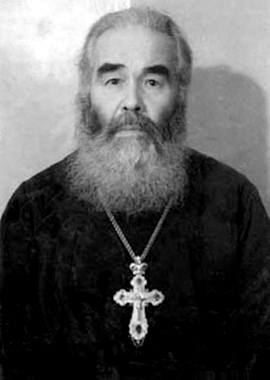 - *День геолога (1980) - 1-е воскресение апреля. В России первым государственным поисково-разведочным учреждением стал Приказ рудокопных дел, созданный Петром I в 1700 году. 6 апреля – память митрополита Мелетия (Заборовского, 1946) Харбинский и Маньчжурский (РПЦЗ МП). В 1898 году назначен помощником смотрителя Сарапульского духовного училища Вятской епархии.- память Александра Владимировича Фищева (1968), иконописец. Родился в 1875 году в деревне Богородской Куменской волости Вятской губернии, был послушником Филейского монастыря что в Вятке. Расписывал храмы и монастыри Вятки, Казани, Петербурга. В течении долгой своей жизни, выходец из бедных крестьян, он смог блестяще окончить Императорскую Академию художеств, кроме того, Императорский Археологический институт, получил высшее педагогическое образование, окончив высшие министерские курсы. В сентябре 1925 года Фищев приезжает в г. Малмыж. В конце 40-х годов расписывает главный предел Богоявленского собора. За всю жизнь Александр Владимирович Фищев написал сотни картин и икон. На доме художника памятная доска.- преставление Николая Васильевича Вершинина (1951), врач. Родился в семье диакона с. Лекма Слободского района, окончил Нолинское духовное училище, Вятскую семинарию. Разработал химическую камфору, что помогало в годы ВОВ.-  День работников следственных органов в органах внутренних дел Российской Федерации (1963). согласно Уставу уголовного судопроизводства, принятому в 1864 году, была заложена идея процессуальной самостоятельности следователя, которая нашла отражение во всех последующих уголовно-процессуальных законах Российского государства.
7 апреля - Благовещение Пресвятой Богородицы. Двунадесятый (один из 12-ти главных) праздник.  Благовещение значит благая, радостная весть. Архангел Гавриил был послан от Бога к Пресвятой Деве Марии и явился в дом праведного Иосифа, когда Мария читала Священное Писание, и возвестил ей, что она родит Сына, который будет велик и назовется Сыном Всевышнего. Престол Благовещенской церкви п. Лальск (1743) Лузского района, с. Васильевское (1795) Немского района, храм п. Кикнур (1853 и дер. 2013), с. Мухино (1864, новый храм 2014) Зуевского района, Благовещенская церковь (1653) г. Яранск, церквей с. Полом (1655, вторая 2005) Кирово-Чепецкого района,церкви Трифонова монастыря (1728) г. Кирова, Благовещенской церкви (1810) г. Орлов, центрального нижнего придела Воскресенского Собора (1761) г. Уржум, Благовещенская церковь (1784) г. Слободского, Благовещенского храма с. Шестаково (1629, 1776) Слободского района, с. Егошинская (1857) Лузского района, с. Окатьево (1795) Даровского района, с. Верхобелье (1883) Фаленского района, домовая церковь (1879) Мариинского детского приюта в Вятке (при Вятском детском доме) (ул. Спасская, 32), с. Караул (1750) Богородского района, Благовещенская церковь (1782) с. Бобино Слободской района, придела Предтеченского храма (1900) г. Котельнич, первой церкви (около 1614) и  придела Преображенской церкви (1623)Преображенского женского монастыря г. Вятка Ранее в составе Вятской Епархии: престол с. Сернур Уржумского уезда (д.1754, к. 1825, ныне Сернурский район Марий Эл), Есть традиция освящать накануне праздника или в сам праздник семена, предназначенные для посева.
- преставление святителя Тихона, патриарха Московского и всея Руси (1925). Престол правого придела храма п. Сосновка Вятско-Полянского района. - память умученного священника Александра Соколова (1919). В память его на храме п. Кирс установлена табличка (26.06.2016).- День памяти погибших подводников (1989). Панихида.- Всемирный день здоровья (1948).8 апреля- *Лазарева суббота. Воскрешение прав. Лазаря.В этот день христиане вспоминают чудо воскрешения Господом нашим Иисусом Христом праведного Лазаря, которое совершено в удостоверение будущего воскресения всех умерших. – Собор Архангела Гавриила. - память рождения епископа Александра (Малинина) (1880 - ?1929), Нолинский, викарий Вятской епархии. - День российской анимации (1912). Отечественные мультфильмы учат наших детей любви, дружбе, честности, взаимопониманию.- День сотрудников военных комиссариатов (1918, 2007).- Международный день цыган (1971). 80% цыган в России считают себя христианами.9 апреля - *Вход Господень в Иерусалим (Вербное воскресение). Освящение первых цветущих растений – верб. Детский Крестный ход с вербами.Двунадесятый (один из 12-ти главных) праздник. За несколько дней до еврейской Пасхи, Иисус Христос, чтобы показать, что Он есть истинный Царь, торжественно входит в Иерусалим. Господь входит в Иерусалим, сидя на молодом осле, ученики сопровождают Его. Народ, услышав, что приближается Иисус, воскресивший четверодневного Лазаря, спешит Ему навстречу с пальмовыми ветвями в руках, радостно восклицая: "Осанна (т.е. спасай нас)! благословен грядущий во имя Господне, Царь Израилев!" На дорогу перед Ним постилают одежды, пальмовые ветви. Престол придела Покровской церкви (1633) г. Вятки-  победа князя Владимира Мономаха над половцами на реке Салнице (1111) - памятная дата военной истории России. В этот день в 1945 году советские войска взяли германскую мощную крепость Кенигсберг. - преставление великого князя Василия II Васильевича, Тёмного (1462).- преставление Владимира Николаевича Струкова (1892) — генерал-лейтенант, вятский губернатор. При нём в Вятке был открыт публичный музей, открыты новые больницы в Елабуге и Сарапуле, закончена постройка Александро-Невского собора.- *День войск противовоздушной обороны (День войск ПВО) (2006) – 2-е воскресение апреля. В декабре 1914 года для борьбы с немецкими и австрийскими аэропланами появились первые подразделения, оборудованные пулеметами и легкими пушками. 10- 15 апреля- *Страстная седмица.10 апреля – *Великий Понедельник. В Великий понедельник воспоминается ветхозаветный патриарх Иосиф, проданный братьями в Египет, как прообраз страдающего Иисуса Христа, а также евангельское повествование о проклятии Иисусом бесплодной смоковницы, символизирующей душу, не приносящую духовных плодов — истинного покаяния, веры, молитвы и добрых дел. - благоверный Мстислав, князь Владимирский (1172) – сын благ. Андрея Боголюбского.- память епископа Вениамина (Сахновского,1743), Воронежский и Елецкий. Управлял Вятской епархией 1739-1742. Главное для  архиерея в регионе массового проживания язычников-инородцев – вотяков (удмуртов), татар, мордвы, черемисов – стала миссионерская деятельность, в которой он очень преуспел.- память архиепископа Кирилла (Богословского-Платонова,1841), Каменец-Подольский и Брацлавский. Управлял Вятской епархией 1827- 1832. -  Международный день движения сопротивления посвящен всем, кто противодействовал фашистам во время Второй мировой войны на территориях, оккупированных войсками Третьего рейха.- День освобождения Одессы в 1944 году от румынско-немецких войск.- день рождения Ивана Александровича Ильина, русского философа и патриота (1883).11 апреля – *Великий Вторник.В Великий вторник вспоминается проповедь Иисуса Христа в Иерусалимском Храме. В этот день Им было рассказано ученикам о втором пришествии, притча о десяти девах, притча о талантах.- преставление Николая Ивановича Кострова (1996) – художник из рода Васнецовых. Родился в семье священника с. Васильевское Нолинского района, учился Нолинском духовном училище, Вятской семинарии. Иллюстрировал детские книги. - Международный день освобождения узников фашистских концлагерей, через лагеря смерти прошли 18 миллионов человек, из них 5 миллионов — граждане Советского Союза.- Император Александр II утвердил государственный герб России – двуглавого орла (1857).12 апреля - *Великая Среда.В Великую среду вспоминается помазание Иисуса Христа миром и предательство Иуды. – память по русским добровольцам, погибшим в Отечественной войне 1991-1995 на территории бывшей Югославии. Традиция идет из русского храма Пресвятой Троицы на Ташмайдане (Белград), известно о 46 погибших воинах.- память Федора Ивановича Шаляпина, (1938), певец, артист Императорских Театров, кавалер Ордена Почетного легиона, Народный артист Республики. Родился в Казани, родители - выходцы из вятских крестьян. Став композитором, подарил библиотеку односельчанам отца, которого навестил незадолго до кончины на его родине. Всегда называл себя “вятским мужиком”. Похоронен на парижском кладбище Батиньоль. 29 октября 1984 года в Москве на Новодевичьем кладбище состоялась церемония перезахоронения праха. Существует Вятское Шаляпинское общество. 23 августа 2014 года открыт памятник на Театральной площади города и парк у Драмтеатра стал именовать – Шаляпинский сквер. Панихида.- Всемирный день авиации и космонавтики (1961). Русский летчик Юрий Алексеевич Гагарин впервые покорил космос. Совершаются полеты с чудотворными иконами в космосе, строятся храмы в космических центрах.13 апреля - *Великий Четверток. Во время богослужений в этот день вспоминают одно из важнейших Евангельских событий: Тайную вечерю, на которой Господь наш Иисус Христос омыл ноги своим ученикам, показав тем самым пример братской любви и смирения. По Святому Евангелию, на Тайной Вечере Иисусом Христом был установлено Таинство Евхаристии — Святого Причастия, обязательного для каждого православного христианина.- святителя Ионы, митрополит Московский и всея Руси, чудотворец (1461) – писал увещевательные грамоты на вятскую землю в 1452 и 1458 годах. Придела храма с. Черновское (1710, 1826-1833) Шабалинского района.- благоверного Иоанна Калиты, великий князь Московский (1340) – сын благ. Даниила Московского.- память епископа Сергия (Серафимова, 1902), Астраханский и Енотаевский, управлял Вятской епархией с 5 декабря 1887 по 10 августа 1896.- День освобождения столицы Австрии Вены советскими войсками в 1945 году.– преставление великого князя Иоанна I, Даниловича (Калита) (1340) и великий княгини Ольги Феодоровны (1891).- День мецената и благотворителя в России (2005).14 апреля - *Страстная Пятница. Строгий пост. Вынос Святой плащаницы Спасителя. Крестный ход с Плащаницей. В Великую пятницу православные христиане вспоминают арест Иисуса Христа в Гефсиманском саду, суд первосвященников, суд Пилата, крестный путь Иисуса, распятие, смерть и сопровождающие её знамения, снятие с креста и погребение.- память протоиерея Александра Ивановича Невоструева (1872). Родился в семье учителя семинарии г. Вятка, окончил Вятскую семинарию, бакалавр Московской академии, священник Московского Казанского собора (что на Красной площади). Издал Евангелие для болгар.15 апреля – *Великая Суббота.Великая суббота посвящена воспоминанию о пребывании Иисуса Христа во гробе и сошествии Его во ад для освобождения душ умерших.- день специалиста по радиоэлектронной борьбе вооруженных сил России (2006). Впервые применен в 1904 году в военных действиях с Японией при обороне крепости Порт-Артур.- Международный день культуры (1935).- Международный день экологических знаний (1992).16 апреля - *ПАСХА. СВЕТЛОЕ ХРИСТОВО ВОСКРЕСЕНИЕ. Праздник праздников и торжество из торжеств.  Пасха — значит "переход", "избавление". С Воскресением Христа мы празднуем избавление человеческого рода от власти греха и смерти. Христос воскресе! Воистину Воскресе!!! — и для всего мироздания началась истинная весна, светлое, радостное утро новой жизни. Воскресение Господа Иисуса — первая действительная победа жизни над смертью.Миссионерские акции по раздаче листовок и катехизации прихожан. Молебны по домам и предприятиям.Престольный праздник храма (дер. 1702, 1855-1876, 1991, новая 2008) п. Тужа, церкви (осн.2006, освящ. 24.05.2015) п. Белая Холуница, часовни при кладбище района Усад г. Вятские Поляны (осв. 9.08.2016),Воскресенского Собора (1615, 1700) г. Кирова (на месте центральной гостиницы), Воскресенского Собора –центральный верхний придел (1761) и часовни г. Уржума, церквей с. Суна (1786-1904) Зуевского района, с. Кырмыж (1882) Куменского района, Воскресенский Собор (1698, 1716) п. Лальск Лузского района, д. Турино (1747) Лузского района, д. Ботыли (Ивановское) (1805) Нолинского района, с. Плелое (1899) Сунского района, храма (1861, 1901) п. Белая Холуница, с. Бисерово (1795) Афанасьевского района, кладбищенского храма с. Краснооктябрьский (ранее с. Вожгалы) (1857) Куменского района, с. Обухово (Липово) (1801) Пижанского района, Воскресенского храма (1861) Холуницкого завода (п.Белая Холуница). Память первого храма в Вятке (12 век).Воскресенская башня Вятского кремля близ Воскресенской церкви.– день рождения Ольги Леонидовны Юрловой, поэт, член Союза писателей России с 2007 г. Лауреат Илья-премии (Москва, 2004); лауреат литературной премии имени Александра Грина Кировской области (Киров, 2010); лауреат районной премии имени Н.А. Заболоцкого (2011 г.). Награждена Почётной грамотой Министерства культуры Российской Федерации. Лауреат премии Кировской области (2015 г.).- память рождения епископа Владимира (Благоразумова) (1845 - 1914), Приамурский и Благовещенский, духовный писатель. 4 февраля 1901 года хиротонисан в Казанском соборе Санкт-Петербурга во епископа Сарапульского, первого викария Вятской епархии.– преставление великой княгини Елены Васильевны, Глинской (1538).- память протоиерея Сергия Васильевича Сырнева (родился 1858 года — не ранее 1940 года) — член IV Государственной думы от Вятской губернии. Родился в семье священника, окончил Вятскую семинарию. Надзиратель Яранского духовного училища, служил в храмах с. Порез, г. Котельнич, г. Орлов, г. Санкт-Петербург.  В Орловском реальном училище учреждена стипендия его имени.- день начала Берлинской стратегической наступательной операции 1945 г.17-23 апреля -*Светлая седмица.17 апреля - память монаха Азария (в миру Александр Иванович Попцов, 1878). Родился в городе Вятка. Окончив курс богословия в Вятской семинарии и получив звание учителя, он некоторое время был преподавателем греческого языка в одном из уездных духовных училищ. Приехав на Афон, 3 ноября 1851 года поступил в  Руссик, где 17  декабря 1852  года быль пострижен в  мантию. Послушание проходил секретарем при российском консульстве в Солуни, в обители на клиросе, уставщиком и в библиотеке. Он был принят членом-корреспондентом Церковно-археологического общества при Киевской духовной академии. Почитается праведником.- память Михаила Васильевича Ломоносова, основателя русской науки (1765)- день ветеранов органов внутренних дел и внутренних войск (2011).18 апреля – *Иверской иконы Божией Матери (вторник Светлой седмицы). Престол храма (2006) Христорождественского женского монастыря г. Вятские Поляны, придела храма с. Ацвеж (1792) Свечинского района, часовни (1893) в Христорождественском Слободском монастыре г. Слободской.Чтимый образ находится в церкви Серафимовском Соборе г. Кирова и Введенской церкви г. Уржума, ранее в с. Бахта.- перенесение мощей святителя Иова, патриарха Московского и всея Руси (1652). Жертвовал личные средства на устроение Богоявленского Слободского монастыря, благословил открытие первого храма с. Юрьево Котельнического района.  – День воинской славы России - День победы русских воинов князя Александра Невского над немецкими рыцарями на Чудском озере (Ледовое побоище, .).- международный день памятников и исторических мест (1982).- всемирный день радиолюбителя.19 апреля - равноапостольного Мефодия, архиепископа Моравского, первоучителя славян (885). Престол молодежного храма г. Кирово-Чепецка, часовни при ВСЕИ г. Киров, часовни (осв. 5.11.2016) д. Малышовщина Орловского района.- день работника ломоперерабатывающей отрасли.20 апреля – преподобного Даниила Переяславского (1540). День монашеского пострига и день тезоименитства епископа Бишкекского и Кыргызстанского Даниила (Кузнецов) (род. 16 февраля 1980), рукоположен в священный сан и трудился на вятской земле.- день монашеского пострига (2003) епископа Уржумского и Омутнинского Леонида (Толмачева).- память Тихона (Русинов, 1937), епископ Одесский.- преставление великой княгини Софии Палеолог (1502).- национальный день донора в России (1832).-* Марш парков (официальное название – Дни заповедников и национальных парков).21 апреля - *иконы Пресвятой Богородицы «Живоносный Источник» (пятница Светлой седмицы), чтимый образ находится в церкви г. Уржума. Образ явлен на Белой речке близ г. Уржум и входил в список чудотворных икон Российской Империи. Престольный праздник северного придела (1901) Троицкого кафедрального Собора г. Уржума, часовни на Белой речке г. Уржума.-  память инока Афанасия (Афанасий Васильевич Булычёв, 1902, Соловецкий монастырь) - крестьянин Орловского уезда Вятской губернии, потомственный почётный гражданин, купец 1 гильдии, монах Соловецкого монастыря. На средства построил ряд храмов как на Вятке, там и в Вологде, Архангельске, Коми и на Соловках, возил на своих пароходах богомольцев на Соловки. Сохранились воспоминания, венчальная икона и надгробие. - день местного самоуправления (2012), день издания (по старому стилю) в 1785 году Жалованной грамоты городам, подписанной Екатериной II. «Грамота» положила начало развитию российского законодательства о местном самоуправлении.- с 1994 нашей епархии решением Священного Синода возращено историческое наименование – Вятская и Слободская.- в 1783 году Крым присоединен к России.- день Главбуха (День главного бухгалтера).22 апреля – память епископа Лаврентия (Горка,1737), Вятский и Великопермский – просветитель и писатель. Так, в Вятке впервые им учреждена Славяно-латинская школ (1734), заведена при них библиотека, о которых он прилагал заботу до конца жизни. Погребен в Вятском кафедральном Соборе* - старт Всероссийской акция «Георгиевская ленточка».- международный день секретаря.23 апреля - *Антипасха — Фомино воскресенье. Вечером Светлого Воскресения Иисус Христос явился апостолам. Фома в это время отсутствовал, и когда другие апостолы сказали ему, что видели воскресшего Господа, ответил, что, пока сам не увидит Его ран и не прикоснется к ним, не поверит. Через 8 дней Христос снова явился апостолам, в том числе и Фоме.Начиная с Фоминого воскресенья в Православной Церкви после длительного великопостного перерыва возобновляется совершение Таинства Венчания. На Руси именно на этот день, по народному Красная горка, приходилось больше всего свадеб, устраивались гуляния, сватовства.   – память митрополита Палладия (Шестеренникова, 1976), Орловский и Брянский - уроженец с. Большой Рой Уржумского района, окончил Вятскую Семинарию, был кандидатом на Престол Московского Патриарха.- преставление Николая Михайловича Васнецова (1893), народный учитель. Сын священника, окончил Вятскую семинарию. Составил книгу вятских говоров.- начало архиерейского служения митрополита Хрисанфа (Чепиль) на Вятской земле (1978).- Всемирный день книг и авторского права (1995).24 апреля - священномученика Антипы, епископа Пергама Асийского (ок. 68). Придела храма с. Залазна (1798) Омутнинского района.- святителя Варсонофия II, епископа Тверского (1576). Престол часовни с. Цепочкино (осв. 8.11.2015) Уржумского района.- священномученика Николая Гаварина, иерей. 15 сентября 1937 года тройка НКВД приговорила отца Николая к десяти годам заключения в исправительно-трудовой лагерь, и он был отправлен в Ухтпечлаг, через ст. Пинюг.  Священник Николай Гаварин скончался в Ухтпечлаге 24 апреля 1938 года и был погребен в безвестной могиле.- память архимандрита Матфея (Сунцова) (в миру Михаил Андреевич, 1895), уроженца г. Вятка, в 1853- 1866 гг. (с перерывами) был наместником Соловецкого монастыря, позднее Троице-Стефано-Ульяновского мужского монастыря в Коми республике. Ряд источников упоминает как местночтимого святого.- День памяти невинных жертв геноцида в Армении (1915). - международный день солидарности молодежи (1957).25 апреля -*Радоница. Поминовение усопших.- преподобного Василия исповедника, епископа Парийского (после 754). Престол левого придела Свято-Духовского храма (1865) г. Слободского.- преподобномученика Сергия Александровича Крестникова (1938), послушник, – расстрелян в Ухтпечлаге близ в города Чибью.- память освящения Десятинной церкви в честь Успения Пресвятой Богородицы в Киеве (996) - первый русский праздник в Русской Православной Церкви. -  преставление цесаревича Николая Александровича (1865).- подписан указ (1895) об учреждении «Русского музея императора Александра III» (ныне — Государственный Русский музей).- Россия объявила войну Турции за освобождение славян на Балканах (1877).- память Василий Андреевич Жуковский, поэт и автор текста «Боже, Царя храни» (1852).- в этот день в 1945 году на Эльбе произошла встреча советских и американских войск.26 апреля -память Стефана (Бех), епископ Ижевский - после освобождения временно управлял Вятской епархией (весна 1926). Прославлен в РПЦЗ МП. - память епископа Сергия (Серафимова,1902), Астраханский и Енотаевский. Управлял Вятской епархией 1887 – 1896.- память священника Павла Игнатьевича Цвейтова (1914), миссионер. Священник с. Подрелье Орловского района, описал местный раскол, похоронен там же. - в 1658 году по указу царя Алексия Михайловича Романова Флоровские ворота стали Спасскими в память принесения чудотворного списка Спаса Нерукотворного из Вятки. Ворота Спасской башни с древнейших времен считались главными воротами Кремля и почитались в народе «святыми». Через них проходили торжественные шествия духовенства, крестные ходы и выходы Патриарха, они служили парадным въездом в Кремль царей и императоров.- преставление царя Бориса Феодоровича (1605), великого князя Всеволода Ярославовича (1093), великого князя Николая Николаевича (1891), и великой княгини Александры Петровны, в иночестве Анастасии (1900).- День участников ликвидации последствий радиационных аварий и катастроф и памяти жертв этих аварий и катастроф (1986). Ликвидацией последствий аварии в период с 1986 по 1992 годы занимались более 600 тысяч человек со всей страны, среди них - свыше 3,5 тыс. жителей Кировской области. Панихида. - получено разрешение о проведении вновь Великорецкого хода из с. Чудиново в с. Великорецкое (1989). Возрождение традиции.27 апреля - День специальных частей Внутренних войск МВД России (1946).- День российского парламентаризма (2012). В этот день (по старому стилю) в 1906 году начала работу Государственная дума Российской Империи — первый в истории страны демократический институт.- день нотариата в России (2007). В 1866 года император Александр II подписал «Положение о нотариальной части». 28 апреля - благоверный Мстислав Великий, великий князь Киевский (1132), сын благ. Владимира Мономаха.- благоверный Всеволод Большое Гнездо, великий князь Владимирский (1212) – дед благ. Александра Невского.– память епископа Амвросия (Казанского, 1933), Мелекесский. - преставление великого князя Всеволода III, «Большое гнездо» (1212).- день борьбы за права человека от химической опасности или День химической безопасности (1974).29 апреля - преподобной Вассы, княжны Новгородской, игуменьи Суздальской (1478).– преставление великого князя Святополка II Изяславовича (1113) и цесаревны Наталии Алексеевны (1776). - память князь Михаил Илларионович Голенищев-Кутузов, генерал-фельдмаршал (1813).30 апреля - *неделя святых жен-мироносиц. Престол придела храма (1833, 1891) с. Полом Кирово-Чепецкого района, ранее церковь на торгу (ХVI век) г. ВяткаВ этот день Церковь прославляет святых жен-мироносиц, святых праведных Иосифа Аримафейского и Никодима. В то время, когда ближайшие ученики Иисуса Христа разбежались, Иосиф Аримафейский осмелился прийти к Пилату и просить Тело Господа. Вместе с Никодим они сняли Тело Христово с Креста и с честью погребли Его в новом Гробе. Святые жены-мироносицы не побоялись остаться у Животворящего Креста Христова и Его Гроба и удостоились быть первыми свидетелями Его Воскресения.Святой Марии Магдалины, частица мощей пребывает в Спасском Соборе. День поздравлений православных жен и матерей.- преподобного Зосимы, игумена Соловецкого (1478). Престол церкви с. Коршик (1777) Оричевского района, с. Иванцево (1886) Белохолуницкого района, с. Большой Китяк (1899, осв. 5.08.2010) Малмыжского района, с. Соловецкое (1695) Шабалинского района, придела храма с. Сосновка (1817) Унинского района, придела храма с. Сердеж (1793) Яранского района, придела храма с. Яхреньга (1874) Подосиновского района, придел храма с. Лудяна- Ясашная (1790) Нолинского района, придел храма с. Ильинское (1797) Немского района, придел храма с. Косьмодемьянское (1831) Уржумского района, придела Казанского Собора (1801) г. Орлова, часовни д. Максинерь Уржумского района. - память блаженного Антипы Вятского.- день рождения убиенного царя Александра II Николаевича, Освободителя (1818).- день пожарной охраны России (1999). В 1649 году царь Алексей Михайлович подписал Указ о создании первой российской противопожарной службы.- День основания Российского скаутинга. Праздничные мероприятии Уржумского и Вятского отделения БПС.- Галерий, чье полное имя Гай Галерий Валерий Максимиан, с 305 года являющийся полновластным правителем Восточной части Римской империи, 30 апреля 311 года подписал эдикт, впервые разрешивший населению открыто исповедовать христианство и способствовать распространению этого вероучения. 
МАЙ1 мая - *День благословения велосипедов в США (1819) (первое воскресение мая)- память епископа Иоанникия (Образцова,1880), б. Кавказский и Черноморский. Управлял Вятской епархией 1832 – 1835.- Всероссийская акция «Сирень Победы», в заранее согласованных и подготовленных местах, осуществляют высадку аллей Победы из кустов сирени. - память выхода секретной директивы ульянова (кличка ленин) о необходимости скорейшего расстрела всех священнослужителей, как «контрреволюционеров и саботажников», а «церкви закрывать и превращать в склады». Начала кампании по повсеместному уничтожению священнослужителей (1919). Панихида и траурные мероприятия.2 мая – священноисповедника Виктора, епископа Глазовского (1934) (был епископом Уржумским, Вятским). Престольный праздник часовни (2009) при Троицком Соборе г. Уржума. Храм есть в республике Коми Сысольского района с. Вотча (1996). Святые мощи покоятся в Преображенском женском монастыре г. кирова. В честь святого установлена памятная табличка на Введенском храме г. Уржум (2016). - блаженной Матроны Московской (1952). Престол станции Ежиха Котельнического района, храма (2016) при доме ветеранов г. киров, часовни д. Бузмаковской (2014) Афанасьевского района. Чтимый список находится в Серафимовском Соборе г. Кирова. Частица святых мощей находится в Спасском Соборе.Святой источник в д. Бузмаковской (2014) Афанасьевского района. - в этот день в 1945 году под победными ударами войск маршалов Жукова и Конева пала столица фашистского «рейха» - Берлин 3 мая - память князь Димитрий Михайлович Пожарский (1642).- кончина Юрий Алексеевич Васнецов (1973), народный художник России, сын священника, лауреат Госпремии ссср.4 мая – память поэта-монархиста Сергей Сергеевич Бехтеева (1954).- память гибели: архидиакона Романа (в миру Алексей Генрихович Тамберг; 1998) — музыкант, поэт и священника Алексия Грачёва (1998).  Песни отца Романа помогают почувствовать, что человек не одинок на земле, что все мы едины в Боге и можем по-братски разделить тяготы нашей жизни, её печали и радости.5 мая - перенесение мощей благоверного князя Всеволода, во святом Крещении Гавриила, Псковского (1834).– память архиепископа Товии (Остроумова, 1957), Молотовский и Соликамский (ныне вновь Пермская епархия), управлял временно Вятской епархией в 1945.- память князя Михаила Васильевича Скопина-Шуйского (1610).- международный день борьбы за права инвалидов.- международный День акушерки (1987).- день водолаза в России (2002). В 1882 года по Указу императора Александра III в Кронштадте была основана первая в мире водолазная школа.6 мая - Иверской иконы Божией Матери (память обретения списка в 2012 году). Престол храма (2006) Христорождественского женского монастыря г. Вятские Поляны, придела храма с. Ацвеж (1792) Свечинского района, часовни (1893) в Христорождественском Слободском монастыре г. Слободской.Чтимый образ находится в церкви Серафимовском Соборе г. Кирова и Введенской церкви г. Уржума, ранее в с. Бахта.- иконы Божией Матери «Торжество Пресвятой Богородицы» Порт- Артурская (1904) - память возвращения иконы во Владивосток (1998) местночтимый праздник Владивостокской епархии. Чтимый список в с. Спасо-Талица Оричевского района. - великомученика Георгия Победоносца (303). Престол п. Фаленки (1913, вновь 1992), с. Аджим (1825-1860) Малмыжского района, строящегося каменного храма и деревянного храма (2010) п. Юрья, с. Сырьяны (1747) Белохолуницкого района, часовни д. Саватенки (2015) Юрьянского района, заложен храм п. Мирный (2009) Орического района, придел храма с. Волково (1772) Слободского района, церкви на территории в/ч Кировской дивизии ВВ на Луганской г. Киров, д. Мельница (д. Мельмина Гора на правом берегу реки Юг, 1896) Подосиновского района, д. Потемино (1793 на правом берегу Пушмы) Подоносиновского района, с. Прозорово (1903) советского района, д. Толоконники Куменского района, с. Георгиево (1884) Афанасьевского района, с. Горячево Лузского, придел храма с. Гостево (1750) Котельнического района, придела храма (1820) Кугушерга Яранского района, старого храма с. Селезенево (1615) Зуевского района, старого храма с. Сырьяны (1747) Белохолуницкого района придела бывшего Александро-Невского Собора г. Вятки, левого придела Богоявленской соборной церкви (1711) г. Вятка, придела храма с. Верхнелальск (Верхне- Лалье) (1710) Лузского района, придела храма с. Учка (1773) Лузского района, придела храма (1800) с. Колково Орловского района, придела храма с. Филятьево (1810) Подосиновского района, придела Троицкой церкви с. Шолга (1782) Подосиновского района, придела храма с. Ильинское (1629) Слободского района, придела храма придела храма д. Фильтяево (1810-1904)) Подосиновского района, придела храма с. Бахта (1776,) (Октябрьский район г. Кирова), часовни над источником д. Бабичи Слободского района, кладбищенской часовни г. Зуевка, часовни д. Ивана Казакова Кирово-Чепецкого района, часовни д. Горячево (1840) Лузского района, часовни (1833) (в честь святых Александра Невского и Георгия Победоносца) с. Скалепово Лузского района, часовни д. Петухово Нагорского района, часовни с. Шестаково (1862) Слободского района,  Ранее в Вятской епархии: престол с. Тумьюмучаш Уржумского уезда (1858, ныне Куженерский район Марий Эл),Благодарственный молебен о победах Русского оружия.Главный покровитель Вооруженных сил Российской Федерации и особенно Сухопутных войск, а также сотрудников силовых структур МВД, прокуратуры и юристов.память первого Крестного хода на Вятской земле, из Волково (Никульчино) в г. Хлынов (12 век) с иконами святых Георгия, Бориса и Глеба.В древности Крестный ход из. Шестаково в с. Георгиевское (с. Залесское) Слободского района к Георгиевской часовне.Частица святых мощей пребывает в Серафимовском Соборе г. Вятка (киров). Чтимый список был в с. Волково Слободского района.В дореволюционное время в день памяти святого Георгия жители русских деревень в первый раз после холодной зимы выгоняли скот на пастбище, совершив молебен святому великомученику с окроплением домов и животных святой водой.- мученицы царицы Александры Римской (303). Престол тюремной церкви (1836), ныне СИЗО №1 г. Кирова; ранее престол Георгиевского храма п. Фаленки (1906), храма при женской гимназии (1904) г. Котельнич (ул. луначарского, 77). Арбажского (Сосновской волости Котельнического уезда) Александринского женского монастыря (1901)- память епископа Иерофея (Афонина, 1928), Никольский, викарий Велико-Устюжской епархии. Прославлен в РПЦЗ МП.- в этот день в 1945 году советские войска начали Пражскую операцию, в ходе которой была освобождена Прага и взята в плен группа армий «Центр».- Всероссийский флэш-моб «День Победы» –в заранее обозначенное время, собираются жители для того, чтобы хором спеть гимн Победы – песню Давида Тухманова и Владимира Харитонова «День Победы»7 мая – день рождения русского поэта Николая Алексеевича Заболоцкого (1903), поэт, переводчик. Родился в г. Казани, но в 1910 семья переехала в с. Сернур Уржумского уезда Вятской губ. Именно здесь проявился его поэтический талант. В 1929 году вышла его первая книга стихов «Столбцы». В 1938 был репрессирован, находился в ссылке на Дальнем Востоке, в Алтайском крае, в Казахстане. Среди его переводческих работ современное переложение «Слова о полку Игореве».   В Кировской области учреждена литературная премия им. Н.А. Заболоцкого.- День радио (1895). Именно в этот день на заседании Русского физико-химического общества русский физик Александр Степанович Попов выступил с докладом и демонстрацией созданного им первого в мире радиоприемника, осуществив первый сеанс радиосвязи.- день создания вооруженных сил России (1992).8 мая - Дни памяти и примирения, посвященные памяти жертв Второй мировой войны.
- день оперативного работника уголовно-исполнительной системы России (1925).- день работников Федеральной службы по военно-техническому сотрудничеству России (1953).- Всемирный День Красного Креста и Красного полумесяца.9 мая – святителя Стефана, епископа Великопермского (1396). По преданию проповедовал в современном Нагорском районе (устье Кобры), освятил часовню в г. Слободском. Престол часовни (2010) при областном УВД Кировской области (г. Киров) на месте Стефановской - Донской церкви, придела Донского храма (1764) на месте деревянной (ранее 1721) Стефановской церкви (1763) г. Вятки (ул. молодой гвардии 24), Ранее в составе Вятской Епархии: престол с. Куприян-Сола (Куприяново) Уржумского уезда (1901, ныне Сернурский район Марий Эл)Стефановский сквер г.кирова - угол улиц Казанской и молодой гвардии. Церковь Донской иконы Божией Матери (Стефановская церковь) была построена между 1746 и 1763 гг. и утрачена в 1930 г., позже на её месте построили здание УМВД. Сквер является напоминанием о старой планировке города, когда здесь была церковная площадь.Праздник Стефановской улицы (пока ул.молодой гвардии) г. Вятка.-*накануне Преполовения принесения икон: святых князей Бориса и Глеба и вмч. Георгия Победоносца в град Вятку. Самый древний ход.- память Аркадий Михайлович Васнецов (1924), народный учитель, глава г. Вятка. Сын священника, окончил Вятское духовное училище.- День воинской славы России. День Победы в Великой Отечественной войне 1941 – 1945 годов. Молебен благодарственный Спасителю о даровании победы в войне. Панихида о погибших воинах ВОВ 1941-1946.- *Всероссийский День посадки леса – 2-я суббота мая.10 мая - *Преполовение Пятидесятницы. Престольный праздник д. Антонково Уржумского района.в старину Крестный ход из Успенского мужского монастыря г. Вятка в часовню преп. Трифона, из Троицкого Собора г. Уржума на р. Уржумка, а также из городских церквей на р. Вятка - для освящения воды.- преставление великого князя Симеона Иоанновича, гордаго (1353), царя Феодора Алексеевича (1682).- скончался Андрей Максимович Падарин (1852), чиновник. Родился в Орлове, был вице-губернатором, статский советник. Породнился в Рюриковичами, через дочь; похоронен в Трифоновом монастыре.- скончался Михаил Евграфович Салтыков-Щедрин (настоящая фамилия Салтыков, псевдоним Николай Щедрин; 15  января 1826 —1889) — русский писатель, журналист, редактор журнала «Отечественные записки», Рязанский и Тверской вице-губернатор. Был в ссылке в г. Вятка (с 1848 по 1855 гг.), она стала важнейшей главой биографии писателя. 25 октября 1968 г. в г. Кирове в доме, где в годы ссылки проживал М.Е. Салтыков-Щедрин, открылся литературный музей. - *день Матери – 2-е воскресение мая, в Европе и америке.12 мая – день рождения (1975) епископа Уржумского и Омутнинского Леонида (Толмачев).- памятная дата военной истории России. День полного освобождения Крыма. Окончание Крымской наступательной операции в 1944г.- международный день медицинской сестры (1974). Отмечается в день рождения одной из знаменитых англичанок, Флоренс Найтингейл которая во время Крымской войны (1853—1856) организовала первую в мире службу сестер милосердия. Известно, что среди сестер милосердия, отправившихся на фронт Крымской войны, были и русские монахини из московской Никольской обители. Впоследствии в госпиталях работали многие русские женщины-аристократки, в том числе супруга и дочери святого императора Николая II.13 мая - *Собор Бутовских новомучеников (с 2003)  - 4 суббота по Пасхе  – там почитается ряд вятских священников: сщмч. Алексий Воробьев, прот.; сщмч. Александр Агафонников, прот.; сщмч. Владимир Амбарцумов, иерей; сщмч. Николай Агафонников, прот.; сщмч. Сергий Знаменский, прот.; свщч. Зосима Трубачев, прот.; и другие- *древняя панихида (в 4 субботу по Пасхе) в память убиенных устюжан и вятичей (1412), в часовне Михаила Архангела у Раздерихинского оврага.– преставление великой княгини Екатерины Михайловны (1894).- память Сергей Тимофеевич Аксаков, писатель (1859).- день создания федеральных округов и института полномочных представителей Президента РФ в них (2000).- день работников охранно-конвойной службы (День конвоира) (1938). В 1886 году Александр III издал предписание о создании в Российской Империи конвойных команд.- день Черноморского флота ВМФ России (1996). Весной 1783 года, после присоединения Крыма к России, императрица Екатерина II подписала указ об основании Черноморского флота.14 мая – начало проповеди Господа нашего Иисуса Христа.- иконы Божией Матери «Нечаянная Радость». Престол г. Красная Поляна (1999) Вятскополянского района, ФКУ Исправительная колония №33 г. Котельнич, придела Всехсвятского храма (нач.XX в) г. Вятки (угол ул. Московской и дерендяева).- мученицы Нины Кузнецовой (1938).  Торжества в п. Лальск. Родилась 28 декабря 1887 года в селе Лальске Вологодской губернии (в 30-е годы город Лальск стал частью Кировской области) в благочестивой семье урядника Алексея Кузнецова и жены его Анны. После закрытия в начале революции Коряжемского монастыря братия его перебралась в Лальск. После того как в 1928 году и этот монастырь в Лальске был властями закрыт, часть братии и среди них игумены Павел и Нифонт, который был в монастыре казначеем, нашли приют в доме блаженной Нины. 31 октября 1937 года сотрудники НКВД арестовали блаженную Нину, но обвинения против нее не нашли. 23 ноября 1937 года Тройка НКВД приговорила блаженную Нину к восьми годам заключения в исправительно-трудовой лагерь. Блаженная Нина была отправлена в один из лагерей Архангельской области, но недолго пробыла здесь исповедница. Она умерла в концлагере.- преставление царевны Екатерины Алексеевны (1718).15 мая – святителя Афанасия Великого, архиепископа Александрийского (373). Только Афанасиевский придел храма с. Филятьево (1810) Подосиновского района,Также престол храма п. Афанасьево (1872), теплый придел в Сретенской (Афанасьевской) церкви г. Слободского (1726, 1771), придел Благовещенской церкви п. Лальск, левого придела Спасской церкви (1795) п. Кумены, придела Всехсвятского храма с. Святица (1763, 1813) Фаленского района, придела храма (1824) с. Каринка Кирово-Чепецкого района, придел храма с. Балахна (урочище Ильинское) (1887) Котельнического района, среднего нижнего придела с. Утманово (1626, 1800) Подосиновского района, придела храма д. Щеткино (1797-1880) Подосиновского района, - перенесение мощей благоверных князей Российских Бориса и Глеба, во Святом Крещении Романа и Давида (1072 и 1115). Престол церкви с. Никульчино (1182, вновь 2001) Слободского района, д. Ключи (1890) Нолинского района, придел Ахтырской церкви (1795) г. Вятка, часовни строящейся (2013) перекресток ул. Урицкого и Красноармейской, на берегу р. Вятка г. киров. Древний Крестный ход в честь святых князей Бориса и Глеба (из с. Волково в с. Никульчино Слободского района с XII века). Возрожден в 1995 году.Молятся об усмирении вражды, излечении от тяжелых недугов, сохранении внутренней чистоты и благочестия.- святителя Афанасия (Сахарова), епископа Ковровского, исповедника (1962). Сидел в тюрьме г. Вятка. Частица мощей находится в Преображенском женском монастыре г.кирова.- день рождения (1848) великого русского художника Виктора Васнецова, уроженца с. Лопьял Уржумского района. Названы улицы в городах Уржуме, Кирово-Чепецке, есть музеи.- международный день семей (1993).- Единые дни защиты малых рек и водоемов – с 15 мая по 15 июня.16 мая – память епископа Гедеона (Ильин-Замацкого) (1817), Вятский и Слободской с 1805 по 1817.17 мая – благоверный Борис, князь Туровский и Пинский (1158) – сын Юрия Долгорукого.- благоверная Феодосия (Ростислава) в иночестве Ефросиния, княгиня Владимирская (1244) – мать благ.  Александра Невского. - преподобные Никита, Кирилла, Никифор, Климент и Исаакий, братьев Алфановых (Сокольницких) в Новгороде (XIV-XV вв.). Родственники двинского боярина Анфала (Алфана) Никитина 1418 г. убитого вместе с сыном Нестором на Вятке новгородцем Михаилом Разсохиным.– преставление царевны Елены Петровны, принцессы Голштинской (1728) и царицы Елисаветы Алексеевны (1826).- в Москве патриарх Московский и всея Руси Алексий II и первоиерарх РПЦЗ митрополит Восточно-Американский и Нью-Йоркский Лавр подписали "Акт о каноническом общении", знаменующий воссоединение Русской Православной Церкви Зарубежом с Московским Патриархатом (2007).- первая морская победа при Петре I над шведами (1703).- всемирный день электросвязи и информационного общества (2006).- всемирный день памяти жертв СПИДа (1983).18 мая – иконы Божией Матери «Неупиваемая Чаша». Престол часовни-купальни близ д. Гусята Даровского района, часовни д. Щуково (Степуринская) Слободского района.Молебен об утверждении трезвости.Святые источники: близ д. Гусята Даровского района, у трассы Даровской-Кобра и д. Щуково (Степуринская) Слободского района.- день Балтийского флота ВМФ России (1995). В 1703 года флотилия из 30 шлюпок с солдатами Преображенского и Семеновского полков под командованием Петра I одержала первую боевую победу, захватив в устье реки Невы два шведских военных судна — «Гедан» и «Астрильд».
 – международный день музеев (1977).19 мая – преставление императрицы Екатерины (1727).- память Александра Васильевича Суворова, генералиссимуса (1800). Выбран победителем «Имя - Победы» России.- память Аполлинарии Николаевны Тепляшиной, смотри 19 декабря- день рождения святого Царя Николая II (1868).- день рождения протоиерея Андрея Логвинова (1951), член союза писателей России и Союза журналистов России, лауреат премий "Имперская культура", журнала "Наш современник" и Всероссийской премии им. Николая Заболоцкого. Духовный путь начался на Вятке, где он был чтецом, звонарем Свято-Серафимовского Собора. 20 мая - день реки Волги. В этот день также празднуем день реки Вятка – экологический десант по очищению реки.21 мая - апостола и евангелиста Иоанна Богослова (98–117). Престольный праздник с. Высокораменское (Верхораменье, Высокораменье) (1879-1883) Шабалинского района, придела храма с. Горохово (1845) Юрьянского района, правого придела храма с. Пасегово (1818) Кирово-Чепецкого района,Богословской кладбищенской церкви (1813) г. Вятка (ул. октябрьского проспекта и профсоюзной), с. Красное (1827) Даровского района, с. Верхораменье (1879-1883) Шабалинского района, с. Ситемки (1908) советского района, с. Верхолипово (1820) Верхошижемского района, церкви при Вятской духовной семинарии, кладбищенская церковь с. Николаево (1903) Нагорского района, придела храма с. Ошеть (1843) Сунского района, придела храма с. Пустополье (1871 – 1872) и придела храма с. Буйское (1831 – 1835) Уржумского района, придела храма (1761-1854) с. Старый Бурец Малмыжского района, придел храма с. Верховойское (1868) Белохолуницкого района, придела Владимирско-Богородицкой церкви (1784) п. Санчурск, Богословского храма с. Ильинское (1745) Слободского района, придела Троицкого храма (1798) п. Белая Холуница, придела Богоявленского храма п. Лальск (1715) Лузского района, Богословский Подгор[од]ный Хлыновский мужской монастырь (1723).Ранее в составе Вятской Епархии: престол с. Масканур (Толмань) Уржумского уезда (1908, ныне Новоторьяльский район Марий Эл), Богословский сквер г.кирова – угол улиц Профсоюзной и октябрьского проспекта. Здесь посередине нынешней проезжей части, находилась Богословская кладбищенская церковь, которая была построена между 1764 и 1794 и разрушена после революции. Само Богословское кладбище ликвидировано после постройки в 50-х годах 20 века Октябрьского проспекта. Теперь часть этой территории занимает сквер.Праздник Богословской улицы (пока ул.советская) г. Вяткаапостола Иоанна Богослова. День тезоименитства Иоанна (Тимофеев) (род. 20 января 1958), архиепископ Йошкар-Олинский и Марийский, управлял временно Вятской Епархией в 2011 году.- преставление Александра Николаевича Мосолова (1904) - чиновник, писатель. Родился с. Буйское Уржумского уезда. Был Вологодским, новгородским губернатором, с апреля 1894 по май 1904 директор Департамента духовных дел иностранных исповеданий. Помимо службы занимался публицистикой, был автором драматических произведений и одним из основателей газеты «Рижский вестник».- день Тихоокеанского флота ВМФ России (1999). В 1731 году Сенатом «Для защиты земель, морских торговых путей и промыслов» были учреждены Охотская военная флотилия и Охотский военный порт.- день инвентаризатора (День работника БТИ) (1999).- день полярника в России (2013).- *Всемирный день памяти жертв СПИДа (1983) – 3-е воскресение мая. Панихида.22 мая - пророка Исайи (VIII в. до Р. Х). Престольный праздник придела храма (1811) с. Лопьял Уржумского района.- мученика Христофора Ликийского (ок. 250). Престол придела храма (1898) с. Лема Зуевского района, придел храма Сретения Богородицы Владимирской (1646) Преображенского женского монастыря г. Вятка.- перенесение мощей святителя и чудотворца Николая из Мир Ликийских в Бар (1087) (Никола летний). Престольный праздник Никольской надвратной церкви (1690-1695, 1827) Трифонового мужского монастыря, Никольского храма (1822-1839) и придела Преображенского храма (1741) Николо-Великорецкого подворья Трифонового мужского монастыря, храма (1629, придел с 1754) п. Быстрица Оричевского района, церкви (1903) и молитвенного дома (1946)  г. Котельнич, с. Завертная (1876) Советского района, ,  с. Воя (1821) Пижанского района, храмов (1606, 1786, новая 2005) и часовни на месте Алтаря храма (2005) п. Лебяжье, п. Рудничный Верхнекамского района, церковь (1995) п. Свеча, храма (1897) и часовня (2013)  с. Алешево Лузского района, с. Беляево (1892) Кикнурского района, придел (1782) и новая церковь (2007) с. Бобино Слободской район, Никольская церковь (1629, 1732, 1894) г. Слободской, Никольского храма с. Шестаково (1764) Слободского района, Никольского собора (дер. 1615, кам.1826 осв. 24.06.2012) г. Вятские Поляны, Никольского храма п. Косино (1896, вн. 2005) Зуевского района, с. Сырьяны (1557, 1747-1896) Белохолуницкого района, храма с. Павлово (2010) Пижанского района, Никольского храма в районе коминтерн (2014) г.киров, придела храма с. Адышево (1791) Оричевского района,  придела храма п. Суна (1830), придела МихаилоАрхангельского церкви (1997) г.кирова (Нововятский район, ул. Мичурина, 22),  заложен храм с. Бисерово (2015) Афанасьевского района, часовни (2001?) в п. Лянгасово, часовня с. Обухово (2014) Пижанского района, часовня (26.09.2015) д. Шитово близ г. Белая Холуница, часовня на кладбище д. Каркино близ г. Кирово-Чепецк (осв. 18.10.2015), приделов храма с. Савали (1819) и нового храма (2012) Малмыжского района, придела Троицкой церкви (1824) п. Кильмезь,приделов Преображенской церкви (1752) и Покровского храма (1777) г.советск (г.Кукарка), первого храма с. Утманово (1800) Подосиновского района, придела Троицкого кафедрального Собора г. Вятка, правого придела церкви (1894) Александро-Невского Филейского мужского монастыря г. Вятки, придела каменного Феодоровской церкви (1918) г. Кирова (ул. Набережная Грина 7), приделов церкви (1824) и кафедрального Собора (1902) г. Уржум, сел Ашлань (1885) и Рождественское и часовен в селах Шурма, Ашлань и  деревнях Русская Биляморь, Поташево, Буйский Перевоз Уржумского района, придела храма (1788-1794) с. Васильково Советского района, п. Речной (1958) Куменского района,  храма (1879) с. Новая Яхреньга и д. Фильтяево (1810-1904) и д. Новая (1879) и д. Щеткино (1797-1880) Подосиновского района, с. Черновское (1710,1826-1833) и с. Николаевское (1896-1903) Шабалинского района, с. Филятьево (1810) Подосиновского района, Никольского храма г. Нолинск (1658, 1724), с. Филятьево (1825) Подосиновского района, с. Ершовка (1903) Вятско-Полянского района, придел храма с. Александровское (1869) Даровского района, с. Пыжа (1695, придел с 1867) Кирово-Чепецкого района, п. Нижний (1717) Опаринского района,  с. Лобань (1780) Богородского района,  Никольского храма (1768)  и часовни (1885) с. Истобенск Оричевского района, с. Троица (1808) Белохолуницкого района, с. Караванное (Верхопижемье)(1872) Тужинского района, д. Нижний Починок (1717, 1850) Опаринского района, придела храма д. Аксеновская (1870) Лузского района, придела Воскресенского Собора (1711) п. Лальск Лузского района, левого придела Богоявленского собора г. Малмыжа (1852), придела храма с. Гоньба (1802) Малмыжского района, п. Медведок (1890) Нолинского района, придела храма (1800) с. Колково Орловского района, придела Преображенской церкви (1817) г. Яранска, придела храма с. Михайловское (1890) Тужинского района, южного придела храма с. Караул (1808) Богородского района, придела Троицкого храма (1733) г. Орлов, придела храма с. Иж (1808) Пижанского района, придела Владимирско-Богородицкой церкви (1784) п. Санчурск, придела храма с. Закаринье (1764) Слободского района,  придел храма с. Салобеляк (1770, 1868) Яранского района, часовни с. Никола (2010) Яранского района, , часовни д. Кузьминская (Варжа) (1877) Лузского района, придел храма с. Верхолипово (1820) Верхошижемского района, придела храма с. Буйское (1834) Уржумского района, придела храма с. Рождественское (1764) Богородского района, придела храма с. Красное (1827) Даровского района, придела храма (1852) г. Малмыж, придела храма (1835, нов. 2008) п. Тужа, придела храма с. Сердеж (1908) Яранского района, с. Никола (Пиштань (Никольское)) (1822) Яранского района, часовни над святым источником (2008) д. Мари-Ушем Яранского района, часовни-столба (19 в) г.советск (г.Кукарка), Никольского храма (19.12. 2004) монастыря г. Кирово-Чепецк. Первого деревянного храма (1595) и придела храма (1761-1854) с. Старый Бурец Малмыжского района, храма при колонии №9 п. Северный Опаринского района, придела Троицкого храма с. Усад (ныне район г. Вятские Поляны), придела храма с. Белая (1824) Фаленского района, придела храма с. Красное (1827) Даровского района, придела храма (1686, 1881) с. Селезенево Зуевского района, придела Рождественского-Богородицкая церковь (1745) г. Кирово-Чепецка (территория бывшего села Усть-Чепца, в районе ул. Вятская Набережная), придела храма с. Кстинино (1868) Кирово-Чепецкого района, придела храма с. Вишкиль (1838) Котельнического района, храма (1621) и потом придела храма (1847) с. Кырмыж Куменского района, придела храма  (1787) с. Спасское Котельнического района, среднего придела в подвале Троицкого храма (1845) г. Яранска,  придела храма с. Антипино (1844) Лузского района, часовни с. Салобеляк (2013) Яранского района, часовни поч. Салтыковский и дер. Рычковское Белохолуницкого района, часовня д. Шелыгинская (1908) Кирово-Чепецкого района, часовня д. Высокая Веретея (1860) Нолинского района, часовни д. Солонухино (2009) Тужинского района, храма (1893) и молитвенного дома с. Кормино (2000-е) Арбажского района Никольского женского монастыря (11.08. 2004) г. Кирово- Чепецк и Никольского женского монастыря (1995) с. Николаевское Шабалинского района.Ранее в составе Вятской Епархии: престол с. Большой Шокшем Уржумского уезда (1906, ныне Сернурский район Марий Эл), престол с.  Шора (Ральники-Ульяновский завод) Уржумского уезда (1871, ныне Мари-Турекский район Марий Эл), с. Косолапово Уржумского уезда (1838, к.1882, ныне Мари-Турекский район Марий Эл), Никольский храм в Никольском Куженерском женском монастыре с. Никольское (Куженер) Уржумского уезда (1897, п. Куженер Марий Эл), правый придел храма с. Кукнур Уржумского уезда (1823, ныне Сернурский район Марий Эл), правый придел храма с. Юледур Уржумского уезда (1825, ныне Куженерский район Марий Эл), храма при Николаевской хрустальной фабрике (близ с. Шора) Уржумского уезда (1871, пос. Мариец Мари-Турекского района Марий Эл), В XVII веке был Крестный ход с иконой «Николы Можайского» из Хлынова в г. СлободскойНа Руси храмы святителю Николаю чаще всего ставились на торговых площадях русскими купцами, мореходами и землепроходцами, почитавшими чудотворца Николая покровителем всех странствующих на суше и на море.Молебен на источниках в честь Николая Чудотворца: («Шумская мельница») близ с. Рождественское Уржумского района и близ района «Усад» г. Вятские Поляны и с. Мари-Ушем Яранского района.Никольская башня Вятского кремля находилась около Троицкого Собора, на стене образ святителя Николы. Праздник Никольской улицы (пока ул.пролетарская) г. Вятка.- день открытия библиотеки православной культуры «Благовест» (1998).23 мая – святителя Николая Чудотворца в Греции - остановка мощей на о. Закинф по пути из Мир Ликийских в Бари (пренесены по их версии 2 июня) - празднование по преподобному Никодиму Святогорцу.- память мученика за Православие -  солдата Евгения Родионова, отказавшись снять нательный крест был обезглавлен боевиками в Чечне (1996).- память Петра Владимировича Алабина (р.29 августа 1824 - 1896) — русский государственный и общественный деятель, военный писатель и журналист, действительный статский советник, почётный гражданин городов Вятка, Самара и София. Организовывал на Вятке воскресные школы, описал Александро-Невский Собор, награжден орденами святых Анны и Станисталава.24 мая - равноапостольных Мефодия (885) и Кирилла (869), учителей Словенских.  Престол часовни (2008) при ВСЭИ на Казанской улице г. Кирова, церкви при молодежном центре (2005) г. Кирово-Чепецк, часовни (осв. 5.11.2016) д. Малышовщина Орловского района, часовни при больнице (1891) г. Котельнич.День тезоименитства Святейшего Патриарха Московского и всея Руси Кирилла, был в 1998 и в 2004 годах на Вятской земле.В ., Российский Святейший Синод в связи с празднованием тысячелетия Моравской миссии святых Кирилла и Мефодия установил ежегодное празднование в честь преподобных Мефодия и Кирилла. Общегородские молебны об учащихся.Покровители учителей, преподавателей, учёных и научных сотрудников, работников лабораторий, архивов и музеев.- День славянской письменности и культуры. День памяти этих святых как День славянской письменности и культуры начали праздновать в Болгарии еще в 19 веке, а затем эта традиция перешла и в другие страны: Россию, Украину, Белоруссию, Молдову.- *День Букваря (день Азбуки). В сентябре ученики первого класса начинают изучать Букварь, а когда заканчивают празднуют День Букваря. Праздник Букваря — это первая победа в жизни первоклассников. Сразу, после завершения изучения букваря, в первом классе традиционно организуется этот праздник, обычно к 24 мая.- Слободской общегородской крестный ход о сохранении города в память о пожаре с 1831 года с иконой Нерукотворного образа Спасителя, потом и иконой Пресвятой Богородицы «В скорбех и печалех Утешение» в г. Слободском. Был запрещен в годы гонений, ныне восстановлен.- память первого обета принесения образа святителя Николая Великорецкого из Хлынова в с. Великорецкое (с 14 века до 1551 года), в первое воскресение после 22 мая.- преставление Николая Ивановича Суворова (1896) — вологодский историк-краевед, основоположник исторического источниковедения, исторической журналистики и музейного дела в Вологде, основные труды посвящены церковно-археологическому наследию монастырей Вологодской губернии; преподаватель Вологодской духовной семинарии, статский советник (1876 год). Родился в семье священника с. Утманово в Никольском уезде Вологодской губернии (ныне Подосиновский район Кировской области).- день кадровика (2005). В 1835 году в царской России вышло постановление «Об отношении между хозяевами фабричных заведений и рабочими людьми, поступающими на оные по найму».25 мая - *Вознесение Господне.Двунадесятый (один из 12-ти главных) праздник. Иисус Христос после своего Воскресения в продолжение 40 дней являлся ученикам и говорил им о Царствии Божием, а на 40-й день вознесся на небо и воссел одесную (по правую сторону) Бога Отца. Человеческая душа и тело Господа нашего Иисуса Христа приняли славу нераздельно с божеством Его, а божеством Своим Он всегда был и будет на небе и везде. Престольный праздник с. Рождественское (1820) Уржумского района, храм (1789, 1829) и молитвенный дом (1995) с. Загарье Юрьянского района, п. Вахруши (1894) Слободского района, с. Сметанино (1826) Санчурского района, пос. Ильинск (1652, 1737,1808) советского района, п. Суна (1571, 1754-1830), с. Каринка (1673, 1777) Кирово-Чепецкого района, кладбищенская часовня с. Мулино Нагорского района, заложен храм (24. 07.2015) с. Быданово Белохолуницкого района. Вознесенского храма (ХVI век) на торгу г. Вятка, Воскресенского Собора - холодного храма Екатерининского Собора (дер. до 1615, кам. 1753) г. Слободской, с. Архангельское (1787) и престол холодного храма с. Байса (1865) Уржумского района, придела Казанско-Богородицкой церкви (1750, 1841) и часовни (1887) г. Уржума, Вознесенского кладбищенского храма (1781) г. Яранск, Вознесенский храм (1843) пгт. Богородское, с. Гостево (1460, 1750) Котельнического района, с. Прокопье (1768) Белохолуницкого района, с. Вожгалы на кладбище (1857) Куменского района, с. Лутошкино (1885) Куменского района, с. Ботали (1805) Нолинского района, Сырчаны (1910) Нолинского района, Вознесенская церковь на кладбище (1826) г. Орлова, с. Вотское (1900) Лебяжского района, храм (1792) с. Мулино Нагорского района, сел Русаново (1776) и Тохтино (1797) Орловского района, с. Уть (1845) Унинского района, с. Хмелевка (1776) Зуевский район, с. Зониха (1876) Верхошижемского района, д. Ракалово (1901) Белохолуницкого района, южного верхнего придела в Спасском Соборе (1816) г. Вятка,  с. Верхневонданка (1880) Даровского района, придела Казанского храма (1745) г. Уржум, верхнего храма с. Михайловское (1899) Тужинского района, придела Предтеченского храма п. Лальск (1714) Лузского района,  Вознесенский мужской монастырь (1652) г. Яранск.Ранее в составе Вятской Епархии: престол с. Куракино (Матайрод) Уржумского уезда (1838, ныне Парангинский район Марий Эл), с. Новый Торьял Уржумского уезда (1819, ныне Новоторьяский район Марий Эл)Праздник Вознесенской улицы (пока ул.ленина) г. Вятка.в старину Крестный ход вокруг города Малмыжа, с 1848 года.- второе обретение мощей праведного Симеона Верхотурского (1992). Придел храма с. Порез (1861) Унинского района.- священномученика Ермогена, патриарха Московского и всея России, чудотворца (прославление 1913). Благословил Антиминс для первого деревянного храма г. Малмыж (1590), будучи митрополитом Казанским.- преставление царевны Евдокии Алексеевны (1712). - день филолога в России. И логично, что он отмечается в нашей стране на следующий день после Дня славянской письменности и культуры.- международный День пропавших детей (2010). Совместно с организацией «Лиза Алерт».26 мая - Крестный ход из с. Матвинур в д. Томаково Санчурского района.- учреждения Малмыжского викарианства (в ряде источников 8 июля) (1924), как викариатство Вятской епархии. Впоследствии стала викарной кафедрой Сарапульской епархии. После 1935 года не замещалась.26 – 28 мая - Матфеевский Крестный ход (2005). Из д. Ершово Кикнурского района через с. Беляево, с. Лом, м. Опытное Поле до г. Яранск.- **Областные Крупинские чтения (2008) п. Кильмезь, в честь русского писателя Владимира Николаевича Крупина.- день российского предпринимательства (2007).27 мая – преподобного Никиты, затворника Печерского, еп. Новгородского (1108). По одной из версий в честь него названа Никитская башня Вятского кремля. Праздник Никитской улицы (пока ул.володарского) г. Вятка- *?Крестные ходы: из села Коршик на Усову мельницу (Оричевский район) - к месту явления Нерукотворного образа Спасителя, и в д. Озёрная (Лузский район) - к месту подвигов преподобного Леонида Устьнедумского.- день святого Ивана Русского в Греции (1730)- Всероссийский день библиотек (1995) Самая первая библиотека на Руси была основана Ярославом Мудрым в 1037 году при Софийском соборе в Киеве, а первая государственная общедоступная библиотека была открыта в 1795 году.28 мая - благоверного царевича Димитрия, Угличского и Московского (1591).- *Собор Карпаторусских святых (2006) - празднуется в 1-ю неделю после 24 мая, в нем: Равноапп. Кирилл и Мефодий- память святого Пахомия (Кедрова, 1937), схиархиепископ Черниговский в РПЦЗ МП - родился 30 июля . в семье священника г. Яранска и при пересылке в Сибирь заболел и умер в г. Котельниче Вятской области. Почитается в ряде мест и Вятской земли.- память архиепископа Никона (Софийского,1908), Карталинский, Экзарх Грузии. Управлял Вятской епархией с 1901 по 1904. Посетил почти все приходы епархии, побывав даже в тех из них, жители которых ни разу не видели в своих храмах своего архиерея. Поддерживал единоверческое движение, поощрял миссионерскую деятельность среди черемисов (марийцев), татар, вотяков (удмуртов), поощрял переводы религиозных текстов на национальные языки. Организовал в Вятке миссионерские инородческие курсы. - преставление великого князя Юрия Владимировича, Долгорукого (1157). - преставление священника Павла Петровича Глезденева (1923), миссионера, педагога. Окончил Уфимскую семинарию и Казанскую Академию. Назначен на должность епархиального миссионера, приписан к Вятскому кафедральному Собору, заведующий кафедрой инородческого образования. Сыграл выдающуюся роль в рождении марийской печати, развитии общественно-политической мысли, марийского литературного языка.- День пограничника (1918, 1958).  В Древней Руси для защиты от набегов кочевников и охраны ее рубежей использовались оборонительные сооружения — валы и засечная черта. Они возводились вдоль границ русских территорий. Для присмотра за ними создавалась засечная стража. Засечная стража — первое упоминание о пограничной службе.  Панихида29 мая - преподобного Матфея Яранского (1927) (торжества в г. Яранске и с. Беляево). Престол часовни на кладбище, где почивали мощи святого (1990) г. Яранска, левого придела Троицкого храма г. Яранска, домовой церкви при областном хосписе г. Киров (ул. 60-летия ВЛКСМ, 25), домового храма при Яранской больнице (2014), храма (осв. 13.03.2016) местечко Опытное Поле (на месте бывшего Анно-Пророчицкого монастыря) близ г. Яранска.Общегородской Крестный ход в г. Яранск из Троицкого Собора до часовни на месте упокоения святого на городском кладбище.- день военного автомобилиста (2000). В 1910 году в Санкт-Петербурге была образована первая Учебная автомобильная рота.
- *день сварщика (1802) –последняя пятница мая, когда русский ученый Василий Петров открыл эффект электрической дуги.
- день ветеранов таможенной службы (1999).- Айгунский трактат – присоединение приамурского края(1857)30 мая - преподобной Евфросинии, в миру Евдокии, благоверной великой княгини Московской (1407).– открытия памятника преподобному Трифону Вятскому (2015). Памятник преподобному Трифону Вятскому установлен на месте, где находилась церковь Покрова Божией Матери, куда он пришел, впервые явившись на Вятку. Скульпторы: В.А. Бондарев, К.И. Коциенко. Памятник открыт в сквере на пересечении улиц Московской и ленина г. Вятка (киров) министром культуры РФ Владимиром Мединским, губернатором Никитой Белых, главой города Владимиром Быковым. 31 мая - память освящения Успенского собора Трифонова монастыря (1689).- памятная дата военной истории России. В этот день в 1814 году был подписан Парижский мирный договор и окончилась война против наполеоновской империи.- день российской адвокатуры (2002).- *день химика (1980) – последнее воскресение мая.- всемирный день без табака (1988).ИЮНЬ1 июня - *Семик. Поминальный день - отмечается на седьмой четверг после Пасхи, за три дня до Троицы. Отмечался в с. Гостево Котельнического района. В начале 15 века произошла битва новгородского боярина Анфала Никитина, наместника московского великого князя в Устюге Васюка Сабурова с вятским воеводой (по другим данным - разбойником) Михаилом Рассохиным. После битвы родился на Котельнической земле день поминовения усопших - семик. Близ деревни сохранился курган, который считали могилой павших воинов.– благоверного великого князя Димитрия Донского (1389) – внук благ. Ивана Калиты и преподобной Евфросинии, в миру Евдокии, княгини Московской (1407). Престол часовни святого Димитрия при сборном пункте областного военкомата г. киров.Всероссийский праздник - День детей и родительского счастья.- благоверный Владимир Мономах, великий князь Киевский (1125) – внук благ. Ярослава Мудрого.- благоверного князя Иоанна Угличского, в иночестве Игнатия, Вологодского (1523) – правнук благ. Димитрия Донского. - день памяти 100 тысяч казаков, в основном женщин, детей и стариков, выданных на расправу НКВД английским командованием в г. Лиенце, Австрия (1945) («Тирольская обедня» или «Казачья Голгофа»).- преставление великого князя Владимира Мономаха (1125).- день Северного флота Военно-Морского флота России (1933). в 1895 году началось строительство первого военного порта (базы) на Севере. - международный день защиты детей (1925). Международная акция против абортов – в защиту жизни нерожденных детей.- всемирный день родителей (2013).- всемирный день молока (2008).- закладка Сибирской железной дороги (1891). Ныне проходит через г.киров 2 июня - святителя Николая Чудотворца в Греции, перенесение мощей из Мир Ликийских в Бари – празднование по преподобному Никодиму Святогорцу.- обретение мощей святителя Московского Алексия, всея России чудотворца (1431). Престол придела Вознесенского храма (1787) с. Архангельское Уржумского района, храма с. Сорвижи (1727), церкви при Епархиальном училище (1892) г. Вятка (ул.ленина, 104) придела храма с. Порели (1893) Даровского района.- первое перенесение мощей князей Бориса и Глеба в 1072 году. - благоверного князя Довмонта, во святом Крещении Тимофея, Псковского (1299).– память архиепископа Алексия (Алексея Васильевича Молчанова, 1914), Экзарх Грузии и член Синода, архиеп. Карталинский и Кахетинский – сын священника с. Старо-Люкское Сарапульского уезда (другие сведения с. Кильмезь) Вятской губернии, окончил Вятскую Семинарию. Был учителем в г. Кукарка (советск). Похоронен по завещанию в склепе Троицкого храма п. Кильмезь Вятской губернии, его захоронение существовало до средины 1950-х годов, и почиталось местными жителями. В годы хрущевских церковных гонений Троицкий храм был закрыт и перестроен в клуб. В результате чего захоронение Алексия Молчанова было утеряно. Лития в Кильмези.- память Вячеслава Михайловича Клыкова, скульптор (2006).- день здорового питания и отказа от излишеств в еде был «рожден» в России в 2011 году как своеобразный русский ответ американскому празднику –дню обжорства. 3 - 8 июня - Великорецкий крестный ход (с XIV века, восстановлен в 1989, с 2000 года Всероссийский)  (Вятка (г. киров) - с. Великорецкое   Юрьянского района Кировской области- Вятка). В честь явления иконы святителя Николая Чудотворца (именуемой Великорецким образом святителя Николая Чудотворца) – самый древний, величественный, а сегодня еще и самый многолюдный из всех крестных ходов Вятской земли, и один из крупнейших в России и мире.
3 июня - *Троицкая вселенская родительская суббота. Во всем православном мире принято поминать усопших. Эта традиция ведёт своё начало с апостольских времен. Апостол Петр в этот день, обращаясь к иудеям, говорит о Воскресшем Спасителе: Бог воскресил Его, расторгнув узы смерти (Деян. 2, 24). Престольный праздник часовни в с. Байса.– Владимирской иконы Пресвятой Богородицы (празднество установлено в память спасения Москвы от нашествия крымского хана Махмет-Гирея в 1521 г.). Престол южного придела Серафимовского Собора г. Кирова, с. Старый Бурец (1761-1854) Малмыжского района, с. Шапта (1913) Кикнурского района, с. Илгань (1785-1805) Верхошижемского района, п. Пиксур (1889, 1948) Даровского района, придела Екатерининского Собора г. Слободской, Владимирского храма (1718) г. Вятка (на месте кинотеатра октябрь, ул.к.маркса ,81), Владимирской церкви (1777) п. Санчурск, с. Соколово (1874) Немского района, с. Кузнецово (1861, 1902) Лебяжского района, придела Преображенской церкви (1817) г. Яранска, с. Верхокумены (д. Верх. Кумены) (1714, 1770) Куменского района, храма (1718) г. Вятки, с. Вернее Камье (1874) Афанасьевского района, с. Гущинское (Владимирское, Ольково) Верхнекамского района, д. Мазары (1874) Верхошижемского района, церкви Сретения Богородицы Владимирской (1646) Преображенского женского монастыря г. Вятка, придела Спасской церкви п. Лальск (1730) Лузского района,Владимирского женского монастыря (1994) с. Писксур Даровского района, Яранский Владимирский Новодевичий монастырь (1648)  (Богородице-Владычный) г. Яранск.Крестный ход от храма с. Старый Бурец Малмыжского района на святой источник в честь святого образа.Ранее в составе Вятской Епархии: престол с. Куршаково (Табашное) Уржумского уезда (1895, ныне Мари-Турекский район Марий Эл)Владимирский сквер (1935, 2016) г.киров – угол улиц карла маркса и молодой гвардии.  Церковь Владимирской иконы Божией Матери была построена между 1707 и 1724 гг. и утрачена в 1936 г. Позже на месте построен кинотеатр "Октябрь". Церковь находилась посередине нынешней улицы Молодой Гвардии, а сквер занял часть бывшей площади Борцов за Свободу, которая до революции называлась Владимирская (Дровяная).Праздник Владимирской (пока ул.карла маркса) г. Вятка.- равноапостольных царя Константина (337) и матери его царицы Елены (327). Престольный праздник церкви (1688, 1778) г. Кирова, придела храма с. Селезениха (1770) Кирово-Чепецкого района. Святая Елена покровительница Вятской православной общины глухих и слабослышащих при Царево-Константиновской церкви.Праздник Царёвской (Царево-Константиновской) улицы (пока ул.свободы) г. Вятка.- благоверных Константина (Ярослава) Святославовича (1129) и чад его Михаила (1076) и Феодора (1127) князей Муромских- преподобномученика Агапита Маркушевского, вологодского (1584), исцеленного от образа святителя Николая Великорецкого, основавшего в честь святителя Николы Великорецкого -  храм и монастырь. Престол храма (2008) пос. Нюксеница Вологодской области, построен в память монастыря и его основателя в ближайшем селе.- Собор Карельских святых (2004), в нем: прпп. Сергий и Герман, чудотворцы Валаамские; прпп. Савватий и Зосима Соловецкие; прав. Артемий Веркольский; - Собор Уфимских святых (2008), в нем: священномученик Алексий Канцеров, священник (1918). Расстрелян близ г. Сарапул Вятской Епархии. - Собор Симбирских святых (2012), в нем: присп. Гавриил (Игошкин), архим; - память рождения Елены Васильевны Усольцевой (1898 – не известно?) – врач, профессор. Окончила Вятское епархиальное женское училище, руководитель детского института ортопедии травматологии. - «Оленин день», марийский и русский фольклорный народный праздник. Торжества в часовне на источнике (в лесу на берегу р. Лум) Николая Чудотворца у д. Мари- Ушем Яранского района.4 июня -*день Святой Троицы. Пятидесятница. Двунадесятый (один из 12-ти главных) праздник. В день Святой Троицы празднуется сошествие Святаго Духа на апостолов, которое совершилось в 50-й день по Пасхе. Все апостолы, вместе с Божией Матерью и другими учениками Христовыми, находились в одной горнице в Иерусалиме. Вдруг сделался шум с неба, как бы от несущегося сильного ветра, и наполнил весь дом, где они находились. И явились огненные языки и почили по одному на каждом из них. Все исполнились Духа Святого и стали славить Бога на разных языках, которых прежде не знали. Так Дух Святой, по обетованию Спасителя, сошел на апостолов и дал им способность и силу для проповеди Христова учения всем народам. В праздник Пятидесятницы принято украшать храм зелеными ветвями и цветами, что символизирует животворящую силу Святого Духа.Престольный праздник Свято-Троицкого (Троицы Живоначальной) кафедрального Собора (1900) г. Уржума Уржумской Епархии, Троицкой церкви (1775, возвращена 1987, вн. 2002) г. Кирова (сл. Макарье ул. Проезжая, 27), Троицкого храма (1997) г. Омутнинска, Троицкого храма (1845) г. Яранска, с. Бахта (1776, вновь 2001) (Октябрьский район г. Кирова), храм (1754-1770) и  молитвенный дом- храм (1990, 2013) с. Медяны Юрьянского района, с. Быстрица (1773-1753) Оричевского района, с. Пищалье (1803, 1820) Оричевского района,  Троицкого храма с. Истобенск (1808) Оричевского района, Троицкий храм (1773, 1910) кладбищенский г. Слободского,  с. Волково (1772-1783) Слободского района, старой (1809) и новой (1993) церквей пос. Даровской, с. Чудиново (1647, 1766) Орловского района, с. Среднеивкино (1807) Верхошижемского района, с. Кстинино (1693, 1860) Кирово-Чепецкого района, с. Зыково (Луговское) (1903) Нолинского района, с. Кокшага (1856) Кикнурского района, с. Русские Краи (1847, 1867) Кикнурского района, с. Ральники (1880) Малмыжского района, с. Гоньба (1802) Малмыжского района, с. Сорвижи (1808) Арбажского района, с. Елгань (1807) Унинского района, храма (1619, 1804) и деревянного нового храма с. Троица (2011) Белохолуницкого района, Троицкого молитвенного дома п. Нагорск, с. Захватаево Малмыжского района, с. Кырчаны (1760, новый храм 2016) Нолинского района, храма (1828, осв. 18.10.2015) с. Лаж Лебяжского района, с. Корляки (1906) Санчурского района, храма (1846) и нового (2000) с. Новотроицкое Шабалинского района, храма п. Пинюг Подосиновского района, Троицкой церкви (1824) п. Кильмезь, с. Кугалки (1904, осв. 20.09.2014) Яранского района, часовни на месте Троицкого храма с. Усад (2014) (ныне район г. Вятские Поляны), часовни с. Кинчино Белохолуницкого района, п. Верхошижемье (1786, осв. 1810),Престольные праздники Троицкого кафедрального собора (1677, 1760-1772 – у вечного огня) г. Вятка, Троицкого храма (1733) г. Орлов, Троицкого собора (1705) г. Котельнич (сквер ул.советской), Троицкого храма (1814) п. Санчурск, Троицкой Собор (1620, 1761) г.советск (г.Кукарка), с. Лопьял (1802, 1811) и д. Буйский Перевоз и д. Решетники Уржумского района, придела Введенской церкви г. Уржума, Троицкой церкви (1877) Богоявленского монастыря (ныне храм в честь иконы Богоматери "В скорбех и печалех утешение") г. Слободского, с. Екатерина (1775) Котельнического района, храма (1705) г. Котельнич, с. Салобеляк (1770, 1811, 1866) и с. Высоково (1871) и с. Первомайское (Пержа) (1913) Яранского района, с. Люмпанур (1872-1885) Санчурского района, с. Сосновка (1817) Унинского района, с. Ново-Троицкое Шабалинского района, с. Вагино (1912) Белохолуницкого района, с. Ошлань (1788) Богородского района, с. Верхнеивкино (1820) Верхошижемского района, с. Боровица (1777, 1849) Мурашинского района, с. Святополье (1816) Немского района, Троицкой церкви с. Шолга (1782) и храма с. Троица (1853) Подосиновского района, с. Лекма (1769) Слободского района, с. Успенское (Подчуширнское-Троицкое, Пречистое-Успенское) (1750) Слободского района, Троицкого молитвенного дома (1946) г. Вятские Поляны, с. Мокино (1862) советского района,  с. Антипино (1844) Лузского района, с. Раменье (1774) Куменского района, с. Верхосунье (1796) Фаленского района, с. Анкушино (1898) и с. Березово (1870)  Юрьянского района, Троицкого храма (1798) п. Белая Холуница, с. Кинчино (1777) Белохолуницкого района, с. Волчье (Волчье-Троицкое) (1863) Зуевского района, храма (1747) и молитвенного дома (наше время) с. Филиппово Кирово-Чепецкого района, с. Старица (Верховетлузская, Верхо-Ветлужская) (1900) Свечинского района, Троицкого кладбищенского храма п. Косино (1825) Зуевского района, с. Ветошкино (1860, молитвенный дом 2001) Лебяжского района, Троицкого храма с. Верхнелальск (Верхне- Лалье) (1710) Лузского района, придела Никольского храма (1768)  с. Истобенск Оричевского района, придела Спасской церкви п. Лальск (1730) Лузского района, южного верхнего придела с. Утманово (1800) Подосиновского района, часовни (2006) ст. Просница Кирово-Чепецкого района, часовни с. Первомайское (13.09.2014) Яранского района, часовни с. Шатки (2001) Сунского района, часовни д. Игнашево близ с. Шурма Уржумского района, часовни д. Верхоуслино (2008) Яранского района, недостроенный Троицкий Собор (1904) Александро-Невского Филейского мужского монастыря, заложен храм Троицкого храма район Усад г. Вятские Поляны.Троицкий Холуницкий (ныне с. Троица Белохолуницкого района) (1591) мужской монастырь, Троицкий мужской монастырь (до 1732) с. Бельско-Троицкое Омутнинского района, Троицкий Истобенский мужской монастырь (около 1629) с. Истобенск Оричевского района, Царевосанчурский Троицкий женский монастырь (18 век) п. Санчурск.Ранее в составе Вятской Епархии: престол с. Токтайбеляк Уржумского уезда (1821, ныне Куженерский район Марий Эл), с. Мамсинерь (Куюк) Уржумского уезда (1848, ныне Мари-Турекский район Марий Эл)Крестный ход с иконой Спаса Нерукотворного из Спасского Орловского монастыря на место явления Святого образа (Спаса на болоте) под г. Орлов.-  праведного Иакова Боровичского, Новгородского чудотворца (ок. 1540). Придела храма с. Боровица (1849) Мурашинского района.- памятная дата военной истории России. В этот день в 1916 году в ходе Первой мировой войны началось наступление русских войск под командованием Алексея Алексеевича Брусилова.- преставление царицы Марии Александровны (1880), взяла под своё покровительство Вятскую женскую гимназию, которая получила наименование «Мариинская» (1865).5-11 июня – Троицкая сплошная неделя.5 июня -*день Святого Духа.Двунадесятый (один из 12-ти главных) праздник. Был установлен Церковью «ради величия Пресвятаго и Животворящего Духа, яко един есть (от) Святыя и Живоначальныя Троицы», в противодействие учению еретиков, отвергавших Божество Святого Духа и единосущность Его с Богом Отцом и Сыном Божиим. Святой Дух — Третье Лицо (Ипостась) Святой Троицы, истинный Бог, единосущный и равнославный Отцу и Сыну. Престольный праздник Духовского храма (1895) и часовни (2004) с. Русский Турек Уржумского района, Духовского Собора (1865) г. Слободской, Халкидоновская Свято-Духовская церковь (1897) близ г. Вятки (территория зданий по ул. Лепсе, 14-22 и ул. Народная), с. Ильинское (Верхосвятица) (1848) Фаленского района, с. Ивановское (1864) Свечинского района, придела Богословского храма с. Ильинское (1776) Слободского района.– собор Ростовско-Ярославских святых (с 1964): святителя Димитрия, митрополита Ростовского (1709). Престол придела церкви (1777) с. Вяз Кирово-Чепецкого района, придела Воскресенского Собора (1758) г. Кирова (на месте центральной гостиницы), придела храма с. Ильинское (Верхосвятица) (1768, 1818) Фаленского района, придела храма с. Кобра (1806) Даровского района, придела храма с. Ацвеж (1792) Свечинского района.преподобного Леонида Пошехонского, ученика и сподвижника преподобного Адриана (1549), день тезоименитства епископа Уржумского и Омутнинского Леонида. преподобной Евфросинии (Предислава), игуменьи и княгини Полоцкой (1173). благоверной Ирины, княгини Муромской (1129) –супруги благ. Ярослава Мудрого. благоверного князя Андрея Смоленского в Переславле-Залесском (1390).Новомученики: свт. Тихон, патр. Московский и всея Руси; сщисп. Афанасий (Сахаров), еп. б. Ковровский; сщмч. Димитрий Смирнов (1940), прот.; сщисп. Лука (Войно-Ясенецкий), архиеп. Симферопольский; сщмч. Вениамин (Воскресенский), еп. Романовский; сщмч. Иоанн Миротворцев, иерей.-  памятная дата военной истории России. День прорыва морской минной Блокады Ленинграда (1944).- всемирный день охраны окружающей среды (1972).6 июня - обретения Великорецкого чудотворного образа святителя Николая (1383) (торжества на реке Великой, с. Великорецкое Юрьянского района). Престол Спасо-Преображенского Никольского Великорецкого (2004) мужского монастыря – ныне Великорецкое подворье Успенского мужского монастыря г.киров, Никольской церкви (2014) г. Киров (район ДСК ул.60-летия ВЛКСМ, 23\1), часовни (2010) с. Монастырское Юрьянского района, Никольской надвратной церкви (1690-1695, 1827) Трифонова монастыря г. киров, часовни п. Кильмезь, часовни над святым источником на берегу реки Великой(1999) с. Великорецкое Юрьянского района, часовни- Алтаря на берегу реки Великой (1999) с. Великорецкое Юрьянского района,придела Троицкого кафедрального Собора г. Вятка, ранее была часовня на берегу реки Великой (1800) с. Великорецкое Юрьянского, ранее была часовня на Филейке - на месте встречи вятчанами (хлыновцами) Великорецкого образа св. Николая по принесении его с Великой реки в Вятку (Хлынов).За пределами области – южный придел Покровского Собора (1555) на Рву (Красная площадь) г. Москва, с. Брехово (1908, вновь 1992) Суксунского района Пермской области, храм «Николы на Извести» (1555) (с 1866 переосвящен в честь святого Александра Невского) г. Вологды, храм (1561) г. Старица Тверской области, храм «Николы Казацкого» г. Путивль (1735-1737, вост. 1992) Сумская область Украина – ныне  подворье Путивльского Молченского Рождественского-Богородичного женского монастыря, храм (1576, 1758) на месте впадении р. Маркуши в р. Тарнагу, в 100 верстах к северо-востоку от Тотьмы  - Тотемский уезд  Вологодской губернии – на том же месте Агапитов Маркушевский (1576- 1764) мужской монастырь в честь святителя Николая Великорецкого, храм Николы «мокрого» и Мокрая Николаевская мужская пустынь  - на берегу Сухоны севернее речки Быстрец  (после явления иконы в 1555) урочище Никола Мокрый Междуреченский район Вологодская область, храм и Моржегорская (Моржевская, Устьморжевская) Николы-Великорецкого мужская пустынь (после битвы 1427 года) д. Монастырёк Виноградовского района Архангельской области.- Пушкинский день России (1997). В 1799 году — в Москве родился Саша Пушкин.- День русского языка (2010) утвержден ООН, как один из 6 официальных языков всего мира.7 июня - третье обретение главы Предтечи и Крестителя Господня Иоанна (около 850). Престольный праздник Предтеченской церкви г. Кирова, придел кафедрального собора Яранской Епархии (1798) г. Яранска,  с. Михайловское Уржумского района, с. Чистополье (1835) Котельничского района, с. Рябово (1794) Зуевского района, пос. Сорда Верхнекамского района (и/к  № 29), с. Суводь (1829) советского района, с. Вонданка (1836) Даровского района, с. Турма (1897) Яранского района, д. Аксеновская (1854-1860) Лузского района, д. Бычиха (1910) Подосиновского района, Предтеченской церкви п. Лальск (1714) Лузского района, церкви Иоанна Предтечи (1899) в Нолинском духовном училище, деревянного храма (до 1615) г. Слободской, придела храма с. Волма (1825) Кирово-Чепецкого района, придела храма с. Верхокумены (д. Верх. Кумены) (1776) Куменского района, придела храма пгт. Нагорск (1767), правого на хорах придела Троицкого храма (1845) г. Яранска, первого храма д. Ботыли (Ивановское) (1715) Нолинского района, придел Спасской церкви Спасского монастыря (1695, 1824) г. Орлов, часовни (1858) и надкладезной часовни (2007) у Троицкого кладбищенского храма г. Слободского.Иоанно-Предтеченский Жерновогорский мужской монастырь (1594) микрорайон Жерновогорье г.советск (г. Кукарка)Ранее в Вятской Епархии: левый придел храма с. Юледур Уржумского уезда (1825, ныне Куженерский район Марий Эл),- состоялась закладка второго каменного храма в г. Хлынове – Успенского собора Трифонова монастыря (28 мая 1684). Закончено строительство в . 31 мая . собор был освящён.- *День мелиоратора (2000). Первый в России мелиоративный закон, который назывался «Правило об устройстве канав и других водопроводных сооружений на чужих землях для осушительных, оросительных и обводнительных целей», был принят ещё в 1902 году, а в 1913 году Государственная Дума приняла постановление о включении мелиорации в число важнейших направлений деятельности государства. 
8 июня- день социального работника в России (2000). В 1701 года Петром I был издан Указ, положивший начало созданию государственной системы социальной защиты — «Об определении в домовых Святейшего Патриархата богадельни нищих, больных и престарелых». - преставление Евгении Аркадьевны Лебедевой (1960) – историк. Преподавала в церковно-приходской школе Холуницкого завода, в Вятском епархиальном женском училище, работала в ГАКО.9 июня - перенесение мощей святителей Московских Киприана, Фотия и Ионы (1472)святитель Иона, митрополит Московский и всея Руси чудотворец (1461) – писал увещевательные грамоты на вятскую землю в 1452 и 1458 годах. Придела храма с. Черновское (1710, 1826-1833) Шабалинского района.10 июня - святителя Геронтия, митрополита Московского и всея Руси - посылал 2 увещевательные грамоты вятчанам в 1486, 1489 году.- память окончания Чакской война 1932—1935 годов между Парагваем и Боливией. В честь них устроен мемориал, где высечены имена 70 русских солдат и офицеров, внесших весомый вклад в победу Парагвая.11 июня -*Неделя всех святых. Престол Всехсвятской церкви г. Белая Холуница (1869), Собора г. Кирово-Чепецка, часовни на кладбище п. Суна,Всехсвятского храма (1723, 1785) г. Вятки (угол ул. Московской и дерендяева), домовой церкви (1871) Богоявленского (Крестовоздвиженского) монастыря г. Слободской, Всехсвятского храма (1850) п. Суна, с. Всехсвятское (1765-1773) Белохолуницкого района, с. Святица (1651, с 1813 придел) Фаленского района, храма на кладбище (1848) г. Нолинска, храма (1901) на городище - ныне п. первомайский г. Слободской, с. Пачи (дер. 1731, кам.1819) Тужинского района, кладбищенской церкви  (1864) с. Великорецкое Юрьянского района, придела Успенского храма (1796) г. советска (г.Кукарка), придела храма с. Березник (1772) Куменского района, придела Успенского храма на кладбище (1796) п. Лальск Лузского района, придела Вознесенского храма (1826) г. Орлов, часовни г. Уржума, часовни (1914) ( в других источниках в честь святых Александра Невского и Георгия Победоносца) с. Скалепово Лузского района, ,.Всехсвятский сквер (1933) – угол улиц Московской и дерендяева г.кирова. Церковь Всех Святых, которая располагалась на перекрёстке улиц Московской и Дерендяева (бывшей Всехсвятской), была построена в 1723 г. и разобрана 1933 г.Праздник Всехсвятской улицы (пока ул.дерендяева) г. Вятка.в старину - Крестный ход из Троицкого Собора г. Уржума к часовне на Белой речке, с чудотворной иконой Богородицы «Живоносный источник», вокруг города Вятки с иконы всей округи, из Малмыжа в с. Калинино.-*иконы Пресвятой Богородицы «Умягчение злых сердец» (в Неделю всех святых). Престол часовни с. Большой Рой Уржумского района, часовни п. Ленинское Шабалинского района, крестный ход на источник Богородицы с. Большой Рой Уржумского района.- *Заговенье на Петров пост (Петров мясопуст).- святителя Луки исповедника, архиепископа Крымского (1961). Частица мощей в Спасском Соборе г. Вятка.Престол домовой церкви при областной психиатрической больнице г. Киров (п. Ганино), больничного храма в областной больнице г. Киров, п. Таврический пгт. Лальск (заложен 4.12.14) Лузского района.Частица мощей находится в Преображенском женском монастыре и Спасском Соборе г.кирова. В Крыму есть традиция освящать халаты медиков у иконы святого. 12 июня – 12 июля – Петров пост в 2017 году12 июня - день рождения святого благоверного князя Александра Невского. Крестный ход от Серафимовского Собора (с 2014) к месту бывшего Александро-Невского Собора (филармония) в г. киров. Крестный ход с иконой Спаса Нерукотворного в г. Яранске. Крестный ход в с. Шурма Уржумского района, на могилку подвижницы Сашеньки Шурминской.- благоверного Бориса, князя Нижегородского (1320) – сын благ. Даниила Московского.- святителя Филиппа, митрополита Московского и всея России чудотворца (1569) - память первого перенесения мощей на Соловки в 1591 году, посылал увещевательные грамоты на Вятку. - День России (1990, 2002).- День города Кирова (1383). Ряд авторитетных историков считает основанием города Вятка (Хлынов) – 1181. Молебен о благополучии города.13 июня - святителя Филиппа, митрополита Московского и всея России чудотворца (1569) - память обретения мощей в 1646 году, посылал увещевательные грамоты на Вятку. – память архиепископа Елпидифора (Бенедиктова,1860), б. Таврический. Управлял Вятской епархией 1851 – 1860. Способствовал учреждению монастырей в южных уездах Вятской губ., населенных преимущественно марийцами, многие из которых были язычниками. По его благословению был разрушен жертвенник марийскому божеству кереметю на берегу р. Немда.14 июня - праведного Иоанна Кронштадтского (прославление 1990). Престол прихода г. кирова. Экскурсия по памятным местам святого в граде Вятка.- в старину Куринский крестный ход с 1739 года из кафедрального собора г. Вятки в с. Курино Котельнического района на место явления чудотворного образа Архистратига Михаила со святыми иконами Архистратига Божия Михаила, Святителя Николая Чудотворца и Тихвинской иконы Божъей Матери. 1 июня по старому стилю состоялись проводы этих икон из Вятки, а 6 июня их встречали в с. Курино, где 7—8 июня проходило празднество. Затем 9 июня с. Спасское, 17 с. Сретенье, 18 с. Макарье, 28 с. Екатерину, 29 в селах Молотниково и Гостево, 30 июня с. Kpасногорье и возвращался 16 июля (29 июля) в Вятку.  - в старину Крестный ход из Елабуги (возвращался 28 августа) в село Кинеус (Спасский починок) Малмыжского уезда через Вятский Поляны и Малмыж с чудотворным образом Спасителя с 1801 года. Ныне список находился в советское время в с. Рождественское Уржумского района, ныне в Троицком кафедральном Соборе г. Уржум. Ныне крестный ход возрожден, смотри 14 августа.- память схимонаха Иллариона (в миру Иван Иванович Домрачев; –1916, урочище Тёмные Буки, Кубанская область)  - богослов, автор книги «На горах Кавказа», послужившей источником возникновения имяславия. Родился около 1845, в с. Сорвижи Котельничского уезда Вятской губернии, из духовной семьи. Окончил 4 класса Вятской семинарии. Работал учителем. Стал монахом в русском Свято-Пантелеимоновом монастыре на Афоне, где провёл более 20 лет, пострижен в схиму. По рассказу оптинского старца Варсонофия, был учеником старца Дисидерия. Уехал на Кавказ, где жил преимущественно в уединении (был приписан к Ново-Афонскому Симоно-Кананитскому монастырю). Организовал Покровскую женскую общину в местечке Темные Буки на Мархотском хребте Кавказских гор (между Анапой и Новороссийском), в 1904 году преобразованную в монастырь. Совместно со своим учеником Владимиром (позднее монах Силуан) Кирилюком написал книгу «На горах Кавказа», которая получила рекомендацию оптинского старца Варсонофия и была издана на средства великой Княгини Елизаветы Феодоровны  и была с дозволения цензурного комитета издана в 1907 году.-  память схимонаха Денасия (в миру Димитрий Иванович Юшков, 1928), родом из города Сарапул Вятской губернии. Родился он в 1859 году. В 1882 году в 23 летнем возрасте он прибыл на Афон и поступил в Русский монастырь святого великомученика Пантелеимона, где был пострижен в мантию 15 марта 1885 года. Послушание проходил в канцелярии и библиотеке.  Является так же автором составителем еще нескольких книг. За свою книгу «Повѣсть объ обращенiи на Аѳонѣ угрорусса унiата въ православiе и  о русскихъ, о  православiи, объ унiи  въ прикарпатской подъяремной Руси прежде и  теперь», напечатанную в Калуге в 1913 году, он получил благодарность лично от Государя Николая II. Отец Денасий за два дня до смерти он был пострижен в схиму. Почитается праведником на Афоне.- День мебельщика в России.15 июня - великомученика Иоанна Нового, Сочавского (или называли Белоградского) (1492). Придел церкви Сретения Богородицы Владимирской (1646) Преображенского женского монастыря г. ВяткаПокровитель торговли.- обретения мощей преподобного Трифона Вятского (1684).- обретение мощей праведной Иулиании, княгини Вяземской, Новоторжской (1819).- благоверный Андрей Константинович, князь Суздальский (1365).- основан Успенский Трифонов мужской монастырь по грамоте царя Ивана Грозного от 2 июня 1580 года преподобным Трифоном Вятским, на южном берегу Засорного оврага града Хлынова.- указ архиепископа Хрисанфа об открытии Преображенского женского монастыря (2001). - память епископа Сергия (Костина, 1959), Костромской и Галичский. Родился 25 апреля 1885 года в городе Вятке в семье рабочего. Состоял личным секретарём епископа Глазовского Варсонофия (Курганова), а затем служил псаломщиком на приходе. В феврале 1920 года был рукоположен во диакона, а 25 июля того же года — во священника. Служил в приходах Вятской епархии. - преставление великого князя Мстислава Романовича, Старого (1223).- день работника миграционной службы (2007).- *день работников легкой промышленности (1980).- День Государственной инспекции по маломерным судам (ГИМС) МЧС Российской Федерации (1984). - международный день блогера (2004).- всемирный день донора крови (2005).16 июня - *Табынской иконы Пресвятой Богородицы. Престольный праздник д. Тюм-Тюм Уржумского района – 9-я пятница по Пасхе.- *преподобного Леонида Устьнедумского, традиция почитания в Лузском районе, ныне отмечается как поминальный день– 9-я пятница по Пасхе.– перенесение мощей благоверного царевича Димитрия из Углича в Москву (1606).- *Крестный ход из Смоленского храма с. Дерюшево Малмыжского района до святого источника великомученицы Параскевы Пятницы – 9 пятница по Пасхе.- *Всемирный день мотоциклиста (1992) -третий понедельник июня.17 июня- память епископа Павла (Вильчинского, 1908), б. Пензенский и Саранский, духовный писатель. 8 января 1878 года хиротонисан во епископа Сарапульского, викария Вятской епархии.18 июня - Свято-Крестовская икона Божией Матери (1995). Названа икона Свято-Крестовской в память об историческом имени города Будённовска, который до 1925 года носил имя Святой Крест (позже Прикумск). Находится образ в Казанском храме города Будённовска, где на месте бывшего монастыря убиты боевиками 128 невинных жителей, в том числе и детей.-*всех святых в земле Русской просиявших. Собора (2001) г. Кирово-Чепецка, часовни с. Архангельское (2010) Немского района.преподобного Леонида Пошехонского (1549), ученика и сподвижника преподобного Адриана Пошехонского, день тезоименитства епископа Уржумского и Омутнинского Леонида.Святых у которых нет отдельного дня памяти – свят. Николай, митр. Киевский (1101); благ. Всеволод, князь Латгальский (ок.1230); мученик Иоанн, князь Путильвский (XIII -  правнук Михаила Черниговского). Благоверных Александра княгиня (первая, 1251), Васса княгиня (вторая супруга Александра Невского XIII), Евдокия княгиня (дочь Александра Невского XIII), Владимирские. - обретение мощей святителя Мелетия (Якимова), епископа Рязанского (1998). Вятский уроженец, часто бывал на родине.- святителя Константина, митрополита Киевского и всея России (1159). Придела кладбищенского храма с. Краснооктябрьский (ранее с. Вожгалы) (1857) Куменского района. - перенесение мощей блаженного Игоря, великого князя Черниговского и Киевского (1150).- благоверного князя Феодора Ярославича (брата св. Александра Невского), Новгородского (1233).- *в старину общегородской Крестный ход по г. Вятка в Неделю 9 по Пасхе.- память епископа Варфоломея (Любарского,1776), Вятский и Великопермский, управлял с 1758 по 1776.- памятная дата военной истории России. В этот день в 1855 году русские войска в ходе обороны Севастополя отразили штурм англо-французско-турецких войск на Малахов курган.- преставление великого князя Юрия IV Димитриевича (1434).19 июня - преподобноисповедник Рафаил (Шейченко), иеромонах (1957) – по ложному доносу отправили в лагерь (1949–1955) в Верхнекамский район под город Киров, где батюшка отсидел 5 лет и 8 месяцев. Частица святых мощей находится в храме г. Кирс Верхнекамского района, ближайшем к месту его пребывания в узах Вятлага.Поклонный Крест в ИК-27 в п. Лесной Верхнекамского района (16.06. 2016). - убиение царевича младенца Димитрия Иоанновича (1553).20 июня - священномученика Григория Смирнова, диакон (1918) - родился 18 ноября 1891 года в Вятской губернии в семье крестьянина Прокопия Смирнова. В 1911 году Григорий окончил второклассное училище при Казанском храме в селе Старый Торъял в Уржумском уезде Вятской губернии, а в 1913 году дополнительные курсы при Митинской школе Вятского уезда и в том же году был назначен псаломщиком в Казанскую церковь села Горохова Орловского уезда.- местное празднование Архангела Михаила. В память принесения Куринским Крестным ходом в с. Курино Котельнического района чудотворного образа Архистратига из г. Вятки с 1739 года. Поминальный день в с. Курино Котельнического района, также в селах Красное, Александровское, Верховонданка.  - день специалиста минно-торпедной службы ВМФ России (1996). Торпеду впервые в истории применил будущий вице-адмирал Степан Макаров в ходе Русско-турецкой войны (1877—1878).- всемирный день беженцев (2000).21 июня – перенесение мощей великомученика Феодора Стратилата (319). Престол придела Донского храма (1764) г. Вятки (ул. молодой гвардии 24).Небесный покровитель судебных приставов и всей службы ФСПП (2010).- обретение мощей страстотерпцев благоверных князей Василия и Константина Ярославских (1501).- преподобный Судислав, князь Псковский, затворник Печерский (1063) в Соборе Псковских святых- сын равноап. Владимира.- благоверная Мария, княгиня Заозерская (1424) – в Соборе Вологодских святых.-  память митрополита Николая (Кутепова, 2001), Нижегородский и Арзамаский.- день кинологических подразделений МВД России (День кинолога). В России практиковать службу собак в полиции начали с 1906 года по инициативе начальника Санкт-Петербургского сыскного отделения полиции В.И. Лебедева.- День медицинского работника (1980) – третье воскресенье июня.22 июня - святителя Кирилла, архиепископа Александрийского (444). Престол п. Афанасьево (1872), теплый придел в Сретенской (Афанасьевской) церкви г. Слободского (1726, 1771), придел Благовещенской церкви п. Лальск, левого придела Спасской церкви (1795) п. Кумены.- обретения мощей преподобноисповедника Рафаила (Шейченко), иеромонах (2005) – по ложному доносу отправили в лагерь (1949–1955) в Верхнекамский район под город Киров, где батюшка отсидел 5 лет и 8 месяцев. Частица святых мощей находится в храме г. Кирс Верхнекамского района, ближайшем к месту его пребывания в узах Вятлага. Поклонный Крест в ИК-27 в п. Лесной Верхнекамского района (16.06. 2016). - памятная дата военной истории России. День скорби и печали. Начало Великой Отечественной войны нападением фашисткой Германии на СССР (1941). Панихида и траурные мероприятия.Всероссийские акции – Свеча Памяти и Вахта Памяти.23 июня - Собор Сибирских святых (1984), в нем: свт. Мелетий (Якимов), еп. Рязанский;- Собор Рязанских святых (1987), в нем: свт. Иона Московский, митр. Киевский; свт. Мелетий (Якимов), еп. Рязанский; сщисп. Сергий Правдолюбов, прот.; сщмч. Петр Крестов, прот.; блгвв. кнн. Петр и Феврония Муромские.- священномученика Александра Миропольского (1918). Отец Александр продолжал проводить беседы и использовать свои методы катехизации инородцев, чем навлек на себя неудовольствие членов совета академии и братства Святителя Гурия, а также нового архиепископа Палладия (Раева). Они доказывали бесполезность и неэффективность бесед священника. Ситуация осложнилась настолько, что батюшка даже хотел перейти служить в соседнюю Вятскую епархию. Но в это трудное для отца Александра время выявились результаты его миссионерских трудов: в Апазове вернулись в Православную Церковь двести отступников, а в соседнем приходе, Вятской епархии, — триста. Владыка Палладий представил отца Александра к награде, и решением Святейшего Синода он был награжден орденом Святой Анны III степени. - Собор 222 китайских мучеников, убиенных при Боксерском (ихэтуаньском) восстании (1900).- преставление царя Феодора II Борисовича (1605).- День балалайки — международный праздник музыкантов-народников (1688), национального русского инструмента.24 июня - иконы Божией Матери «Достойно есть» - Милующая. Престол с. Порез (1861) Унинского района.Крестный ход в с. Юрьево (Котельнический район) с чудотворной иконой Божией Матери «Достойно есть».Покровительница спортсменов. - память епископа Никодима (Казанцева,1874), бывший Енисейский и Красноярский. Управлял временно Вятской епархией 1859 – 1860. Ранее был ректором Вятской семинарии и настоятелем Вятского Успенского Трифонова монастыря,- преставление великой княгини Марии Павловны (1859).- память Ивана Сергеевича Шмелева, русского писателя (1950). Прах перенесен на Донское кладбище г. Москва.- начало Отечественной войны 1812 года, где принимали участие вятчане. Панихида и траурные мероприятия. Момент павшим сохранился в г. Яранск.25 июня – *Неделя 3-я по Пятидесятнице: *Собор Вологодских святых (с 1841) в нем память: свт. Маркелл, архиеп. Вологодский; свт. Антоний, еп. Вологодский; сщмч. Прокопий Попов; сщмч. Виктор Усов; мц. Нина Кузнецова.* Собор Новгородских святых (1831, 1984), в нем: прп. Леонид Устьнедумский, иером; свт. Никита, еп. Новгородский; блгв. вел. кн. Александр Невский; прпп. Сергий и Герман, чудотворцы Валаамские; и другие.*Собор Псковских святых (1987), в нем: равноап. Ольга, в крещении Елена, вел. княгиня Российская; *Собор Санкт-Петербургских святых (2000), в нем память: свт. Тихон, патр. Московский и всея Руси; Страстотерпцы царь Николай, царица Александра, царевич Алексей, великие княжны Ольга, Татиана, Мария и Анастасия; исп. Виктор (Островидов), еп. Глазовский; сщмч. Кирилл (Смирнов), митр. Казанский; сщмч. Григорий Сербаринов, прот. и другие.*Собор Одесских святых (с 2006): сщмч. Амвросий (Гудко), еп. б. Сарапульский и Елабужский, викарий Вятский; сщмч. Анатолий (Грисюк), митр. Одесский; сщмч. Парфений (Брянских), еп. Ананьевский, викарий Одесской епархии; вмч. Иоанн Сочавский, Белгородский; * Собор Белорусских святых (1984), в нем: сщмч. Иоанн (Пашин), еп. Рыльский; сщмч. Николай Гаварин, пресвитер.* Собор Галицких святых (2001), в нем: Равноапп. Кирилл и Мефодий; вмч. Иоанн Сочавский, Белгородский; - преподобного Онуфрия Великого (IV). Престол надвратной церкви (2005?) на городском кладбище г. Вятские Поляны, деревянный храм пос. первомайский города Слободского, придел в Преображенской церкви (1755) пос. первомайский города Слободского, - обретение мощей (1650) и второе прославление (1909) благоверной великой княгини Анны Кашинской.- великомученика Иоанна Нового, Сочавского в Греции (1492). Придел церкви Сретения Богородицы Владимирской (1646) Преображенского женского монастыря г. Вятка- день мученической кончины священномученика Алексия Канцерова, священник (1918). Расстрелян близ г. Сарапул Вятской Епархии.- *в старину общегородской Крестный ход по г. Слободской в Неделю 10 по Пасхе.- День Единения славянских народов (День дружбы и единения славян).- День моряка (День мореплавателя) (2010).26 июня - священномученика Димитрия Смирнова (1940), протоиерей - арест произошёл 31 января 1930 года. Во время единственного допроса, на котором ему было предъявлено обвинение в помощи ссыльным священнослужителям. Получив в 1930 году срок - пять лет концлагеря, он отбывал его сначала на лесоповале в 100—200 км от Вятки, затем был переведен в Каргополь.- международный день борьбы с употреблением наркотических средств и их незаконным оборотом (1987) 27 июня - священномученика Иосифа Сикова (1918), священник. Родился в семье крестянина Вятской губернии, окончил полугодичный курс вятской центральной противораскольнической миссионерской мужской школы, предназначенной для обучения взрослых (от 25 до 35 лет) грамотных крестьян, получивших начальное образование или самостоятельно овладевших грамотой. С 1907 г. служил псаломщиком. Был рукоположен Вятским и Слободским еп. Филаретом (Никольским) во диакона. Служил на вакансии псаломщика при Крестовоздвиженском храме села Белозерья Орловского уезда Вятской епархии. - благоверного князя Мстислава Храброго, во святом Крещении Георгия, Новгородского (1180)- Собор Дивеевских святых (2008), в нем память: прп. Серафим Саровский, - Крестный ход из с. Коршик на Усову мельницу к месту явления Нерукотворного образа Спасителя.- в старину встреча икон из сел вокруг града Вятки в Спасском соборе.- преставление великой княгини Екатерины Иоанновны, герцогини Мекленбурской (1733).- день молодежи России (1993).- *день изобретателя и рационализатора в России. - всемирный день рыболовства (1984).28 июня -  святителя Ионы, митрополит Московский и всея Руси чудотворец (1461) – писал увещевательные грамоты на вятскую землю в 1452 и 1458 годах. Придела храма с. Черновское (1710, 1826-1833) Шабалинского района.- преставление цесаревича Константина Павловича (1831).- Крестный ход на святой источник в честь святителя Тихона, епископа Амафунского близ с. Аджим Малмыжского района на месте явления иконы святого (1998).29 июня - святителя Тихона, епископа Амафунского (425). Придел часовни (1999) над святым источником у с. Аджим Малмыжского района, часовни кладбищенской с. Аджим Малмыжского района, придел Троицкого храма с. Сорвижи (1800, осв. 4.01.2015) Арбажского района, придела храма (1799, 1842) с. Аджим Малмыжского района, придела Преображенского храма (1740) Михаило-Архангельского монастыря п. Лальск Лузского района, святой источник в честь святителя близ с. Аджим Малмыжского района на месте явления иконы святого. в церкви с. Аджим имеется древняя местночтимая икона святителя Тихона Амафутского. Эта икона считается чудотворною.- Свято - Тихоновский крестный ход (с 2000). (Крестный ход к могилке иеродиакона Тихона и на святой Кугерский источник из г. Уржум к д. Фролята Уржумского района).- Соболевский Крестный ход (2004) из часовни с. Вотчина до Петропавловского храма с. Соболево Санчурского района в память преподобноисповедника Александра (Орудова) – если не выпадает на воскресение.- память епископа Киприана (Скрипицына,1740), Коломенский и Каширский. Управлял Вятской епархией 1737- 1739. - День партизан и подпольщиков (2009). Памятная дата России. День памяти о партизанах и подпольщиках, сражавшихся с фашистами в годы Великой Отечественной войны.30 июня -  обретение мощей преподобных Никиыа, Кирилла, Никифора, Климента и Исаакия, братьев Алфановых (Сокольницких) в Новгороде (1562). Родственники двинского боярина Анфала (Алфана) Никитина 1418 г. убитого вместе с сыном Нестором на Вятке новгородцем Михаилом Разсохиным.-  память подвижника схиигумена Феодора (Ожиганова) (1995). Родился старец Феодор 6 января 1917 года в деревне Ожигановы Никулятского округа Яранского района Вятской губернии. До начала войны ст. Феодор служил на Дальнем Востоке, там закончил ускоренные курсы фельдшеров. Во время войны он служил санинструктором, выносил с поля боя раненых. После войны он закончил в Кирове медицинское училище, устроился работать сельским фельдшером около Кирова, вскоре женился на учительнице начальных классов Александре Владимировне. После смерти 2 детей, по согласию с женой решил оставить семью. Осенью в день Архангела Михаила 1965 года поступил в Псково-Печерский монастырь. В 1992 году игумен Феодорит был переведен в Дивеевский монастырь. 21 декабря 1993 года в Серафимо-Дивеевском монастыре игумен Феодорит принял схиму с именем Феодор (в честь преподобного Феодора Начертанного исповедника). Схиигумен Феодор имел дар исцеления и прозорливости. Почитается старцем в Дивеевской обители и многими по России, был «невидимым» духовником Дивеево.ИЮЛЬ1 июля - Боголюбской иконы Божией Матери (1157).  Образ изображен на иконе «Богоматерь Боголюбская и преп. Трифон Вятский» (XVI век). Ныне список изображен на надкладезной часовней Трифонового монастыря и древний образ 1730-х годов хранится в Вятском (Кировский) областном художественном музее имени В.М. и А.М. Васнецовых– священноисповедника Виктора (Островидова), епископа Глазовского и Вятского -  обретения мощей (1997) и перенесение мощей (2005) из Свято-Троицкого Александро-Невского женского монастыря города Вятки в Преображенский женский монастырь г. Вятка - преставление царевны Натальи Алексеевны (1716).- память гибели Михаила Владимировича Круга (настоящее имя —Воробьёв; 2002, Тверь) — русский поэт и бард. Готовил диск с церковными песнопениями, строитель храма в Твери.- преставление Александра Петровича Тепляшина (1895), вятский земский врач, преподаватель Казанского университета, доктор медицины (1892), приват-доцент (1895). Родился в семье дьячка с. Мухино Слободского района- день рождения Олега Николаевича Виноградова (р. 1929), краеведа, члена правления Вятского отделения Российского фонда культуры, члена Совета Союза краеведов России. Родился в с. Коса Зуевского района Кировской области. Окончил школу в с. Загарье Омутнинского района. Один из инициаторов создания программы «Вятское Васнецовское кольцо», составитель генеалогического древа Васнецовых. Автор исследований о роде Васнецовых и многих работ по истории сёл и церквей Вятского края.- День ветеранов боевых действий, в память участников всех локальных войн, вооружённых конфликтов и миротворческих операций (2009). 2 июля – святителя Иова, патриарха Московского и всея Руси (1607). Благослословил по ходайству преп. Трифона Вятского женский монастырь г. Вятка (Хлынов). Благословил создать (1599) и жертвовал средства на устроение Богоявленского Слободского монастыря, благословил открытие первого храма (28 .04. 1598) с. Юрьево Котельнического района.  - святителя Иоанна (Максимовича), архиепископа Шанхайского и Сан-Францисского, чудотворца (1966). Покровитель волонтеров.- память епископа Никона (Богоявленского, 1897), Туркестанский и Ташкентский. С 10 апреля 1888 года в Санкт-Петербурге хиротонисан во епископа Сарапульского, викария Вятской епархии. С 4 марта 1889 года епископ Глазовский, викарий Вятской епархии.3 июля - благоверного князя Глеба (сына св. Андрея Боголюбского) (1175) и великого князя Михаила (1176), Владимирские.- перенесение мощей святителя Гурия, архиепископа Казанского (1630). Покровителя юга земли Вятской. Престол часовни с. Цепочкино (осв. 8.11.2015) Уржумского района.в старину Крестный ход в с. Архангельское Уржумского района на кладбищенский ключ.- памятная дата военной истории России. Освобождение Минска, 1944г.- день ГАИ (День ГИБДД МВД РФ) (1936).4 июля – поминовение благоверных князей и боляр и Христолюбивого воинства и священнического и иноческого чина – установлено в 1548 году благословением Митрополита Макария по повелению царя Иоанна IV.-* День Православного Волонтёра. Приурочено к дню памяти (2 июля) святителя Иоанна (Максимовича) архиепископа Шанхайского и Сан-Францисского, Чудотворца (1966) и проводится в первую субботу июля.- память архиепископа Нила (Исаковича,1874), Ярославский и Ростовский. Управлял Вятской епархией 1835 – 1838. Им возвращено в лоно Православной Церкви свыше 6 тысяч старообрядцев, а всего за период своей миссионерской деятельности обратил в Православие до 40 тысяч человек. «Путевые записки» побудили Н. Лескова к созданию повести «На краю света».5 июля – память гибели Максима Юрьевича Трошина (18 июня 1978, Брянск — 5 июня 1995, там же) — русский певец и автор песен. Он появился как истинный печальник за Русь Святую…задел нашу совесть и оставил после себя лирический след – журнал «Русский Паломник». - память протоиерея Азария Тимофеевича Шиллегодского (1866), протоиерея. Родился в Грязовецком уезде Вологодской губернии. Окончил Московскую духовную академию. Был профессором словесности Вятской духовной семинарии, протоиереем Богоявленского и Кафедрального соборов. Инициатор постройки Александро-Невского Собора. Похоронен на кладбище Успенского Трифонова монастыря. - день работников морского и речного флота.6 июля - Владимирской иконы Пресвятой Богородицы (празднество установлено в память спасения Москвы от нашествия хана Ахмата в 1480 г.). Престол южного придела Серафимовского Собора г. Кирова, с. Старый Бурец (1761-1854) Малмыжского района, с. Шапта (1913) Кикнурского района, с. Илгань (1785-1805) Верхошижемского района, Владимирского храма (1718) г. Вятка (на месте кинотеатра октябрь), Владимирской церкви (1777) п. Санчурск, с. Кузнецово (1891-1900) Лебяжского района, с. Верхокумены (д. Верх. Кумены) (1714, 1770) Куменского района, храма (1718) г. Вятки, с. Соколово (дер. 1860, кам. 1874, осв. 23.10.1893) Немского района, п. Пиксур (1899) Даровского района, придела Преображенской церкви (1817) г. Яранска, д. Мазары (1874) Верхошижемского района, с. Вернее Камье (1874) Афанасьевского района, придела (1699) Екатерининского храма г. Слободской, церкви Сретения Богородицы Владимирской (1646) Преображенского женского монастыря г. Вятка, придела Спасской церкви п. Лальск (1730) Лузского района. Престол Владимирского женского монастыря с. Писксур Даровского района (1994).Ранее в составе Вятской Епархии: престол с. Куршаково (Табашное) Уржумского уезда (1895, ныне Мари-Турекский район Марий Эл)Престольный праздник Владимирской (пока ул.карла маркса) г. Вятка- Собор Владимирских святых (1982), в нем: свт. Иона Московский, митр. Киевский; свт. Афанасий (Сахаров), еп. Ковровский; блгвв. кнн. Петр и Феврония Муромские; - праведного отрока Артемия Веркольского (1545). Престол придела Всехсвятского храма (1768) г. Вятки (угол ул. Московской и дерендяева), придел храма (1747) с. Суна Зуевского района.- второе перенесение мощей святителя Германа, архиепископа Казанского (1714). Престол часовни с. Цепочкино (осв. 8.11.2015) Уржумского района.-  перенесения мощей преподобного Михаила Клопского, Христа ради юродивого (1454) – князь, сродник благ. Димитрия Донского.- преставление великой княгини Александры Иосифовны (1911).7 июля - рождество честного славного Пророка, Предтечи и Крестителя Господня Иоанна.Великий праздник. Иоанн Предтеча родился от праведных престарелых Захарии и Елисаветы, родственников Пресвятой Девы Марии. Однажды, когда он совершал служение в святилище храма, ему явился Архангел Гавриил и сказал ему, что молитва его услышана, и жена его Елисавета родит сына, и он назовет его Иоанном.Престольный праздник церкви Иоанна Предтечи (1714, 1775, 1825, 1898) г. Кирова (ул. Пятницкая, 54), деревянного храма (1610) на месте нынешнего Трехсвятительского храма (1714) в Трифоновом монастыре г. Вятка,  с. Михайловское Уржумского района, с. Чистополье (1835) Котельнического района, с. Лум (1787, осв. вновь 28.12.2014) Яранского района, церкви Иоанна Предтечи (1899) в Нолинском духовном училище, деревянного храма (до 1615) г. Слободской, с. Лом (1691, придела дер. 1719, правого придела кам. 1819) Яранского уезда, с. Вонданка (1836) Даровского района, придела храма с. Волма (1825) Кирово-Чепецкого района, придел Спасской церкви Спасского монастыря (1695, 1824) г. Орлов, часовни (1858) и надкладезной часовни (2007) у Троицкого кладбищенского храма г. Слободского.Храмов в честь Рождества Иоанна Предтечи: храма (затем правого придела) (1797, нового храма 1998) с. Рябово Зуевского района, Предтеченско-рождественский храм (1614, 1900) г. Котельнич, с. Климковка (1843) Белохолуницкого района, Предтеченского храма п. Лальск (1714) Лузского района, придела храма (1777) с. Ухтым (1847) Богородского района, с. Суводь (1749, 1829) Советского района, придел храма с. Рождественское (Шошма) (1719) Яранского района, придел Никольского храма (осв.1740, 1896) г. Слободского, придела храма (1882) с. Кырмыж Куменского района, придела храма д. Ботыли (Ивановское) (1805) Нолинского района, придела храма с. Круглыжи (1797) Свечинского района, правого на хорах придела Троицкого храма (1845) г. Яранска, храма (1910) бнп Бычиха на левом берегу реки Юг Подосиновского района, придела храма с. Роговое (1787) Слободского района.Мужской скит в с. Пиксур Даровского района, Иоанно-Предтеченский мужской монастырь (1614) г. Котельнич, Иоанно-Предтеченский Жерновогорский мужской монастырь (1594) микрорайон Жерновогорье г. советск (г. Кукарка).Ранее в Вятской Епархии: левый придел храма с. Юледур Уржумского уезда (1825, ныне Куженерский район Марий Эл),День крещения детей из семей, находящихся в трудной жизненной ситуации.Святого источника в честь святого в г. Слободском.в старину Крестный ход из городских храмов к святому источнику и часовне в честь святого Иоанна Предтечи на старое кладбище близ Троицкого храма г. Слободского. Ныне восстановлен в усеченном виде. в старину Крестный ход вокруг села Вожгалы.Предтеченский Крестный ход (из села Зониха Верхошижемского района, по правому берегу р. Ошеть следует до места, где находилась деревня Ромашенки. Здесь установлен памятный крест в честь невинно убиенных отроков Павла и Владимира. Затем верующие направляются в деревню Родинцы, к поклонному кресту в честь иеромонаха Иоасафа, после идут к деревне Тураши и заканчивают путь в деревне Гладкий мыс у Троицких ключей, где в память Святой Троицы установлены 3 поклонных Креста).Чтимый праздник в с. Пасегово Кирово-Чепецкого района.- великомученика Иоанна Нового, Сочавского в Румынии (1492). Придел церкви Сретения Богородицы Владимирской (1646) Преображенского женского монастыря г. Вятка*Праздник русской культуры «Иванов день» - фестиваль русских песен, традиций, состязаний и игр (в п. ленинская искра Котельничского района с 2001 года) – первый выходной июля.- День воинской славы России - День победы русского флота под командованием графа Алексея Григорьевича Орлова над турецким флотом в Чесменском сражении в 1770 году.8 июля - благоверных князя Петра, в иночестве Давида, и княгини Февронии, в иночестве Евфросинии, Муромских чудотворцев (1228).Частица мощей находится во Всехсвятском Соборе г. Кирово-Чепецк. Открыт памятник святым Петру и Февронии Муромским (9.09.2012) в Александровском саду г. кирова. Памятник установили в российских городах с 2009 года в рамках Общенациональной программы "В кругу семьи", созданной по благословению Патриарха Московского и всея Руси Алексия II в 2004 году.При библиотеке «Благовест» действует клуб знакомств в честь святых. Скамья примирения у храма Иоанна Предтечи г.киров (2009). Специально устроена в церковном саду для супругов или влюбленных, которые переживают размолвку. Скамья украшена аркой с цветами, на которой помещена икона святых Петра и Февронии.государственный праздник – Всероссийский день любви, семьи и верности (2008). Символ праздника – ромашка.- Феврониевский крестный ход от с. Архангельское Шабалинского района к омутку игуменьи Февронии и месту Покровского монастыря близ д. Зубари.- день рождения Николая I Павловича (1796).- память Александра Грина (1932) (настоящее имя — Александр Степанович Гриневский) русского писателя-прозаика, поэта; родился 23 августа 1880, г. Слободской, Вятской губернии. В городе Вятка прошли детство и юность писателя. Грин отказался дать интервью журналу «безбожник», сказав: «Я верю в Бога». Перед смертью Грин пригласил местного священника, исповедовался и причастился.9 июля - Тихвинской иконы Божией Матери (1383). Престольный праздник Тихвинская церковь п. Санчурск (1761), храма (1846) и молитвенного дома с. Вишкиль Котельнического района, с. Верхобыстрица (1884- 1900) Куменского района, с. Окунево (1886) Лебяжского района, д. Сарда (1770) Уржумского района, больничной церкви (1831, 1861) при Преображенском женском монастыре г. Вятки, правого придела Вознесенского Собора –холодного храма Екатерининского Собора (1853) г. Слободской, придела Спасской церкви Спасского монастыря (1808) г. Орлов, придел Спасского храма п. Косино (1899) Зуевского района. Тихвинский Царёвосанчурский монастырь (Мусерская Тихвинская Спасская пустынь) (сер. 17 века) п. Санчурск.по преданию чудотворный образ был принесен владыкой Ионой в 1676 году и был списан с чудотворного образа. Чтимый список Тихвинской – «Вятская» - находится в Серафимовский церкви г.кирова.- убиение царевича Алексия Петровича (1718).- преставление Анатолия Васильевича Эммаусского (1987) — российский историк, кандидат исторических наук (1941), профессор. Заслуженный деятель науки РСФСР (1970). Окончил Тверскую духовную семинарию. С 1930 года работал преподавателем Вятского педагогического института, с 1966 года профессор, заведующий кафедрой истории СССР, декан исторического факультета. Изучал древнюю Вятку. По адресу, где жил- ул. Пятницкая, 32 установлена мемориальная табличка.10 июля - память схиархимандрита Рафаила (в миру Николай Иванович Трухин; 1844, Ижевский завод, Вятская губерния —1901, Тверская губерния), Прибыл на  Афон и  поступил в  Руссик 10  октября 1867  года, пострижен в рясофор 25  марта 1868  года, в мантию — 28 марта 1869 года, в схиму — 13 августа 1877 года., настоятель Саровской пустыни (1889-1894), начальник Русской духовной миссии в Иерусалиме (1894—1899).- память схимонахини Антонии (Сухих, 2012). Родилась в 1929 году в Кировской области, восстанавливала монастыри в традициях дореволюционного эпохи в Курской епархии, похоронена в пос. Золотухино у Алтаря храма.- преставление Николая Дмитриевича Дмитриева (1893), композитор, пианист, дирижер, педагог. С 1875 г. жил в г.Вятка. - День воинской славы России — День победы русской армии под командованием императора Петра Первого над шведами в Полтавском сражении (1709 год).Служба благодарственная Богу, в Троице Святой славимому, о великой Богом дарованной победе над свейским королем Карлом вторым надесять и воинством его, содеянной под Полтавою.11 июля - день художника по свету (светооператора).12 июля - славных и всехвальных первоверховных апостолов Петра и Павла (67). Великий праздник. Прославляются величайшие труды апостолов Петра и Павла, которые завершили свой подвиг проповеди христианства мученической кончиной.Престольный праздник с. Петровского (1786) Уржумского района, с. Соболево (1900-1909) Санчурского района, придела  Богоявленского храма (в ряде совр. источниках Петропавловского храма)  с. Татаурово (1802) Нолинского района, с. Улеш (1705, 1884) Кикнурского района, часовни с. Мари-Малмыж Малмыжского района, церкви (XII век) в ее память построена часовня (1730) в п. Первомайский г. Слободской, придела Владимирского храма (1724) г. Вятка (на месте кинотеатра октябрь, ул.к.маркса,81), придела Троицкого Собора (1819) г. Кукарка (г.советск),  кладбищенского храма (1852) с. Шурма Уржумского района, с. Синегорье (1817) Нагорского района, с. Сердеж (1820) Яранского района, с. Ишлык (Петропавловск) (1750) советского района, с. Петропавловское (1901) Даровского района, храмов с. Елево (Петропавловское) (1757 и  нового 1907) Белохолуницкого района, кладбищенского храма с. Роговое (1891) Слободского района, кладбищенского Петропавловского храма (1778) г. Котельнич, Петропавловского единоверческого храма (1875) в Омутнинском заводе (г.Омутнинск), северного верхнего придела в Спасском Соборе (1818) г. Вятка, придела  Спасского храма (1824) п. Уни, придела храма с. Рождественское (1764) Богородского района, придела храма с. Лема (1895) Зуевского района, придела храма с. Вожгалы (дер. отдельный храм 1672, кам. 1728) Куменского района, придела храма с. Заево (1912) Нагорского района, придела храма с. Окатьево (1795) Даровского района, придела храма с. Пантыл (1850) Белохолуницкого района, придел храма с. Спасо-Заозерье (1834) Зуевского района, южного придела храма (1877) с. Полом Кирово-Чепецкого района, придела Димитриевского храма с. Молотниково (1882) Котельничского района, придела Воскресенского Собора (1717) п. Лальск Лузского района, придела храма с. Заево (1829) Нагорского района, придела храма Успенского храма (1843) г. Нолинска, придела Благовещенская церковь (1782) с. Бобино Слободской района, придела храма с. Спасо-Талица (1773- 1781) Оричевского района,  часовни д. Нолинская близ г. Нолинск. Ранее в составе Вятской Епархии: с. Верх-Ушнур Уржумского уезда (д.1760, к.1816, ныне советский район Марий Эл), с. Юледур Уржумского уезда (1825, ныне Куженерский район Марий Эл),Придел храма с. Зура Глазовского уезда (1845, Игринского района Удмуртия).Апостол Павел небесный покровитель фестиваля «Вера и Слово», православной журналистики. Панихида по всем усопшим жителям с. Шурма Уржумского района и округи.- преподобного Паисия Святогорца (1994). Покровителя пролайф (антиабортного) движения.- память первого принесения Великорецкого образа святителя Николая в Москву в 1555 году.- день памяти рукоположения епископа Даниила в священный сан.- преставление царицы Марии Феодоровны, в иночестве Марии (1611) и царевича Георгия Александровича (1899).- память архиепископа Тихона (Троицкий-Донебина, 1911) —Иркутский и Верхоленский. 18 июля 1882 года хиротонисан во епископа Сарапульского, викария Вятской епархии.- памятная дата военной истории России. В этот день в 1943 году под Прохоровкой произошло крупнейшее во Второй мировой войне танковое сражение между советской и германской армиями.- *День российской почты (1994) – второе воскресение июля. Петр I издал Указ об организации внутренней почтовой линии в 1693 году.
- День рыбака (1980).- Всемирный день бортпроводника гражданской авиации.13 июля – Собор славных и всехвальных 12 Апостолов: апостола Филиппа (I)- престол с. Алексеевское (Пиштенур) (1895) Тужинского района, апостола Андрея – престол часовни п. Андреевский (2014) Уржумского района. частица мощей апостола Фомы в Серафимовском Соборе г. Вятка.апостола и евангелиста Иоанна Богослова (98–117). Престольный праздник с. Высокораменское (Верхораменье, Высокораменье) (1879-1883) Шабалинского района,  придела храма с. Горохово (1845) Юрьянского района, правого придела храма с. Пасегово (1818) Кирово-Чепецкого района, придела храма с. Пустополье (1871 – 1872) и придела храма с. Буйское (1831 – 1835) )  и кладбищенского Богословского храма (1843) с. Буйское Уржумского района, с. Красное (1837-1914) Даровского района, церкви (1875) на Богословском кладбище г. Вятка, с. Ситемки (1908) советского района, с. Верхолипово (1820) Верхошижемского района, церкви при Вятской духовной семинарии, кладбищенская церковь с. Николаево (1903) Нагорского района, придела храма с. Ошеть (1843) Сунского района, придела храма (1761-1854) с. Старый Бурец Малмыжского района, , придел храма с. Верховойское (1868) Белохолуницкого района, придела Владимирско-Богородицкой церкви (1784) п. Санчурск, Богословского храма с. Ильинское (1745) Слободского района, придела Троицкого храма (1798) п. Белая Холуница, придела Богоявленского храма п. Лальск (1715) Лузского района,  Богословский Подгор[од]ный Хлыновский мужской монастырь (1723).– освобождение Вильнюса от немецко-фашистских захватчиков, в 1944г.-  память Павла Степановича Нахимова, адмирал (1855).14 июля - прославления преп. Стефана Филейского (2002).- бессребреников Косьмы и Дамиана, в Риме пострадавших (284). Престол с. Трехречье (1903) Кирово-Чепецкого района, с. Каракша (1895) Яранского района, придела храма с. Лема (1849) Зуевского района, придела Спасского храма (1819) п. Уни, северного придела с. Вонданка (1836) Даровского района, первого храма с. Зониха (1687) Верхошижемского района, левого придела храма с. Хмелевка (1847) Зуевский район, часовня д. Изиморка (осв. 14.07.2016) Лебяжского района, часовня д. Румшаки Кирово-Чепецкого района. Крестный ход на источник святых в с. Трехречье.Ранее в составе Вятской Епархии: престол с. Кугушень Уржумского уезда (1896, ныне Сернурский район Марий Эл),  в ряде мест акция «День православного донора».- день принятия Министерством Народного просвещения решения об открытии в городе Вятка учительского института (ныне ВятГУ) (1914).- день миротворца в Южной Осетии, где расположены российские миротворцы.15 июля - Ахтырской иконы Пресвятой Богородицы (1739). Престол храма (1785) г. кирова.- *Собор Черниговских святых (2006) - в первую субботу после 12 июля, в нем: свт. Феодосий (Полоницкий-Углицкий), архиеп. Черниговский; - *Общегородской Крестный ход в г. Котельнич (в первую субботу после праздника святых апостолов Петра и Павла).- памятная дата военной истории Отечества. В этот день в 1410 году русские войска и их союзники одержали победу над немецкими рыцарями в Грюнвальдской битве.- память Антона Павловича Чехова, писатель (1904).16 июля – благоверных князей Василия и Константина Ярославских (XIII)- святителя Филиппа, митрополита Московского и всея России чудотворца (перенесение мощей 1652) – посылал увещевательные грамоты на Вятку. Придела храма с. Всехсвятское (1765-1773) Белохолуницкого района, придела храма с. Караул (1808) Богородского района, храма (1757) и придела храма (1811) с. Лаж Лебяжского района.-* Собор Тверских Святых (1979) – первое воскресение после 12 июля, в нем также: свт. Иов, патриарх Московский и всея Руси; свт. Филипп, митр. Московский и всея Руси; свт. Варсонофий II, еп. Тверской, чудотворец Казанский; сщмч. Фаддей (Успенский), архиеп. Тверской.- Крестный ход в честь Царственных страстотерпцев из п. Даровской в п. Кобра Даровского района.- преставление царевны Софии Алексеевны, в иночестве схимонахини Сусанны (1704).17 июля - благоверного великого князя Владимирского Андрея Боголюбского (1174).- страстотерпцев Царя Николая, Царицы Александры, Царевича Алексия, великих Княжен Ольги, Татианы, Марии и Анастасии (1918). Престол с. Кобра Даровского района.- страстотерпца врача Евгения Боткина (1918), лейб-медик Святой семьи Императора Николая II. На Красной горке Нововятского района г. кирова установлен памятный Поклонный Крест в честь остановки Царской семьи и их слуг при этапе в Тобольск.  в честь Царя Николая II, переименована ул. Вознесенская в ул. Николаевскую (ныне ул. ленина) 23 февраля 1895.в честь княжны Татианы – Орловская гимназия названа Татьянинской (25 июля 1989).  - память: Великий Князь Сергий Михайлович Романов, Князь Владимир Палей, Князь Игорь Константинович Романов, Князь Иоанн Константинович Романов (диакон), Князь Константин Константинович Романов (прославлены в РПЦЗ МП): по большевистскому декрету от 26 марта 1918 года о переписи Романовых, они все вместе были выслан в Вятку. Как говорилось в документе, выданном петроградским ЧК «в целях предупреждения и пресечения политических преступлений». В апреле Князья Романовы были высланы из Вятки в Екатеринбург. На месте проживания (ул. Ленина, 105) 1 марта 2014 открыта памятная табличка.- убиение царя Иоанна VI Антоновича (1764).- день рождения Антона Ивановича Попова (1748–1788) педагога, церковного деятеля. Учился с . в Вятской духовной семинарии. После окончания семинарии преподавал в ней пиитику, риторику, философию, затем был назначен префектом семинарии. Известен его труд «Краткий пермский словарь с российским переводом, собранный и по алфавиту расположенный…». Умер первый вятский поэт, получивший общероссийское признание, в Перми.- память Николая Григорьевича Гусева (1934), педагог, богослов. Родился в с. Кугушерга Яранского района в семье священника Вятской губернии. Окончил Яранское духовное училище, Вятскую семинарию, Казанскую академию. Преподаватель Вятской духовной семинарии, кандидат богословия, духовный писатель, автор сборника "Вятские преосвященные 1658-1908". В 1903-1917 (с перерывами) гг. редактировал неофициальную часть Вятских епархиальных ведомостей.- день основания морской авиации ВМФ России. В 1916 года над Балтийским морем русские летчики одержали победу в воздушном бою в ходе Первой мировой войны.- день памяти погибших в эвакуации в 1941-1944 годов. Открыт первый в стране мемориал, посвящённый умершим эвакуированным в период Великой Отечественной войны на привокзальной площади г. Котельнича (2010). Мемориальный комплекс состоит из 11 гранитных плит, на которых высечены имена 2768 погибших, а также регионы, откуда прибыли эвакуированные.  Ежегодно проходят в этот день памятные мероприятия, приуроченные ко дню, когда с первого эшелона, прибывшего в Котельнич из блокадного Ленинграда, сняли умерших. Панихида. 18 июля - Афонской «Экономисса» иконы Богородицы. Престольный праздник придела храма с. Пустополье, придела в колокольне Никольской церкви (1903) г. Котельнич. Покровительница государственных служащих и тружеников сферы «своего дела» - предпринимательства.  - обретение честных мощей преподобного Сергия, игумена Радонежского (1422). Престольный праздник с. Средняя Тойма (2014) Вятскополянского района, строящегося храма с. Демьяново (2014) Подосиновского района, часовни в пгт. Оричи, придела храма Успенского храма (1843) г. Нолинска, придела Успенского храма (1797) г. советска (г.Кукарка)придела деревянного Предтеченского храма (1610) на месте нынешнего Трехсвятительского храма (1714) в Трифоновом монастыре г. Вятка, с. Актыгашево и левого придела храма (1879) с. Байса Уржумского района, придела на сводах Донского храма (1764) г. Вятки (ул. молодой гвардии ,24), придела Казанского храма (1841) г. Уржум, придела храма с. Юртик (1829) Нолинского района.Ранее в составе Вятской епархии: придел храма с. Косолапово Уржумского уезда (1838, к.1882, ныне Мари-Турекский район Марий Эл), - преподобномучениц великой княгини Елисаветы Феодоровны Романовой и инокини Варвары (Яковлевой) (1918). - преподобноисповедника Агапита (Таубе, 1936), монах. 23 января 1931 года архиепископ Антоний был арестован, по тому же делу были арестованы двадцать один человек и среди них монах Агапит. Вскоре после ареста он, как и многие другие подследственные, был отправлен в 5-й лагпункт вблизи станции Пинюг.- память архиепископа Неофита (Соснина,1868), Пермский и Верхотурский. Управлял Вятской епархией 1838 – 1851. - память архиепископа Николая (Покровского, 1933), Ижевский и Воткинский, управлял Вятской Епархией.- памятная дата военной истории Отечества. В этот день в 1770 год русская армия под командованием Петра Александровича Румянцева одержала победу над турецкой армией при Ларге.- преставление великого князя Димитрия II Константиновича, в иночестве Феодора.- день создания органов государственного пожарного надзора (2007). 19 июля - святых Кирилла и Марии, родителей преп. Сергия Радонежского. День православной семьи.- Собор Радонежских святых: прп. Сергий, игумен Радонежский и всея России чудотворец; свт. Стефан, еп. Великопермский; - память игуменьи Евпраксии (Пустоваловой, 2006). Родилась в Вятке в 1919 году, была настоятельницей Казанского женского монастыря (Новое Шамордино) пригород Синднея Австралия. Имела дар непрестанной молитвы. - убиение царя Петра III Феодоровича (1762).- память Ивана Михайловича Осокина (1864–1921), протоиерея, историка, археографа. Родился в с. Верхошижемье Орловского уезда Вятской губернии. Окончил Вятскую духовную семинарию, Казанскую духовную академию. Основная тема его исторических работ – жизнь и деятельность преподобного Трифона, Вятского чудотворца, история Трифонова монастыря. Инициатор создания церковно-археологического музея в Вятке.- *День металлурга (1957) – 3 воскресение июля.- День юридической службы Министерства внутренних дел РФ (2003).20 июля- преподобной Евфросинии, в миру Евдокии, княгини Московской (1407).- память пророка Илии в Болгарии.- память Олег Николаевич Новоселов (2011) – вятский и русский религиозный философ. Автор книги «Русская православная судьба».- Международный день шахмат (1966).21 июля - Казанской иконы Пресвятой Богородицы (1579). Престольный праздник Казанской церкви с. Русский Турек Уржумского района, с. Горохово (1845) Юрьянского района, п. Лянгасово (1999) (г.киров), с. Васильково (1788) советского района, с. Верхосунье Сунского района, с. Малый Конып (2006?) Кирово-Чепецкого района, с. Селезенево (1791) Зуевского района, с. Никулята (1874) Яранского района, старый (1703) и новый (2012) с. Савали Малмыжского района, храма (осв. 16.08.2015) с. Лойно Верхнекамского района, храм (осв. 25.09.2016) с. Соколовка Зуевского района, придела Никольской церкви (1903) г. Котельнич, нижнего среднего придела в Спасском Соборе (1769) г. Вятка, часовни на кладбище (осв. 30.10.2016) п. Даровской, Казанская церковь при доме трудолюбия (при Городском попечительства о бедных) (1901) г. Вятка (ул. к.маркса, д. 28), Казанской церкви (1833) г. Уржума, часовни с. Ашлань Уржумского района, Казанский Собор (1800) г. Орлова, с. Борок (1803) советского района, Казанская церковь (1869, заложена вновь 2016) микрорайон Жерновогорье г.советск (г. Кукарка), с. Бурмакино (1660, 1897) Кирово-Чепецкого района, придел Вознесенского храма (1843) пгт. Богородское, с. Караул (1808) Богородского района, с. Мелянда (1907) Лебяжского района, с. Быково (1887- 1891) и д. Парфеновщина (2007) Куменского района, колокольня (1805) г. Орлов, с. Лудяно-Экономическая (1790) и с. Кушерга (1816) Яранского района, с. Прокопьевское (1875) Шабалинского района, храма п. Арбаж, храма с. Кукушерга (1820, 13.09.2014) Яранского района, с. Лудяна- Ясашная (1790) Нолинского района, с. Макаровка (1816) Пижанского района, с. Ацвеж (1792) Свечинского района, храма с. Казань (2015) Слободского района, с. Кугушерга (1820) Яранского района, д. Ключи (1908) Шабалинского района, придел в Преображенском Соборе г. Слободского, придела в Духовском храме (1882) г. Слободской, правого придела Богоявленского собора г. Малмыжа (1852), придела храма с. Пачи (дер.1778, кам. 1819, 1853) Тужинского района, придела храма с. Верхнеивкино (1805) Верхошижемского района, храма с. Макарье Кикнурского района, с. Желтые (1888) Верхошижемского района, придел храма с. Улеш (1815) Кикнурского района, придела храма с. Пыжа (1892) Кирово-Чепецкого района, придела Покровского Собора (1770) п. Санчурск, придела храма с. Залазна (1798) Омутнинского района, левого на хорах придела Троицкого храма (1845) г. Яранска, строится храм д. Дым-Дым-Омга (2016) Вятскополянского района Казанская женская иноческая община (1917) г. НолинскРанее в составе Вятской Епархии: Никольский Куженерский женский монастырь Уржумского уезда (1901, 1910, пос. Куженер Марий Эл),  престол п. Мари-Турек Уржумского уезда (1766, к.1838, ныне Мари-Турекский район Марий Эл), с. Казанское Уржумского уезда (1876, ныне Сернурский район Марий Эл), с. Салтак-Ял Уржумского уезда (1852, ныне Куженерский район Марий Эл), с. Старый Торьял Уржумского уезда (1858, ныне Новоторьяльский район Марий Эл), с. Манылово (Чемезы) Уржумского уезда (1878, ныне Мари-Турекский район Марий Эл)Праздник Казанской улицы города Вятки. Крестный ход из д. Саватенки в с. Горохово (Юрьянский район) (1999). Литургия и молебен на святом источнике в честь Богородицы.Крестный ход из с. Сезенево Зуевского района до Поклонного Креста, стоящего на развилке дорог в с. Сезенево и п. Чепецкий и обратно.в старину Крестный ход из с. Лубягино в село Кстинино, с 1778 года.- праведного Прокопия, Христа ради юродивого, Устюжского чудотворца (1303). Престол с. Прокопьевское (1875) Шабалинского района, придел храма с. Гостево Котельнического района, придела храма с. Прокопье (1768) Белохолуницкого района, придела храма с. Верхнелальск (Верхне- Лалье) (1710, 1896) Лузского района, придел храма ур. Большой Дор (1916) Лузского района, часовни д. Гавриловская (1912) Лузского района. Покровителя торговли, коммерческих директоров, менеджеров по продажам.- в старину Крестный ход из дер. Дерюшево в г. Малмыж с Владимирской иконой Пресвятой Богородицы.23 июля -  память епископа Поликарпа (Приймак, 1989), б. Пензенский и Саранский, управлял Вятской епархией 1957 - 1962. - память Виктора Михайловича Васнецова (1926), великого русского художника, мастера живописи на исторические и русские народные сюжеты. Родился в семье священника Михаила в с. Лопьял Уржумского района, окончил Вятскую семинарию.  Панихида.- кончина Михаила Николаевича Решетникова (1950), краевед. Родился в семье священника с. Токашур Кильмезского района, окончил Вятскую семинарию, преподавал в Вятском духовном училище и женском епархиальном училище.- памятная дата военной истории Отечества. В этот день в 1240 году русские воины под командованием князя Александра Ярославича одержали победу над шведами в Невской битве.24 июля - равноапостольной Ольги, великой княгини Российской, во Святом Крещении Елены (969). День православной бабушки. Покровительница женщин - политиков и общественных деятелей.25 июля - иконы Божией Матери «Троеручица» (VIII). Престол придела храма с. Сосновка (1877) Унинского района. Чтимый образ находится в Троицком храме г. Омутнинска.- преподобного Михаила Малеина (962). Придела Преображенской церкви (1623) Преображенского женского монастыря г. Вятка. Икона святого Михаила была подарена монастырю Государем Михаилом Федоровичем Романовым.- в 1645 году первое чудо от Вятского образа Спаса Нерукотворного.- память священника Иоанна Иоанновича Анисимова (1831), миссионер. В 1811 г. окончил Вятскую ДС и получил назначение в с. Можга, в храм в честь Казанской иконы Божией Матери. В 1824 г. переведен в с. Суна Слободского у. С 1828 г. благочинный и окружной миссионер в с. Укан Глазовского у.- одном из важнейших миссионерско-просветительских центров среди удмуртов. Изучал быт и языческие верования окрестных удмуртов, выучил сев. и юж. диалекты удмурт. языка. В нач. 20-х гг. XIX в. создал первый перевод на удмуртский язык Евангелия от Луки, немного позже вместе с др. переводчиками - Евангелий от Матфея и Марка. В кон. 20-х гг. написал на сев. диалекте первую на удмурт. языке «Азбуку… и краткий катехизис».- память Владимира Семёновича Высоцкого (1980, Москва) —поэт, актёр и автор-исполнитель песен; актер, автор прозаических произведений – оказывает до сих пор огромное влияние на русскию культуру. Лауреат Государственной премии СССР (1987). Был крещен в 1970 году в одном из храмов Армении, Сам поэт не раз в своих стихах напрямую обращался к Господу. С Ним в мыслях он был и в последние дни своей жизни. Об этом свидетельствуют строки его предсмертного стихотворения от 11 июня 1980 года: Мне есть что спеть, представ перед Всевышним, 
Мне есть чем оправдаться перед Ним. В Москве в храме Воскресения Словущего на Ваганьковском кладбище, служат о нем панихиды.- день работника торговли (2013) – 4 суббота июля.- день речной полиции в России (2011). Впервые утвержден Царем в июне 1867 год.- день образования скаутского движения (1907).26-28 июля - молодежный Крестный ход к «пламенным младенцам» (пос. Черная Холуница - д. Подгорена Белохолуницкого района) с 2008 года.26 июля – собор Архангела Гавриила. Покровителя дипломатов и почтовых работников.- память схимонаха Неофита (в миру Никита Васильевич Васильев, 1858) родился в 1807 году в крестьянской семье в Вятской губернии. На военной службе дослужился до чина унтер-офицера. Вначале он 12 лет подвизался служителем при Казанском соборе в Санкт-Петербурге, а прибыл в 1844 году на Святую Гору Афон. Во время тяжкой болезни он, подобно праведному Иову, никогда не роптал, но все время благодарил Бога и с миром отошел в жизнь вечную года. Когда по кончине тело страдальца было перенесено в церковь, то оно издавало приятнейшее благоухание, что было несомненным доказательством милости Божией, явленной ему. Почитается праведником.  - преставление царя Михаила Феодоровича Романова (1645), в 1614 г., 1 сентября – по желанию новоизбранного царя, образ Николая Великорецкого был отправлен в Москву из Хлынова и, «погостив там», летом 1615 г. вернулся в Хлынов. По кончине патриарха Филарета прислал Вятскому Никольскому собору «на вечную, доколе мир стоит, поминовение родителя своего» разных пожертвований и вкладов. Устроитель и попечитель Преображенского женского монастыря г. Вятка (указ 1624 года), Государь пожертвовал вятской обители образ своего небесного покровителя преподобного Михаила Малеина.- память Александра Ивановича Вештомова (1831), первый историк Вятского края. Родился в семье священника, окончил Вятскую семинарию, написал «Историю вятчан»- день Военно-морского флота России (2006). Первый русский боевой корабль был создан при царе Алексее Михайловиче. 
27 июля - кончина Владимира Галактионовича Короленко, писателя – краеведческие чтения в п. Афанасьево и д. Ванино Афанасьевского района.28 июля - равноапостольного великого князя Владимира, во Святом Крещении Василия (1015). В 985 году ходил в поход на город Великие Булгары, через Казань.Престол левого придела храма с. Атары (1838) Лебяжского района, часовня (2014) в/ч близ с. Кстинино Кирово-Чепецкого района. Заложен храм с. Ершовка (2015) Вятско-Полянского района, придела бывшего Александро-Невского Собора г. Вятки, придела храма (1915) г. Кирс Верхнекамского района (заложен в честь 900-летия святого).Почитается покровителем внутренних войск МВД России (с 2002). День Крещения Руси (988) (установлен как государственный праздник в 2010 году).- Собор Киевских святых (2011), в нем: равноап. Ольга, в крещении Елена, вел. княгиня Российская; свт. Феодосий, архиеп. Черниговский; свт. Иона Московский, митр. Киевский; свт. Никита, еп. Новгородский и другие.- Собор всех святых русских государей (правителей) (с 2013 на Афоне). В Собор святых русских государей входят 160 представителей двух династий, правивших на Руси: Рюриковичей и Романовых. Среди них два царя – Феодор Иоаннович и Николай Александрович; 40 великих князей и 101 удельный; 17 представителей рода Романовых. Каждый из них официально прославлен тем или иным собором Русской Православной Церкви или Русской Православной Церкви Заграницей. Собор святых русских государей разделяется по ликам: лик равноапостольных, лик великомучеников, мучеников, преподобномучеников, преподобных и благоверных. Память всех святых русских государей впервые собрана воедино под сводами одного храма в Русском на Афоне Свято-Пантелеимоновом монастыре.- Крестный ход в с. Истобенск Оричевского района от Троицкого храма к Никольской часовне и источнику (древний, восстановлен в 2004).- князь Александр Невский победил шведских рыцарей (1240).- память Михаила Юрьевича Лермонтова, поэт (1841).- память Федор Иванович Тютчев, поэт (1873).29 июля – память архиепископа Авраамия (Дернова,1939), управлял Уржумской епархией с 1923 по 1925, временно управлял Вятской епархии с 1929 по 1931.- память Ильи Степановича Бердникова (1839–1915), учёного-богослова, юриста, историка, профессора. Родился в с. Коса Вятской губернии (ныне Зуевский район). Окончил Глазовское духовное училище, Вятскую духовную семинарию, Казанскую духовную академию. Преподавал в Казанской духовной академии и Казанском университете каноническое и церковное право. Умер в Казани.- память Ивана Аполлоновича Чарушина (род. 20 марта 1862 - 1945).  Вятский губернский архитектор, строитель 165 храмов в Вятской губернии. Один из видных архитекторов оказал существенное влияние на застройку городов Прикамья и Предуралья. Награждён орденами святой Анны третьей степени и святого Владимира четвёртой степени. Похоронен на Лобановском кладбище г. Кирова. На Вятке организовано Чарушинское общество. Панихида. 30 июля - преподобного Леонида Устьнедумского (1654) (торжества в д. Озёра Лузского района). Престол часовни д. Озера Лузского района. Мощи святого под спудом храма д. Озера (Озерская) (1763) Усть-Недумской Богородицкой пустыни Лузского района.В г. Луза проходят Усть-Недумские краеведческие чтения.- перенесение мощей преподобного Лазаря Галисийского. Престол с. Лазарево (2012) Уржумского района.- день рождения преподобного Серафима Саровского (1754-1833), чудотворца.- преставление великого князя Димитрия Юриевича, Шемяка (1453) - память священника? Леонида Александрович Сырнева (? дата не известна,1941) художник, был одним из лучших учеников мастерской Аполлинария Васнецова. Родился в семье священника г. Вятка, служил псаломщиком в г. Верея Подмосковье.  АВГУСТ1 августа - благоверного князя Романа (Олеговича) Рязанского (1270).- Собор трёх русских святителей Димитрия Ростовского, Митрофана и Тихона Воронежских (19 век) – почитание возрождено в Воронежской епархии, в 2012 году освящен кафедральный храм. - обретение мощей преподобного Серафима, Саровского чудотворца (1903). Престольный праздник Серафимовского Собора (1907) г. Кирова, храма п. Рудничный Верхнекамского района (и/к № 3), молитвенного дома при доме ветеранов (2016) п. Юбилейный Котельнического района, с. Соболи (1914– на месте храма Поклонный Крест) Тужинского района, храма д. Нояново (1908) Шабалинского района, придела храма с. Шапта (1913) Кикнурского района, придел храма с. Бурмакино (1908) Кирово-Чепецкого района, придела храма с. Полом Кирово-Чепецкого района, придела храма с. Ацвеж (1792) Свечинского района, придела храма с. Старица (Верховетлузская, Верхо-Ветлужская) (1916) Свечинского района, придела храма с. Лекма (1912) Слободского района, придела храма с. Красное (1827) Даровского района, часовни с. Спиричи (1906, вн. 2016) Арбажского района, Архиерейского подворья храма преподобного Серафима Саровского с. Пиксур Даровского района.Крестный ход из п. Арбаж до святого источника преп. Серафима Саровского в д. Спиричи Арбажского района (2013).Святой источник преп. Серафима Саровского есть в д. Спиричи Арбажского района.Ранее в Вятской епархии: придела Преображенского храма в Никольском Куженерском женском монастыре с. Никольское (Куженер) Уржумского уезда (1904, п. Куженер Марий Эл),- Собор Курских святых (2003), в нем кроме преп. Серафима Саровского еще входят: сщмч. Иоанн (Пашин), еп. Рыльский; сщисп. Лука (Войно-Ясенецкий), архиеп. Симферопольский; а также святитель Тихон, епископ Воронежский, Задонский чудотворец. Придел правого придела Духовского Собора (1865) г. Слободской, придел храма с. Верхосунье (1852) Фаленского района.святитель Димитрий, митрополит Ростовский (1709). Престол придела храма с. Ильинское (Верхосвятица) (1768, 1818) Фаленского района, придела храма с. Кобра (1806) Даровского района, придела церкви (1777) с. Вяз Кирово-Чепецкого района, придела храма с. Ацвеж (1792) Свечинского района.- преставление царевны Марии Алексеевны, в иночестве Маргариты (1707).- день тыла вооруженных сил России (1998) В 1700 году Петр I подписал Указ «О заведовании всех хлебных запасов ратных людей Окольничему Языкову, с наименованием его по сей части Генерал-Провиантом».
- Всероссийский день инкассатора (1939). - Памятная дата военной истории России. В этот день в 1770 году русская армия одержала победу над турецкой армией при Кагуле.- День памяти о погибших в Первой мировой войне. В этот день в 1914 году Германия объявила войну России.  Панихида и траурные мероприятия.2 августа - пророка Илии (IX в. до Р. Х.). Престольный праздник Ильинской церкви г. кирова (2003) (ул. Лепсе, 4/1), с. Ильинское (1629, 1772) Слободского района, с. Юрьево (1598, 1767) Котельничского района, с. Юртик (1829) Нолинского района, придела Никольского храма (1818, осв. 02.08.2013) г. Вятские Поляны, придела храма с. Адышево (1791) Оричевского района, с. Гордино (осв. 14.11.2015) Афанасьевского района, придела храма (1824) с. Каринка Кирово-Чепецкого района, придел храма пос. Ильинск (1652, 1808) советского района, придела Троицкого храма (1772) с. Волково Слободского района, часовни на кладбище г. Омутнинска, часовни (10.10.2015) п. Кикнур. церкви-колокольни  (1860, 1994?) с. Великорецкое Юрьянского района, придела Казанской церкви (1886) микрорайон Жерновогорье г.советск (г. Кукарка), левого верхнего придела Воскресенского собора (1761) г. Уржума, придела Рождественско-Богородицкой церкви (1840) г. Орлова, придела храма (1787) с. Архангельское и придела Христорождественского храма  (1890) с. Шурма и часовни (1848) в с. Буйское и  часовни с. Архангельское Уржумского района, д. Пижмарь Уржумского района, с. Балахна (урочище Ильинское) (1887) Котельнического района, с. Верховойское (1766, 1809) Белохолуницкого района, с. Колково (1775- 1800) Орловского района,  с. Кичаново (1836) Верхнекамского района, церкви при в/ч 21228 пос. Марадыковский Оричевского района, с. Утманово (1800) Подосиновского района, храма с. Рязань (1910) Слободского района, храма с. Тимонино (1916) Лузского района, придела Благовещенского храма с. Шестаково (1629, 1776) Слободского района, придела храма п. Арбаж (1848), придела Преображенской церкви (1696) и Скорбященской церкви (1871) Преображенского женского монастыря г.киров, придел Благовещенского (Преображенского Собора (31.07.1785) г. Слободского, храма с. Уть (1823) Унинского района, придела храма с. Черновское (1826-1833) Шабалинского района, нижнего пещерного храма Вознесенского храма (1895) п. Вахруши, придела храма с. Ильинское (Верхосвятица) (1763, 1818) Фаленского района, придела храма с. Лум (1819) Яранского района, нижнего пещерного придела Всехсвятского храма с. Святица (после 1818) Фаленского района, левого придела Сретенского храма (1848)  с. Арбаж, придела храма с. Полом (1765) Белохолуницкого района, придела храма (1793) п. Верхошижемье, придела Покровского храма (1740) в слободе Филейка г. Вятки, придела храма с. Ильинское (1789) Кирово-Чепецкого района, придела храма (1776) п. Лебяжье, придела храма д. Аксеновская (1871) Лузского района, верхнего храма с. Учка (1773) Лузского района, храма (1721) и правого придела храма (1794) с. Ильинское Немского района, придел храма с. Русаново (1776) Орловского района, придела Троицкой церкви с. Шолга (1782) Подосиновского района, придела Троицкого храма (1814) п. Санчурск, придела Никольского собора (1826) г. Вятские Поляны, придела храма (1809) пос. Даровской, придела храма с. Кувшинское (1816, осв. 19.09.2014) Санчурского района, придела Никольского храма г. Нолинск (1869), придела храма с. Рябиново (1762-1771) Куменского района, придел храма с. Салобеляк (1868) Яранского района, Вознесенского кладбищенского храма (1781) г. Яранск, придела храма с. Лом (1819) Яранского уезда, придела храма с. Красное (1827) Даровского района, с. Никола (Пиштань (Никольское)) (1822) Яранского района, часовни дер. Крутецкая Кирово-Чепецкого района, поминальной часовни (1550) г. Малмыжа, часовни (1848) с. Буйское Уржумского уезда.Ранее в составе Вятской Епархии: престол, а затем придел храма с. Токтайбеляк Уржумского уезда (д.1761, к.1821, ныне Куженерский район Марий Эл), с. Елеево Уржумского уезда (1860, к.1903, ныне Парангинский район Марий Эл),Ильинская башня Вятского кремля была в районе лепсе с иконами пророками Илии и Спаса нерукотворного.Панихида по всем усопшим жителям с. Лопьял Уржумского района и округи.в старину Крестный ход с чтимой иконой святого Илии из Преображенского женского монастыря в кафедральный собор г. Вятки и обратно с 1826 года.Также икону пророка Илии из женского монастыря носили в крестные ходы: в 4 воскресение Великого поста и девятое воскресение после Пасхи и вокруг города. Почитается покровителем воздушно-десантных войск.- День рождения Воздушно-десантных войск (День ВДВ) (1930). Небесный покровитель святой Илия. - преподобномученика Феодора Семеновича Абросимова (1897 - 1941), послушник. 19 августа 1940 года был приговорен к восьми годам лагерей и направлен в Ухто-Ижемский ИТЛ (Коми АССР). Этапы шли через Пинюг Кировской области. Скончался Центрсангородке Усть-Ижемского исправительно-трудового лагеря, от истощения. - памятная дата военной истории Отечества. В этот день в 1572 году русские войска под предводительством князей Михаила Воротынского и Дмитрия Хворостинина разбили татарское войско (битва при Молодях).- преставление царевны младенца Анны Иоанновны (1550).- *День железнодорожника (1896) -1 воскресение августа и был приурочен ко дню рождения императора Николая I, начавшего строительство железных дорог.
3 августа - обретение мощей благоверной княгини Анны Кашинской (1649).– Богослужение: Литургия, панихида о «Пламенных младенцах». Крестный ход на источник в с. Климковка Белохоницкого района.4 августа – мироносицы равноапостольной Марии Магдалины (I).  Престол левого придела (1865) Духовского Собора г. Слободского, придел храма в честь иконы Пресвятой Богородицы «Утоли моя печали» (около 1888) при Яранском Знаменско-Мариинском женском монастыре, Александро-Невского храма ст. Просница (1898) Кирово-Чепецкого района. Частица мощей находится в Спасском Соборе г. Вятки.Макарьевский Крестный ход с 18 века - из п. Кикнур к часовне и источнику на место Ипатьевский Столб (между деревней Панчургой и селом Макарьем Кикнурского района), где была явлена икона святой Магдалины. 5 августа – Почаевской иконы Пресвятой Богородицы (1675). Престол церкви п. Гирсово Юрьянского района.- праведного воина Феодора Ушакова, Санаксарского (прославление 2001). Поклонный Крест в п. Кильмезь. Частица мощей находится в Спасском Соборе г. Кирова. Покровитель военно-морского флота (с 2000 года) и стратегических военно-воздушных сил (с 2005 года).6 августа – мучеников благоверных князей Бориса и Глеба, во Святом Крещении Романа и Давида (1015). Престол церкви с. Никульчино (1182, вновь 2001) Слободского района, д. Ключи (1890) Нолинского района, придел Ахтырской церкви (1795) г. Вятка, часовни строящейся (2013) перекресток ул. Урицкого и Красноармейской, на берегу р. Вятка г. киров.Молятся об усмирении вражды, излечении от тяжелых недугов, сохранении внутренней чистоты и благочестия.- День рождения Вятской земли (1181). Торжество в с. Никульчино Слободского района.- убиение Святослава Владимировича (1015) — князь древлянский, сын святого великого князя Владимира. - *Собор Смоленских святых (1988), празднуется в неделю перед 10 августа, в нем: свт. Антоний, еп. Вологодский; блгв. кн. Андрей Смоленский, Переяславский; - день железнодорожных войск России (1996). В 1851 года вышло «высочайшее утверждение» императором Николаем I «Положения о составе управления Санкт-Петербурго-Московской железной дороги».- День воинской доблести - память обороны крепости Осовец на Восточном фронте во время Первой мировой войны в 1915 году. «Атака мертвецов» название контратаки 13-й роты 226-го Землянского полка при отражении немецкой газовой атаки. Панихида и патриотическое шествие.7 августа - успение праведной Анны, матери Пресвятой Богородицы. Придела Анны праведной Собора Александра Невского в Вятке (1839).– праведной Олимпиады, диаконисы (409). Престольный праздник с. Буйское Уржумского района.- преподобного Макария Желтоводского, Унженского (1444). Престол Троицкой церкви в слободе Макарье г. Кирова, храма с. Макарье (1648) Котельнического района, придела Преображенского храма (1740) Михаило-Архангельского монастыря п. Лальск Лузского района, часовни д. Максимовская Белохолуницкого района.- день рождения Виктора Георгиевича Харлова (р. 1949), народного художника России, лауреата Государственной премии им. И. Е. Репина, лауреата премии ленинского комсомола, члена-корреспондента Академии художеств. Родился в г. Никель Мурманской области. Окончил Кировское училище искусств, Московский государственный художественный институт им. В. И. Сурикова. Автор пейзажей, портретов, натюрмортов, картин современной деревенской жизни. Иконописец. расписывал ряд Вятских храмов.8 августа - священномученика Сергия Стрельникова, протоиерей (1937). родился 7 октября 1887 года в селе Шулка Вятской губернии в семье диакона Александра Стрельникова. После окончания 14 июня 1911 года по первому разряду Вятской Духовной семинарии, 12 января 1912 года он был определен учителем в Богородско-Полянскую церковно-приходскую школу Яранского уезда Вятской губернии, а 1 сентября того же года перемещен на аналогичную должность в село Мушу, располагавшееся в том же уезде. Вскоре С.А. Стрельников был рукоположен во диакона, а 14 ноября 1912 года — во священника с назначением в Михаило-Архангельскую церковь села Колянур Яранского уезда. На данном приходе батюшка прослужил до 7 января 1916 года, а затем по личному прошению был переведен в Предтеченскую церковь села Оршанка, где и подвизался до конца своей жизни. На протяжении своего служения преподавал Закон Божий в Бабинском земском училище (1912-1915 гг.), Видянинском земском училище, Оршанском двухклассном земском училище, Оршанском высшем начальном училище (1916-1917 гг.). С декабря 1912 года батюшка состоял членом Миссионерского общества, с 1915 года входил в Братство святителя Николая Чудотворца, образованное в Вятской епархии. 26 июля 1937 года протоиерей Сергий Стрельников был арестован по ложному обвинению в систематическом ведении контрреволюционной агитации и заключен под стражу в камеру предварительного заключения Оршанского отдела милиции с последующим направлением в Йошкар-Олинскую тюрьму.– *день физкультурника (1980). - в 1918 году начало Степановского антисоветского восстания.- международный день альпинизма (День альпиниста) (1786).9 августа - великомученика и целителя Пантелеймона (305). Покровитель врачей, акушерок, фармацевтов, аптекарей. Престольный праздник Пантелеимоновской церкви г. Кирова (2003) (ул. Воровского, 21), храма (1986) г. Мураши, домовой церкви при областном доме ветеранов войны и труда г Киров (ул. Свободы, 142), храма больничной колонии пос. Рудничный Верхнекамского района, храма в доме-интернате для престарелых и инвалидов г. Яранск, тюремного храма и/к № 11 г. Кирово-Чепецка (2016), придела Крестовоздвиженского храма и нового храма с. Кулыги (осв. 18.09.2016) Вятско-Полянского района, левого придела церкви (1898) Александро-Невского Филейского мужского монастыря г. Вятки, храма микрорайона Каринторф г.киров-Чепецка, пос. Полевой Верхнекамского района (и/к № 20), придел с. Юрьево (1598, 1767) Котельничского района, придела храма с. Новая Яхреньга (1879) Подосиновского района, придела Успенского храма на кладбище (1796) п. Лальск Лузского района, часовни (2000) при Пантелеимоновском храме г. Кирова, часовни д. Журавли (2012) Арбажского района.Частица мощей находится в Преображенском женском монастыре и Пантелеимоновском храме г.кирова.- Собор Болгарских просветителей - Святые Седмочисленники - наименование святых равноапостольных просветителей славянских:  святые равноапостольные учителя Словенские Кирилл и Мефодий и их ближайшие ученики: Климент, Наум, Горазд, Ангеляр и Савва  Охридские.- священномученика Амвросия (Гудко,1918), епископ Сарапульский, настоятель Свияжского Успенского монастыря. – назначен 14 февраля 1914 года епископом Сарапульским, викарием Вятской епархии. 5 октября 1916 года Государь Император утвердил доклад Св. Синода о наименовании Преосвященного Амвросия, викария Вятской епархии, епископом Сарапульским и Елабужским, здесь служил до 18 марта ст. 1917 года.- преставление великого князя Святослава II Всеволодовича (1194) и Андрея III Александровича (1304).- День воинской славы России — День победы в Гангутском сражении — первой в российской истории морской победы русского флота под командованием Петра I над шведами у мыса Гангут (Финляндия) в 1714 году. - *День строителя (1956) - второе воскресение августа.10 августа – Смоленской иконы Божией Матери, именуемой «Одигитрия» (Путеводительница) (принесена из Царьграда в 1046 г.).  Престол с. Красногорье (1834-1841) Котельнического района, с. Мусерье (1818-1824) Санчурского района, с. Дерюшево (1867) Малмыжского района, часовня с. Потрепухино -база отдыха «Зеленые мили» (2010) советского района,  придел храма с. Юрьево (1598, 1767) Котельничского района, придела Богословской кладбищенской церкви (1794) г. Вятка (ул. октябрьского проспекта и профсоюзной), придел Спасского храма (1740) Христорождественского монастыря г. Слободского, придела Вознесенского кладбищенского храма (1781) г. Яранск, придела Спасской церкви Спасского монастыря (1808) г. Орлов, придела  Преображенской церкви (1752) г.советск (г.Кукарка), часовня  (1994) г.советск, часовни с. Яхреньга (1917) и храма урочище Дорофеево (1907) севернее с.Торопова Подосиновского района, часовни (XIX в.) д. Верхняя Шурма,   Богородицкий Устьнедумский мужской монастырь (1608) д. Озерная Лузского района.Крестный ход к источнику Смоленской иконы Богородицы, около с. Шурмы Уржумского района. Смоленский Крестный ход к часовне и источнику в честь Смоленской иконы Божией Матери и к могиле Марии убиенной (г. советск (г.Кукарка)). Чтимый точный список с чудотворной иконы из Московского Новодевичьего монастыря был в Христорождественском женском монастыре г. Слободского. Покровительница работников автодорожного и железнодорожного транспорта.- Устьнедумской Одигитрия, Смоленской иконы Богородицы, явленной преп. Леониду Устьнедумскому. Придела храма д. Озера (Озерская) (1763) Усть-Недумской Богородицкой пустыни Лузского района.- иконы Божией Матери «Умиление» Серафимо-Дивеевская??? Престол церкви г.кирова.- Собор Тамбовских святых (1988), в нем: преп. Серафим Саровский; - в старину Крестный ход из Малмыжа в село Дерюшево с Казанской иконой Пресвятой Богородицы, с 1840 года. - почил протоиерей Николай Александрович Попов (1891) — ректор Вятской Духовной Семинарии, писатель, окончил Вятскую Семинарию (1850 г.), магистр богословия. Оказывал огромное влияние на жизнь Вятки.11 августа - рождество святителя Николая Чудотворца, архиепископа Мир Ликийских (256, празднование возобновлено в 2004 году по благословению Святейшего Патриарха Алексия II). - память перенесения  Великорецкой чудотворной иконы святителя Николая из Вятки в Москву в 1555 году. Крестный ход  из Успенского Собора Московского Кремля к Никольскому приделу Покровского Собора на Красной площади. Торжества в Никольском храме с. Великорецкое Юрьянского района, Никольской церкви Трифонового монастыря г.киров, часовни д. Ременская (близ с. Медяны) Юрьянского района.Крестный ход в с. Медяны Юрьянского района на место часовни в честь иконы Николы Ременского к быв. дер. Ременская (2015). - преставление великой княгини Александры Николаевны (1844).- память Николая Михайловича Попова (родился 11 августа 1854 – кончина 1939?) – врач-психиатр. Родился в семье священника г. Вятка, профессор Варшавского, Казанского и Новороссийского (Одесса) университетов. Окончил Вятскую гимназию с золотой медалью. Был добровольцем на Русско-турецкой войне 1877–1878 гг. При его содействии в 1896 г. было организовано Казанское общество трезвости и лечебница для алкоголиков. В 1920 г. эмигрировал в Болгарию, где возглавил кафедру психиатрии Софийского университета (1922–1936). Заложил основы болгарской клинической психиатрии, создал болгарскую школу психиатров.12 августа - мученика Иоанна Воина (IV). Придел Воскресенского Собора (1840) п. Лальск Лузского района.- Собор Самарских святых (2004). В нем вятские: сщмч. Александр (Трапицын), архиеп. Самарский; сщмч. Анатолий (Грисюк), митр. Одесский; сщмч. Алексий (Орлов), архиеп. Омский. – памятная дата военной истории России. В 1759 году русские войска и их союзники разгромили прусские войска в сражении при Кунерсдорфе.- результате катастрофы, произошедшей во время учений в Баренцевом море в 2000 году, на глубине 108 метров затонула АПРК К-141 «Курск». Всего на борту в момент катастрофы находилось 118 человек. Все они погибли. 26 августа 2000 года был подписан Указ президента России об увековечении памяти его экипажа. Панихида- День Военно-воздушных сил (ВВС) России (1997).  12 августа 1912 года по Военному ведомству России был издан приказ, согласно которому вводился в действие Штат воздухоплавательной части Главного управления Генерального штаба. 

 14 - 27 августа – Успенский пост.14 августа - происхождение честнаго и животворящего Креста Господня. Освящение воды в храмах, на источниках и колодцах. Ранее церковь Происхождения Креста Господня на торгу (ХVI век) г. Вятка- празднование Всемилостивому Спасу и Пресвятой Богородице (1164). Престол Спасской церкви (1777) с. Вяз Кирово-Чепецкого района, с. Архангельское (1780) Немского района, с. Залазна (1798, установлен крест 7 июня 2015) Омутнинского района, с. Ильинское (1789) Кирово-Чепецкого района, с. Животово (1916) Лузского района, церкви Спасского монастыря (1709) г. Орлов, с. Лубягино (1802) Кирово-Чепецкого района, с. Иж (1808) Пижанского района, придела Троицкого храма (1808) с. Истобенск Оричевского района, Спаской церкви (1730) п. Лальск Лузского районаПервый Спас, Медовый Спас, Спас на воде. В этот день освящают первый урожай меда.- принесение иконы чтимого Нерукотворного образа Спасителя из г. Уржум в Южное, Кильмезское и Нолинское благочиния Уржумской епархии (14-28 августа) с 2011 года. Возрождено по древней традиции, смотри 14 июня.- преставление великого князя Святослава II.15 августа - прославление (перенесение мощей) преподобного Трифона Вятского (1690). - перенесение из Иерусалима в Константинополь мощей первомученика архидиакона Стефана (ок. 428).  Престол придела Богословской кладбищенской церкви (1794) г. Вятка (ул. октябрьского проспекта и профсоюзной), придела нижнего храма (1824) п. Подосиновец.- блаженного Василия, Христа ради юродивого, Московского чудотворца (1552-1557).  Придел церкви Симеона и Анны (1899) в Яранском Пророчицком мужском монастыре.- проезд святой Царской семьи (1917) этапом в Тобольск, гуляли у реки Вятки близ г. Вятка. Ныне здесь на Красной горке Нововятского района г. кирова установлен памятный Поклонный Крест. Молебен на месте Креста.- памятная дата военной истории Отечества. В этот день в 1799 году русские войска под командованием Александра Васильевича Суворова разгромили французские войска в битве при Нови.- День археолога. 16 августа - День Воздушного Флота России (1992). В 1912 года последний русский царь Николай II повелел сформировать при Главном управлении Генштаба первую в стране часть воздушных сил.17 августа - семи отроков, иже во Ефесе: Максимилиана, Иамвлиха, Мартиниана, Дионисия, Антонина, Константина (Ексакустодиана) и Иоанна (ок. 250) – день чудесного успения. Покровители работников детских садов, детских домов и домов престарелых.18 августа – память рождения епископа Флавиана (Сорокина, 1882 - не ранее 1934), Венёвский, временно управляющий Тульской епархией. 14 января 1924 года о. Флавиан был хиротонисан во епископа Котельнического, викария Вятской епархии. В 1924 году патриарх Тихон поручил временное управление Вятской епархией. 19 августа – Святое Боголепное Преображение Господа Бога и Спаса нашего Иисуса Христа.Двунадесятый (один из 12-ти главных) праздник. Чтобы поддержать веру в учениках Своих, когда они увидят Его страдающим, Иисус Христос показал им Свою божественную славу. Незадолго до Своих страданий, Иисус Христос взял трех учеников Петра, Иакова и Иоанна, и взошел с ними на высокую гору помолиться. По древнему церковному преданию это была гора Фавор. Пока Спаситель молился, ученики от утомления заснули.  Когда же проснулись, то увидели, что Иисус Христос преобразился: лицо Его просияло, как солнце, а одежды Его стали белыми, как снег. В это время явились два пророка, Моисей и Илия, и беседовали с Ним о Его будущих страданиях и смерти. Вдруг облако осенило их, и они услышали из облака голос Бога Отца: "Сей есть Сын Мой возлюбленный, в Котором Мое благоволение; Его слушайте!" Престольный праздник Преображенской церкви (1696) Преображенского женского монастыря г. Киров, п. Первомайский г. Слободской (1755-1773) Слободского района, с. Городище (1789- 1802) Санчурского района, с. Зашижемье (1861) Советского района, п. Чернушка Кильмезского района, Преображенского кафедрального Собора (1718) г. Слободской, Преображенской церкви (1817) г. Яранска, Преображенской церкви (1752) г.советск (г.Кукарка), церкви Николо-Великорецкого монастыря с. Великорецкое (1734) Юрьянского района, Преображенского храма (1740) Михаило-Архангельского монастыря п. Лальск Лузского района,  храма (1787) и часовни (2010) с. Спасское Котельнического района, с. Косино (1799) Верхошижемского района,  с. Верховино (1750-1756) Юрьянского района, с. Цепочкино Уржумского района, с. Вожгалы (1841) Куменского района, с. Лудяна (ранее Экономическо-Лудянское и Монастырское) (1808) Нолинского района, придела храма с. Черновское (1710, 1826-1833) Шабалинского района, с. Косино (1790) и с. Селезениха (1770) Кирово-Чепецкого района, д. Слобода (Родионова Гора, Антропьева слобода) (1625) Лузского района, с. Колобово (1850) Немского района, церкви при Подосиновском психоневрологическом интернате, часовни д. Ижеево близ с. Шурма Уржумского района, часовни над источником с. Верховино (1816) Юрьянского района. Преображенского Хлыновского (1614, ряд источников 1624) женского монастыря г. Вятка, Николо-Великорецкого мужского монастыря (2004), ныне Великорецкое подворье Свято-Успенского Трифонового (с 2014) с. Великорецкое Юрьянского района, Преображенского монастыря с. Вожгалы Куменского района, Верховятский Екатерининский (ныне Верхнекамский р-н, около пгт. Кирс или с. Екатерина) мужской монастырь (1582 – 1764), Спасо-Преображенский Чепочкин мужской монастырь (1622) с. Цепочкино Уржумского района, Преображенская мужская пустынь г. Яранск. Ранее в Вятской епархии: Преображенский храм в Никольском Куженерском женском монастыре с. Никольское (Куженер) Уржумского уезда (1904, п. Куженер Марий Эл),Второй Спас, яблочный или виноградный Спас, в этот день освящают первый урожай яблок и овощей.Праздник Преображенской улицы города Вятка.Рядом с Преображенским женским монастырем находилась Преображенская башня Вятского посада.- чудотворного образа «Спас колотый» в селе Верховино Юрьянского района, явлен в 1608 году.- День рождения русской тельняшки (1874).20 августа – обретение мощей святителя Митрофана, епископа Воронежского (1832). Престол храма на кладбище (1844) г. Малмыжа, церкви (1912) г. Уржума, придела храма с. Петровское Уржумского района, придела Благовещенской церкви (1760) п. Лальск Лузского района, придела храма с. Святополье (1816) Немского района, придела храма с. Ацвеж (1792) Свечинского района, придела Христорождественского храма (1834) Христорождественского женского монастыря г. Слободской.- священномученика Алексия Воробьёва (1937), протоиерея (торжества в церкви г. Уржум). Поклонный крест в д. Антонково Уржумского района. Свято –Алексиевские дни на Уржумской земле.- собор преподобных отец Русского на Афоне Свято-Пантелеимонова монастыря.- соборное прославление новомучеников и исповедников Церкви Русской (Российских) в 2000 году на Архиерейском Соборе в г. Москва. - память протоиерея Николая Васильевича Огнёва (1918, Вятка) —депутат I Государственной думы, затем адвокат. Сын священника г. Пермь, окончил Вятское духовное училище, Вятскую семинарию, Законоучитель Котельнического, Елабужского, Сарапульского, Орловского уездов. Настоятель храмов г. Орлова и Яранска. Юрист Преображенского женского монастыря. Расстрелян за убеждения.  - памятная дата военной истории России. В этот день в 1914 году русские войска одержали победу над германской армией в Гумбинненском сражении. - начало наступления советских войск в 1939 году под командованием Георгия Константиновича Жукова и разгром японских войск в районе Халхин-Гола.- преставление убиенной царицы Анастасии Романовны, связующей династии Рюриковичей и Романовых (1560).21 августа - обретение мощей преподобного Матфея Яранского (2015). Торжественные Богослужения в г. Яранск.- перенесение мощей преподобного Зосимы и Савватия Соловецких (1566). Второе перенесение мощей преподобного Зосимы, Савватия и Германа Соловецких (1992). Престол церкви с. Коршик (1777) Оричевского района, с. Иванцево (1886) Белохолуницкого района, с. Большой Китяк (1899, осв. 5.08.2010) Малмыжского района, левого придела храма с. Ильинское (1797)Немского района, придела Трехсвятительского храма (1714) в Трифоновом монастыре г. Вятка, с. Соловецкое (1695) Шабалинского района, придела храма  с. Сосновка (1817) Унинского района, придела храма с. Сердеж (1793) Яранского района, придела храма с. Яхреньга (1874) Подосиновского района, придел храма с. Лудяна- Ясашная (1790) Нолинского района, придел храма с. Рябово (1797) Зуевского района, придел храма с. Косьмодемьянское (1831) Уржумского района, часовни д. Максинерь, правого придела храма с. Вишкиль (1838) Котельнического района, придела Казанского Собора (1801) г. Орлова, часовня с. Боровица (1849) Мурашинского района, часовня д. Костенки (1872) Мурашинского района.- Спасов крестный ход (крестный ход из г. Уржум к месту рождения святого Алексия Воробьева (д. Антонково), далее на место (с. Цепочкино) бывшего Спасского монастыря, и к святому источнику в честь Казанских святителей) с 2001 года. - преставление Василия Васильевича Успенского (1952) –хирург, доктор медицинских наук honoris causa (1935), профессор (1937), заслуженный врач РСФСР (1944). Приемный сын священника близ г. Вятка, прототип хирурга в «Повести о настоящем человеке» Б. Полевого.- память приезда в михайловскую ссылку Александра Сергеевича Пушкина (1837), русский поэт, драматург и прозаик, создатель современного русского литературного языка, оказал огромное влияние на самосознание русского народа. Панихида.22 августа - память обновления Храма 40 мучеников, Севастийских –в Греции и Америке. Престол придела храма с. Порез (дер. 1847, кам. 1870) Унинского района, придел храма с. Белая (1705, 1773) Фаленского района.- Собор Соловецких святых, в нем: свт. Маркелл, архиеп. Вологодский; - память Леонида Михайловича Ветлужских (1941), летчик. Родился в семье священника с. Пантыл Белохолуницкого района. Совершил подвиг направив подбитый бомбардировщик в колонну фашистов. Этому посвящены стихи и статьи.- день рождения (1975) епископа Яранского и Лузского Паисия (Кузнецова). - День Государственного флага России (1994) Впервые бело-сине-красный флаг был поднят в царствование Алексея Михайловича на первом русском военном корабле «Орел», построенном в 1668 году. Торжественное шествие и мотопробег.23 августа - Собор новомучеников и исповедников Соловецких (2000). В него входят многие вятские новомученики: исп. Виктор (Островидов), еп. Глазовский; присп. Александр (Орудов), архим.; свщмч. Алексий Воробьев, прот.; сщмч. Петр Крестов, прот.; сщисп. Афанасий (Сахаров), еп. Ковровский; сщисп. Сергий Правдолюбов, прот.; сщмч. Онисим (Пылаев), еп. Тульский; сщмч. Герман (Ряшенцев), еп. Вязниковский; сщмч. Дамаскин (Цедрик), еп. Стародубский; сщмч. Евгений (Зернов), митр. Горьковский; сщмч. Александр Крылов (ивановский), прот. и др.- День воинской славы России — День разгрома советскими войсками немецко-фашистских войск в Курской битве в 1943 г.24 августа – память епископа Христофора (Эммаусского,1872), б. Вятский, духовный писатель. – освобождение Кишинева от немецко-фашистских захватчиков в 1944 году.-  память расстрелянного Николая Степановича Гумилева, поэт (1921). 25 августа - преподобномученика Маркелла (Шаврина,1918), монах – родился в Вятская губерния, Глазовский уезд.- преподобномученика Иоанна (Новоселова,1918), иеромонах – родился в Вятская губерния, Котельнический уезд, д. Новоселово.- память Василия Васильевича Александрова (1869) - купец 1-й гильдии, потомственный гражданин г. Слободского. Меценат строительства Свято-Духовского Собора г. Слободской.26 августа - иконы Божией Матери «Семистрельная» (ряд источником считает схожей с образом «Умягчение злых сердец», но это отдельный образ) (1830). Престол п. Светлый Котельнического района, часовни с. Большой Рой Уржумского района, часовни п. Ленинское Шабалинского района, Крестный ход по п.ленинское Шабалинского района.– преставление (1783), второе обретение мощей (1991) святителя Тихона, епископа Воронежского, Задонского чудотворца. Придел правого придела Духовского Собора (1865) г. Слободской, придел храма с. Верхосунье (1852) Фаленского района.- священномученика Серафима (Звездинского, 1937), епископ Дмитровский, после 14 мая 1923 был этапирован в Коми край, в Вятке была пересадка, затем около двух недель ждали отправки в Котлас. Епископ так обносился, что даже заключенные смеялись: «Владыка, ваш подрясник вороне на гнездо не годится». А в Бутырках у него было все: и белье, и три подрясника, но он их раздал.- день рождения Александра Андреевича Спицына (1858–1931), историка, археолога, действительного члена Академии истории материальной культуры, члена-корреспондента Российской Академии наук. Родился в г. Яранске Вятской губернии. Учился в Вятской гимназии. Работал преподавателем словесности в Вятской женской гимназии, был членом Вятского статистического комитета. Им собран, систематизирован и издан «Каталог древностей Вятского края». В . был приглашен работать в Археологическую комиссию (С.-Петербург), позднее стал преподавателем Петербургского университета. Автор более 300 работ, многие посвящены вятским темам. Не прерывал связей с Вяткой, был одним из инициаторов создания Вятской учёной архивной комиссии. Умер в Ленинграде.- память протоиерей Антоний (Антон) Иванович Попов (1788), поэт. Учился в Вятской семинарии, преподавал в ней, стал префектом. Первый вятский поэт, получивший признание в России.- преставление Никифора Евтропиевича Черепанова (1823) — писатель, статский советник, ординарный профессор всемирной истории, статистики и географии в Московском университете. Родился в семье диакона г. Вятка, учился в Вятской семинарии. 27 августа - преподобноисповедника Александра (Орудова, в ряде источников Уродова), архимандрита (1961), вятского новомученика. Престол храма (27.08.2015) п. Санчурск.5 августа . епископ Яранский Димитрий (Поспелов) назначил архимандрита Александра в с. Соболево, ныне Санчурского района Кировской области, достигнув глубокой старости, архимандрит Александр отошел ко Господу. Торжества в п. Санчурск. Крестный ход в п. Санчурск.- кончина Григория Александровича Верещагина (1930), первый крупный удмуртский историк и этнограф, священник с. Бураново Елабужского уезда (лишен сана в 1927 за народное возрождение удмуртов). - День российского кино (1919).28 августа - Успение Пресвятой Владычицы нашей Богородицы и Приснодевы Марии. Двунадесятый (один из 12-ти главных) праздник. Однажды, когда Пресвятая Мария так молилась на горе Елеонской, явился Ей Архангел Гавриил и сказал Ей, что через три дня окончится Ее земная жизнь, вручив Ей райскую ветвь. Апостолов в то время не было в Иерусалиме, они разошлись по другим странам проповедовать о Спасителе. Богоматерь желала проститься с ними, и вот по повелению Божию ангелы восхитили апостолов и поставили в Иерусалиме у дома Богородицы. В час кончины необыкновенный свет осиял комнату, где лежала Божия Матерь. Сам Господь Иисус Христос, окруженный ангелами и святыми явился и принял Ее пречистую душу. Кончина Богородицы называется Успением, потому что Божия Матерь умерла тихо, как бы уснула. Престольный праздник Свято-Успенского кафедрального собора Вятской Епархии (1684- 1689) г. киров (ул. горбачева, 4), Успенского кафедрального собора Яранской Епархии (1798) г. Яранск, Успенского храма (1678, 1797) г.советска (г. Кукарка), Успенского Собора (1843) г. Нолинска, с. Заево (1829) Нагорского района, с. Слудка (1813-1829) Вятскополянского района, п. Восточный (1992) Омутнинского района, с. Нестино (1876) Сунского района, с. Лопотово (1835) Лузского района, придела храма (1878) с. Каринка Кирово-Чепецкого района, придела церкви (с 1877 была Троицкой, а стала Богородицкой – «В скорбех и печалех Утешение» 1999) в бывшем Богоявленском монастыре г. Слободской,Успенской церкви (1889) Александро-Невского Филейского мужского монастыря г. Вятки, Успенской тюремной церкви (1877) г. Орлова, д. Вершинята Уржумского района, Успенского храма на кладбище (1796) п. Лальск Лузского района, тюремной (1877) г. Орлов, с. Светлица (1813) Фаленского района, с. Николаево (1898) Нагорского района, с. Талица (1861) Фаленского района, придела Покровского храма (1740) ур. Покрово (Покровское) Лузского района, придела с. Елгань (1807) Унинского района, правый верхний придел Воскресенского Собора (1761) г. Уржум, придела Всехсвятского храма с. Святица (осв. 1818) Фаленского района, правого придела Богоявленской соборной церкви (1711) г. Вятка, придела храма с. Городище (1789- 1802) Санчурского района, придела храма д. Каравайково (1727) Лузского района, часовни д. Дворяне (2003) Яранского района, часовня кладбищенская г. Уржум. Вятский Успенский Трифонов мужской монастырь (1580) г.киров, Успенский Кайгородский мужской монастырь (1705), Успенский кукарский женский монастырь (1678) г. советск (г.Кукарка). Ранее в составе Вятской Епархии: придела храма с. Косолапово Уржумского уезда (1838, к.1882, ныне Мари-Турекский район Марий Эл), придела Преображенского храма в Никольском Куженерском женском монастыре с. Никольское (Куженер) Уржумского уезда (1904, п. Куженер Марий Эл),Праздник улицы Успенская набережная (Успенская) города Вятка.Успенская башня находилась рядом с Успенским Трифоновым монастырем. чтимой иконы Успение Пресвятой Богородицы в Троицком соборе г. Яранска.- памятная дата военной истории России. В этот день в 1739 году русские войска под командованием Бурхарда Миниха разбили турецкую армию под Ставучанами.29 августа - перенесение из Едессы в Константинополь Нерукотворного Образа (Убруса) Господа Иисуса Христа. Чтимый список Вятского Спаса находится в Спасском Соборе (1645) г. Вятки, Успенском Соборе г. Вятка (16в), в Успенском Соборе (16 век) г. Яранска и в Вознесенском храме села Рождественское Уржумского района. Престольный праздник Спасского собора (1760-1769) г. Кирова (ул. Казанская, 50), Спасской церкви (1745 – 1877, дер. 1902) г. Зуевка, с. Спасо-Талица (1773- 1781) Оричевского района, с. Матвинур (1850 – 1870) Санчурского района, с. Залазна (1798, установлен крест 7 июня 2015) Омутнинского района, с. Вяз (1695, 1777) Кирово-Чепецкого района, Спасской церкви с. Климковка (1835) Белохолуницкого района, с Атары (1687, 1833) Лебяжского района, с. Архангельское (1780) Немского района, с. Швариха (Новоспасское, Перелаз) (1893) Нолинского района, строящейся часовни с. Хмелевка  Зуевский район, с. Нижний Починок (1717) Опаринского района, придел кафедрального Успенского собора Яранской Епархии (1798) г. Яранска,Спасской церкви (1681, 1770) в селе Хлыновском близ г. Вятка (сейчас г. Киров, ул. Верхосунская, 8), Спасской церкви Спасского монастыря (1695, 1824) г. Орлов, Спасской церкви (1740) Христорождественского монастыря г. Слободской, церкви на городище (до XVIII в., 1720) п. первомайский г. Слободской, Спасского храма п. Косино (1643, 1660, 1891) Зуевского района, Спасского храма п. Уни (1833), храма (1678, 1745) п. Кумены, Спасского храма (1862) г.советск (г.Кукарка), с. Иж Пижанского района, с. Полом (1765) Белохолуницкого района, с. Совье (1765) и с. Холуново (1696, 1834- 1903) Слободского района, д. Аксентьевская (1810) Подосиновского района, с. Быстри (Быстрицкое) (1890) и с. Колосово (1906) Шабалинского района, с. Спасо-Заозерье (1834) Зуевского района, с. Ошеть (1747- 1845) Сунского района, Спасской церкви п. Лальск (1730) Лузского района, п. Нижний (1832) Опаринского района, с. Сретенка (1808) Пижанского района, придел храма с. Александровское (1906) Даровского района, ур. Осиновец (1810) Подосиновского района, с. Игумново (1835) Слободского района, Спасской церкви (1816) п. Уни, придела Никольского храма (1768) с. Истобенск Оричевского района, придел храма с. Спасское (1893) Богородского района, с. Лубягино (1802) Кирово-Чепецкого района, придела храма с. Егошинская (1857) Лузского района,  молельной комнаты в и/к 5 (1999) г. Кирово-Чепецка, часовни (1887) в. Вятка, часовни «Спас на болоте» (Спасо-Болотская Часовня (Караульня) на северо-запад от д. Зенгино Оричевского района в сторону г. Орлов) близ г. Орлов, часовни (1887) в с. Хлыновском (ныне г. Киров, ул. Хлыновская, 16), часовни в починке над ключом Долинской стороны (1868)  у г. Нолинск, часовни в бывшей д. Усовы на берегу реки Снегиревки Оричевского района, Спасо-Никольская Верхнемоломская мужская пустынь (1663) (быв. село Верхнемоломское Никольского уезда Вологодской губернии) д. Нижний Починок Опаринского района, Спасский Орловский мужской монастырь (1693) г. Орлов, Спасский Усть-Святицкий мужской монастырь (1645) с. Игумново Слободского района.Ранее в составе Вятской Епархии: престол с. Сернур Уржумского уезда (1825, ныне Сернурский район Марий Эл), Третий Спас, Ореховый Спас, Хлебный Спас. В этот день  пекли караваи из нового урожая зерна и освящали их..  Праздник Спасской улицы города Вятка.Спасской (главной) башни и Спасская (Московская) башни (1663).  Выезжающих из Хлынова в направлении Москвы провожала установленная над воротами икона московских святителей Петра, Алексия, Ионы и Филиппа. Въезжающих встречал Нерукотворный образ Спасителя – список с одной из наиболее известных вятских икон, поэтому некоторые старые документы и называют ее Спасской. в старину крестный ход из Сретенской церкви г. Вятка в часовню слободы Дымково и Преображенском женском монастыре по северной стене. Крестный ход с иконой Спаса Нерукотворного из Спасского Орловского монастыря на место явления Святого образа (Спаса на болоте) под г. Орлов.Торжества на Спасских святых источниках: близ с. Сосновка Вятско-Полянского района и с. Холуново Слободского района.- Феодоровской иконы Пресвятой Богородицы (1239). Престол церкви (2007) (ранее была построена в 1918, разрушена 1968) г. Кирова (ул. Набережная Грина 7).- иконы Божией Матери «Торжество Пресвятой Богородицы» Порт- Артурская (1904). Чтимый список в с. Спасо-Талица Оричевского района.- память епископа Николая (Ипатова,1938), Ижевский и Воткинский.- преставления протоиерея Алексия Алексеевича Игнатьева (1937, Томск), исследователь церковного пения, учитель, регент. В июне 1913 г. И. был переведен в Вятку, где служил законоучителем в 1-й муж. гимназии, регентом в Знаменской (Царевской) церкви г Вятка, занимался сбором пожертвований в пользу раненых воинов и их семей (1914). Работал в составе Вятской ученой архивной комиссии, собирал сведения о деятельности известных вятских священников и композиторов. Был членом Вятского церковнопевч. об-ва. Всюду, где служил И., он организовывал хоры любителей церковного пения, считая, что они способствуют единению верующих. В 1916 г. провел в Вятке занятия церковнопевч. курсов. Переведен в 1916 в Екатеренбург, расстреллян - День ребенка в Кировской области (2014). Инициатива проведения была озвучена на Свято- Трифоновских образовательных чтениях в 2013 году и поддержана Губернатором Кировской области Никитой Юрьевичем Белых.- памятная дата военной истории России. В этот день в 1813 году русская гвардия отличилась в сражении против французской армии при Кульме.- в этот день в 1944 году завершилась Ясско-Кишиневская операция, в ходе которой была освобождена Молдавия, а Румыния — выведена из войны.- день окончательного включения ВЯТСКОЙ ЗЕМЛИ в состав Русского централизованного государства (1489).30 августа - преподобного Стефана Филейского (1890). На Афоне он прожил около пяти месяцев в Русском Пантелеимоновом монастыре. Второй раз Симеон посетил Святой Афон в 1870 году, где провел зиму, проживая в келии Сретения Господня.Престол часовни (2001) на Филейском кладбище г. Кирова, надкладезной часовни (г.киров, ул. сельхозпроезд). Общегородской Крестный ход к часовне.- памятная дата военной истории России. В этот день в 1757 году русские войска под командованием Степана Фёдоровича Апраксина одержали победу над прусской армией в сражении под Гросс-Егерсдорфом.- молебен на новый учебный год.- День шахтера (1947).31 августа – иконы Божией Матери «Всецарица». Престол церкви при областном онкодиспансере г. Киров (проспект Строителей,23).- мучеников Флора и Лавра (II век). Престол храма (1900, новый 31.08.2015) с. Кугалки Яранского района, придел храма пос. Ильинск  (1836) советского района, храма с. Шешурга (1872) Тужинского района, придел храма с. Гостево Котельничекого района, придела храма (1814) п. Нема, придела храма с. Соколово (1874) Немского района, часовни д. Потемкино (1905) Подосиновского района, с. Большие Щеглы Яранского района, придела храма с. Красное (1827) Даровского района, часовни на реке Пижма близ п. Тужа, часовни в д. Часовня (Берёзовские починки) Афанасьевского района, кладбищенская церковь (1885) г. Кирово-Чепецка (территория бывшего села Усть-Чепца, в районе между ул. Овражной и колонией № 5), придел храма с. Русаново (1776) Орловского района, северного верхнего придела с. Утманово (1800) Подосиновского района, первого храма (1618) и придела Троицкой церкви с. Шолга (1782) Подосиновского района, часовни поч. Воронинский Белохолуницкого района, придела Богоявленского храма п. Лальск (1715) Лузского района, часовни д. Волковшино Котельнического района, часовня д. Погорбунье (1905) Подосиновского районахрама при Закобрский (Верхокобрский) (Даровской район, с. Кобра) Введенский мужской монастырь (1676 -1764). День православного ветеринара (2011).- День ветеринарного работника (2014).- *Собор Кемеровских святых (2010), в нем: сщмч. Анатолий Левицкий, свящ; сщмч. Серафим (Самойлович), архиеп. Угличский; - память епископа Иллариона (Бельского, 1937), Поречский, викарий Смоленской епархии. С начала 1928 г. епископ Котельнический, викарий Вятской епархии. Канонизирован в РПЦЗ МП.- преставление царицы Евдокии Лукиановны (1645).- преставление Дмитрия Константиновича Зеленина (1954) – этнограф и филолог. Окончил Вятскую семинарию, член Русского географического общества, жизнь посвятил изучению жизни славян. - разгром японской военщины на реке Ханкил-Гол (1939).СЕНТЯБРЬ1 сентября – Донской иконы Божией Матери (празднество установлено в память избавления Москвы от татар в 1591 г.), Престол Донского храма (1763) г. Вятки (ул. молодой гвардии, 24). День православного казака.- святителя Питирима, епископа Великопермского (1455), убитого вогулами и вятчанами.- память епископа Никифора (Ефимова, 1937), б. Пятигорский и Прикумский. С 25 апреля 1928 года - епископ Котельничский, викарий Вятской епархии, управлял временно Вятской епархий в январе – апреле 1929 года.- преставление великого князя Мстислава II Изяславовича (1170).- день открытия (1998) муниципального образовательного учреждения «Вятская православная гимназия во имя преподобного Трифона Вятского».- День знаний.2 сентября – День воинской славы России - День окончания Второй мировой войны (1945 год). Панихида о воинах, траурные мероприятия.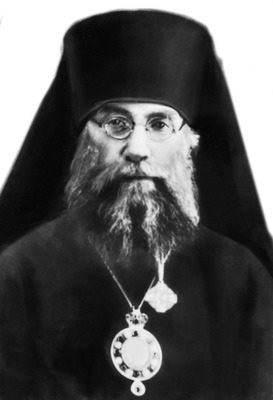 -  память епископа Вениамина (Милова, 1955), Саратовский и Балашовский. Родился 8 июля 1889 в семье вятского священника. Окончил Яранское духовное училище, Вятскую духовную семинарию (1905-1916). В отрочестве, помогая отцу, нес послушание чтеца, затем служил иподиаконом при Вятском епископе Никандре (Феноменове). Юношей часто посещал монастыри – Яранский во имя святой Анны Пророчицы, Белогорский во имя святителя Николая. В Трифоновом Вятском в честь Успения Пресвятой Богородицы монастыре получил первые уроки аскетического подвига.  Учился в Казанской духовной академии, которую не закончил из-за начавшейся гражданской войны.  В апреле 1920 года был пострижен в монашество епископом Гурием (Степановым) в Свято-Даниловом монастыре в Москве. В том же году был возведён в сан иеродиакона и иеромонаха. С апреля 1923 года — архимандрит, наместник Покровского монастыря в Москве. С 1946 года — преподаватель, с 1947 года — доцент, в 1948—1949 — профессор по кафедре патрологии и инспектор Московской духовной академии. Хиротония во епископа Саратовского, которую возглавили Патриарх Алексий I и Католикос-Патриарх всей Грузии Мелхиседек III, состоялась 4 февраля в Богоявления Господня соборе Москвы.  Существует народное почитание покойного архиерея в Саратове, многие прихожане уверены в его святости.- День российской гвардии (2000). Российская Императорская Гвардия была учреждена в начале царствования Петра Первого из Преображенского и Семеновского полков. В сентябре 1941 года было введено понятие «гвардейская часть».- День патрульно-постовой службы полиции (1923).3 сентября -* День особой молитвы о Божием творении – первое воскресение сентября.-* Собор Московских святых -  воскресение перед 8 сентября. В нем ряд вятских святых и новомучеников: свт. Иона Московский, митр. Киевский; свт. Стефан Пермский, еп.; святитель Макарий, митрополит Московский и всея Руси; свт. Иов, патриарх Московский и всея Руси; блгв. кн. Даниил Московский; блаж. Василия Московского, исп. Виктор (Островидов), еп. Глазовский; сщисп. Афанасий (Сахаров), еп. Ковровский; присп. Гавриил (Игошкин), архим.; прмч. Сергий (Крестников), послушник;  и другие.  - день хиротонии во епископа митрополита Вятского и Слободского Марка (1995).- День солидарности в борьбе с терроризмом (2000).4 сентября – Грузинской иконы Пресвятой Богородицы (1650). Престол правого придела Предтеченской церкви г. Кирова.  память освящения вновь престола (1994).- священномученика Алексия (Орлова), архиепископ Омский. 16 сентября 1927 года назначен епископом Малмыжским, викарием Сарапульской (Ижевской) епархии. - память архиепископа Андрея (Ухтомского, 1937), Уфимский (прославлен в РПЦЗ МП) - по сведениям Уржумского районного архива в г. Уржуме находились приходы Уфимской автокефальной епархии, которые подчинялись архиеп. Андрею (Ухтомскому) и им же назначались священники и церковнослужители.- Иван Сергеевич Тургенев, писатель (1883).- Михаила Эльвиро Андриолли (1893, Наленчув) — польский художник (живописец и график) и иллюстратор, работавший в Литве, Польше, Франции. Писал иконы для Успенской церкви сл. Кукарки, мужского монастыря г. Слободской, поновлял росписи во кафедральном Соборе, Владимирской и Крестовой церквях г. Вятки, преподавал в Вятском епархиальном училище.- День специалиста по ядерному обеспечению (2006).5 сентября - священномученика Иоанна Восторгова (1918), протоиерей. В августе 1907 года участвует в работе Миссионерского съезда в Нижнем Новгороде. 22 августа 1907 года обер-прокурор Святейшего Синода посылает его в командировку для изучения состояния миссионерского дела в 24-х епархиальных городах: Твери, Рязани, Тамбове, Воронеже, Ярославле, Вологде, Вятке, Калуге, Казани, Ставрополе, Туле, Орле и др.- Собор Херсонских святых (2014), в нем: сщмч. Парфений (Брянских), еп. Ананьевский; - память перенесения и упокоения (2015) честных останков подвижника благочестия -  архиепископа Ионы (Баранова) в стенах Успенского Собора Трифонового монастыря.- День памяти жертв красного террора (1918). По данным пострадало до 2 миллионов сограждан. Панихида.- память Николая Ивановича Асаткина (1918). Окончил Костромскую семинарию, директор Орловского реального училища, расстрелян по доносу без суда и следствия.- учреждения Слободского викариатства (1918), до 1921 года6 сентября - перенесение мощей святителя Московского Петра, всея России чудотворца (1479) -  первого митрополита и покровителя Москвы– преставление царевны Татианы Михайловны (1706).- *День работников нефтяной, газовой и топливной промышленности (1980) – первое воскресение сентября.7 сентября - день монашеского пострига епископа Яранского и Лузского Паисия.- день рождения русского писателя Владимира Николаевича Крупина (1941), родился в д. Кильмезь, выходец из д. Кизерь Уржумского района. Секретарь союза писателей России, первый лауреат Патриаршей литературной премии имени святых равноапостольных Кирилла и Мефодия (2011).8 сентября – сретение Владимирской иконы Пресвятой Богородицы (празднество установлено в память спасения Москвы от нашествия Тамерлана в 1395 году).Престол придела Серафимовского Собора г.кирова, с. Старый Бурец (1761-1854) Малмыжского района, с. Шапта (1913) Кикнурского района, с. Илгань (1785-1805) Верхошижемского района, Владимирского храма (1718) г. Вятка (на месте кинотеатра октябрь), Владимирской церкви (1777) п. Санчурск, с. Кузнецово (1891-1900) Лебяжского района, с. Верхокумены (д. Верх. Кумены) (1714, 1770) Куменского района, храма (1718) г. Вятки, с. Соколово (1874) Немского района, п. Пиксур (1899) Даровского района, придела Преображенской церкви (1817) г. Яранска, д. Мазары (1874) Верхошижемского района, с. Вернее Камье (1874) Афанасьевского района, придела Екатерининского храма (1914) г. Слободской, церкви Сретения Богородицы Владимирской (1646) Преображенского женского монастыря г. Вятка, придела Спасской церкви п. Лальск (1730) Лузского района.Престол женского монастыря с. Писксур Даровского района (1994), Ранее в составе Вятской Епархии: престол с. Куршаково (Табашное) Уржумского уезда (1895, ныне Мари-Турекский район Марий Эл)Престольный праздник Владимирской (пока ул.карла маркса) г. Вятка.- обретение мощей священномученика Михаила Тихоницкого (2008). (торжества в г. Орлов, где покоятся честные мощи святого). - мученика Димитрия Морозова (1937),– родился в 1875 году, дер. Мельниково Яранского уезда, Вятской губернии. С 1911 по . служил в армии. 27 ноября. . арестован по обвинению в участии в «контрреволюционной группе церковников». 27 марта . особым совещанием при НКВД СССР приговорен к 5 годам ИТЛ. Находился в тюрьмах г. Яранска Кировской области и г. кирова.- память епископ Нектария (Трезвинского, 1937), Яранский, викарий Вятской епархии. Прославлен в РПЦЗ МП. Управлял временно Вятской епархией в 1927, епископ Яранский 1924 - 1927.  - День воинской славы России — День Бородинского сражения (1812) - русская армия под командованием Михаила Илларионовича Кутузова выстояла в генеральном сражении с французской армией при селе Бородино.- памятная дата военной истории России. День начала Блокады Ленинграда в 1941 году. В кировскую область эвакуировали около 229 тысяч человек, сейчас в кирове осталось около 50 человек. Траурные мероприятия на братских могилах: мемориал на Лобановском кладбище г. Кирова, мемориал (с июля 2010) г. Котельнич (известно 2702 имени), памятник г. Зуевка, п. Косино Зуевского района.- память Петра Николаевича Нестерова (1914), русский военный лётчик, штабс-капитан. Основоположник высшего пилотажа (петля Нестерова). Погиб в воздушном бою, впервые в практике боевой авиации применив таран. Указом Президента с 1994 года учреждена медаль Нестерова. - Международный день солидарности журналистов (1958).- День финансиста (финансового работника) в России (2011). В 1802 года император Александр I своим высочайшим манифестом образовал в России Министерство финансов.
 9 сентября - обретения мощей святителя Антония (1998), епископ Вологодский и Великопермский, управлял епархией куда ходила Вятская земля.- священномученика Владимира Соколова (1940), протоиерей – шел этапом через Вятку, скончался в Воркуте.– день памяти русских воинов, павших при обороне Севастополя и в Крымской войне 1853-1856 годов. Панихида.- память архиепископа Зиновия (Дроздова, 1942), Тамбовский. Преподаватель Вятской Семинарии.- память епископа Варсонофия (Лузина, 1937) Приморский и Владивостокский. В 1927 году временно управлял Вятской епархией.- преставление Евдокии Феодоровны, в иночестве Елены (1731).- память открытия памятника святым Петру и Февронии Муромским (2012) в Александровском саду г. кирова. - День дизайнера-графика в России (2005). - День тестировщика в России.10 сентября - праведной Анны пророчицы, дщери Фануилевой, встретившей Господа Иисуса Христа в храме Иерусалимском (I). Придел Ахтырской церкви (1795) г. Вятка. Анно-Пророчицкий мужской монастырь (1899) местечко Опытное Поле близ г. Яранск.-*Собор Нижегородских святых (2008), празднуется во вторую неделю сентября. В нем: преп. Серафим Саровский; сщмч. Евгений (Зернов), митр. Горьковский;-* Собор святых, в земле Саратовской просиявших (2011), в ближайший воскресный день к 13 сентябяря, в нем: сщмч. Герман (Косолапов), еп. Вольский; – преставление великого князя Михаила Павловича (1849).- Всемирный день предотвращения самоубийств. Чин молитвенного утешения сродников живот свой самовольно скончавшего. 11 сентября - усекновение главы Пророка, Предтечи и Крестителя Господня Иоанна. Строгий пост. Великий праздник. Приготовив людей к принятию Спасителя, Иоанн Креститель закончил свою жизнь мученическою смертью. Царь Ирод посадил Иоанна в темницу, потому что Иоанн обличал его в том, что он при жизни своего брата Филиппа женился на его жене Иродиаде. Ирод боялся Иоанна, зная, что он муж праведный и святой, и берег его. Во время празднования дня рождения Ирода дочь Иродиады Саломия плясала и угодила Ироду, и он с клятвой обещал ей дать, чего она ни попросит. Она, наученная матерью, просила дать ей на блюде голову Иоанна Крестителя. Ирод опечалился, но не хотел при гостях изменить своему слову. Он велел отсечь голову Иоанну и отдать Саломии. Ученики Иоанновы, услышав о смерти Иоанна Крестителя, взяли тело его и похоронили.Престольный праздник приделы усекновения главы Предтечи -  придел кафедрального Успенского собора Яранской Епархии (1798) г. Яранска, Покровского храма (1786) г.советск (г. Кукарка), Тихвинской церкви (1761) п. Санчурск, Также:Предтеченской церкви г. Кирова, с. Сарда Верхнекамского района, с. Михайловское Уржумского района, с. Чистополье (1835) Котельничского района, с. Рябово (1794) Зуевского района, пос. Сорда Верхнекамского района (и/к  № 29), с. Суводь (1829) советского района, с. Вонданка (1836) Даровского района, с. Турма (1897) Яранского района, д. Аксеновская (1854-1860) Лузского района, д. Бычиха (1910) Подосиновского района, Предтеченской церкви п. Лальск (1714) Лузского района, церкви Иоанна Предтечи (1899) в Нолинском духовном училище, деревянного храма (до 1615) г. Слободской, придела храма с. Волма (1825) Кирово-Чепецкого района, придела храма с. Верхокумены (д. Верх. Кумены) (1776) Куменского района, придела храма с. Сретенск (1797) Нолинского района, придела храма пгт. Нагорск (1767), первого храма д. Ботыли (Ивановское) (1715) Нолинского района, церкви при духовном училище (1899) г. Нолинск, придела храма с. Пустоши (1793) Оричевского района, придела храма с. Чудиново (1647) Орловского района, придела храма с. Сметанино (1815) Санчурского района, придела храма п. Пиксур (1899) Даровского района, правого на хорах придела Троицкого храма (1845) г. Яранска, придел Спасской церкви Спасского монастыря (1695, 1824) г. Орлов, часовни (1858) и надкладезной часовни (2007) у Троицкого кладбищенского храма г. Слободского.Иоанно-Предтеченский Жерновогорский мужской монастырь (1594) микрорайон Жерновогорье г.советск (г. Кукарка)Всероссийский день Трезвенника (1913, восстановлен в 2014 году). Молебны и мероприятия по утверждению трезвого образа жизни.Акции: Трезвая пробежка и «Поставь свечу об исцелении страдающих недугом пьянства».Ранее в составе Вятской Епархии: с. Пышкет  Глазовского уезда (1891, Юкаменского района Удмуртия) .
- день памяти православных воинов, за Веру, Царя и Отечество на поле брани убиенных — поминовение православных воинов в этот день было установлено указом императрицы Екатерины II в 1769 году во время Русско-турецкой войны (1768—1774).- День воинской славы России — День победы русской эскадры под командованием Феодора Феодоровича Ушакова над турецкой эскадрой у мыса Тендра (1790).- День специалиста органов воспитательной работы Вооруженных сил России (1992) этот день в 1766 году был утвержден Устав Кадетского сухопутного корпуса, которым были впервые введены должности офицеров-воспитателей.
- день торжественной церемонии закладки Александро-Невского собора в г. Вятке (1839)  по проекту архитектора А. Л. Витберга. 20 октября 1864 года состоялось освящение собора. Собор разрушен в июне .- день рождения Ивана Петровича Мирова (1890 – около? 1926) – педагог, кандидат богословия. Преподавал в Вятской семинарии.12 сентября - перенесение мощей благоверного великого князя Александра Невского (1724). Престольный праздник Александро-Невского храма с. Шурма (1900) Уржумского района, Александро-Невского храма г. Омутнинска, п. Уни (1816-1904), храмы (1908) и новый (2009) п. Опарино, Александро- Невского храма г. Кирова (район сл. Макарье), молитвенный дом п. Юрья, Александро- Невского храма (2014) г. Кирово-Чепецк, восстанавливаемого храма г. Котельнич (1888, с 2013), храмов ст. Просница (1898, новый 1998) Кирово-Чепецкого района, придела Никольского храма (1732) г. Слободского,Александро-Невского Собора (1839) г. Вятки, с. Гордино (1914) Афанасьевского района, церковь (1895) Александро-Невского Филейского мужского монастыря г. Вятки, придела Троицкого Собора (1819) г.советск (Кукарка), тюремной церкви г. Уржума и храма с. Русский Биляморь и часовни на Шумской мельнице (1884) близ. Рождественское Уржумского района, кладбищенской (1888) г. Котельнич, с. Сардык (1896) Унинского района, с. Верхолемское (1892) Унинского района, Александро-Невского храма (1891) г. Яранск, кладбищенского храма с. Рябиново (1883) Куменского района, с. Опарино (1911) Верхошижемского района, придела Духовского Собора (31.08.1882) г. Слободского, придела храма с. Шешурга (1872) Тужинского района, тюремного храма (1891) г. Яранск, придела Воскресенского храма (1861) п. Белая Холуница (Холуницком заводе), придела храма с. Пыжа (1892) Кирово-Чепецкого района, часовни с. Фатеево (1870 – в память об избавлении Государя Императора Александра II от руки злодея 4 апреля 1866 г.) Кирово-Чепецкого района, часовни (1833) (в честь святых Александра Невского и Георгия Победоносца) с. Скалепово Лузского района, часовни (1887) г. Нолинск, Александро-Невского Филейского мужского монастыря (1889) г. КировПочитается покровителем войск специального назначения. Небесный покровитель ДОСААФ (2010).в старину Крестный ход из с. Кстинино в Александро-Невскую часовню д. Литвининская. тезоименитство (День Ангела) митрополита Астанайского и Казахстанского Александра (Могилев) (род. 18 мая 1957), постоянного члена Священного Синода. Родился и трудился на Вятской земле.- обретение мощей благоверного князя Даниила Московского (1652). Почитается покровителем строителей, инженеров, архитекторов и покровителем инженерных войск России.- преставление царицы Марии Феодоровны, матери царя –страстотерпца Николая II (1928).- Ништадский мир (1721).13 сентября - Собор новомучеников и исповедников Екатеринославских (2016), в нем: сщмч. Макарий (Кармазин), еп. Днепропетровский; - день рождения Альберта (в крещении Глеб) Анатольевича Лиханова (1935), писатель, журналист.Родился в г.киров, в 1958 окончил отделение журналистики Уральского университета. В 1959 году в Кирове вышла его первая книга. В 1975 году становится главным редактором журнала «Смена». Ныне возглавляет Российский детский фонд. Живет в Москве, но не забывает своих вятских корней. При его участии в Кирове ежегодно проходят Лихановские общественно-педагогические чтения. По инициативе писателя совместно с Русской Православной Церковью был учрежден орден святого благоверного царевича Димитрия, издается журнал «Божий мир».- *День танкиста (1980) – 2 воскресение сентября. Торжественный митинг у памятнику «Танк-34» на Октябрьском проспекте г.киров - День программиста (2009).- *Международный день памяти жертв фашизма (1962)- 2-е воскресение сентября.14 сентября 2017 года по гражданскому календарю1 сентября по церковному юлианскому календарю 7524 год от сотворения мира Начало Индикта, еже есть новому лету - обозначает начало нового богослужебного круга двунадесятых церковных праздников. Освященное время Церкви: церковное Новолетие и миротворный круг. Молебен на начало нового церковного года.Крестный ход из Спасского Собора в Преображенский девичий монастырь.- преподобного Симеона Столпника (459). Престол придела в колокольне Троицкого кафедрального Собора г. Вятка, часовни на берегу р. Порыш Верхнекамского района. Семеновский Крестный ход (древний, вновь с 2006), из села Кай Верхнекамского района через село Монастырь, до места на берегу реки Порыш, где ранее стояла часовня в честь святых Симеона Верхотурского и Иоанна Предтечи.праздник Семёновской улицы (пока ул.воровского) г. Вятка. день учреждения первой Семеновской ярмарки (1607) на Вятке.- благоверный Феодор Всеволодович, князь Вологодский- Собор Винницких святых (с 2015, Украина) – в нем: свт. Феодосий , архиеп. Черниговский; священномученик Алексий Воробьев (смотри 20 августа).- Собор Святых Покровителей Охотников и Рыболовов (2005). По благословению Святейшего Патриарха Алексия II - входят иконы Божией Матери - Тихвинская, Казанская, Озерянская, Знамение и Феодоровская. Святые святитель Николай, архиепископ Мирликийский, апостолы Иоанн Богослов, Петр и Иаков Зеведеев, преподобного Никодима Кожеезерского, апостолов Андрея Первозванного и Фому, Прокопий Устюжский и преподобные Пафнутий Боровский и Варлаам Керетский, великомученик Евстафий Плакида, мученик Трифон, праведный Симеон Верхотурский и святой страстотерпец царь Николай, благоверный Великий князь Александр Невский, великомученики Димитрий Солунский и Георгий Победоносец, равноапостольный Великий князь Владимир, мученик Меркурий и благоверный князь Димитрий Донской. День, когда на Руси испокон веков начиналась псовая охота. Молебен святым.- лития на могилке почитаемого подвижника протоиерея Симеона Гарькавцева (1978) (и прочих подвижников, священно и церковнослужителей на старом кладбище г. Уржум).- в старину Низовой Крестный ход обходил до 17 декабря весь юг епархии.- в старину Спасский крестный ход (с 1694) явленной иконой Спаса Нерукотворного из г. Орлов в г. Вятка - присоединения Вятской земли к Московскому княжеству (1489).- отмена традиционная русская система мер (1918) – например верста, сажень, аршин, пуд, бочка, ведро, десятина и другие…. 15 сентября - мучеников Маманта, отца его Феодота и матери Руфины (III). Изначально церкви (1791) а затем придела мученика Маманта Благовещенской церкви (1806), позднее вновь отдельный кладбищенский храм (1834) с. Полом Кирово-Чепецкого района- обретение мощей преподобного Феодосия Тотемского (1796). Придел храма с. Александровское (1874) Даровского района.– священномученика Германа (Ряшенцева,1937), епископ Вязниковский  – Приговорен на три года ссылки в Северный край и в мае 1934 года Владыка прибывает на станцию Опарино Северо-Котласской железной дороги, где ему надлежало отбывать ссылку, но вскоре, 10 августа того же года, он получает распоряжение поселиться в Сыктывкаре, в пригородном селе Кочпон. Вместе с Владыкой Германом по одному обвинению расстрелян: епископ Серапион (Шевалеевский), Арзамасский в Сыктывкаре (1937).  - священномученика Иоанна Смоличева (1937), иерей - в 1933 году отец Иоанн был освобожден, после чего продолжил священническое служение в селе Малая Суна Зуевского района Вятской области.  В 1936 году состоялся второй арест, на этот раз по делу «епископа Дамаскина (Цедрика)». Опять были предъявлены обвинения в «контрреволюционной деятельности», к этому было присовокуплено «участие в к/р группе». Отца Иоанна приговорили к 5 годам ИТЛ, 4 ноября 1936 года отец Иоанн был направлен этапом в Караганду в распоряжение начальника управления Карлага НКВД.- священномученика Дамаскина (Цедрика,1937), епископ Стародубский - первоначально отбывал ссылку в Архангельске. Летом . по переданной в письме просьбе архиеп. Серафима (Самойловича) принял под свое окормление значительную часть последователей отделившегося от митр. Сергия Глазовского еп. исп. Виктора (Островидова) в Вятской (Кировской) епархии; передал обращение к вятскому духовенству о подчинении себе как правящему архиерею и о недопущении перехода клириков из прихода в приход. 3 марта . Д. был арестован в Архангельске по обвинению в том, что «нелегально возглавил «Вятскую епархию православной церкви» викторианской ориентации, нелегально руководил таковой через контрреволюционную группу церковников, давая им указания». В апреле направлен в распоряжение УНКВД по Кировскому краю. Но отверг все предъявленные ему обвинения. Находясь в тюрьме в Кирове, написал развернутую объяснительную записку в особое совещание при НКВД СССР о «ненормальном положении верующих граждан СССР», в котором обвинил гос. органы в «неконституционных формах отношений к Церкви». 27 окт. . особым совещанием при НКВД СССР архиерей был приговорен к 5 годам ИТЛ.- память епископа Сергия (Дружинина, 1937), Нарвский. С 1935 год до расстрела жил близ г. Йошкар- Ола, где принимал прихожан из Кировской области (канонизирован в РПЦЗ МП). - память подвижника игумена Феодота (Федора Филипповича Ившина (1703-1797) – миссионер, «апостол вотяков». Родился в семье священника с. Закаринье Слободского района, позже стал там священником, сам заложил церковь в с. Елово, ставшего центром мисси к удмуртам, окрестил более 10 тысяч язычников. Он стал духовным отцом для девяти организованных им «черко-гурт», в том числе в Понино, Глазове, Укане, Балезино, Поломе. Его называли «смиренномудрым проповедником веры, безбоязненно являвшимся с своей проповедью и среди волновавшейся толпы народной, и пред грозными властями языческими. Не мало переносил огорчений первый проповедник христианства между нашими вятскими язычниками… Его осыпали бранью, наносили ему удары, а он смиренно продолжал трудиться для славы имени Христова». Действительно, в деревне Глазовской (будущий Глазов) удмурты чуть не сожгли его, а в Саде избили дубиной. В этих экстремальных условиях отцу Федору удалось обратить в христианство более двух тысяч удмуртов… Многие по тогдашней традиции получили в честь иерея его фамилию. После смерти супруги принял монашество, игумен Верхочепецкого Крестовоздвиженского монастыря, служил в подгорном Богословском и Успенском Трифоновом монастыре, где и почил. Похоронен в с. Елево. На могиле служили панихиды.- Российские дни леса (1894). Молебен Кресту Господню.- **День секретаря в России (2005) -3 пятница сентября.- покорение Казани (1552).17 сентября – иконы Божией Матери «Неопалимая Купина» (1680). Часовня в (2009) д. Колобовщина близ г. Киров, с. Чуваши (1925) Кирово-Чепецкого района.Покровительница пожарных и структур МЧС. Молебен о благополучной службе и панихида о погибших пожарных.- *перенесение мощей благоверных князя Петра, в иночестве Давида, и княгини Февронии, в иночестве Евфросинии, Муромских чудотворцев (1992) (воскресение перед 19 сентября). Крестный ход в г. Кирово-Чепецк. Частица мощей святых находится в Всехсвятском соборе г. Кирово-Чепецк.Всероссийский день Венчаний.- Собор Воронежских святых (2002): - священномученик Петр (Полянский), митрополит Крутицкий; сщисп. Лука (Войно-Ясенецкий), архиеп. Симферопольский.- *Собор новомучеников и исповедников Казахстанских (2008) -  первое воскресение 16 сентября, в нем: сщмч. Мефодий (Красноперов), еп. Петропавловский; сщмч. Кирилл (Смирнов), митр. Казанский; сщмч. Дамаскин (Цедрик), еп. Стародубский; сщмч. Евгений (Зернов), митр. Горьковский;- память графа Сергея Семеновича Уварова (1855), ему принадлежит триада «Православие. Самодержавие. Народность».18 сентября - пророка Захарии и праведной Елисаветы, родителей Иоанна Предтечи (I). Престол левого придела церкви Иоанна Предтечи г. Кирова, левого придела Вознесенского Собора – холодного храма Екатерининского Собора (1853) г. Слободской,- убиение благоверного князя Глеба, во Святом Крещении Давида, Муромский (1015). Престол церкви с. Никульчино (1182, вновь 2001) Слободского района, д. Ключи (1890) Нолинского района, придел Ахтырской церкви (1795) г. Вятка, строящейся часовни (2013) на берегу р. Вятка г. киров - перекресток ул. урицкого и красноармейской. Крестный ход из с. Никульчино в с. Волково Слободского района с чтимой иконой святых князей Бориса и Глеба.- перенесение мощей преподобноисповедника Александра (Орудова), архимандрита (2001). Престол храма (27.08.2015) п. Санчурск.- перенесение мощей святителя Мелетия, епископа Рязанского (1998).- память архиепископа Афанасия (Пархомовича,1910), Донской и Новочеркасский. 4 марта 1889 года переведён на Сарапульское викариатство Вятской епархии.- память митрополита Антония (Гиоргадзе (Георгадзе, 1918), Кутаисско-Гаенатский, в 1907 г. назначен инспектором Вятской семинарии.- день памяти погибших мотоциклистов (байкеров). Акция памяти проводится ежегодно в 20.00 по местному времени с 2008 года.- память убиенного Петра Аркадьевича Столыпина, русский государственный и политический деятель, премьер-министр России (1911).- **День работников леса – 3-е воскресение сентября.19 сентября - воспоминание чуда Архистратига (Архангела) Михаила, бывшего в Хонех (Колоссах) (IV). Престольный праздник храма Чуда Архангела Михаила в Хонех - придела Екатерининского Собора (1914) г. Слободской, Также: церкви (1997) г.кирова (Нововятский район, ул. Мичурина, 22), с. Русское (освящение 1909) (г.киров), с. Уртма (1906) Яранского района, Михаилоархангельского храма г. Вятские Поляны, дерев. храма с. Михайловское (осв. 31.10.2015) Тужинского района, часовни (1733) из дер. Суши Вятскополянского района (ныне находится на кладбище г. Вятские Поляны), часовни с. Курино (осв. 20.06.2015) Котельнического района, п. Медведок Нолинского района,деревянной часовни построенной преп. Трифоном Вятским (1610-1614, 1971 путешествие в Париж, перенесена в 1973 в сквер площади) г. Слободской, первого храма (1674) и придела (1813) храма с. Каринка Кирово-Чепецкого района, придела Троицкого кафедрального Собора г. Вятка, храма с. Архангельское и часовни в с. Михайловское Уржумского района, с. Урта Яранского района, с. Архангельское (1864) Шабалинского района, с. Верхнелальск (Верхне- Лалье) (1645, 1896) Лузского района, Шадрино (1886) Опаринского района, Верхотулье (1906) Арбажского района, с. Михайловское (дер. 1861, кам. 1875) Тужинского района, д. Потемово (1905) Подосиновского района, храма д. Каравайково (1727) Лузского района, придела храма д. Аксентьевская (1810) Подосиновского района, с. Чуваши (1930-е) Кирово-Чепецкого района, церковь Михаила Архангела (1610) в Крестовоздвиженском Слободском монастыре, Михаилоархангельского храма (1629) и с 1766 придела Никольского храма с. Шестаково Слободского района, придел храма с. Порез (1861) Унинского района, придела Благовещенской церкви (1653) г. Яранск, придела храма с. Сосновка (1769 - 1822) Унинского района, Михаило-Архангельской церкви (1996-2005) г. Зуевка, с. Кувшинское (1816, осв. 19.09.2014) Санчурского района, с. Торопово (1781, 1877) Даровского района, тюремной церкви (1872) г. Котельнич, кладбищенской церкви с. Суна (1879) Зуевского района, кладбищенской церкви п. Мураши (осв. 4.11.2014), тюремного храма (1861) г. Малмыжа, с. Михайловка (Загоскино) (1911) Нагорского района, с. Пустоши (1793) Оричевского района, храма (до 1613) и придела Казанского Собора (1801) г. Орлова, храма с. Колянур (1760) советского района, придела Никольской церкви (1903) г. Котельнич, придела Троицкого храма (1798) п. Белая Холуница, придел Никольского храма (осв.1740, 1896) г. Слободского, придела храма с. Загарье (1789) Юрьянского района, придела Георгиевского храма с. Селезенево (1686) Зуевского района, кладбищенского храма с. Хмелевка (1857) Зуевский район, придела храма с. Кстинино (1868) Кирово-Чепецкого района,  первого храма с. Быково (1866) Куменского района, придела Преображенского храма (1740) Михаило-Архангельского монастыря п. Лальск Лузского района, придела храма (1829) и ранее  (до 1776) часовни с. Заево Нагорского района, придела храма с. Верховино (1756) Юрьянского района, придела храма с. Зашижемье (1861) советского района, придела Троицкой церкви (1824) п. Кильмезь, часовни в память битвы с устюжанами в 1418 (1412) году (1999) г. Киров (у Раздерихинского оврага), часовня д. Погорбунье (1905) Подосиновского района, придел храма с. Ошеть (1747- 1845) Сунского района, придела храма с. Лопотово (1835) Лузского района, Михаило-Архангельский мужской монастырь (1695) с. Курино Котельнического района, Михаило-Архангельская мужская пустынь (не ранее 1620) п. Лальск.Ранее в составе Вятской Епархии: придел храма с. Сернур Уржумского уезда (д.1792, к. 1825, ныне Сернурский район Марий Эл),  чудотворный образ Архангела Михаила был явлен камне в 1726 году в с. Курино Котельнического уезда, с 1740 находился в кафедральном Соборе.Поминальный день в с. Курино Котельнического района, также в селах Красное, Александровское, Верховонданка.  Почитается как покровитель земли Русской, поэтому во все времена народ молился ему о защите родины.- День оружейника России (2010) – установлен в день именин русского оружейника Михаила Калашникова (почил в 2013), по его просьбе в честь Архангела Михаила предводителя небесного воинства.- Собор святых Марийской земли (2002), местночтимый праздник. В нем почитается ряд вятских новомучеников- память архиепископа Дионисия, в схиме Димитрия (Ушакова, 1721), б. Вятский и Великопермский. При нем деревянные церкви Хлынова заменялись каменными (в частности, Покровская церковь в 1709, Иоанно-Предтеченская в 1714), строились новые каменные храмы (Богоявленский собор в 1710, Владимирская церковь в 1718).- преставление царицы Марии Темрюковны (убиенна 1569).- учреждения Нолинского викариатства (1928), до 1937 года. 20 сентября - священномученика Михаила Тихоницкого (1918) (торжества в г. Орлов, где покоятся честные мощи святого). Память прославления (2003). Престол церкви (2008) на Лобановском кладбище г. кирова, часовни д. Дамаскино (2007) Кильмезского района.- священномученика Евгения (Зернова,1937), митрополит Горьковский (Нижегородский) - в 1931 году, владыка стал служить в Вятской епархии в качестве викарного архиепископа Котельнического. В 1933 году временно возглавил Вятскую епархию, получив титул архиепископа Вятского и Слободского. - память епископа Исидора (Колоколова, 1918), Михайловский, викарий Рязанской епархии (прославлен в РПЦЗ МП), в июне 1913 г. назначен в Александро-Невском Филейском монастырь Вятской епархии. В дек. того же года перемещен на жительство в Трифоновский Успенский мон-рь той же епархии. С июня 1917 г. проживал в г. Вятке, где стал организатором помощи беспризорным детям, бедным и слепым, расстрелян в Вятке.- царь Алексей Михайлович послал в Хлынов список с иконы Нерукотворного образа Спасителя, оставив подлинник в г. Москве (1648).- 150 лет назад (1863) в Вятке открыто училище девиц духовного звания (Вятское епархиальное женское училище).- исшествие праведного Ноя из ковчега (2261 год от сотворения мира и 3246 лет до Рождества Христова)21 сентября - рождество Пресвятой Владычицы нашей Богородицы и Приснодевы Марии.Двунадесятый праздник (один из 12-ти главных событий).  В Назарете жил потомок царя Давида Иоаким с своей женой Анной. Оба они были люди благочестивые. Они дожили до глубокой старости, а детей не имели. И вот, под конец жизни у них родилась дочь, которую по указанию Ангела Божия назвали Марией, что значит по-еврейски "Госпожа, Надежда". Рождение Марии принесло радость не только Ее родителям, но и всем людям, потому что Она была предназначена Богом быть Матерью Сына Божия, Спасителя мира. Престольный праздник с. Большой Рой (1998) Уржумского района, с. Рождественское (1820) Уржумского района, Рождественско-Богородицкой Богородицкой церкви (1840) г. Орлова, Богородский храм пгт. Богородское, Богородицкого храма п. Шабалино (ленинское), Богородского храма (1626, 1824) п. Подосиновец, храма (1890) и молитвенного дома (наше время) с. Боровка Котельнического района, с. Каксинвай (1899, новый храм осв. 16.10.2004) Малмыжского района, строящегося храма в районе Чистые пруды (2014) г. Кирова, придела храмов (1772, новый храм 1998) п. Пижанка,нижнего северного придела в Спасском Соборе (1800) г. Вятка, придела Воскресенского Собора (1725) г. Кирова (на месте центральной гостиницы), храма с. Молотниково (1775) Котельничского района,    храма (1689, 1776-1785)  п. Нижне-Ивкино Куменского района, нижнего храма Всесвятского собора  (1997) г. Кирово-Чепецка, с. Закаринье (1764, 1873) Слободского района, с. Марийская Лиса (1891-1896) Санчурского района, с. Мякиши (1905) и с. Желтые (1869, 1888) Верхошижемского района, с. Порели (1893) Даровского района, с. Белая (1705, 1797-1805) Фаленского района, с. Всехсвятское (1765) Белохолуницкого района, с. Рождественское (Шошма) (1665, 1724) Яранского района, п. Уни (1990), ур. Ишеть (1784) советского района, придела храма с. Загарье (1789) Юрьянского района, придела храма с. Косино (1793) Верхошижемского района, Рождественского-Богородицкая церковь (1731) г. Кирово-Чепецка (территория бывшего села Усть-Чепца, в районе ул. Вятская Набережная), д. Кузики (бывш. село Верхопросница) (1891) Кирово-Чепецкого района, с. Фатеево (1681) Кирово-Чепецкого района, с. Дерюшево (1867) Малмыжского района, с. Порелье (близ деревни Курень) (1893) Даровского района, придела храма с. Бахта (1776,) (Октябрьский район г. Кирова), придела храма д. Турино (1762) Лузского района, придела Богоявленского храма п. Лальск (1715) Лузского района, часовни д. Котельниково близ г. Нолинск, часовни с. Большая Лыжня Кикнурского района, Ранее в составе Вятской Епархии: престол п. Хлебниково Уржумского уезда (1882), ныне Мари-Турекский район Марий Эл), придел храма с. Верх-Ушнур Уржумского уезда (1816, ныне советский район Марий Эл)Крестный ход от поселка Сёйва Верхнекамского района на Пальницкую гору, где, по преданию, на месте явления Богородицы стояла часовня.- Почаевской иконы Пресвятой Богородицы (1559). Престол церкви п. Гирсово Юрьянского района.- праведного Александра Якобсона врач, Соловецкий, исповедник (1930). Был на Вятке и в частности в Трифоновом монастыре.- основания в 862 году Русского государства, призванием на княжение в Новгород Великий – славянина по происхождению Рюрика из римского рода Августа-Царя.  - день воинской славы России — День победы русских полков во главе с великим князем Дмитрием Донским над монголо-татарскими (ордынскими) войсками в Куликовской битве в 1380 году. Точно известно, что отряды вятчан участвовали в походах против Золотой Орды 1392, 1409 годов.- Всемирный день русского единения (2009), учрежден в целях сохранения этнокультурной самобытности русского народа, позитивной национальной самоидентификации, объединения русских, всего русского мира, взаимодействия между русским сообществом и Россией, для сохранения этнических, исторических и культурных ценностей, развития, популяризации русского языка и литературы как части мирового культурного наследия, а также дальнейшей консолидации в интересах создания мощного интеллектуального, экономического и духовно-культурного русскоязычного пространства в мире. - **День специалиста по управлению персоналом (HR-менеджера) – 3 среда сентября.22 сентября - праведных Богоотец Иоакима и Анны (I) Придела Анны праведной Собора Александра Невского в Вятке (1839).- преподобного Иосифа, игумена Волоцкого, чудотворца (1515).Небесный покровитель православного предпринимательства и хозяйствования (с 2009). Молебен.– обретение и перенесение мощей святителя Феодосия, архиепископа Черниговского (1896). Престольный праздник с. Шевнино Уржумского района, придел храма с. Балахна (урочище Ильинское) (1887) Котельнического района, придела храма с. Старица (Верховетлузская, Верхо-Ветлужская) (1900) Свечинского района.Чтимая икона в с. Каксинвай Малмыжского района.- Всемирный день без автомобиля.23 сентября - Собор Липецких святых (2010), в нем: свт. Иона Московский, митр. Киевский; свт. Мелетий (Якимов), еп. Рязанский; сщмч. Кирилл (Смирнов), митр. Казанский; сщисп. Сергий Правдолюбов, прот.; - мучениц сестер Минодоры, Митродоры и Нимфодоры (305-311). Праздник Девства. Молитва о сохранении в чистоте юношей и дев, православных браков от растления, об укреплении целомудрия в нашем Отечестве.24 сентября – преподобного Евфросина (IX). Почитается в Греции, на Кипре и в ряде мест России как покровитель поваров.– память священномученика Николая Подьякова, протоиерей (1918). Торжества в п. Подосиновец. Родился в 1867 году в семье священника Богородице-Рождественской церкви с. Подосиновца Никольского уезда Вологодской губернии. По окончании Никольского духовного училища и Вологодской духовной семинарии в 1889 году был рукоположен в сан священника к Богородицкой церкви с. Подосиновца. 10 сентября ночью чекисты ворвались в дом и доставив к выкопанной яме расстреляли. На месте погребения у храма установлен Поклонный крест.- память священномученика Виктора Усова, иерей (1918) - 21 мая 1910 года рукоположен в сан священника к Троицкой церкви с. Вохма. 1 сентября перемещен в Богоявленскую церковь с. Старая Яхреньга (ныне Подосиновский района Кировской области). По свидетельству современников, священник Богоявленской церкви Виктор Усов был расстрелян карательным отрядом вместе с прот. Николаем Подъяковым. Предполагаемое место его погребения – небольшой сквер возле Богородицкой церкви п. Подосиновец Кировской области.- память архиепископа Киприана (Комаровского, 1937), Вятский с 1934 по 1937. С его расстрелом в 1937 году Вятская Епархия прекратила существование до 1942 года. Траурные мероприятия в память правящих Архиереев и священнослужителей. Список чьи дни памяти неизвестны: епископа Серафима (Трофимова, не ранее 1935), Ростовский, викарий Ярославской епархии; архиепископа Авраамия (Дернова, не ранее 1939), Глазовский;епископа Павла (Поспелова, 1925), Шацкий, викарий Тамбовской епархии;архиепископа Филарета (Никольского, 1921), Самарский. - памятная дата военной истории России. В 1799 году русские войска под командованием Александра Васильевича Суворова совершили героический переход через перевал Сен-Готард в Швейцарии. - победа русского войска Александра Суворова (7 тыс. человек) турецкого войска (100 тысяч) при реке Рымник (1789).25 сентября - перенесение мощей прав. Симеона Верхотурского (1704). Придел храма с. Порез (1861) Унинского района.- преставление великой княгини Александры Георгиевны (1891).- Священный Синод благословил открытие Свято-Успенского Трифонова мужского монастыря (1991). Начало положено было в 1580 году – преподобным Трифоном, закрыт в 1918 году. - память Александра Сергеевича Панарина (2003) -  русский философ, политолог, публицист и общественный деятель, критик глобализма, общества потребления. Известен новаторским подходом к осмыслению социально-религиозной проблематики, ратовал за духовное и политическое неконсервативное возрождение России, русского народа. На Вятке проходят Вятские Панаринские чтения (с 2015).- день образования РОСТО (ДОСААФ) (1991).  Небесный покровитель святого благоверный князь Александр Невский.- **День машиностроителя –последнее воскресение сентября.- **Международный день глухих (1950) – последнее воскресение сентября. В 1760 году аббат де Л’Эпе основал первую школу во Франции — Парижский институт глухих.26 сентября – память обновления (освящения) храма Воскресения Христова в Иерусалиме (Воскресение словущее) (335).Престольный праздник церквей (дер. 1702, 1855-1876, 1991, новая 2008) п. Тужа, церкви (осн.2006, освящ. 24.05.2015) п. Белая Холуница, Воскресенского Собора (1615, 1700) г. Кирова (на месте центральной гостиницы), Воскресенского Собора –центральный верхний придел (1761) и часовни г. Уржума, с. Суна (1786-1904) Зуевского района, с. Кырмыж (1882) Куменского района, Воскресенский Собор (1698, 1716) п. Лальск Лузского района, д. Турино (1747) Лузского района, д. Ботыли (Ивановское) (1805) Нолинского района, с. Плелое (1899) Сунского района, храма (1861, 1901) п. Белая Холуница, с. Бисерово (1795) Афанасьевского района, кладбищенского храма с. Краснооктябрьский (ранее с. Вожгалы) (1857) Куменского района, с. Обухово (Липово) (1801) Пижанского района. Память первого храма в Вятке (12 век).- священномученика Александра Аксенова (1937), иерей - служил в с. Черновское Шабалинского района Вятской епархии. 5 апреля 1929 года осужден за "антисоветскую агитацию". Сослан в Нарымский край, где работал на заготовке дров для пароходной пристани в 12 верстах от с. Тымск. Вернувшись из ссылки, о. Александр снова служил в вятских пределах. 4 августа 1936 года спецколлегия крайсуда Кировского края осудила его за «антиколхозную агитацию» на 10 лет исправительно-трудовых лагерей и на 5 лет поражения в правах.– день рождения (1961) митрополита Вятского и Слободского Марка (Тужиков). - память архимандрита Андрея (Соколова, 1827), настоятель Слободского Крестовоздвиженского монастыря, ректор Вятской духовной семинариюи. Назначен членом консистории и цензором проповедей. - расстрелян  Касьян Антонович Тарасов (1918) — член IV Государственной Думы от Вятской губернии, крестьянин. Староста церкви с. Верхокурино. О нем упоминает в романе Солженицына «Красное колесо». Реабилитирован. - памятная дата военной истории России. В этот день в 1914 году русские войска под командованием Николая Иванова разгромили австро-венгерские войска в Галицийской битве.27 сентября – Всемирное воздвижение Честного и Животворящего Креста Господня.Двунадесятый праздник (один из 12-ти главных событий). Праздник установлен в честь обретения благочестивой царицей Еленой Животворящего Креста Господня в начале IV века.Престольный праздник Собора Воздвижения Креста Господня (1754) в Слободском Крестовоздвиженском мужском монастыре,  с. Пустополье (1872) Уржумского района, п. Мурыгино Юрьянского района, с. Песковка (2003) Омутнинского района, с. Потняк (1898) Кикнурского района, холодного храма Богоявленской соборной церкви (1711) (на месте первого храма города 1181) г. Вятка, с. Кленовица (1833) Орловского района, Анкушино (Трехключинское) (1861, 1886) Юрьянского района, с. Чигирень (1875) Нолинского района, храма в г. Слободском (1754-1761), храма с. Паломохино (1867) Мурашинского района, храма в Шублюгских (Шубрюгских?) починках близ дер. Паламохинской (Паломохинской) (1867) Даровского района,  придел храма с. Сырьяны (1747) Белохолуницкого района, с. Кулыги Вятско-Полянского района, храма с. Гордино (1861) Афанасьевского района, часовни д. Паникла (Калиновка) (1892)близ г. Уржум, часовня д. Кушнур (2015) Яранского района.  Крестовоздвиженского Верхочепецкого мужского монастыря (1599) д. Бобыли Фаленского района, переведен в г. Слободской; Крестовоздвиженский женский монастырь в 2-х километрах от д. Ахмоличи Яранского района.  Ранее в составе Вятской Епархии: престол с. Кукнур Уржумского уезда (1824, ныне Сернурский район Марий Эл)Раннее к часовне д. Паникла (Калиновка) близ г. Уржум ежегодно Крестный ход из Казанско- Богородицкой Церкви города. Память Поклонных Крестов: на въезде в г. Уржум, д. Антонково и с. Цепочкино, с. Русский Турек Уржумского района, д. Юльял (12.07.2016) Кикнурского района, с. Порез (24.07.2016) Унинского района, с. Малый Китяк (27.09.2016) Малмыжского района, на въезде (30.10.2016) п. Даровской и всех других по кировской области установленных.память освящения первой деревянной Крестовоздвиженской церкви в граде Хлынове в 12 веке – 1181 году. День начала града Вятки (Хлынова).Исторический сквер г.кирова - на углу улиц Маклина и Дерендяева планировали построить торговый центр, но местные жители отстояли участок. Позже на торце дома появился баннер с картой города Вятка начала 20 века, а также обустроили две перпендикулярные дорожки, на которых подписаны старые и новые названия восьми дольных и двадцати поперечных улиц центральной части города. Так, улица Маклина носила название Бутырская, а Дерендяева - Всехсвятская.- преставление святителя Иоанна Златоуста (407). Престол придела Владимирского храма (1718) г. Вятка (на месте кинотеатра октябрь, ул.к.маркса ,81), храма с. Ныр (дер.1877, кам.1908) Тужинского района, придела храма (1882) п. Уни, придела храма с. Елгань (1807) Унинского района, придела храма с. Юртик (1829) Нолинского района, придела храма с. Красное (1827) Котельнического района, придела храма с. Красное (1827-1914) Даровского района, придела храма с. Савали (1819) и нового храма (2012) Малмыжского района. Частица мощей есть в Серафимовском Соборе.Ранее в составе Вятской Епархии: придел храма с. Токтайбеляк Уржумского уезда (1821, ныне Куженерский район Марий Эл), - Всемирный день туризма (1979).- День воспитателя и всех дошкольных работников (2004).28 сентября   - обретение мощей первомученика архидиакона Стефана (415). Престол придела Богословской кладбищенской церкви (1794) г. Вятка (ул. октябрьского проспекта и профсоюзной), придела нижнего храма (1824) п. Подосиновец.– благоверный Димитрий Грозные очи, великий князь Тверской (1325) – сын благ. Михаила Тверского.- День генерального директора в России.- День работника атомной промышленности (2005).29 сентября -  обретение мощей преподобного Кукши Одесского (1994). Престол придела Владимирского храма Владимирского женского монастыря с. Пискур (1899) Даровского района. – преставление великого князя Ярослава III Ярославовича (1272)- день рождения Михаила Дмитриевича Скобелева, выдающийся русский военачальник и стратег, генерал от инфантерии (1881), генерал-адъютант (1878). Участник Среднеазиатских завоеваний Российской империи и Русско-турецкой войны 1877—1878 годов, освободитель Болгарии. По одной из версий пребывал в ссылке в Уржуме, где и похоронен.- День отоларинголога в России.30 сентября – мучениц Веры, Надежды, Любови и матери их Софии (ок. 137). Престол церкви (2003) г. Кирова (бульвар Ломоносова, 1), часовни д. Пантюхино (2006?) Кирово-Чепецкого района, домовой церкви (1834) при духовном училище г. Вятка (ул.урицкого, д. 36, корп. 1), - память схиигумении Веры Антоновны Меркуловой (в монашестве Вероника, в схиме Михаила; после 1935? ГУЛАГ), подвижница благочестия. Осенью 1929 г. монахиня была арестована, выслана в г. Котельнич Нижегородского края (ныне Кировская обл.). Вера и сопровождавшие ее 3 инокини поселились в д. Корякины близ Котельнича. Подвижницу каждый день возили на богослужения в собор Котельнича. На новом месте, как и везде, В. очень быстро стала пользоваться всеобщей любовью, свидетельством чего является направленная против нее статья В. Пинягина «Провидица Верушка», опубликованная в местной газете «Деревенская жизнь» 2 нояб. 1929 г. 29 дек. В. была вновь арестована, обвинена в «антисоветской деятельности» и создании «нелегального женского монастыря», заключена в котельничский дом заключения. 19 мая 1930 г. особая тройка при Полномочном представительстве ОГПУ по Нижегородскому краю приговорила ее к ссылке на 3 года в Северный край. Однако, по-видимому, благодаря ходатайствам почитателей и из-за ее инвалидности особое совещание при Коллегии оГПУ 8 сент. того же года постановило «досрочно условно» освободить В. от наказания, разрешив ей «свободное проживание в СССР». После освобождения В. еще неск. месяцев жила в окрестностях Котельнича (в последующие годы к ней приезжало большое число паломников из Котельничского р-на).Круглый год В. ходила босой (отсюда одно из ее прозвищ - Вера босоножка), под одеждой носила металлические вериги. Подвижница обладала даром прозорливости и исцеления и вскоре стала почитаться местными жителями, совершавшими паломничество для встречи с ней.- память архиепископа Алексия (Титова, 1750), Рязанский. Был архиепископом Вятским (25 января 1719 - 26 сентября 1733). По распоряжению был реконструирован кафедральный Троицкий собор, пристроена каменная колокольня, построены неск. каменных храмов в самой Вятке и в окрестных монастырях, восстановлен архиерейский дом, в 1723 г. в Вятке им была открыта первая школа.- преставление великой княгини Елены Павловны, принцессы Макленбург-Шверинской (1803)- Международный день переводчиков (1991). 30 сентября (день смерти в 420 году святого Иеронима Стридонского (в Русской Православной Церкви - Иероним Блаженный). Св. Иероним осуществил полный перевод Библии на латинский язык, в связи с чем традиционно считается святым покровителем переводчиков.
ОКТЯБРЬ1 октября - *Собор всех святых воинов на Украине (УПЦ МП) - первое воскресение после 27 сентября.- прославление преподобной Евфросинии, княжны Суздальской, в миру Феодулии (1698).- священномученика Петра Дьяконова (1918), иерей - родился 13 января 1866 года в селе Полозовском Сарапульского уезда Вятской губернии в семье псаломщика Феодора Дьяконова.- памятная дата военной истории России. В этот день в 1609 году началась героическая многолетняя оборона Смоленска от польско-литовских войск.- Международный день пожилых людей (1990).- Международный день музыки (1975).- День Сухопутных войск России (2006) В 1550 года царь всея Руси Иван IV (Грозный) издал Приговор (Указ) «Об испомещении в Московском и окружающих уездах избранной тысячи служилых людей», который, по сути, заложил основы первого постоянного войска.2 октября - благоверного великого князя Игоря Черниговского и Киевского (1147).- благоверных князей Феодора  Чермный Смоленского (1299), супруги княгини Анастасии и чад его Давида (1321), Константина (1321) и Михаила (1299), Ярославских чудотворцев.- Международный день социального педагога (2009).- *Всемирный день архитектуры (1985), первый понедельник октября.- *Международный день врача, первый понедельник октября.3 октября - мучеников и исповедников Михаила, князя Черниговского, и болярина его Феодора, чудотворцев (1245).- преподобного и благоверного князя Олега Брянского (ок. 1285).- прославление священномученика Амвросия (Гудко), епископ б. Сарапульский и Елабужский, викарий Вятский епархии (1999).- Собор Брянских святых (2003), в нем: свт. Феодосий Угличский, архиеп. Черниговский; - память посещения Патриархом Алексием II Успенского кафедрального собора (1994), где совершил впервые на вятской земле Литургию. Установлена на Соборе табличка.- в Москве состоялась церемония перезахоронения останков генерала Антона Деникина и философа Ивана Ильина (2005).- День ОМОНа России (ОМОН - Отряд мобильный особого назначения) (1988).4 октября - обретение мощей святителя Димитрия, митрополита Ростовского (1752). Престол придел церкви (1777) с. Вяз Кирово-Чепецкого района, придела Воскресенского Собора (1758) г. Кирова (на месте центральной гостиницы), придела храма с. Ильинское (Верхосвятица) (1768, 1818) Фаленского района, придела храма с. Ацвеж (1792) Свечинского района.- день учреждения Вятской Митрополии, день образования самостоятельных Уржумской и Яранской епархий (2012).Торжества в честь образования Вятской митрополии, Уржумской и Яранской епархий. - почил Виктор Владимирович Виноградов (1969), профессор, директор Института русского языка. Родился в семье священника в Рязанской губернии, окончил семинарию. Был в ссылке в г.киров с 1934 -по 1937.- День Космических войск (2011). 4 октября 1957 года военными специалистами с космодрома Байконур был запущен первый в мире искусственный спутник Земли, который успешно выполнил заданную программу.- День гражданской обороны МЧС России (1932). - Всемирный день животных. день памяти о Франциске Ассизском (1226), который считается покровителем животных. В России эта дата отмечается с 2000 года по инициативе Международного фонда защиты животных. 5 октября – благоверный Димитрий Красный, князь Галицкий и Бежецкий (1441).- священномученика Вениамина (Воскресенского, 1930), епископ Романовский, викарий Ярославской епархии - с 1908 по 1909 год был преподавателем в Вятской Духовной Семинарии. - Собор Тульских святых (1987), в нем: блгв. Александр Невский, вел. князь; блж. Матрона Московская; сщмч. Никита (Прибытков), еп. Белевский; сщмч. Онисим (Пылаев), еп. Тульский; - память Владимир Иванович Даль, русский ученый – «универсалист» (1872). - открытие Синодом Владимирского женского монастыря с. Пискур (1994) Даровского района.- День работников уголовного розыска России (1918).- Всемирный день учителя (1994).6 октября - зачатие честного, славного Пророка, Предтечи и Крестителя Господня Иоанна.Престольный праздник Предтеченской церкви г. Кирова, придел кафедрального собора Яранской Епархии (1798) г. Яранска,  с. Михайловское Уржумского района, с. Чистополье (1835) Котельничского района, с. Рябово (1794) Зуевского района, пос. Сорда Верхнекамского района (и/к  № 29), с. Суводь (1829) советского района, с. Вонданка (1836) Даровского района, с. Турма (1897) Яранского района, д. Аксеновская (1854-1860) Лузского района, д. Бычиха (1910) Подосиновского района, Предтеченской церкви п. Лальск (1714) Лузского района, церкви Иоанна Предтечи (1899) в Нолинском духовном училище, деревянного храма (до 1615) г. Слободской, придела храма с. Волма (1825) Кирово-Чепецкого района, придела храма с. Верхокумены (д. Верх. Кумены) (1776) Куменского района, правого на хорах придела Троицкого храма (1845) г. Яранска, придела храма пгт. Нагорск (1767), первого храма д. Ботыли (Ивановское) (1715) Нолинского района, придел Спасской церкви Спасского монастыря (1695, 1824) г. Орлов, часовни (1858) и надкладезной часовни (2007) у Троицкого кладбищенского храма г. Слободского.Иоанно-Предтеченский Жерновогорский мужской монастырь (1594) микрорайон Жерновогорье г.советск (г. Кукарка)- канонизация священномученика Павла Никольского, священника (2005).Торжества в п. Лесной Верхнекамского района. 17 октября . был отправлен этапом в Вятлаг, куда прибыл 9 мая . Тяжелые условия жизни и работы в лагере стали непосильны для больного, истощенного заключением священника. 22 января . скончался от голода, похоронен на кладбище 4-го лагпункта Вятлага.– память митрополита Павла (Борисовского, 1938), Ярославский и Ростовский, управлял с перерывами Вятской Епархией с 1921 по 1929 годы.- память Алексей Степанович Хомяков, философ, основатель славянофильства (1860).- память гибели Игоря Владимировича Талькова (1991, Санкт-Петербург) - музыкант, певец, автор песен, поэт, киноактёр. Одним из первых начал петь о Боге со сцены.- День российского страховщика (1921).	7 октября – Покровская родительская суббота – первая суббота пред 14 октября.Установление Покровской родительской поминальной субботы связывается с указом патриарха Иова от 25 февраля 1592 года архиепископу Казанскому Ермогену. Указ предписывал ежегодное поминовение православных воинов, павших при взятии Казани на Покров Пресвятой Богородицы 1552 год, позднее в этот день стали поминать всех почивших родных.– день памяти Елены Николаевны Малининой (2009) – основательницы Вятской православной общины глухих и слабослышащих во имя святой царицы Елены.- День образования штабных подразделений МВД России (1918).8 октября – преставление преподобного Сергия, игумена Радонежского, всея России чудотворца (1392). Престольный праздник с. Средняя Тойма (2014) Вятскополянского района, придела деревянного Предтеченского храма (1610) на месте нынешнего Трехсвятительского храма (1714) в Трифоновом монастыре г. Вятка, с. Актыгашево и левого придела храма (1879) с. Байса Уржумского района, придела Донского храма (1764) г. Вятки (ул. молодой гвардии,24), придела Казанского храма (1841) г. Уржум, придела храма Успенского храма (1843) г. Нолинска, придела Успенского храма (1797) г. советска (г.Кукарка), придела храма с. Юртик (1829) Нолинского района, часовни в пгт. Оричи, строящегося храма с. Демьяново (2014) Подосиновского района.Ранее в составе Вятской епархии: придел храма с. Косолапово Уржумского уезда (1838, к.1882, ныне Мари-Турекского район Марий Эл),- преподобной Евфросинии Суздальской, в миру Феодулии, княжны Суздальской (1250).- перенесение мощей святителя Германа, архиепископа Казанского (1568). Престол часовни с. Цепочкино (осв. 8.11.2015) Уржумского района.- скончался священник Иаков (Яков) Федорович Мултановский (1929), общественный деятель. Происходил из духовенства, уволен по прошению из 5-го кл. Вятской духовной семинарии, дьякон (1892), иерей (1897). Служил в церквах в селах Ишлык, Михайловское, Пиштенур (Алексеевское) Яранского у., с 1908 в с. Вишкиле Котельничского уезда, был законоучителем, членом ряда православных обществ и братств. Член Вятской ученой архивной комиссии (1910), редактор и издатель Котельничского календаря-альманаха (1912—1914), автор статей в местных изданиях. Позднее заведующий Вишкильской библиотекой, редактор рукописного журнала «Вишкильский вестник просвещения и культуры», участник церковного обновленческого движения, но в революции разочаровался. Библиотеке с. Вишкиль присвоено его имя (2004).  - день возведения в сан Митрополита -  владыки Марка (Тужикова) (2012).- День командира надводного, подводного и воздушного корабля ВМФ РФ (2007). В этот день произошло Наваринское морское сражение (1827), в котором отличился линейный корабль «Азов» под командованием капитана первого ранга Михаила Лазарева. 
9 октября - преставление апостола и евангелиста Иоанна Богослова (начало II века). Престольный праздник с. Высокораменское (Верхораменье, Высокораменье) (1879-1883) Шабалинского района, придела храма с. Горохово (1845) Юрьянского района, правого придела храма с. Пасегово (1818) Кирово-Чепецкого района, Богословской кладбищенской церкви (1794) г. Вятка (ул. октябрьского проспекта и профсоюзной), с. Красное (1837-1914) Даровского района, домовой церкви при ВятГУ г. кирова (ул. Ленина,101), с. Ситемки (1908) советского района, с. Красное (1837-1914) Даровского района, с. Верхолипово (1820) Верхошижемского района, церкви при Вятской духовной семинарии, придела храма с. Пустополье (1871 – 1872) и придела храма с. Буйское (1831 – 1835)  и кладбищенского Богословского храма (1843) с. Буйское Уржумского района, придела храма (1761-1854) с. Старый Бурец Малмыжского района, придел храма с. Верховойское (1868) Белохолуницкого района, храма с. Пыжа (1745, 1867) Кирово-Чепецкого района, кладбищенская церковь с. Николаево (1903) Нагорского района, придела Владимирско-Богородицкой церкви (1784) п. Санчурск, Богословского храма с. Ильинское (1745) Слободского района, придела Троицкого храма (1798) п. Белая Холуница, придела Богоявленского храма п. Лальск (1715) Лузского района, Богословский Подгор[од]ный Хлыновский мужской монастырь (1723). Ранее в составе Вятской Епархии: престол с. Масканур (Толмань) Уржумского уезда (1908, ныне Новоторьяльский район Марий Эл), храмов п. Игра Глазовского уезда (д.1861 и к.1889, Удмуртия).Богословский сквер г.кирова – угол улиц Профсоюзной и октябрьского проспекта. Здесь посередине нынешней проезжей части, находилась Богословская кладбищенская церковь, которая была построена между 1764 и 1794 и разрушена после революции. Само Богословское кладбище ликвидировано после постройки в 50-х годах 20 века Октябрьского проспекта. Теперь часть этой территории занимает сквер.- святителя Тихона, патриарха Московского и всея Руси (прославление, 1989). Престол правого придела храма п. Сосновка Вятско-Полянского района. - памятная дата военной истории России. В этот день в 1760 году русские войска в ходе Семилетней войны заняли Берлин.- **День работников сельского хозяйства и перерабатывающей промышленности (1999) – второе воскресение октября.10 октября - преподобного Савватия Соловецкого (1435). Престол церкви с. Коршик (1777) Оричевского района, с. Иванцево (1886) Белохолуницкого района, придел храма с. Ильинское (1797) Немского района, придела Трехсвятительского храма (1714) в Трифоновом монастыре г. Вятка, с. Соловецкое (1695) Шабалинского района, придела храма с. Сосновка (1817) Унинского района, придела храма с. Сердеж (1793) Яранского района, придела с. Яхреньга (1874) Подосиновского района храма, придел храма с. Лудяна- Ясашная (1790) Нолинского района, придел храма с. Рябово (1797) Зуевского района, придел храма с. Косьмодемьянское (1831) Уржумского района, придела Казанского Собора (1801) г. Орлова, часовни д. Максинерь Уржумского района, правого придела храма с. Вишкиль (1838) Котельнического района.Соловецкий крестный ход – 9-10 октября из с. Боровица (1849) Мурашинского района до с. Великорецкое и обратно через часовню в д. Липовское.- священномученика Германа (Косолапова,1919), епископ Вольский  - в 1906 служил помощником смотрителя Сарапульского духовного училища Вятской губернии до 1907 года.- священномученика Петра (Полянского,1937), митрополит Крутицкий – в 1926 году отправлен этапом из Москвы в Тобольск, по пути находился в Вятской тюрьме.- память епископа Варлаама (Козуля, 1937) Оренбургский и Тургайский. С 23 августа 1934 года - епископ Сарапульский, викарий Вятской епархии.- памятная дата военной истории России. В этот день в 1760 году русские войска в ходе Семилетней войны заняли Берлин.11 октября - преподобного Харитона Исповедника, Иконийский, епископ (ок. 350). Престол левого придела храма с. Архангельское (1870) Шабалинского района.-  преподобных схимонаха Кирилла и схимонахини Марии (ок. 1337), родителей преподобного Сергия Радонежского. День православной семьи.- Собор преподобных отцов Киево-Печерских, в Ближних пещерах (прп. Антония) почивающих.  Престол (Собор всех святых Киевских) в подвале Троицкого кафедрального Собора г. Вятка.- преставление Патриарха Филарета (в миру Фёдор Никитич Романов) (1633), при нем пожалованы «между прочим монастыри и соборные церкви и приходские храмы на Вятке с пригороды; в Кайгороде…». По его благословению открыт Вятский Преображенский женский монастырь г. Вятка (1624).- решением Священного Синода настоятельницей Преображенского женского монастыря назначена игумения София (Розанова) 2005 год.- взятие Казани войсками Ивана Грозного, в результате чего Казанское ханство было присоединено к России (1552).12 октября - Собор Полтавских святых (2011), в нем: сщисп. Афанасий (Сахаров), еп. Ковровский, исповедник; сщмч. Серафим (Самойлович), архиеп. Угличский– преставление великого князя Олега Константиновича (1914).- День кадрового работника.13 октября - священномученика Григория епископа, просветителя Великой Армении (ок. 335). Покровитель армян. Молебен- святителя Михаила, первого митрополита Киевского (992).– святого благоверного Ярослава, великого князя Владимирского (1246) - отец благ. Александра Невского.– священномученика Прокопия Попова (1918). Торжества у с. Шолга Подосиновского района.15 января 1886 года рукоположен в сан священника Троицкой церкви с. Шолга (ныне Подосиновского района Кировской области). По свидетельству очевидцев, протоиерей Троицкой церкви Прокопий Попов был расстрелян карательным отрядом по подозрению в контрреволюции. Предполагаемое место погребения отца Прокопия – берег р. Юг на окраине с Шолга Подосиновского района Кировской области.- память протопресвитера Александра Александровича Дернова (1857−1923) — родился 15 февраля в селе Никольское Яранского уезда Вятской губернии в семье местного священника Александра Афанасиевича Дернова, окончил Вятское училище и семинарию.  Заведующий придворным духовенством, член Святейшего Синода, блистательный публицист, литератор и педагог, щедрый благотворитель, неутомимый труженик на ниве православной трезвости, духовник особ Императорской Фамилии и простых рабочих. По свидетельству дореволюционной православной петербургской газеты «Колокол» о. Александр Дернов был «одним из благоговейнейших, честнейших и авторитетнейших пастырей столицы». До конца своих дней любимый петербуржцами батюшка оставался преданным Церкви, Царю и Отечеству.- преставление Ильи Степановича Бердникова (1915), ученый богослов, родился с. Коса Зуевского района, окончил Вятскую семинарию, доктор богословия академии и профессор университета в Казани.14 октября - Покров Пресвятой Владычицы нашей Богородицы и Приснодевы Марии.Великий праздник. Установлен в память явления Божией Матери во Влахернском храме в Константинополе.  «Фотиево крещение Руси» (860), на Руси возобновил праздник князь Андрей Боголюбский.  Престольный праздник церкви (2001) на Новомакарьевском кладбище г.кирова, Покровского храма (1700) г.советска (г. Кукарка), с. Адышево (1791) Оричевского района, г. Сосновка (1904, 1990-е) Вятскополянского района, храмов (1795, 1899 и 1945) г. Кирс Верхнекамского района, п. Черная Холуница (1836-1839) и новый храм (2000) Омутнинского района, храма п. Аркуль Нолинского района, с. Падерино (1862-1889) Кикнурского района, с. Лом (1819, осв. 14.10.2015) Яранского района, храма с. Рожки (1844, осв. 14.05.2004) Малмыжского района, молитвенный дом с. Юма Свечинского района, часовня д. Цепели (2015) Орловского района.Покровского храма (1709) г. Вятки, Покровского храма (1740) слобода Филейка (у нового моста) г. Вятки, Покровского Собора (1770) п. Санчурск, с. Буйское (1830) и придела с. Петровское (1791) и часовни д. Антонково Уржумского района, с. Красноглинье (1834) Омутнинского района, п. Сева Афанасьевского района, с. Юма (1812) Свечинского района, с. Муша (1906) советского района, с. Верходворье (1827-1844) Юрьянского района, нижнего храма (1750) ур. Покрово (Покровское) Лузского района, с. Ситьма (Афанасьевское) (1789) Нолинского района, с. Ухтым (1849) Богородского района, д. Заборье (1740) Лузского района, придела храма д. Аксеновская (1854-1860) Лузского района, храма (затем правого придела) с. Рябово (1796) Зуевского района, передвижной храм на железнодорожной станции пгт. Пинюг (на 1916 год) Подоносиновского района, церкви при Оричевской ЦРБ, храм с 1863 и придел храма с 1913 с. Шапта Кикнурского района, трапезный придел (1832) во Введенском храме Богоявленского монастыря г. Слободского, с. Никола (Пиштань (Никольское)) (1822) Яранского района, придел храма с. Салобеляк (1868) Яранского района, молитвенный дом д. Васькино (осв. 14.10.2014) Тужинского района, древней Покровской церкви (1716) с. Петровское Уржумского района, с. Шалегово (1809) Оричевского района, придел храма с. Верхосунье (1852) Фаленского района, часовни д. Заимской (1894) Юрьянского района, придела храма с. Лум (1787, 1819) Яранского района, придела Троицкого храма (1705) г. Котельнич, придела храма с. Среднеивкино (1807) Верхошижемского района, южного придела храма с. Лобань (1802) Богородского района, придела храма с. Верхневонданка (1880) Даровского района, придела храма с. Вожгалы (1844) Куменского района, придела храма с. Кобра (1806) Даровского района, придела храма с. Верхнелальск (Верхне- Лалье) (1896) Лузского района, придела храма с. Гоньба (1802) Малмыжского района, придела храма с. Новая Яхреньга (1879) Подосиновского района, придела Никольского храма (1869) г. Нолинск, придела храма (1775) в Слободском Крестовоздвиженском мужском монастыре, придела с. Черновское (1710, 1826-1833) Шабалинского района, часовни д. Горячево (1731) Лузского района. Покровско-Богородицкий женский монастырь (1915) с. Лопата Оричевского района, Покровский Кукарский мужской монастырь (1609) г.советск (г. Кукарка), Покровский женский монастырь (1916) д. Зубари (12 км от с. Архангельского) Шабалинского района.Ранее в составе Вятской Епархии: престол с. Марисола Уржумского уезда (1888, ныне Сернурский район Марий Эл), левый придел храма с. Новый Торьял Уржумского уезда (1824, ныне Новоторьяский район Марий Эл), с. Мари-Биляморь Уржумского уезда (1865, ныне Маритурекский район Марий Эл),Покровский сквер (1935, 2012) г. киров – угол улиц ленина и московской. Церковь Покрова Пресвятой Богородицы была построена в 1709 г. и утрачена к 1935 г., позже на этом месте разбили сквер. Реконструкция сквера проведена в 2012-2015 гг., в сквере установлен памятник преподобному Трифону Вятскому.В честь Покровской церкви (районе центральной гостиницы) находилась Покровская башня Вятского посада. День милостивого отношения к заключенным.  святой источник в честь Покрова Богородицы есть в г. Яранск, близ с. Горушки. - праздник всех казачьих войск. Память победы казаков над турками в 1641 г. в крепости Азов («Азовское сидение»).- Собор Молдавских святых (2004), в нем: вмч. Иоанн Сочавский, Белгородский; - священномученика Александра Агафонникова, протоиерей (1937), родился 3 декабря 1881 года в селе Медяны Вятского уезда Вятской губернии. Обучался в Вятской Духовной семинарии, уволен из 5-го класса по прошению в 1903 году. В 1903 году поступил учителем в Сычевскую церковноприходскую школу (Вятского уезда). 18 июня 1904 года он был рукоположен епископом Вятским и Слободским Никоном во диакона ко храму в селе Кырчан Нолинского уезда Вятской губернии. С 15 сентября . состоял законоучителем Кырчанской церковно-приходской школы. 29 октября 1906 года рукоположен епископом Филаретом во священника ко храму в селе Тойкино Сарапульского уезда Вятской губернии. С 20 декабря . состоял заведующим и законоучителем Кокушинской церковно-приходской школы. С 14 сентября . состоял законоучителем Тойкинского Земского училища. 24 ноября 1907 года был переведен в храм с. Монастырщина Орловского уезда Вятской губернии. 27 августа 1915 года отец Александр был переведен в Рождественский храм в селе Спасо-Талицы Орловского уезда Вятской губернии и назначен законоучителем женского и мужского земских училищ. Состоял действительным членом Вятского церковно-певческого общества. В 1915–1917 годах отец Александр избирался депутатом на епархиальные съезды, а в мае 1917 года был избран благочинным 1-го округа Орловского уезда. С 1918 года отец Александр стал служить в городе Вятке в Покровской церкви. C 19 июля 1919 года стал служить в Троицком соборе в городе Котельнич (Вятская губ.). Исполнял должность благочинного с октября 1921 года. Подвергся аресту около 1923 года, но через некоторое время был освобожден. Отец Александр Агафоников был арестован в сочельник Рождества Христова – 6 января 1927 года. 28 марта 1927 года Особое Совещание при Коллегии ОГПУ приговорило проходивших по одному делу митрополита Кирилла (Смирнова) и священника Александра Агафоникова по ст.58-6,58-10 УК РСФСР к трем годам ссылки в Сибирь. Ссылку отбывал в Челябинской обл., Кузнецкий р., Кузнецкстрой. После отбытия наказания с . о. Александр жил в Вятке, несколько месяцев работал на лесопилке. Служил в Знаменской (Царево-Константиновской) церкви. 14 мая 1931 года приходской совет Троицкой церкви с. Макарье постановил принять протоиерея Александра Агафоникова постоянно священником религиозной общины. Ныне с. Макарье находится в черте г. Кирова (Вятки). Осенью . перемещен к Преображенскому собору г. Глазова Вятской области, однако служил там очень недолго и уехал в Подмосковье. В честь святого в микрорайоне Новосырово г. Подольска Московской области построен храм – священномученика Александра пресвитера Подольского, освящен 3 октября 2009 года. Почитается в селе Медяны и Знаменской церкви г. Кирова.- память Измаила Рождественского, протоиерей (прославлен в РПЦЗ МП) - после ареста этапирован в г. Киров (Вятку). Особая тройка при УНКВД СССР Кировской обл. в 29/09/1937 приговорила к расстрелу. Убит 14 октября 1937 года, погребен г. Вятка, Петелинское кладбище. - обретение мощей архимандрита Матфея (Сунцова) (1994). Смотри 24 апреля.- преставление Патриарха Филарета, в миру боярина Феодора Никитича (1633).- память Павел (Флеринский, 1940), епископ Покровский, викарий Саратовской епархии.- преставление Василия Фёдоровича Бабушкина (1924), полный Георгиевский кавалер, цирковой борец, атлет. Родился в д. Заструги Вятской губ. (ныне Вятскополянский р-н) в крестьянской семье. С юных лет обладал большой физической силой. Служил во флоте на крейсере «Баян». В русско-японской войне 1904-1905 участвовал в обороне Порт-Артура и Цусимском сражении. Боевые подвиги Бабушкина описаны в романах А.С. Новикова-Прибоя «Цусима» и А. Степанова «Порт-Артур». В г. Вятские Поляны поставлен памятник герою, в г. Сосновке   Вятскополянского р-на в его честь названа улица.- памятная дата военной истории России. В этот день в 1811 году русские войска под командованием Михаила Илларионовича Кутузова окружили и  разбили турецкую армию в рамках Слободзейской операции под Рущуком.- День работников заповедного дела (1999).- Международный день по уменьшению опасности стихийных бедствий15 октября - священномученика Киприана и мученицы Иустинии (304). Престол с. Вихарево (2014) Кильмезского района.- благоверной княгини Анны Кашинской (1338) – супруги благ. Михаила Тверского.- праведного воина Феодора Ушакова, Санаксарского (1817). Поклонный Крест в п. Кильмезь. Частица мощей находится в Спасском Соборе г. Кирова. Покровитель военно-морского флота (с 2000 года) и стратегических военно-воздушных сил (с 2005 года).- память епископа Симеона (Михайлова, 1937), Муромский. С 20 декабря 1924 года временно управлял Вятской епархией.- взятие Казани войсками Ивана Грозного, в результате чего Казанское ханство было присоединено к России (1552). Войска шли через Вятскую землю.- память вступления Государя Императора Александра I на Вятскую землю (1830).16 октября – благоверный Изяслав I, великий князь Киевский (1078) – сын благ. Ярослава Мудрого.- память княгини Елена Петровна Сербская (1962, Ницца, Франция) — супруга князя императорской крови Иоанна Константиновича Романова, урожденная принцесса Сербская, дочь сербского короля Петра I из династии Карагеоргиевичей и принцессы Зорки Черногорской (1864—1890). Сестра короля Югославии Александра I, племянница великой княгини Милицы Николаевны и великой княгини Анастасии Николаевны. Вместе с мужем была в ссылке на Вятке в 1918 году, в память об этом на доме где жили (ул.ленина,105) установлена мемориальная табличка. - память Льва Александровича Тихомирова (1923) – видного русского религиозного философа.  В Москве проходят Тихомировские чтения.– память разделения Вятской и Великопермской епархии на Вятскую и Великопермскую, образование Вятской и Слободской епархии (1799).- **День работников пищевой промышленности (1966), третье воскресение октября.- **День работников дорожного хозяйства в России (1996), третье воскресение октября.17 октября - обретение мощей святителей Гурия, архиепископа Казанского, и Варсонофия II, епископа Тверского (1595). Престол придела в Троицкой церкви (1754) с. Быстрица Оричевского района, часовни с. Цепочкино (осв. 8.11.2015) Уржумского района, придела храма с. Ошлань (1778) Богородского района, придела храма с. Лаж (1761) Лебяжского района.Молебен на источнике в честь трех казанских святителей – Гурия, Варсонофия и Германа, близ с. Цепочкино Уржумского района.- Собор Казанских святых (1984). Ранее юг Вятской Епархии входил в Казанскую Епархию и святые просвещали вятчан, строили храмы. В нем кроме святелей Гурия, Варсонофия и Германа входят: свт. Гермоген, патриарх Московский; сщмч.  Кирилл (Смирнов), митр. Казанский; сщмч. Амвросий, еп. Свияжский; прп. Александр (Орудов), архимандрит. - благоверный князь Владимир Ярославич, Новгородский чудотворец (1052) - сын благоверного князя Ярослава Мудрого. День тезоименитства Владимира (Котлярова) (род. 27 мая 1929), митрополит Санкт-Петербургский и Ладожский на покое, управлял Вятской Епархией в 1966-1967 годах.- благоверной княгини Анны Новгородской (1056) – супруга благоверного князя Ярослава Мудрого, Мстислав Удалой (1228) - сын благ. Мстислава Храброго, Новгородские и Василий князь Новоторжский (1219) - сын благ. Мстислава Удалого.- Собор Новгородских святителей18 октября – Собор Московских святителей: Петра, Алексия, Ионы, Макария, Филиппа, Иова, Ермогена, Тихона, Петра, Филарета, Иннокентия и Макария, Московских и всея России чудотворцев. Ранее был краткий Собор Святителей: Петра, Алексия и Ионы Московских и всея Руси чудотворцев (с 1596). Престол храма, который ныне Трехсвятительский храм (1714) в Трифоновом монастыре г. Вятка, с. Бутырки (д.1861, кам.1880) Белохолуницкого района, придела Всехсвятского храма с. Святица (1651) Фаленского района, придел (1648) Петропавловской церкви с. Петровское Уржумского уезда. Собор Московских святителей: Часовня с. Ветошкино Лебяжского района.святителя Московского Алексия, всея России чудотворца (1378). Престол придела храма (1787) с. Архангельское Уржумского района, храма с. Сорвижи (1727), церкви при Епархиальном училище (1892) г. Вятка (ул. Ленина, 104), придела храма с. Порели (1893) Даровского района.святителя Ионы, митрополит Московский и всея Руси чудотворец (1461) – писал увещевательные грамоты на вятскую землю в 1452 и 1458 годах. Придела храма с. Черновское (1826-1833) Шабалинского района.святителя Макария, митр. Московского (1563). Встречал в 1555 году и поновлял образ святителя Николая Великорецкого. святителя Филиппа, митрополита Московского и всея России чудотворца (1569)- посылал увещевательные грамоты на Вятку. Придела храма с. Всехсвятское (1765-1773) Белохолуницкого района, придела храма с. Караул (1808) Богородского района, храма (1757) и придела храма (1811) с. Лаж Лебяжского района.святителя Иова, патриарха Московского и всея Руси (1607) - жертвовал средства на устроение Богоявленского Слободского монастыря, благословил открытие первого храма с. Юрьево Котельнического района.   священномученика Ермогена (1612), Патриарха Московского и всея Руси, чудотворца. Благословил Антиминс для первого деревянного храма г. Малмыж (1590), будучи митрополитом Казанским.святителя Филарета, митрополита Московского и всея Руси. Искоренял язычество на вятской земле у горы Чимбулат советского района в 1828 году. Организованы Богословские курсы во имя святителя Филарета Московского в октябре 2006 года.святителя Тихона, патриарха Московского и всея Руси. Престол правого придела храма п. Сосновка Вятско-Полянского района.священномученик Петр (Полянский), митрополит Крутицкий (1937),  в 1926 году отправлен этапом из Москвы в Тобольск, по пути находился в Вятской тюрьме.- преподобноисповедника Гавриила (Игошкина,1959) Мелекесский, архимандрит. Январь 1937 - июль 1942 гг. - отбывал заключение в концлагере под селом Чибью Коми АССР (Ухто-Печерские лагеря НКВД). Этап шел через ст. Пинюг Кировской области. Из жития св. Гавриила: "Отец Гавриил во время пребывания в лагере претерпел много издевательств. Были случаи избиения чуть не до смерти, выводили в 40-градусный мороз на улицу босиком, где держали по нескольку часов. Однажды решили подсыпать ему яд в пищу, но Господь открыл батюшке умысел зложелателей, - он помолился, перекрестил еду и сказал: «Напрасно вы меня травите. Вы мне яду подсыпали. Я съем эту еду, как вы этого хотите, и она не причинит мне вреда». Злоумышленники переглянулись, стали смеяться и ждать, что батюшка умрет. Но с Божией помощью он остался жив и невредим». Срок заключения закончился 3 ноября . (?), но, оправдывая военным временем, св. Гавриила не выпускали из концлагеря до июля . Июль-октябрь . - работал в своем концлагере вольнонаемным.- памятная дата военной истории России. В этот день в 1813 году русская армия и её союзники одержали победу над наполеоновскими войсками в Битве народов под Лейпцигом.- память Михаил Васильевич Нестеров, художник (1942).19 октября – апостола Фомы (I). Частица мощей есть в Серафимовском Соборе г. Кирова.- день рождения поэта, писателя -  протоиерея Леонида Александровича Сафронова (1955). Настоятель Никольской церкви п. Рудничный Верхнекамского района. Лауреат журналов «Москва», «Наш современник», Всероссийской премии имени Николая Заболоцкого,  Всероссийской литературной премии имени Александра Невского (2011), номинант Патриаршей литературной премия имени святых равноапостольных Кирилла и Мефодия (2015). О священническом служении о. Леонида режиссёр Марина Дохматская сняла ряд фильмов: «Сорда», «Край», «Воля», «Рудничный», которые транслировались по областному и центральному телевидению.- день рождения протоиерея Николая Николаевича Блинова (1839–1917), педагога, литератора, этнографа. Родился в с. Зашижемье Орловского уезда Вятской губернии. Окончил Вятскую духовную семинарию, был священником в с. Карсавай Глазовского уезда. Служил учителем в с. Бахта, г. Нолинске, с. Лекма Слободского уезда. В . уехал в Петербург, где слушал лекции в университете, занимался литературным трудом, в . издал свой вариант книги Д. Дэфо «Жизнь Робинзона». В . возвратился на родину, служил священником в Сарапуле и Орлове. Автор первой азбуки удмуртов «Лыдзон», уделял много внимания проблемам народного образования, в . участвовал в I Всероссийском съезде народных учителей. Им написан ряд учебных пособий для начальной школы, методические пособия для учителей. Занимался вопросами земской статистики. В середине 70-х гг. по поручению земства им подготовлены статистические исследования по народному образованию в Вятской губернии. В . вышла его брошюра «Земство за полвека. 1864–1914». Умер в Сарапуле. - день рождения  Марины Валентиновны Дохматской (1948), кинорежиссер, член Союза журналистов и Союза кинематографистов, заслуженный деятель искусств России, председатель Кировского отделения Союза кинематографистов России. Автор более 40 фильмов. Ряд работ находится в Международном обменном фонде («Нургушский заказник», «На дальней станции сойду», «Воспоминания о Великом Устюге» и др.). Фильмы Дохматской неоднократно являлись призерами Всесоюзных и Всероссийских фестивалей.  Режиссёр фильмов о святителе Викторе (Островидове). "Гран при" Евразийского телефорума-99 за фильм "Вятка и Афон" из цикла "Сокровенные люди".- преставление Константина Алексеевича Неволина (1885) – русский юрист-правовед, один из создателей юридической науки в России, специалист по исторической географии. Действительный статский советник. член-корреспондент Санкт-Петербургской академии наук. Родился в семье священника г. Орлова, окончил Вятскую семинарию. Проректор Петербургского университета. - Всероссийский день лицеиста. Именно в 1811 году открылся Императорский Царскосельский лицей, в котором воспитывались Александр Пушкин и многие другие люди, прославившие Россию.20 октября – память протоиерея Валентина Павловича Свенцицкого (1931, Канск),   настоятель московского храма святителя Николая Чудотворца на Ильинке. Проповедник, публицист, драматург, прозаик и богослов.   Родился 30 ноября 1881, г. Казань в семье присяжных поверенных: потомственного дворянина Болеслава Давида Карловича Свенцицкого (1832—1896) и вятской мещанки Елизаветы Федосеевны Козьминой (1852—1927). Участвовал в работе религиозно-философских кружков. 9 сентября 1917 года рукоположен во священника епископом Нарвским Геннадием (Туберозовым) и назначен проповедником при штабе 1-й армии Северного фронта; с 1918 года стал проповедником Добровольческой армии. Находился в заключении, где и скончался. Могила протоиерея Валентина Свенцицкого на Введенском (Немецком) кладбище г. Москвы и сегодня часто посещается верующими.  - освящение Александро-Невского собора (1864) в г. Вятке, построенного по проекту архитектора А. Л. Витберга. Собор варварски разрушен в июне ода, несмотря на то, что был признан памятником архитектуры.- памятная дата военной истории России. В этот день в 1827 году русский флот и его союзники разгромили турецкий флот в Наваринском морском сражении.- День военного связиста (1919).- Международный день повара (2004).- Всемирный день статистики (2010).21 октября - преподобного и Богоносного отца нашего архимандрита Трифона, Вятского чудотворца (1612). Престольный праздник Свято-Успенского Трифонового (1580) мужского монастыря г. киров, Трифоновского храма с. Цепочкино Уржумского района, придела нижнего храма (1950) Серафимовского Собора г. Кирова, придела Никольского собора (осв. 19.10 2013) г. Вятские Поляны, часовня (2003) близ п. Кильмезь, придела храма с. Михайловское (1890) Тужинского района, придела храма с. Полом (1882) Белохолуницкого района, часовни над кладезем в Трифоновом монастыре (1990), часовня д. Путятино Нагорского района.За пределами области  - храм (2010) и скит во имя преподобного Трифона Вятского чудотворца (2006) Пермского Богоявленского мужского монастыря – с. Пыскор Усольского района Пермского края, часовня (2003) и Свято-Успенский Трифонов (1997) мужской скит  - с. Успенка Чусовского района Пермского края, Казанской Трифоновой женской пустыни (1996) д. Красная горка пос. Верхнечусовские городки Чусовской район Пермского края, храм (1913 на вклад Царя Николая II)  при Покровском женском монастыре (1993) с. Каменное Заделье Балезинского района Удмуртия, часовня урочище Конещелье (у д. Чижгора) (1710,1909, 2010) Мезенского района Архангельской области, часовня с. Пудем Ярского района Удмуртия, Святые источники: в Трифоновом монастыре г. Киров, в Покровском монастыре с. Каменное Заделье Балезинского района Удмуртия, с. Нижние Муллы (где он срубил дерево, место поклонения язычников) Пермского района Пермского края, с. Успенка Чусовского района Пермского края. Небесный покровитель Вятской православной гимназии во имя преподобного Трифона Вятского (с 1998).память обретения нетленных мощей и прославления преп. Трифона (1684). В дни памяти святого проходят ежегодные Свято-Трифоновские образовательные чтения Вятской Епархии (с 1995). поминовение всех казаков, жизнь свою на алтарь Отечества положивших. Войсковой праздник Уральского казачьего войска.- Собор Вятских святых (с 2007).  Престол кладбищенской часовни (2007) п. Кикнур.В него входят: Прп. Трифон Вятский (+ 1612, память 21 октября),Блж. Прокопий Вятский (+ 1625, память 3 января), Прп. Леонид Устьнедумский (+ 1654, память 30 июля), Прп. Стефан Филейский (+ 1890, память 30 августа),Сщмч. Николай Подьяков, прот. (+ 1918, память 24 сентября), Сщмч. Прокопий Попов, прот. (+ 1918, память 13 октября),Сщмч. Анатолий Ивановский, свящ. (+ 1918, память 30 октября),Сщмч. Виктор Усов, свящ. (+ 1918, память 24 сентября), Сщмч. Михаил Тихоницкий, свящ. (+ 1918, память 20 сентября) Прп. Матфей Яранский (+ 1927, память 29 мая) Исп. Виктор (Островидов), еп. Глазовский (+ 1934, память 2 мая, 1 июля) Присп. Александр (Орудов), архим. (+ 1961, память 27 августа, 18 сентября) Мц. Нина Кузнецова (+ 1938, память 14 мая) - память кончины выдающегося святителя Ионы (Тугаринова, ранее считали Баранов), архиепископ Вятский и Великопермский (1699).  В ряде источников описывается как местночтимый святой. Честные останки почивают в Успенском Соборе г. Вятка.Поминовение всех Архипастырей, пастырей и мирян трудившиеся в Вятской Епархии.Память коих неизвестна: - архиепископа Филарета (Никольского; 1922) —Самарский и Ставропольский. Управлял Вятской епархией с 1904 по 1914,- епископа Павла (Поспелова; 1925) - Шацкий, викарий Тамбовской епархии. Управлял временно Вятской епархией в 1912.- епископ Симеона (Михайлова; 1937) —Муромский, викарий Владимирской епархии. Управлял временно Вятской епархией с 1924 по 1925 и 1926 по 1928.- епископа Серафима (Трофимова, 1935) - Ростовский, викарий Ярославской епархии. Управлял временно Вятской епархией с 1930 по 1931.  - епископа Василия (Докторова (Дохтуров), 1938?), бывш. еп. Каргопольский – был в 1925-1926 гг.- епископом Яранским, викарием Вятской епархии.- священника Иосифа Васильевича Боркова - богослов, библеист, в 1909-1914 гг. был помощником смотрителя и преподавателем истории Вятского духовного училища, к 1914 г. имел чин надворного советника. В 1914 г. архиеп. Вятский и Слободской Филарет (Никольский) рукоположил его во иерея, переведен в Нежин Черниговской губ. 22 октября – прославление священноисповедника Виктора, епископа Вятского и Глазовского (2001).- преставление царевны Параскевы Иоанновны (1731).- литературный праздник «Белые журавли», как праздник духовности, поэзии и как светлая память о павших на полях сражений во всех войнах. 23 октября - Собор Волынский святых (2012), в нем: сщмч. Амвросий (Гудко), еп. Сарапульский; - день хиротонии в иеромонаха (посвящения в священный сан) (2006) епископа Уржумского и Омутнинского Леонида.- память архиепископа Макария (Звездова, 1937), Свердловский. Назначен в Вятскую епархию в 1934. - в Вятке было открыто первое женское училище (1859). В . оно было преобразовано в Вятскую Мариинскую женскую гимназию. Выпускницами гимназии были известные общественные деятели А.Д. Кувшинская (Чарушина), В. В. Зубарева, сестры Громозовы, историк Л.Н. Спасская (Ионина), первая женщина-адвокат в Вятке Е.Ф. Козьмина, скульптор З. Д. Клобукова и другие. После . в здании гимназии размещались: Первый школьный городок, школа № 3 им. Макса Гельца, женская школа № 22 им. В. Зубаревой, ныне Вятская православная гимназия.- день работников рекламы в России (1994).24 октября - День войск специального назначения (День спецназа) России (2006). 25 октября - перенесение из Мальты в Гатчину части древа Животворящего Креста Господня, Филермской иконы Божией Матери и десной руки святого Иоанна Крестителя (1799).Престольный праздник Предтеченской церкви г. Кирова, придел кафедрального собора Яранской Епархии (1798) г. Яранска,  с. Михайловское Уржумского района, с. Чистополье (1835) Котельничского района, с. Рябово (1794) Зуевского района, пос. Сорда Верхнекамского района (и/к  № 29), с. Суводь (1829) советского района, с. Вонданка (1836) Даровского района, с. Турма (1897) Яранского района, д. Аксеновская (1854-1860) Лузского района, д. Бычиха (1910) Подосиновского района, Предтеченской церкви п. Лальск (1714) Лузского района, часовни (1858) у Троицкого кладбищенского храма г. Слободского, деревянного храма (до 1615) г. Слободской, придела храма с. Волма (1825) Кирово-Чепецкого района, придела храма с. Верхокумены (д. Верх. Кумены) (1776) Куменского района, придела храма пгт. Нагорск (1767), первого храма д. Ботыли (Ивановское) (1715) Нолинского района,.Иоанно-Предтеченский Жерновогорский мужской монастырь (1594), микрорайон Жерновогорье г.советск (г. Кукарка)- день рождения святого благоверного князя Димитрия Донского (1350). Всероссийский день православного отца.- День автомобилиста (День работников автомобильного транспорта) (1980).- День таможенника России (1995).- День работника кабельной промышленности.26 октября - Иверской иконы Божией Матери (принесение в Москву в 1648 г.). Придела храма с. Ацвеж (1792) Свечинского района, часовни (1893) в Христорождественском Слободском монастыре г. Слободской.Престол храма (2006) Христорождественского женского монастыря г. Вятские Поляны.Чтимый образ находится в церкви Серафимовском Соборе г. Кирова и Введенской церкви г. Уржума, ранее в с. Бахта.- прославление священномученика Алексия Канцерова, священник (1999). Расстрелян близ г. Сарапул Вятской Епархии (1918).- обретение мощей сщмч. Фаддея (Успенского), архиеп. Тверского (1993). - память архиепископа Амвросия (в миру Авраам Никитич Серебренников или Серебряков; 1792), Екатеринославский и Херсонско-Таврический. Родился в семье диакона с. Отчина (Вотчина) Казанской (позднее Вятской) губ. Член Академии Российской и переводчик XIX века. Окончил Вятскую семинарию, с 1768 года Серебренников стал преподавать в Вятской славяно-латинской школе синтаксимы и пиитики. Первый академик из вятских стихотворцев, издал перевод Мильтона «Потерянный рай».- преставление царицы Параскевы Феодоровны (1723).- возобновлены Богослужения впервые после уничтожения Вятской епархии в Серафимовском Соборе г. Вятка (киров) в 1942 году. Настоятелем стал протоиерей Вениамин Тихоницкий (будущий архиепископ Вениамин). 26 – 30 октября- Богородицкий Крестный ход (с иконой Пресвятой Богородицы «Спорительница Хлебов» с. Каксинвай - с. Константиновка - с. Каксинвай Малмыжского района) с 2013.27 октября - преподобного Николы Святоши (Святослава), кн. Черниговского, Печерского чудотворца (1143)28 октября -*Димитриевская родительская суббота– суббота перед 8 ноября, но из-за совпадения с 4 ноября переносится еще на неделю назад на этот день. Изначально установленная по почину благоверного князя Дмитрия Донского после Куликовской победы в 1380 году, эта суббота была посвящена памяти павших православных воинов, но сделалась на Руси днём памяти всех усопших в вере. О упокоении великих князей - день памяти коих неизвестен: Владимира Мстиславовича (1174), Романа Ростиславовича (1180), Ярослава Изяславовича (1180), Ярополка Ростиславовича (1181), Рюрика Ростиславовича (1210), Ростислава Рюриковича (1214), Всеволода Святославовича Чермнаго (1215), Ингвара Ярославовича (1220), Ростислава II Мстиславовича (1238), Изяслава Владимировича (1255), Андрея II Ярославовича (1264), Даниила Романовича (1264), Василия Ярославовича Мизинный (1276).- иконы Божией Матери «Спорительница хлебов» (XIX). Покровительница пищевой промышленность, аграриев, работников сельского хозяйства и животноводства.- священноисповедника святителя Афанасия (Сахарова), епископа Ковровского (1962). Приговор: 2 года ссылки в Зырянский край, Тюрьмы: Владимирская, Московская, Таганская (епископ. ФЕОДОСИЙ), Вятская. Этапы с 10 сентября . – по 15 мая 1923 г. Частица мощей находится в Преображенском женском монастыре г.кирова.- День создания армейской авиации России (1948). - Всероссийский день гимнастики (1999). Первые в России состязания по гимнастике прошли в 1885 году в Москве.
29 октября – преподобная Евпраксия игуменья, в миру Евфросиния княгиня Псковская (1243) - день соборного прославления святых новомучеников и исповедников Российских в 1981 (РПЦЗ МП).- день памяти чудесного спасения Царя Александра III и царской семьи в Борках под Харьковом (1888). На вятской земле были посвящены этому событию часовни и храмы, в частности основан Филейский Александро-Невский монастырь.- память епископа Александра, в схиме Андрея (1679), б. Вятский и Великопермский. Первый епископ  учрежденной Вятской епархии.- преставления священника Михаила Ионовича Осокина (1876), этнограф. Окончил Вятскую семинарию, служил в Нолинске, Вятские Поляны. Писал статьи и рассказы о быте,  обычаях народа. – День вневедомственной охраны Федеральной службы войск национальной гвардии (Росгвардии) (1952).30 октября - пророка Осии (820 до Р.Х.). Левого придела (1894) Вознесенского храма п. Вахруши.- священномученика Анатолия Ивановского (1918). Торжества в граде Уржум. Крестный ход из кафедрального Свято-Троицкого Собора на место расстрела святого Анатолия на окраине г. Уржума. Родился 16 февраля 1863 года в селе Пектубаево Яранского уезда Вятской губернии, в семье священника церкви Рождества Христова Димитрия Ивановича Ивановского. В июне 1883 года он окончил Вятскую Духовную семинарию и был назначен псаломщиком в Троицкую церковь села Салобеляк Яранского уезда Вятской губернии, позднее стал псаломщиком одной из церквей Яранска. 24 февраля 1895 года Анатолий Ивановский вновь поступил на епархиальную службу и был назначен псаломщиком в Предтеченскую церковь села Суводь Орловского уезда Вятской губернии, где прослужил до мая того же года. 11 ноября 1895 года он был поставлен псаломщиком в храм села Знаменское Яранского уезда Вятской губернии и нес это послушание до 17 февраля 1901 года, когда был рукоположен во диакона, а затем и во священника с назначением в Казанско-Богородицкую церковь села Салтак-Ял Уржумского уезда Вятской губернии, где прослужил семнадцать лет. 17 сентября 1918 года священник села Салтак-Ял Анатолий Ивановский был взят военной силой и увезен в Уржум на заключение в темницу. Постановлением Чрезвычайной комиссии по борьбе с контрреволюцией, спекуляцией, саботажем и преступлениями по должности при СНК на Чехословацком фронте от 18 октября 1918 года священник Анатолий Ивановский был приговорен к расстрелу. Приговор приведен в исполнение 30 октября 1918 года на окраине города Уржума в местечке Гари. На месте установлен Поклонный памятный Крест. - преподобномученика Каллиста (Опарина,1918), мона - родился в 1864 году в Таранковской волости Нолинского уезда Вятской губернии в семье крестьянина. Получив домашнее образование, он в течение нескольких лет проходил службу в армии в нижнем чине, после чего был уволен в запас. Весной 1899 года, в возрасте около 35 лет, оставив дом и родных, Косма Мокиевич поступил в Свято-Николаевский Верхотурский мужской монастырь, где первыми его послушаниями стали послушания печника и штукатура.- День памяти жертв политических репрессий советской власти (c 1991). Панихида и траурные мероприятия с участием представителей власти, партий и общественности.- преставление Императрицы Анны Иоанновны (1740).- скончался Великий Князь Андрей Владимирович, внук Императора Александра II (1956).- День основания Российского военно-морского флота. 30 октября 1696 года Боярская Дума по настоянию Петра I приняла решение о создании регулярного военно-морского флота России: «Морским судам быть».- День инженера-механика в России, отмечают свой профессиональный праздник работники инженерно-технических специальностей различных отраслей промышленности. Начало празднованию положил приказ Главкома ВМФ от 1996 года. Но отсчет принято вести с 1854 года, когда на Российском флоте был образован корпус инженеров-механиков.- началась героическая оборона Севастополя (1941-1942).- спущен на воду 1-й в мире ледокол «Ермакъ» (1898).31 октября - обретение мощей преподобного Иосифа, игумена Волоцкого, чудотворца (2001).Небесный покровитель православного предпринимательства и хозяйствования  ( с 2009).– память священника Василия Несмелова (1918). Прославлен в РПЦЗ МП. родился Вятская губерния, Яранский у., г. Царево-Санчурск. Учился Вятская Духовная Семинария. Рукоположен во диакона 25 июня 1904 к Слободской у., с. Сезенево, во священника 18 декабря 1907 Яранский у., с. Большая Шешурга. В начале 1918г. стал священником в с. Лебяжье. Вятская ЧК при СНК по борьбе с контрреволюцией на Чехословацком фронте расстреляла 31 октября в Солдатском лесу под Уржумом.- преставление государыни Ольги Николаевны, королевы Винтембергской (1892)- День работников СИЗО и тюрем в России с 2006 года, но начало в 1963 году Коллегией министерства охраны общественного порядка РСФСР было принято решение о создании следственных изоляторов (СИЗО), как нового вида учреждений уголовно-исполнительной системы. Все тюрьмы в Кировской области окормляют священники, в ряде мест построены храмы.- День сурдопереводчика в России (2003) По инициативе Центрального правления Всероссийского общества глухих с целью обратить внимание общества на проблемы глухих. Община глухих есть при Знаменском храме г. Кирова. - русские войска князя А. Д. Меншикова разбили польско-шведский корпус генерала Мордефельда у Калиша (1706).- русские войска генерала-аншефа А. В. Суворова разбили поляков при Остроленке (1794). НОЯБРЬ- память священника Никандра Герасимовича Кибардина (родился ок. 1810— ?ноябрь1863) - этнограф, действительный член Вятского губернского статистического комитета. Родился в семье дьячка с. Вобловицкого Вятской губернии. Служил священником с. Совьинского Слободского уезда. Печатал этнографические и краеведческие материалы в газете «Вятские губернские ведомости», был активным корреспондентом Русского географического общества в 40-х гг. XIX в. Представленные им материалы по фольклору, этнографии, местным особенностям говоров представляют большой интерес.1 ноября – праведного Иоанна Кронштадского (1908). Память в РПЦЗ МП, прославлен с 1964 года.- память схимонаха Викентия (Глотова,1921). Родился в 1850 году в бедной крестьянской семье в слободе Ильинской Яранского уезда Вятской губернии. Мать его звали Феклой. С ранних лет Василий был постоянным посетителем сельской церкви. Стал земским врачом в Яранске, но духом стремился в монастырь. С 19 лет жил на Афоне и стал монастырским лекарем, люди считали его чудотворцем и святым. Доверие к отцу Викентию возрастало еще по той причине, что он был настоящим подвижником и делателем Иисусовой молитвы. Больные чувствовали, что он в своем врачебном деле полагался не столько на свое мастерство лекаря, сколько на помощь милостивого Бога. Он непрестанно молился за всех своих пациентов, и они видели в его благообразном облике сияние особого внутреннего духа.

-  День судебного пристава (2009) Первое упоминание о судебных приставах в нашей стране встречается в документальных актах периода феодальной раздробленности Руси. Благодаря судебной реформе Александра II (1864 год) был создан институт судебных приставов, который практически неизменным просуществовал до прихода большевиков к власти.- на воду спущен крейсер «Варяг» – легенда русского флота. По техническим характеристикам «Варяг» не имел себе равных - он стал самым быстроходным крейсером российского флота, был оснащен мощным пушечным и торпедным вооружением, телефонизирован, электрифицирован, укомплектован радиостанцией и паровыми котлами новейшей модификации. В 1901 году «Варяг» вступил в строй ВМФ Российской империи и отправлен на Дальний Восток для усиления эскадры Тихого океана. На корабле были 3 вятских уроженцев, подробнее 9 февраля.- день рождения писателя Виктора Семенова Бакина (1957). Книга «Детдомовские сороковые» выдержала три издания, отмечена областной премией имени С. М. Кирова и премией комсомола Кировской области, книга «Белый праздник» – областной премией имени О.М. Любовикова, книга «На Великую…» – Всероссийской православной литературной премией имени святого благоверного князя Александра Невского и Всероссийской литературной премией «Имперская культура» имени профессора Эдуарда Володина. Также медалью Союза ветеранов войны в Афганистане «За заслуги» (2008 год), Кавалер ордена Достоевского II степени.- день кончины императора Александра III, Миротворца Романова (1894). В 1896 году 30 августа в северной части сквера Александро-Невского Собора г. Вятка установлен бронзовый бюст, отлитый в Петербурге по модели скульптора Баха.- преставление царицы Александры Феодоровны (1860), супруги Императора Николая I.- родился Дмитрий Михайлович Пожарский в 1578 года. Дмитрий - потомок Василия Андреевича Пожарского, выходца из Стародубских князей суздальской земли, которые ведут свою родословную от великого князя Владимирского Всеволода Юрьевича, сына Юрия Долгорукого, основателя Москвы. Национальный герой России князь Дмитрий Пожарский вошел в отечественную историю как участник первого ополчения и восстания против польско-литовских интервентов в Москве в 1611 году, в Смутное время, и как один из руководителей, вместе с Кузьмой Мининым, второго ополчения в 1612 году, восстановившего российскую государственность. - родился протоиерей Стефан Григорьевич Калашников (1753- почил после 1792) – поэт, педагог. Учился Вятской семинарии и Московской семинарии, преподавал первым греческий язык в Вятской Семинарии, протоиерей Спасского собора г. Хлынова.2 ноября - праведного отрока Артемия Веркольского (1545). Престол придела Всехсвятского храма (1768) г. Вятки (угол ул. Московской и дерендяева), придел храма (1747) с. Суна Зуевского района.- священномученика Леонида Никольского, иерей (1937) - родился в 1876 году в селе Донилово Киясовского уезда Вятской губернии. В 1898 году окончил Вятскую Духовную семинарию.  В сане священника служил с 1901 по день ареста.  До первого ареста служил в с. Швариха Ногинского уезда Вятской губернии. В 1931 году тройкой ОГПУ осужден по ст. 58-10 УК на 5 лет заключения, в 1932 году срок заменен ссылкой до 1934 года.  В 1935 году повторно арестован и осужден спецколлегией Кировского областного суда по ст. 58 п. п. 10, 11 УК РСФСР сроком на 5 лет заключения в ИТЛ Карлаг.- священномученика Зосимы Пепенина, иерей (1937) - родился в 1888 году в дер. Пепенино Яранского уезда Вятской губернии. - Собор новомучеников и исповедников в земле Карагандинской, в нем: свмч.  Дамаскин (Цедрик), епископ Стародубский; свмч. Евгений (Зернов), митрополит Горьковский и Нижегородский;  свмч.  Иоанн Смоличев, иерей; священномученик Леонид Никольский, иерей; свмч. Александр Аксенов, иерей; свмч.   Зосима Пепенин, иерей.- память епископа Иоаникия (Сперанского,1969), Красноярский, викарий Новосибирской епархии. 30 авг. 1930 г. назначен управляющим Вятской епархией, но в управление не вступил.- в 1721 году Петр I принял титул Петра Великого, отца Отечества, императора Всероссийского. Отныне Россия стала империей, что явилось свидетельством ее новой роли в международных делах. Сразу же новый титул русского царя признали Пруссия и Голландия, еще через два года - Швеция, а в последующие годы и другие страны.- вступил на Престол последний российский император Николай II Романов (1894). В 1894 году в память о восшествии на Престол в г. Малмыж построена часовня,  в 2015 году установлен Поклонный Крест.3 ноября - священномученика Анатолия Левицкого, иерей (1937) – родился в 1894, Воткинский завод, Вятской губернии в семье священника. Окончил Вятскую Духовную семинарию, рукоположен во священника, назначен благочинным.- преставление Владимира Дмитриевича Емельянова (1962), краевед. Окончил Вятскую семинарию, Петербургскую академию, преподавал в Вятском епархиальном женском училище. Издал учебник–Родиноведение. Директор краеведческого музея г. Нолинск.4 ноября - Казанской иконы Божией Матери (в память избавления Москвы и России от ляхов в 1612 г.). Престольный праздник Казанской церкви с. Русский Турек Уржумского района, с. Горохово (1845) Юрьянского района, п. Лянгасово (1999) (г.киров), с. Васильково (1798) советского района, с. Верхосунье Сунского района, с. Селезенево (1791) Зуевского района, с. Никулята (1874) Яранского района, старый (1703) и новый (2012) с. Савали Малмыжского района, с. Лойно (осв. 16.08.2015) Верхнекамского района, придела Никольской церкви (1903) г. Котельнич, храм (осв. 25.09.2016) с. Соколовка Зуевского района, часовни на кладбище (осв. 30.10.2016) п. Даровской, Казанская церковь при доме трудолюбия (при Городском попечительства о бедных) (1901) г. Вятка (ул. к.маркса, д. 28), Казанской церкви г. Уржума (1833), часовни с. Ашлань Уржумского района, Казанская церковь (1869, заложена вновь 2016) микрорайон Жерновогорье г.советск (г. Кукарка), с. Борок (1803) советского района, с. Малый Конып и с. Бурмакино (1660, 1897) Кирово-Чепецкого района, придел Вознесенского храма (1843) пгт. Богородское, с. Караул (1808) Богородского района, с. Мелянда (1907) Лебяжского района, с. Быково (1887- 1891) и д. Парфеновщина (2007) Куменского района, колокольня (1805) г. Орлов, с. Лудяно-Экономическая (1790) и с. Кушерга (1820, вновь 2014) Яранского района, с. Прокопьевское (1875) Шабалинского района, п. Арбаж, с. Лудяна- Ясашная (1790) Нолинского района, храма с. Казань (2015) Слободского района, с. Кугушерга (1820) Яранского района, д. Ключи (1908) Шабалинского района, нижнего среднего придела в Спасском Соборе (1769) г. Вятка, придел в Преображенском Соборе г. Слободского, придела в Духовском Соборе (1882) г. Слободской, придела Богоявленского собора г. Малмыжа (1852), придела храма с. Пачи (дер.1778, кам. придела храма с. Верхнеивкино (1805) Верхошижемского района, храма с. Макарье Кикнурского района, с. Желтые (1888) Верхошижемского района, придел храма с. Улеш (1815) Кикнурского района, придела храма с. Пыжа (1892) Кирово-Чепецкого района, правого придела Богоявленского собора г. Малмыжа (1852), с. Макаровка (1816) Пижанского района, придела Покровского Собора (1770) п. Санчурск, придела храма с. Залазна (1798) Омутнинского района, левого придела на хорах придела Троицкого храма (1845) г. Яранска, строится храм д. Дым-Дым-Омга (2016) Вятскополянского районаКрестный ход из д. Саватенки в с. Горохово (Юрьянский район) (1998).Ранее в составе Вятской Епархии: Никольский Куженерский женский монастырь Уржумского уезда (1901, 1910, пос. Куженер Марий Эл),  престол п. Мари-Турек Уржумского уезда (1766, к.1838, ныне Мари-Турекский район Марий Эл), с. Казанское Уржумского уезда (1876, ныне Сернурский район Марий Эл), с. Салтак-Ял Уржумского уезда (1852, ныне Куженерский район Марий Эл), с. Старый Торьял Уржумского уезда (1858, ныне Новоторьяльский район Марий Эл), с. Манылово (Чемезы) Уржумского уезда (1878, ныне Мари-Турекский район Марий Эл)Придел храма с. Зура Глазовского уезда (1845, Игринского района Удмуртия).- День воинской славы России - День народного единства (с 2005), в честь важного события в истории России - в 1612 году народное ополчение под командованием князя Дмитрия Пожарского освободило Москву от иноземных захватчиков.  Мало кто знает, что еще в 1649 году указом царя Алексея Михайловича день Казанской иконы Божией Матери был объявлен государственным праздником. Молебен и торжественные мероприятия.  Русский марш – патриотическое шествие в Вятке, от Спасского Собора до Филармонии.*- Собор Карельских святых в Финляндии (1958), в нем: блгв. вел. кн. Александр Невский; прпп. Сергий и Герман, чудотворцы Валаамские; прпп. Савватий и Зосима Соловецкие; прав. Артемий Веркольский; - семи отроков, иже во Ефесе: Максимилиана, Иамвлиха, Мартиниана, Дионисия, Антонина, Константина (Ексакустодиана) и Иоанна (408-450) – день чудесного пробуждения. Покровители работников детских садов, детских домов и домов престарелых.- священномученика Серафима (Самойловича,1937), архиепископ Угличский. В 1932-1934 гг. находился в ссылке в Коми-Зырянском крае. Возглавил нелегальную церковь, в том числе на Вятской земле, тайно посвящал в священство и постригал в монашество. В . арестован. Приговорен к 5 годам ИТЛ.- память схимонаха Аркадия (в миру Алексей Алексеевич Любовиков, 1909) родился в 1830 году в селении Святополье Глазовскаго уезда Вятской губернии в семье священника Алексея Любовикова и супруги его Ирины. Окончил Глазовское духовное училище, поступил в Вятскую духовную семинарию. В январе 1851 года Алексей, отправился на Святую Афонскую Гору. В 1852 году послушник был пострижен в мантию с именем Аркадий в честь преподобного Аркадия, сына преподобных Ксенофонта и Марии.  Отец Аркадий в декабре 1853 года был пострижен в великий ангельский образ под тем же именем. В последствии ему было поручено переводить с греческого языка на церковнославянский некоторые службы, каноны, тропари и кондаки. Почитается праведником.- память митрополита Нестора (Анисимова, 1962), Кировоградский и Николаевский. Камчатский миссионер, уроженец г. Вятка, здесь общался со святым Иоанном Кронштадтским. Основал Камчатское православное братство с филиалами в городах, в том числе и на Вятке. Был репрессирован. Собираются сведения о канонизации просветителя камчатских народов.- память митрополита Питирима (Нечаева, 2003), Волоколамский и Юрьевский. Приезжал на вятскую землю.- в этот день в 1812 году в Казань ушла первая партия ополченцев из Вятки. - день рождения Павла Николаевича Луппова в 1867 уроженца с. Усть-Чепца, окончил Вятское духовное училище и Вятскую духовную семинарию. Московскую духовную академию. Историк Вятской земли.5 ноября – перенесекние мощей праведного Иакова Боровичского, Новгородского чудотворца (1544). Придела храма с. Боровица (1849) Мурашинского района.- священномученика Николая Агафонникова, протоиерей (1937) - родился 1 сентября 1876 года в семье потомственного священнослужителя, диакона Агафонникова Владимира Яковлевича, и супруги его Марии Андреевны, происходившей также из духовного сословия. С самого раннего детства мальчик приобщался к церковной жизни при храме в своем родном селе Лекма Слободского уезда Вятской губернии. С шести лет он с матерью ходил на клирос и пел с нею, а с семи лет уже читал часы и шестопсалмие. В это же время он так серьезно и ответственно нес послушание пономаря, что прихожане удивлялись смышлености мальчика, усердию и аккуратности в исполнении обязанностей, внимательности, с какой помогал он отцу при богослужении. В . Коля Агафонников поступил в Вятское Духовное училище. В 1898 г. Николай был зачислен воспитанником Вятской Духовной семинарии и одновременно стал псаломщиком Никольского собора города Слободской Вятской губернии. Он читал много духовной литературы, в особенности труды святых отцов и известных подвижников, лелея мечту посвятить себя духовным подвигам на ниве пастырства. В возрасте 23 лет Николай Владимирович Агафонников женился на Нине Васильевне Федоровой, и в том же . Преосвященным епископом Вятским Алексием (Опоцким) был рукоположен в сан священника. Первый приход отца Николая находился в селе Загарье Вятской губернии. С 1916 года служил в Спасском соборе города Вятка и был законоучителем Вятского начального училища. С 1917 по 1923 годы служил священником в церкви Вятского Преображенского женского монастыря. После возвращения из тюрьмы отец Николай был возведен в сан протоиерея и получил назначение в Царёво-Константиновскую Знаменскую церковь города Вятка, где прослужил до 1926 года, когда из-за ложного обвинения в связях с обновленческими деятелями был вынужден покинуть Вятку и перебрался к одному из своих сыновей в город Подольск Московской области. В честь святого в микрорайоне «Красная горка», на городском кладбище г. Подольска построена церковь в честь священномученика Николая, пресвитера Подольского, освящен 8 сентября 2006 года.- священномученика Владимира Амбарцумова, иерей (1937) - 4 декабря . в Преображенском соборе г. Глазова по рекомендации прот. Валентина Свенцицкого был рукоположен священноисповедником епископом Вятским Виктором (Островидовым) во диакона, 11 декабря - во иерея. Чтимая икона находится в Преображенском женском монастыре г.кирова.– память архиепископа Евсевия  (Рождественского, 1937), Шадринский, викарий Свердловской епархии (прославлен в РПЗЦ МП)  - был управляющим: епископ Яранский с 1920 по 1921, епископ Уржумский с 1921 по 1923 год, временно епископ Вятский в 1921 году.- преставление царевны Анны Михайловны, в иночестве схимонахини Анфисы (1692).- 115 лет учреждения попечительства о бедных. - в Болгарии, в городе Пловдиве на холме Бунарджик («Холм Освободителей»), в 1957 году был установлен памятник Воину-освободителю. Болгары называют его «Алешей». Всего в Европе около четырех тысяч воинских мемориалов, в которых захоронены более двух с половиной миллионов солдат и офицеров Красной Армии, погибших в боях в годы Второй мировой войны. - День военного разведчика (2000). Еще в Киевской Руси разведка была делом государственной важности, а первый орган разведки - Приказ тайных дел (прообраз разведывательного управления того времени) - был основан в 1654 году при царе Алексее Михайловиче.
6 ноября - иконы Пресвятой Богородицы «Всех скорбящих Радость» (1688). Престольный праздник церкви (2012) г. Кирова (район Филейка ул. Луганская, 5),  д. Витля Уржумского района, кладбищенской церкви с. Шолга (1868) Подосиновского района, церкви при доме интернате для престарелых г. Кирово-Чепецк, с. Большая Лыжня Кикнурского района, тюремная церковь (1861) г. Слободской, с. Соловецкое (1908) Орловского района, придела храма с. Рождественское (1764) Богородского района, часовня д. Томаково (1872) Санчурского района, тюремная церковь (1899) г. Яранска, придел храма с. Сырьяны (1747) Белохолуницкого района, южного придела с. Вонданка (1836) Даровского района, придела храма с. Красное (1827) Даровского района, придела Троицкого храма (1705) г. Котельнич, придела храма с. Селезениха (1860) Кирово-Чепецкого района, придела храма с. Боровица (1849) Мурашинского района, южного нижнего придела с. Утманово (1800) Подосиновского района, придела храма д. Щеткино (1797-1880) Подосиновского района, храмы в г. Вятка: при доме для слепых (1908), при доме для арестантов (1872, 1903), при епархиальной богадельне (1901), при губернской земской больнице (1894).  Крестный ход к часовне д. Томаково Санчурского района, к месту явления иконы (в 2014 году прошел 4 июня).Ранее в составе Вятской Епархии: престол с. Сабанур Уржумского уезда (1906, ныне Мари-Турекский район Марий Эл).Чтимый список ныне находится в Преображенском женском монастыре г.кирова. В Вятской губ. в с. Колесникове Сарапульского уезда икона прославилась до 1879 г.; по преданию, она явилась за селом, затем находилась в Богородицкой церкви (1818). От образа после молебна за год до смерти получила облегчение в болезни и прозрела жительница Сарапула, страдавшая расслаблением. В с. Чудинове Орловского у. икона находилась в церкви Св. Троицы. Прославилась ок. 1888 г., когда от нее получила исцеление жена отставного чиновника Вятской казенной палаты В.М.Бахматова. Будучи на богомолье в с. Великорецком, она возвращалась через Чудиново, где узнала виденные ею незадолго до того во сне храм и икону, перед которой по ее просьбе был отслужен молебен.  - памятная дата военной истории Отечества. В этот день в 1943 году советские войска освободили Киев от немецко-фашистских захватчиков.- преставление царицы Марии Феодоровны, супруги Императора Павла I и мать Императоров Александра I и Николая I (1828).7 ноября - в Константинополе открылся VI Вселенский собор (680). Осудил лжеучение монофелитов (от греческого «фелема» – «воля»), которые признавали за Иисусом обе ипостаси, но лишь одну единую волю. 
- День воинской славы России — День проведения военного парада на Красной площади в 1941 году. - русские войска генерала О. И. Вейсмана разбили турок при Баба-Даге (1771).- скончался Петр Васильевич Киреевский (1856), славянофил, писатель, переводчик, фольклорист, археограф.- скончался Петр Ильич Чайковский (1893), великий композитор, дирижер, педагог. Родился 7 мая 1840, поселок Воткинск, Вятская губерния. Писал церковную музыку.- октябрьский переворот (1917). Захват власти большевиками. Черный день русской истории. Российский общественный комитет в Польша (1930) предложил отмечать день Октябр. переворота как «День Непримиримости» к большевизму и его наследию.- День рождения вытрезвителя (1902). В столице оружейников Туле по инициативе врача Федора Сергеевича Архангельского (1855–1928) открылся первый в России вытрезвитель под названием «приют для опьяневших». Скоро их открыли по России. 8 ноября - великомученика Димитрия Солунского, мироточивого (ок. 306). Престол церкви на кладбище п. Кильмезь, церкви с. Молотниково (1770) Котельничского района, с. Пантыл (1776) Белохолуницкого района, придел храма с. Аджим (1842) Малмыжского района, д. Замедянцы (1912) Слободского района, кладбищенского храма с. Архангельское (1875) Шабалинского района в 1895 перевезена в с. Соловецкое, придела Рождественского-Богородицкая церковь (1765) г. Кирово-Чепецка (территория бывшего села Усть-Чепца, в районе ул. Вятская Набережная), придела храма с. Лубягино (1802) Кирово-Чепецкого района, древнего храма (1722) и придела храма (1783) с. Красное Лебяжского района, храм (1515) и придел храма (1754) д. Слобода (Родионова Гора, Антропьева слобода) Лузского района, придела храма с. Старица (Верховетлузская, Верхо-Ветлужская) (1900) Свечинского района, придела Благовещеского храма (1812) г. Орлов, придела храма (1754) п. Суна, часовня на источнике п. Нижнеивкино (2015) Куменского района. Источник и поклонный Крест п. Нижнеивкино, на месте древнего монастыря.День православного воина. Торжественные мероприятия. - святителя Антония (1588), епископ Вологодский и Великопермский, управлял епархией куда ходила Вятская земля. - День памяти погибших при исполнении служебных обязанностей (обязанностей военной службы) сотрудников органов внутренних дел РФ и военнослужащих внутренних войск МВД РФ (2011). Панихида. В память о погибших построена Стефановская часовни на территории областного УВД г.кирова- благоверный Димитрий великий князь Владимирский (1294) – сын благ. Александра Невского.- благоверный Димитрий князь Заозерский (1424) – отец преп. Иосафа Кубенского.- преставление Царицы Ирины Феодоровны (в девичестве Годуновой), в иночестве Александры, супруги Царя Феодора Иоанновича (1603).- почила Царевна Анна Михайловна (в монашестве Анфиса), дочь Царя Михаила Федоровича, сестра Царя Алексея Михайловича (1692).- кончина Ивана Яковлевича Порфирьева (1890), историк литературы. Родился в семье священника с. Атары Лебяжского района, окончил Вятскую семинарию, преподавал в Казанской академии, написал «Историю русской словесности».- скончался Иван Алексеевич Бунин, знаменитый писатель, поэт, почетный академик Императорской АН (1953).- донской казак Атамань Ермакъ Тимофеевич занял Искре, столицу Сибирского ханства (1582).9 ноября - обретение мощей благоверного князя Андрея Смоленского в Переславле-Залесском (1539).– почил Иоанн III Васильевич (в схиме Тимофей), Государь и Великий Князь Московский и всея Руси, «Собиратель земли Русской», сын Вел. Кн. Василия II Темнаго. (1505). При нем в 1489 году окончательно присоединена была Вятка.- почил Великий Князь Борис Владимирович, внук Императора Александра II (1943).- память протоиерея Андрея Алексеевича Замятина (1913, г. Слободской) – краевед. Окончил Вятскую семинарию, преподавал в Елабужском духовном училище. Настоятель храмов в г. Слободской, называли «летописцем» г. Слободского. - русские войска генерал-адмирала Ф. М. Апраксина разбили шведов в битве у Сойкиной мызы (1708).- Международный день антиядерных акций.10 ноября - великомученицы Параскевы, нареченной Пятница (III). Престольный праздник нижнего храма (1999) Михаилоархангельского храма г. Вятские Поляны, придела храма с. Сметанино (1815) Санчурского района, приделов старого (1772) и нового храма (1993) п.Пижанка, Пятницкой (Сретенской) (1711, разр. 1936 -территория Александровского сада у областной типографии на берегу р. Вятка) церкви г. Вятка, придела в Спасском (Преображенском) храме (1740) Христорождественского женского монастыря г. Слободского, часовен с. Шевнино и с. Сарда Уржумского района, придела храма (1915) г. Кирс Верхнекамского района, придела Троицкого храма (1705) г. Котельнич, придела храма п. Афанасьево (1667), придела храма с. Березник (1772) Куменского района, левого придела храма (1823) с. Красное Лебяжского района, придела храма д. Озера (Озерская) (1763) Усть-Недумской Богородицкой пустыни Лузского района, придела храма с. Ацвеж (1792) Свечинского района, придела храма с. Ильинское (1629) Слободского района, придела храма с. Кичма (1778) советского района, придела Богоявленского храма п. Лальск (1715) Лузского района, придела храма с. Егошинская (1857) Лузского района,Чтимый список находился в Сретенской церкви г. Вятка. Святого источника близ с. Дерюшево Малмыжского района.Праздник Пятницкой улицы г. Вятки.Рядом с Пятницкой церковью находилась Пятницкая башня Вятского кремля.- благоверного Александра (Михайловича) великий князь Тверской (1339), благоверного Изяслава, князь Владимирский (1165) – сын благ. Андрея Боголюбского.-  святителя Димитрия, митрополита Ростовского (1709). Престол придел церкви (1777) с. Вяз Кирово-Чепецкого района, придела Воскресенского Собора (1758) г. Кирова (на месте центральной гостиницы), придела храма с. Ильинское (Верхосвятица) (1768, 1818) Фаленского района, придела храма с. Кобра (1806) Даровского района, придела храма с. Ацвеж (1792) Свечинского района.- День сотрудников органов внутренних дел (ранее День милиции) (2011). История этого праздника берет свое начало с 1715 года. Именно тогда Петр I создал в России службу охраны общественного порядка и назвал ее «полицией». - преставление Маргариты Петровны Чебышевой (2014). Родилась в селе Лебяжье Кировской области. Работала редактором художественных передач Кировского телевидения, руководителем литературного клуба «Молодость». Первая книга вышла в 1967 году. Печаталась в коллективных сборниках, в журналах «Наш современник», «Волга», «Нижний Новгород». Лауреат премий им. Н.А. Заболоцкого (Всероссийской и Уржумского района), им. О.М. Любовикова, Кировского областного комитета по печати.- Всемирный день молодежи (1945). - Всемирный день науки (2002). - Международный день бухгалтерии (День бухгалтера) (1494).-  русский флот капитана 1 ранга Коняева одержал победу над турецкой эскадрой в Патрасском сражении (1772).11 ноября - преподобномученицы Анастасии Римляныни (ок. 249-259). Престол придела Воскресенского храма (1861) п. Белая Холуница.- память схиархиепископа Пахомия (Кедрова, 1937), Черниговский (прославлен в РПЦЗ МП) - родился 30 июля . в семье священника г. Яранска и при пересылке в Сибирь заболел и умер в г. Котельниче Вятской области. Мощи почивают в крипте храма г. Котельнич. Почитается в ряде мест и Вятской земли. - День памяти всех погибших и пострадавших в Первой мировой войне, памятная дата мировой военной истории -которая считается одним из самых широкомасштабных вооружённых конфликтов в истории человечества (28 июля 1914 – 11 ноября 1918). В результате этой войны прекратили своё существование четыре империи: Российская, Германская, Австро-Венгерская и Османская. 11 ноября 1918 года Компьенским перемирием, означавшим капитуляцию Германии, окончилась Первая мировая война, продолжавшаяся четыре года и три месяца. В ее огне погибло почти 10 миллионов человек, около 22 миллионов было ранено. Таких потерь человечество до сих пор не знало.  Панихида.- родился великий русский писатель Федор Михайлович Достоевский в 1821 году в Москве.- родился Мелетий (Якимов), епископ Рязанский (1835), известный миссионер и подвижник, просветитель Сибири в с. Нема Вятской губернии. - началась Лодзинская операция — крупное сражение на Восточном фронте 1-й мировой войны (1914).- День работника восстановительного поезда (1936).12 ноября - Озерянской иконы Божией Матери (XVI). Покровительницы охотников и рыболовов.- *Собор 12 святых целителей (1980) – ближайшее воскресение к 14 ноября. В данный собор вошли святые: Косма мученик, врач; Дамиан мученик, врач; Кир преподобный; Иоанн преподобный; Пантелеймон великомученик; Ермолай священномученик; Сампсон преподобный; Диомид мученик; Фотий мученик; Аникита мученик; Фалалей мученик; Трифон мученик.  Покровители врачей, фармацевтов, медработников, санитаров. – священномученика Зиновия, епископа Егейского (285) (Зиновия-Синичника) –покровителя охотников и рыболовов.Всероссийский праздник - Синичкин день - он создан по инициативе Союза охраны птиц России. В этот день жители разных населенных пунктов страны готовятся к встрече «зимних гостей» – птиц, остающихся на зимовку в наших краях: синиц, щеглов, снегирей, соек, чечеток, свиристелей. Люди заготавливают для них подкормку, в том числе и «синичкины лакомства»: несоленое сало, нежареные семечки тыквы, подсолнечника или арахиса, – делают и развешивают кормушки. Начало всероссийской культурно-экологической акции «Покормите птиц!» - почила Великая Княгиня Мария Кейстутовна (в монашестве Марфа), супруга Великого Князя Тверского Иоанна Михайловича (1404).-  родился Федор Михайлович Достоевский, великий русский писатель (1821).- в Москву из Рима прибыла Зоя Палеолог (1472). Юная Зоя Палеолог, племянница последнего византийского государя Константина XI Палеолога, погибшего в 1453 году при захвате турками Константинополя, она же – дочь пелопоннесского деспота (правителя) Фомы Палеолога, бежавшего от мусульман в Италию, прибыла в Москву из Рима 12 ноября 1472 года. В тот же день она была обвенчана с великим князем Московским Иваном III Васильевичем и приняла имя Софья. Этот брак способствовал повышению международного престижа как великого князя Московского, так и его потомков - благодаря ему Москва получила определенное право считаться преемницей Византии. - День специалиста по безопасности в России (2005).- День работников Сбербанка России (1998). В 1841 году императором Николаем I издан Указа об учреждении в России сберегательных касс.13 ноября - преподобные Спиридон и Никодим, просфорники Печерские (XII). Покровители просфорников (пекущих просфоры). – Международный день слепых. В 1807 году Александром I были утверждены Устав, штаты и бюджет Санкт-Петербургского института рабочих слепых. - День войск радиационной, химической и биологической защиты России (2006). - Всемирный день Доброты (1998)14 ноября - бессребреников Косьмы и Дамиана (III). Престольный праздник с. Каракша (1895) Яранского района, с. Трехречье (1903) Кирово-Чепецкого района,    с. Косьмодемьянское и часовни в д. Часовенная Уржумского района, нижнего храма Никольского храма с. Истобенск (1779) Оричевского района, придела Спасского храма (1819) п. Уни, северного придела с. Вонданка (1836) Даровского района, первого храма с. Зониха (1687) Верхошижемского района, левого придела храма с. Хмелевка (1847) Зуевский район, придела храма с. Лема (1849) Зуевского района, правого придела Троицкого храма (1845) г. Яранска, часовня д. Изиморка Лебяжского района, часовня д. Румшаки Кирово-Чепецкого района. Крестный ход на источник святых в с. Трехречье.Ранее в составе Вятской Епархии: престол с. Кугушень Уржумского уезда (1896, ныне Сернурский район Марий Эл), - священномученика Димитрия Овечкина, иерей (1937) - учился в Вятской семинарии. В 1903 году епископом Вятским и Слободским Тихоном был рукоположен в сан диакона к Христорождественской церкви села Рождественского Осинского уезда Перми.- память епископа Ефрема (Ефремова, 1941), Курский. 7 апр. 1932 г. был хиротонисан во епископа Яранского. Стал викарием Вятской епархии. 1 янв. 1934 г. арестован в Яранске. Приговорен к 3 годам ИТЛ.- скончался Вел. Кн. Алексей Александрович, сын Имп. Александра II, воен. и госуд. деятель, чл. Госуд. Совета, ген.-адъют., ген.-адмиралъ, адмирал.(1908).- День воинской доблести - 3.000 отрядъ черниговского кн. Святослава Ярославича разбилъ 12.000 половецкое войско въ битве на р. Снове (1068).- Севастопольскую бухту покинули последние корабли Белого флота (1920).- День социолога в России. В 1901 году в Париже была открыта Русская высшая школа общественных наук, которую некоторые специалисты считают первым в истории мировой науки опытом социологического факультета.-Международный день логопеда.15 ноября - Всероссийский день призывника (1992).- День создания подразделений по борьбе с организованной преступностью (ГУПЭ МВД) в России (1988).- подписан Пекинский трактат с Китаем. За Россией закрепленъ Уссурийский край (1860). - день возникновения Белого движения (1917), записью добровольцев в армию генерала М.В. Алексеева. - скончался Г. І. Сенкевич, писатель, автор историч. романов, почет. академик Имп. СПб. АН по отд. русскаго языка и словесности (1916).16 ноября - обновление (освящение) храма великомученика Георгия в Лидде (IV). Чтимая икона находилась в с. Соколово Немского района – почитали день как престольный праздник села, также в с. Волково Слободского района.Частица святых мощей пребывает в Серафимовском Соборе г. Вятка (киров).Престол п. Фаленки (1913, вновь 1992), с. Аджим (1825-1860) Малмыжского района, строящегося каменного храма и деревянного храма (2010) п. Юрья, с. Сырьяны (1747) Белохолуницкого района, строящейся часовни д. Саватенки (2015) Юрьянского района, заложен храм п. Мирный (2009) Орического района, церкви на территории в/ч Кировской дивизии ВВ на Луганской г. Киров, д. Мельница (1896) Подосиновского района, с. Прозорово (1903) советского района, д. Толоконники Куменского района, с. Георгиево (1884) Афанасьевского района, с. Горячево Лузского, придел храма с. Гостево (1750) Котельнического района, придел храма (1772) с. Волково Слободского, придела храма (1820) Кугушерга Яранского района, старого храма с. Селезенево (1615) Зуевского района, старого храма с. Сырьяны (1747) Белохолуницкого района придела бывшего Александро-Невского Собора г. Вятки, левого придела Богоявленской соборной церкви (1711) г. Вятка, придела храма с. Верхнелальск (Верхне- Лалье) (1710) Лузского района, придела храма с. Учка (1773) Лузского района, придела храма (1800) с. Колково Орловского района, придела храма с. Филятьево (1810) Подосиновского района, придела Троицкой церкви с. Шолга (1782) Подосиновского района, придела храма с. Ильинское (1629) Слободского района, придела храма придела храма д. Фильтяево (1810-1904)) Подосиновского района, придела храма с. Бахта (1776,) (Октябрьский район г. Кирова), часовни над источником д. Бабичи Слободского района, кладбищенской часовни г. Зуевка, часовни д. Ивана Казакова Кирово-Чепецкого района, часовни д. Горячево (1840) Лузского района, часовни (1833) (в честь святых Александра Невского и Георгия Победоносца) с. Скалепово Лузского района, часовни д. Петухово Нагорского района, часовни с. Шестаково (1862) Слободского района,  - памятная дата военной истории России. В этот день в 1805 году русские войска под командованием князя Петра Ивановича Багратиона противостояли многократно превосходящим силам французов при Шенграбене.- русский отряд генерала И. В. Гудовича взял турецкую крепость Бендеры (1789).- всероссийский день проектировщика (2005).17 ноября – память епископа Иоанна (Иванова, 1966), Кировский и Слободской, управлял Вятской епархией 1962 – 1966.- память архиепископа Стефана (Знамировского, 1937), Вологодский, управлял Вятской епархией. - память Владимира Григорьевича Волкова (2005) — российский автор-исполнитель, православный поэт и композитор. Он писал что герой песен тот, кто готов «погибнуть за други своя и за своё Отечество земное и Небесное».- русские войска отбили турецкий штурм Очакова (1737).- русскій корпусъ ген.-адъют. гр. К. О. Ламберта занялъ г. Минск (1812).- Международный день студентов. Установлен с 1946 года на Всемирном конгрессе студентов, состоявшемся в Праге, в память о чешских студентах-патриотах погибших от рук фашистов.- День участковых уполномоченных полиции (День участкового) (2002). 18 ноября- святителя Тихона, патриарха Московского и всея Руси (избрание на Патриарший престол 1917). Престол правого придела храма п. Сосновка Вятско-Полянского района.- память архиепископа Алексия (Кузнецова, 1938), Сарапульский. С 20 марта 1917 г. епископ Сарапульский, викарий Вятской епархии; с 5 сент. 1918 г. епископ Слободской, викарий Вятской епархии, и настоятель Слободского Крестовоздвиженского мон-ря. 11 нояб. 1918 г. назначен временно управляющим Вятской епархии.- скончался Андрей Владиміровичъ, Кн. Радонежскій, сынъ Кн. Владиміра Андреевича Храбраго (1426).- корпусъ ген.-отъ-кавал. гр. М. И. Платова занялъ Смоленскъ, оставлен. Французами (1812).- скончался Дмитрий Михайлович Панин (1987, Париж) — русский инженер, публицист, христианский философ. Был отправлен с 1941 по 1945 год в Вятлаг, где работал инженером в механических мастерских. В 1972 году Панин принял католичество и эмигрировал во Францию. В 1973 году издал воспоминания о годах заключения под названием «Записки Сологдина». В 1974—1983 годах издал ряд философских работ. Разочаровался в католицизме и принял православие.	- память освящения Свято-Серафимовского кафедрального Собора (1907), «духовного сердца Вятки». 19 ноября - святителя Германа (Садырев-Полев Григорий Федорович), архиепископа Казанского (1567). Престол часовни с. Цепочкино (осв. 8.11.2015) Уржумского района.- память подвижницы Сашеньки Шурминской. Лития у места погребения с. Шурма Уржумского района.- почилъ Князь Андрей Васильевичъ Большой (Горяй), родоначальник Князей Угличскихъ (1494).- почила Екатерина II Великая, Императрица (1796).- памятная дата военной истории России. Начало контрнаступления войск под Сталинградом в 1942 году.- День ракетных войск и артиллерии (1942).- День работника стекольной промышленности России (2000).20 ноября – преподобного Лазаря Галисийского (1053).            Престольный праздник с. Лазарево Уржумского района.- священномученика Кирилла (Смирнова,1937), митрополит Казанский  – в 1923 сослан в Коми (Зырян) АО, г. Усть-Сысольск (ныне Сыктывкар), с. Усть-Кулом, но ссылку отбывал в Вятская губерния г. Котельнич, где и был арестован 21 декабря 1926 года.- преставление великой княжны Марии Михайловны (1846).- память рождения протоиерея Михаила Васильевича Чельцова (1851 - не ранее ?1915), магистр богословия. По окончании академии определен преподавателем в Вятскую духовную семинарию. Преподавал логику, психологию, начальные основания, краткую историю философии и дидактики. Член Вятского епархиального училищного совета. В 1891 году произведен в чин статского советника. В 1895 году был назначен смотрителем Яранского духовного училища, преподавал здесь катехизис и церковный устав с кратким изъяснением богослужения. - память Николая Яковлевича Данилевского, идеолог панславизма (1885)- «Стояние на Угре» – военные действия в 1480 году между ханом Большой Орды Ахматом и великим князем московским Иваном III, вызванные отказом Москвы платить Орде ежегодную дань. Это событие положило конец монголо-татарскому игу. Московское государство стало полностью независимым. Точно известно, что отряды вятчан участвовали в походах против Золотой Орды 1392, 1409 годов.- *всемирный день памяти жертв дорожно-транспортных аварий (2005) – 3-е воскресение ноября. Панихида.21 ноября - Собор Архистратига Михаила и прочих Небесных Сил бесплотных. Престольный праздник церкви (1997, 2010) г.кирова (Нововятский район, ул. Мичурина, 22), с. Русское (освящение 1909) (г.киров), с. Уртма (1906) Яранского района, Михаило-Архангельской церкви (1996-2005) г. Зуевка, Михаилоархангельского храма г. Вятские Поляны, дерев. храма с. Михайловское (осв. 31.10.2015) Тужинского района, часовни (1733) из дер. Суши Вятскополянского района (ныне находится на кладбище г. Вятские Поляны), часовни с. Курино (осв. 20.06.2015) Котельнического района, часовни в память битвы с устюжанами в 1418 (1412) году (1999) г. Киров (у Раздерихинского оврага), деревянной часовни (1610-1614, 1971 путешествие в Париж, перенесена в 1973 в сквер площади) г. Слободскойпервого храма (1674) и придела (1813) с. Каринка Кирово-Чепецкого района, придела Троицкого кафедрального Собора г. Вятка, с. Архангельское (1852, 1897) Шабалинского района, с. Верхнелальск (Верхне- Лалье) (1645, 1896) Лузского района, с. Шадрино (1886-1890) Опаринского района, Верхотулье (1906) Арбажского района, с. Михайловское (дер. 1861, кам. 1875) Тужинского района, с. Пашино (1903) Афанасьевского района, д. Потемово (1905) Подосиновского района, с. Чуваши (1930-е) Кирово-Чепецкого района, тюремного храма (1861) г. Малмыжа, с. Михайловка (Загоскино) (1911) Нагорского района, п. Медведок Нолинского района, с. Пустоши (1793) Оричевского района, храма (до 1613) и придела Казанского Собора (1801) г. Орлова, Михаилоархангельского  храма (1629) и с 1766 придела Никольского храма с. Шестаково Слободского района,  храма с. Колянур (1760) советского района, с. Кувшинское (1816, осв. 19.09.2014) Санчурского района, храма д. Каравайково (1727) Лузского района, придела Никольской церкви (1903) г. Котельнич, придела Троицкого храма (1798) п. Белая Холуница, придел Никольского храма (осв.1740, 1896) г. Слободского, церковь Михаила Архангела (1610) в Крестовоздвиженском Слободском монастыре, придела храма (1787) с. Архангельское и часовни в с. Михайловское Уржумского района, придела Екатерининского Собора г. Слободской, придела Благовещенской церкви (1653) г. Яранск, придел храма с. Порез (1861) Унинского района, придела храма с. Сосновка (1817) Унинского района, с. Торопово (1781, 1877) Даровского района, тюремной церкви (1872) г. Котельнич, кладбищенской церкви с. Суна (1879) Зуевского района, кладбищенской церкви (осв. 4.11.2014) п. Мураши, придела Георгиевского храма с. Селезенево (1686) Зуевского района, придела храма с. Загарье (1789) Юрьянского района, кладбищенского храма с. Хмелевка (1857) Зуевский района, придела храма с. Кстинино (1868) Кирово-Чепецкого района,  первого храма с. Быково (1866) Куменского района, придела Преображенского храма (1740) Михаило-Архангельского монастыря п. Лальск Лузского района, придела храма (1829)  и  ранее  (до 1776) часовни с. Заево Нагорского района, придел храма с. Ошеть (1747- 1845) Сунского района, придела храма с. Верховино (1756) Юрьянского района, придела храма с. Зашижемье (1861) советского района, придела Троицкой церкви (1824) п. Кильмезь, с. Октябрь (1823) и  придела храма д. Аксентьевская (1810) Подосиновского района, придела храма с. Лопотово (1835) Лузского района, , часовни д. Киселево Котельнического района, часовня д. Погорбунье (1905) Подосиновского района,В честь Собора Архистратига Михаила и прочих Небесных Сил бесплотных храм с. Пустоши (2008) Оричевского района,Ранее в составе Вятской Епархии: придел храма с. Сернур Уржумского уезда (д.1792, к. 1825, ныне Сернурский район Марий Эл), чудотворный образ был явлен в с. Курино Котельнического уезда, с 1740 находилась в кафедральном Соборе.Почитается как покровитель земли Русской, поэтому во все времена народ молился Ему о защите родины.- преподобной Марфы, княгини Псковской (1300) – внучка благ. Александра Невского - день кончины святого князя Александра Невского (1263).- учрежден Союз русского народа (1905), воссоздан в 2005.- День работника налоговых органов (2000). Начало при Петре I. Небесный покровитель апостол и евангелист Матфей. - День бухгалтера в России (1994).- Всемирный день телевидения (1996).22 ноября - иконы Божией Матери «Скоропослушница» (X). Престол храма (2015) Нововятского района г.кирова, придела правого придела Духовского Собора (1899) г. Слободской, церкви (4.09.1899) Христорождественского монастыря г. Слободской, с. Порели (1893) Даровского района, В старину Крестный ход с чтимой иконой Богородицы «Скоропослушница» вокруг Преображенского женского монастыря г. Вятка с 1863 года -  в память избавления города от горячки.- священномученика Парфения (Брянских,1937), епископ Ананьевский, викарий Одесской епархии. В 1925 году Владыку приговорили к 3 годам ссылки в Коми-Зырянском крае, этапировали через ст. Пинюг Кировской области. - память Алексея Васильевича Попова (почил в 1909, Казань) – доктор богословия, профессор. Родился в 1856 г. в семье священника Вятской епархии. В десять лет он был отдан в Яранское духовное училище, затем поступил в Вятскую духовную семинарию, откуда в 1878г. был послан на казенный счет в Казанскую духовную академию и проходил академический курс на церковно-практическом отделении, где изучал словесность под руководством профессора Ивана Яковлевича Порфирьева. 1 сентября 1882г. молодой кандидат богословия был назначен преподавателем латинского языка в родную Вятскую духовную семинарию. Через год по решению Совета Казанской духовной академии Алексей Васильевич становится помощником инспектора академии. Состоя на этой должности, в 1883г. он получил степень магистра богословия.  В следующем, 1904, году А. В. Попов получил звание ординарного профессора. Помимо диссертационных сочинений, Попов был автором ряда публикаций на различные литературоведческие и педагогические темы.- память Ивана Андреевича Крылова, баснописец – как глубоко верующий человек в баснях раскрывал пороки людей.- День психолога в России.- Турция объявила войну России (1710).- русский корпус ген.-адъют. гр. К. О. Ламберта разбил польскую дивизию и взял г. Борисовъ (1812).- **Международный день отказа от курения (3-й четверг ноября). Молебен Богородице «Неупиваемая Чаша».  23 ноября – преподобного Матфея Яранского (прославление 1997). Престол часовни на кладбище г. Яранска, левого придела Троицкого храма г. Яранска, домовой церкви при областном хосписе г. Киров (ул. 60-летия ВЛКСМ, 25), домового храма (2014) при Яранской больнице, храма (осв. 13.03.2016) местечко Опытное Поле (на месте бывшего Анно-Пророчицкого монастыря) близ г. Яранска. Свято-Матфеевские образовательные чтения Яранской Епархии (с 2009).- колесование великомученика Георгия Победоносца (303). Празднование в Грузии и Абхазии.Престол п. Фаленки (1913, вновь 1992), с. Аджим (1825-1860) Малмыжского района, строящегося каменного храма и деревянного храма (2010) п. Юрья, с. Сырьяны (1747) Белохолуницкого района, строящейся часовни д. Саватенки (2015) Юрьянского района, заложен храм п. Мирный (2009) Орического района, церкви на территории в/ч Кировской дивизии ВВ на Луганской г. Киров, д. Мельница (1896) Подосиновского района, с. Прозорово (1903) советского района, д. Толоконники Куменского района, с. Георгиево (1884) Афанасьевского района, с. Горячево Лузского, придел храма с. Гостево (1750) Котельнического района, придел храма (1772) с. Волково Слободского, придела храма (1820) Кугушерга Яранского района, старого храма с. Селезенево (1615) Зуевского района, старого храма с. Сырьяны (1747) Белохолуницкого района придела бывшего Александро-Невского Собора г. Вятки, левого придела Богоявленской соборной церкви (1711) г. Вятка, придела храма с. Верхнелальск (Верхне- Лалье) (1710) Лузского района, придела храма с. Учка (1773) Лузского района, придела храма (1800) с. Колково Орловского района, придела храма с. Филятьево (1810) Подосиновского района, придела Троицкой церкви с. Шолга (1782) Подосиновского района, придела храма с. Ильинское (1629) Слободского района, придела храма придела храма д. Фильтяево (1810-1904)) Подосиновского района, придела храма с. Бахта (1776,) (Октябрьский район г. Кирова), часовни над источником д. Бабичи Слободского района, кладбищенской часовни г. Зуевка, часовни д. Ивана Казакова Кирово-Чепецкого района, часовни д. Горячево (1840) Лузского района, часовни (1833) (в честь святых Александра Невского и Георгия Победоносца) с. Скалепово Лузского района, часовни д. Петухово Нагорского района, часовни с. Шестаково (1862) Слободского района,  - почил Василий Юрьевич Косой, Князь Звенигородский, Великий Князь Московскій (1448).24 ноября - память монаха Климента (Константин Николаевич Леонтьев, 1891) — русский дипломат; мыслитель религиозно-консервативного направления; великого русского мыслителя, литератора и публициста. Его уникальность в истории русской культуры в том, что он был, пожалуй, один из самых самобытных, оригинальных и глубоких, и в то же время самый близкий к Православной Церкви мыслитель 19 века.- *День отказа от покупок – 4-я пятница ноября.25 ноября - иконы Божией Матери «Милостивая». Престол строящегося храма (2014) п. Юбилейный Котельнического района.- почила Вел. Кн. Ольга Александровна, дочь Имп. Александра III, сестра Царя-Мученика Николая II (1960).- скончался Константин Николаевич Леонтьев, выдающийся русский мыслитель, теоретик русскаго консерватизма (1891).- Двуглавый Орел сталъ оффициальнымъ гербом Россійскаго Государства (1472).- Русская армия нанесла поражение туркам в Ахалцихском сражении. (Крымская война 1853-1856).- *день памяти жертв голодомора и политических репрессий на Украине (2000) – 4-я суббота ноября. Первый «голодомор» 1921—22 годов в постреволюционной России более известен в истории как «голод Поволжья», хотя в результате гибели урожая из-за сильнейшей засухи голодом были охвачены не только Поволжье, но и многие губернии Южного Урала, Сибири, северные районы Казахстана, Крым, Украина и ряд других областей и краев. По некоторым данным, общее число голодающих достигало 30 миллионов человек. Еще более тяжелым был голод 1932-33 годов, когда засуха погубила урожай практически всех зерновых районов СССР. Во «второй голодомор», по официальным данным, погибли около 9 миллионов, а по неофициальным - до 13 миллионов жителей всей страны.26 ноября – святителя Иоанна Златоустого, архиепископа Константинопольского (407). Престол придела Владимирского храма (1718) г. Вятка (на месте кинотеатра октябрь, ул.к.маркса ,81), храма с. Ныр (дер.1877, кам.1908) Тужинского района, придела храма п. Уни, придела храма с. Елгань (1807) Унинского района, придела храма с. Юртик (1829) Нолинского района, придела храма с. Красное (1837-1914) Даровского района, придела храма с. Красное (1827) Котельнического района, придела храма с. Савали (1819) и нового храма (2012) Малмыжского района. Частица мощей есть в Серафимовском Соборе.- память Иоасаф (Скородумов, 1955), архиепископ Буэнос-Айреский и Аргентинский. 1 ноября 1912 года назначен помощником смотрителя Яранского ДУ в Вятской губ.- памятная дата военной истории России. В этот день в 1904 году русские войска в ходе обороны крепости Порт-Артур отразили штурм японских войск.- преставление великого князя Изяслава II Мстиславовича (1154) и великого князя Иоанна II Иоанновича, Красного (1359).- родился Александр Васильевич Суворов (1730) легендарный русский полководец, генералиссимус. Одержал более 60 побед, был православным глубоко верующим человеком.- Международный день сапожника.- Всемирный день информации. 27 ноября – апостола Филиппа (I). Престол с. Алексеевское (Пиштенур) (1895) Тужинского района.- священномученика Сергия Знаменского, протоиерей (1937) – 22 февраля 1924 года Комиссия НКВД по административным высылкам изменила приговор на два года ссылки в Зырянский край. Через восемь месяцев отец Сергий был освобождён; возвращаясь в Симбирск, он остановился в городе Вятке, так как не имел средств сразу доехать до Симбирска. На следующий день по его приезде в Вятку епископ Авраамий (Дернов) назначил протоиерея Сергия настоятелем Успенского собора в городе Яранске, где служил до 26 мая 1925 года.- память архиепископа Аверкия (Кедрова, 1937), Волынский и Житомирский (прославлен в РПЦЗ МП) – родился 2.03.1879, г. Яранск Вятской губ. Окончил Вятскую Духовную Семинарию.- преставление Сергея Александровича Лобовикова (1941, Ленинград) — фотохудожник, председатель Вятского фотографического общества, почётный и действительный член Русского фотографического общества (Москва). Почётный гражданин города Вятки. Родился в семье диакона 19 июня 1870, село Белая (ныне Фаленский район) Вятской губернии. На его фото сохранилась старая Вятка –храмы и люди исторической эпохи.- *День матери в России (1998) – последнее воскресение ноября. Миссионерская акция «Радость материнства».- День морской пехоты в России (1995). В память Указа Петра I о создании первого в России «полка морских солдат», изданного в 1705 году. - День оценщика в России (1996).- родился Борис Борисович Гребенщиков (1953) советский и российский музыкант и поэт, лидер рок-группы «Аквариум». Внес вклад икону «Архангела Михаила» в храм с. Русское.28 ноября - 6 января 2018 – Рождественский пост.28 ноября - мучеников и исповедников Гурия, Самона (299–306) и Авива (322). (в ряде источниках - трех исповедников). Престол храма Утоли моя печали Преображенского монастыря (1883) г. Кирова, придела храма с. Селезениха (1772) Кирово-Чепецкого района, придела храма с. Вожгалы (1874) Куменского района, придела Предтеченский храм (1900) г. Котельнич.Чтимая икона была в Преображенском женском монастыре г. Вятка, с ней совершался Низовой крестный ход с 1768 года.- преподобного Паисия Величковского (1794). День тезоименитства епископа Яранского и Лузского Паисия.29 ноября – апостола и евангелиста Матфея (60). Покровитель банкиров, бухгалтеров, финансистов, работников налоговых инспекций и казначейств. - память священника Матвей Александрович Ушаков (1730-?1800), стихотворец второй половины XVIII века. Родился в семье диакона г. Хлынов. Был учителем в Вятской духовной семинарии, протодиаконом и священником местного кафедрального собора. Отрывки из стихотворений Ушакова были опубликованы в книге «Вятские стихотворцы XVIII в.» (Москва, 1897).- память епископа Антония (Илляшевича,1755), Вятский и Великопермский с 1748 по 1755. Он заботился об украшении церквей, о развитии проповедничества среди приходского духовенства, о благоговейном совершении церковных богослужений. Трудился в деле обращения вогулов в православие, для новообращенных строил особые церкви.- Международный день благотворительности, #ЩедрыйВторник. - памятная дата военной истории России. В этот день в 1941 г. советские войска Южного фронта освободили Ростов-на-Дону. - День буквы Ё - в русскую азбуку введена буква Ё (1783).  - днем рождения Всероссийского общества охраны природы (ВООП) (1924).
30 ноября- двуглавый орел вновь утвержден гербом России (1993). Как герб Московского государства впервые появился на печати Ивана III в 1497 году после его женитьбы на византийской принцессе Зое (Софье) Палеолог. ДЕКАБРЬ1 декабря – День воинской славы России — День победы русской эскадры под командованием адмирала Павла Нахимова над турецкой эскадрой у мыса Синоп в 1853 году. - день рождения русского писателя Николая Васильевича Пересторонина (1951) родился в Кирове, Заслуженный работник культуры РФ, лауреат премии Правительства России в области печатных СМИ, лауреат всероссийской литературной премии имени Святого благоверного князя Александра Невского, всероссийской литературной премии имени Н.А. Заболоцкого.- преставление Императора Александра I Павловича (1825), который посещал Вятку, Орлов, Слободской в октябре 1824 года. В память события решено соорудить храм- Александро-Невский Собор и заложить сад. Смотреть статью 1 февраля о праведном Феодоре Кузьмиче.В память посещения града Вятки на ул Спасская, 20 (бывший дом губернатора) установлена памятная табличка (21 декабря 2013 года) к 400-летию Дома Романовых.Александровский сад - Городской публичный сад был устроен осенью 1825 года при губернаторе А. И. Рыхлевском после посещения Вятки императором Александром I. В декабре 1835 года с позволения императора сад получил название «Александровский» в честь наследника престола, будущего царя Александра II. Великолепный ансамбль Александровского сада по праву считается одним из лучших произведений парковой архитектуры провинциального классицизма. - память Азария Ивановича Трапицына (1884 — ??декабрь 1935) — русский художник, живописец-пейзажист. Большинство работ связаны с природой Поволжья. Родился в селе Поломское Орловского уезда Вятской губернии в семье священника, учился в Вятской семинарии. Брат священномученика Александра (Трапицина), архиепископа Пугачевского.- Всероссийский день хоккея (2007).- Всемирный день борьбы со СПИДом (1988).2 декабря – иконы Богородицы «В скорбех и печалех Утешение», всероссийский чудотворный список явлен с 1863 года в г. Слободском. Престол церкви (с 1877 была Троицкой, а стала Богородицкой 1999) в Богоявленском монастыре г. Слободской, церкви (1883) в Преображенском женском монастыре г. киров.Крестный ход по городу Слободскому с иконой.Несколько списков с иконы находилось в Вятской губернии: Первый список был сделан Неволиным после исцеления в 1863 г. и находился в Вятском Христорождественском монастыре. 19 ноября 1866 г. его украсили ризой, изготовленной на Афоне. Ежегодно 11 мая с этой иконой совершался крестный ход в Вятке.  В 1864 г. Неволиным был создан еще один список для собора во имя свт. Николая в г. Нолинске Вятской губернии. В 1882 г. игуменией Вятского Преображенского монастыря по обету был построен собор в честь иконы Божией Матери «В скорбех и печалех Утешение», где был помещен список, оставленный иером. Паисием. С этой иконой регулярно совершались крестные ходы по Вятской губернии в праздничные дни 12 декабря, когда икону доставили из Слободского в Вятку, и 25 января. В 1883 г. был создан список для храма с. Вишкиль Вятской губернии. Чтимые списки находятся Христорождественском женском монастыре г. Слободского, а также в Николо- Богоявленском Морском Соборе в г. Санкт- Петербург, в обители Андреевской на горе Афон.- святителя Филарета, митрополита Московского (1867). Искоренял язычество на кукарской земле. Организованы Богословские курсы во имя святителя Филарета Московского в октябре 2006 года.- первое перенесение мощей святителя Виктора (Островидова), епископа Глазовского и Вятского (1997).  Перенесение на тот момент честных останков из с. Нерица Коми республики в Свято-Троицкий Александро-Невский женский монастырь слоб. Макарье города Вятки (переведен в Преображенский женский монастырь г. Вятка, куда и ныне перенесены мощи – смотри 1 июля).- преставление царевича Иоанна Иоанновича (1581).- День банковского работника России (1990).3 декабря - священномученика Макария (Кармазина,1937), епископ Екатеринославский. По предложению архиеп. Серафима (Самойловича) вновь принял управление Днепропетровской епархией (май 1934). Возглавил общины в Вятской, Костромской, Ярославской и Владимирской епархиях (лето 1934).- память епископа Симеона (Покровского,1913), Самарский и Ставропольский. По окончании академии в 1873 назначен преподавателем Священного писания в Вятскую духовную семинарию. 31 октября 1893 года хиротонисан во епископа Глазовского, викария Вятской епархии.- День неизвестного солдата (2014). В 1966 года, в дни празднования 25-летия разгрома гитлеровских войск под Москвой, в Александровском саду был торжественно погребен прах Неизвестного солдата, перенесенный с места кровопролитных боев — 41-го километра Ленинградского шоссе.  8 мая 1967 года зажжен Вечный огонь – который символизирует Неугасимую лампаду.  Панихида и траурные мероприятия.- Международный день инвалидов (1992).- День юриста в России (2008).- день памяти богатыря Святогора. 4 декабря - Введение (Вход) во храм Пресвятой Владычицы нашей Богородицы и Приснодевы Марии. Двунадесятый (один из 12-ти главных) праздник. Родители Пресвятой Богородицы, праведные Иоаким и Анна, исполняя обет посвятить свое дитя Богу, в 3-летнем возрасте привели свою дочь Марию в Иерусалимский храм. Престольный праздник с. Ильинское (1794) Немского района, храма (1814) и нового (2009) п. Нема, правого придела храма с. Атары (1817) Лебяжского района, храм д. Озера (Озерская) (1608, 1763) бывшей Усть-Недумской Богородицкой пустыни Лузского района, придела храма (1835, нов. 2008) п. Тужа, с. Макарье (1766) Котельнического района,храма (дер. 1605, кам.1698) Богоявленского монастыря г. Слободского, Введенской церкви-колокольни (1824) г. Уржума, домовой церкви Вятского женского епархиального училища (1889) - ныне здание Вятского государственного гуманитарного университета (ул.ленина, 111) г. Вятка, с. Кобра (1806) Даровского района, д. Зеленники (1763-1834) Лузского района, правого придела с. Корляки (1879) Санчурского района, с. Подрелье (1629, 1776) Орловского района, Введенского храма п. Луза, нижнего храма Преображенской церкви (1701) с. Цепочкино Уржумского района, придела храма с. Уть (1823) Унинского района, придела Никольского храма (1768)  с. Истобенск Оричевского района, правого придела Спасской церкви (1745) п. Кумены, придела храма с. Ильинское (1789) Кирово-Чепецкого района, придела храма с. Лудяна (ранее Экономическо-Лудянское и Монастырское) (1808) Нолинского района, придела храма с. Лудяна- Ясашная (1790) Нолинского района, с. Кичма (1778) советского района. Закобрский (Верхокобрский) (Даровской район, с. Кобра) Введенский мужской монастырь (1676), Введенский женский монастырь (1678) г. Котельнич.День Матери-Казачки. Отмечается более 200 лет.- благоверного Ярополка, князя Владимир-Волынского (1086) – смотри 5 декабря.- преставление великого князя Юрия III Даниловича (1325).5 декабря - благоверного Ярополка, во святом Крещении Петра, князя Владимиро-Волынского (1086) – внук благоверного Ярослава Мудрого.- благоверного Михаила великого князя Тверского (1318). Умученного в долине Терека (территория нынешней Чечни), ставшего князем-страстотерпцем -  «первомучеником» Кавказа.- память второго принесения чудотворного Великорецкого образа святителя Николая в Москву в 1614 году.- память Святейшего Патриарха Алексия II (Ридигер, 2008). В 1994 году посетил Вятскую землю, в частности Серафимовский кафедральный Собор. Панихида.- преставление великой княжны Наталии Алексеевны (1728). - преставление Александра Николаевича Луппова (1931), чиновника, земского и общественного деятеля. Родился в с. Усть-Чепца Вятской губернии (ныне – г. Кирово-Чепецк). Окончил Вятские духовное училище и семинарию, также Казанскую академию. В 1892–1908 гг. занимал административно-судебные должности в Уржуме, Нолинском уезде, Глазове, Вятке. С марта . до октября . – управляющий Вятской публичной библиотекой. За время его деятельности вырос уровень работы библиотеки, был открыт местный (краеведческий) отдел. - День воинской славы России.  День начала контрнаступления советских войск в битве под Москвой (1941). -Международный день добровольцев (1985).6 декабря - святителя Митрофана, в схиме Макария, епископа Воронежского (1703). Престол храма на кладбище (1844) г. Малмыжа, придела Христорождественского храма (1882) в Христорождественском женском монастыре г. Слободской, церкви (1912) г. Уржума, придела храма с. Петровское Уржумского района, придела храма с. Святополье (1816) Немского района, придела Благовещенской церкви (1760) п. Лальск Лузского района, придела храма с. Ацвеж (1792) Свечинского района.Ранее в составе Вятской Епархии: с. Зура Глазовского уезда (1845, Игринского района Удмуртия).- благоверного великого князя Александра Невского, в схиме Алексия (1263). Престольный праздник Александро-Невского храма с. Шурма (1900) Уржумского района, Александро-Невского храма г. Омутнинска, п. Уни (1816-1904), храмы (1908) и новый (2009) п. Опарино, Александро- Невского храма г. Кирова (район сл. Макарье), молитвенный дом п. Юрья, Александро- Невского храма (2014) г. Кирово-Чепецк, восстанавливаемого храма г. Котельнич (1888, с 2013), храмов ст. Просница (1898, новый 1998) Кирово-Чепецкого района, придела Никольского храма (1732) г. Слободского,Александро-Невского Собора (1839) г. Вятки, с. Гордино (1914) Афанасьевского района, церковь (1895) Александро-Невского Филейского мужского монастыря г. Вятки, придела Троицкого Собора (1819) г.советск (Кукарка), тюремной церкви г. Уржума и храма с. Русский Биляморь и часовни на Шумской мельнице (1884) близ. Рождественское Уржумского района, кладбищенской (1888) г. Котельнич, с. Сардык (1896) Унинского района, с. Верхолемское (1892) Унинского района, Александро-Невского храма (1891) г. Яранск, кладбищенского храма с. Рябиново (1883) Куменского района, с. Опарино (1911) Верхошижемского района, придела Духовского Собора (31.08.1882) г. Слободского, придела храма с. Шешурга (1872) Тужинского района, тюремного храма (1891) г. Яранск, придела Воскресенского храма (1861) п. Белая Холуница (Холуницком заводе), придела храма с. Пыжа (1892) Кирово-Чепецкого района, часовни с. Фатеево (1870 – в память об избавлении Государя Императора Александра II от руки злодея 4 апреля 1866 г.) Кирово-Чепецкого района, часовни (1833) (в честь святых Александра Невского и Георгия Победоносца) с. Скалепово Лузского района, часовни (1887) г. Нолинск, часовни д. Литвиново (1882) Кирово-Чепецкого района, Александро-Невского Филейского мужского монастыря (1889) г. Киров.750-летие начала местного почитания святого Александра Невского (14 ноября .) и составление жития благоверного и великого князя Александра. (Официально канонизирован в .).Небесный покровитель ДОСААФ (2010).- день хиротонии (2013) епископа Паисия на Яранскую кафедру.7 декабря - великомученицы Екатерины (305–313). Её икона была принесена стрельцами в первой походной церкви в град Уржум. Престольный праздник Свято-Екатерининского кафедрального собора (1629, 1699, открыт в 1945) г. Слободского, домовой церкви (1903, 26.09.2012) при Вятской православной гимназии имени преподобного Трифона Вятского (домовая церковь при Мариинской женской гимназии) г. Киров (ул. Московская,33), нового храма с. Кичма советского района, пос. Лесной (ик-27) Верхнекамского района, часовни в с. Горохово (2015) Юрьянского района, левого нижнего придела Воскресенского собора (1761) г. Уржума, часовни с. Шевнино Уржумского района, пос. Лесной Верхнекамского района (и/к № 27), с. Курчум (1661, 1731) Сунского района, южного нижнего придела Спасского Собора (1769, вновь 30.04.1999) г. Вятка, придела храма с. Климковка (1843) Белохолуницкого района, придела храма с. Косино (1793) Верхошижемского района, придела храма (1777, 1823) с. Ухтым (1847) Богородского района, придела храма с. Спасо-Заозерье (1834) Зуевского района, придела храма с. Сретенск (1797) Нолинского района, придела храма д. Турино (1762) Лузского района,Верховятский Екатерининский (ныне Верхнекамский р-н, окраина пгт. Кирс или бывшее с. Екатерина) мужской  монастырь (1582 – 1764).Частица мощей в Екатеринском соборе г. Слободской.Святой источник близ д. Васькино Тужинского района.С древних времен был Крестный ход с иконой святой Екатерины из г. Слободского до г. Кукарка, пока не соединили с Низовым ходом.в старину Спасский крестный ход (с 1694) явленной иконой Спаса Нерукотворного из г. Орлов в г. Слободской.- память архимандрита Кирилла (Константина Михайловича Лопатина,1900) – педагог, магистр богословия. Родился в семье священника с. Рябиново Куменского района, окончил Вятскую семинарию, инспектор Петербургской семинарии и Московской академии, ректор Казанской и Астраханской семинарий. - преставление Петра Николаевича Кротова (1914) – ученый-географ. Окончил Вятскую семинарию, изучал геологию Вятской губернии, первый профессор географии.- память блаженной Валентины Мургиной в Лальске (1981). Почитаемая праведница, почти 40лет лежала болящей.- Международный день гражданской авиации (1992).8 декабря – священномученика Климента, епископа Римского (101). Тезоименитство митрополита Калужского и Боровского Климента (род. 7 августа 1949), председателя Издательского Совета. Корни предков из п. Лальск.- память Димитрий (Поспелов, 1952), епископ Скопинский. Почил в г. Яранске.- преставление князя Юрия Васильевича (1563).- День образования российского казначейства (1992).9 декабря - священномученика Василия Агафонникова, протоиерей (1937). родился 5 марта 1885 года в селе Медяны Вятского уезда Вятской губернии. Обучался в Вятском духовном училище и Вятской Духовной Семинарии. 15 августа 1906 года рукоположен во священника ко храму в селе Мелянда Уржумского уезда Вятской губернии. Со 2 июня 1907 года стал служить в Введенской церкви села Немы Нолинского уезда Вятской губернии. Одновременно служил заведующим и законоучителем Власовской школы Вятского братства свт. Николая, а также законоучителем Немской земской школы. 20 июля 1910 года был переведен в родное село Медяны, в Свято-Троицкую церковь. С 6 января 1913 года служит в Покровской церкви села Ситьма Нолинского уезда Вятской губернии. В марте 1920 году стал служить в Благовещенской церкви села Бобино Вятского уезда Вятской губернии.  6 ноября 1930 года отец Василий и пять его прихожан были арестованы и заключены в тюрьму в городе Вятке. 29 декабря 1930 года тройка ОГПУ по Нижегородскому краю по ст. 58-10, 58-11, 58-14 УК РСФСР приговорила отца Василия к пяти годам заключения в концлагерь за "проведение антисоветской агитации и контрреволюционную деятельность".- великомученика Георгия Победоносца, память освящения церкви в Киеве (1051-1054). Народное – Егорий зимний.	Престол п. Фаленки (1913, вновь 1992), с. Аджим (1825-1860) Малмыжского района, строящегося каменного храма и деревянного храма (2010) п. Юрья, с. Сырьяны (1747) Белохолуницкого района, строящейся часовни д. Саватенки (2015) Юрьянского района, заложен храм п. Мирный (2009) Орического района, церкви на территории в/ч Кировской дивизии ВВ на Луганской г. Киров, д. Мельница (1896) Подосиновского района, с. Прозорово (1903) советского района, д. Толоконники Куменского района, с. Георгиево (1884) Афанасьевского района, с. Горячево Лузского, придел храма с. Гостево (1750) Котельнического района, придел храма (1772) с. Волково Слободского, придела храма (1820) Кугушерга Яранского района, старого храма с. Селезенево (1615) Зуевского района, старого храма с. Сырьяны (1747) Белохолуницкого района придела бывшего Александро-Невского Собора г. Вятки, левого придела Богоявленской соборной церкви (1711) г. Вятка, придела храма с. Верхнелальск (Верхне- Лалье) (1710) Лузского района, придела храма с. Учка (1773) Лузского района, придела храма (1800) с. Колково Орловского района, придела храма с. Филятьево (1810) Подосиновского района, придела Троицкой церкви с. Шолга (1782) Подосиновского района, придела храма с. Ильинское (1629) Слободского района, придела храма придела храма д. Фильтяево (1810-1904)) Подосиновского района, придела храма с. Бахта (1776,) (Октябрьский район г. Кирова), часовни над источником д. Бабичи Слободского района, кладбищенской часовни г. Зуевка, часовни д. Ивана Казакова Кирово-Чепецкого района, часовни д. Горячево (1840) Лузского района, часовни (1833) (в честь святых Александра Невского и Георгия Победоносца) с. Скалепово Лузского района, часовни д. Петухово Нагорского района, часовни с. Шестаково (1862) Слободского района,  Ранее в Вятской епархии: престол с. Тумьюмучаш Уржумского уезда (1858, ныне Куженерский район Марий Эл),- памятная дата России -  День героев Отечества. В Российской империи отмечали как День георгиевских кавалеров, ибо именно в этот день в 1769 году российская императрица Екатерина II учредила Императорский Военный орден Святого Великомученика и Победоносца Георгия — высшую воинскую награду империи. Временно большевики отменили официально этот праздник и упразднили орден как государственную награду. Статус ордена был восстановлен лишь в 2000 году. Праздник восстановлен в 2007 году. В России чествуют Героев советского союза, Героев Российской Федерации и кавалеров ордена Святого Георгия и ордена Славы.- память Митрофан (Поликарпов, 1934) епископ Бутурлинский, викарий Воронежской епархии.- День ведомственной охраны железнодорожного транспорта.10 декабря - иконы Божией Матери «Знамение» (Знамение Пресвятой Богородицы, бывшее в Новгороде Великом в 1170 году). Престол домовой архиерейской церкви г. Кирова (ул. Герцена, 29), Царево-Константиновской (Знаменской) (1778-1820) церкви г. Кирова, с. Пасегово (1726) Кирово-Чепецкого района, нового храма (осв. 4.09.2016) с. Знаменка Яранского района, Крестовой Знаменской церкви (1774) при архиерейском доме в г. Вятка (ул. Московская 2а), левого придела Троицкого храма (1845) г. Яранска, с. Верхосунье (1796) Фаленского района, с. Полом (1908) Фаленского района, правого придела Сретенского храма (1815)  с. Арбаж, с. Цекеево (Знаменское) (1893) Кикнурского района, придел Благовещенского храма (7.10.1784) г. Слободского, с. Круглыжи (1797) Свечинского района, храма 1646 и затем придела храма (1769) с. Лекма Слободского района, придела храма с. Кувшинское (1816, осв. 19.09.2014) Санчурского района, первого деревянного храма (1590) в г. Малмыж, Знаменского храма (1888) Знаменско-Мариинского женского монастыря с. Знаменка Яранского района, часовни (2008) с. Знаменка Яранского района на месте Знаменско-Мариинского (1888) женского монастыря, Знаменско-Мариинский (1888) женский монастырь с. Знаменка Яранского района.  В годы ВОВ образ иконы был принесен из Великого Новгорода в Серафимовский Собор г. Кирова. – иконы Божией Матери «Неупиваемая Чаша». Престол часовни-купальни близ д. Гусята Даровского района, часовни д. Щуково (Степуринская) Слободского района. Святые источники: близ д. Гусята Даровского района, у трассы Даровской-Кобра и д. Щуково (Степуринская) Слободского района. Празднование было в XIX веке, ныне по благословению митр. Ювеналия возрождается.- обретение мощей благоверного князя Новгородского Всеволода, во святом Крещении Гавриила, Псковского чудотворца (1192).- священномученика Сергия Аманова, иерей (1937) - 29 января 1930 года Особое Совещание при Коллегии ОГПУ приговорило отца Сергия к трем годам заключения в концлагерь. Наказание он отбывал в Пенюжском (Кировская область), Архангельском и Вишерском лагерях.- Собор новомучеников и исповедников Радонежских (2011), в нем: сщмч. Анатолий (Грисюк), митр. Одесский; - память архиепископа Аполлоса (Беляева, 1885), Вятский и Слободской. Управлял Вятской епархией 1866 – 1885. Деятельность была направлена на укрепление православия в крае: организовал при кафедральном Соборе библиотеку и участвовал в благотворительности. Погребен в Крестовоздвиженском монастыре г. Слободской. - памятная дата военной истории России. В этот день в 1877 году русские войска взяли турецкую крепость Плевна. Панихида по русским и болгарским воинам, погибшим в боях под Плевной ради освобождения братских балканских народов от ига Османской империи. Центр памяти в России памятник героям Плевны — часовня Знамения иконы Божией Матери и благоверного князя Александра Невского в центре Москвы.- преставление царицы Марии Васильевны (1571).11 декабря – Собор новомучеников Подольских (г. Москва): в нем священномученики Николай  Агафонников и Александр Агафонников.- день памяти воинов погибших на Кавказе (1994). Панихида и траурные мероприятия.  За время первой и второй чеченской компании приняло участие более 17.000, погибло 227 воинов.- память рождения епископа Арсения (Тимофеева) (1865 - упом. ? 1915), б. Омский и Павлодарский. 25 августа 1906 года был переведён на Сарапульское викариатство Вятской епархии.- в 1699 года учрежден Андреевский флаг Петром I в качестве официального флага Российского военного флота. Отвергнут большевиками, возвращен в 1991 году.12 декабря- День Конституции Российской Федерации.-  преставление Капитона Ивановича Невоструева (1872) – филолог, член-корреспондент АН. Родился в священника г. Елабуга Вятской губернии, окончил Елабужское духовное училище, Московскую академию. Описывал вятские древности. В 1849 году А. В. Горский пригласил Невоструева в Москву в качестве помощника по описанию рукописей Синодальной библиотеки. Их совместный труд был напечатан под названием: «Описание славянских рукописей Московской Синодальной библиотеки». За эту работу авторы стали первыми лауреатами Ломоносовской премии (1867 г.)13 декабря - апостола Андрея Первозванного (ок. 62). Престол п. Андреевский (2014) Уржумского района, придела храма с. Волма (1825) Кирово-Чепецкого района, северного нижнего придела с. Утманово (1800) Подосиновского района, придела храма с. Лопотово (1835) Лузского района,Покровитель Военно-морского флота РФ.-  почила Великая Княгиня Мария Павловна, внучка Императора Александра II (1958).14 декабря – день хиротонии Владыки Леонида, во епископа Уржумского и Омутнинского (2014).- память православного русского писателя Василия Акимовича Никифорова-Волгина (1941), расстрелян на Петелинском кладбище г.киров. Панихида. Мероприятия в Вятской православной гимназии. - память Василия Тимофеевича Георгиевского (1923), исследователь древнерусского и традиц. церковного искусства, архивист. член Училищного совета при Святейшем Синоде; в должности помощника наблюдателя церковноприходских школ выезжал для проведения экзаменов и оказания помощи в становлении учебного процесса в Вятскую епархию.- память (1919) открытия викарной кафедры, с наименованием «Уржумская». Первым епископом Уржумским назначен священноисповедник Виктор (Островидов). Ежегодно в Уржумской епархии совершают праздничные Богослужения.15 декабря - Собор новомучеников и исповедников Можайских, в нем: сщмч. Василий Агафонников, прот.;  - День памяти журналистов, погибших при исполнении профессиональных обязанностей (1991).- международный день чая.16 декабря - преподобного Саввы Сторожевского (Звенигородского) (1406).  Почитается покровителем военно-воздушных войск.– память архиепископа Иоанна (Смирнова, 1918), Иркутский, преподавал в Вятской семинарии.- преставление великого князя Василия III Иоанновича, в иночестве Варлаама (1533).17 декабря - великомученицы Варвары (ок. 306). Престол нижнего храма церкви великомученика Пантелеимона г. Киров, придел Знаменской церкви (1778) г.  Кирова, придела храма с. Колобово (1850) Немского района. Почитается покровительницей ракетных войск стратегического назначения, также почитается покровительницей шахтёров, работников горнодобывающей отрасли, металлургии, химической и тяжёлой промышленности, геологов.- преподобного Иоанна Дамаскина (776). Престол придела (1773) Троицкого кладбищенского храма г. Слободской. -память (1678) первого вятского архипастыря Александра, в схиме Андрея – б. епископа Вятского и Великопермского. Вятский период жизни преосвященного Александра описал известный писатель Н. Лесков.- память епископа Вячеслава (Шкурко, 1937), Яранского. Расстрелян в г. Яранск, с его убиением Яранская Епархия прекратила существование до 2012 года. Панихида.- памятная дата военной истории России. В этот день в 1788 году русские войска под командованием князя Григория Александровича Потемкина взяли турецкую крепость Очаков.- день ракетных войск стратегического назначения (РВСН) (1959). 18 декабря - святителя Гурия, архиепископа Казанского (1563). Покровителя юга Вятской земли. Престол часовни с. Цепочкино (осв. 8.11.2015) Уржумского района.- священноисповедника протоиерея Сергия Правдолюбова(1950). Торжества в г. Кукарка (г.советск). В 1915 году был рукоположен во священника к Спасской церкви в слободе Кукарка в Вятской губернии (впоследствии город советск). В 1919 году он был назначен настоятелем Троицкого собора в Кукарке, здесь дважды был арестован.– память митрополита Владимира (в миру — Вячеслав Михайлович Тихоницкого; 1959, Париж), Белостокский, экзарх Западноевропейского Экзархата русских православных приходов. Сын священномученика протоиерея Михаила Тихоницкого, брат архиепископа Вениамина (Тихоницкого).- преставление великого князя Михаила Николаевича (1909).- Николая Павловича Бехтерева (1894), историк. Родился в семье священника Воскресенского Собора, написал труд о истории Вятского края, похоронен на Ахтырском кладбище.- Александра Степановича Верещагина (1908), историк. Сын диакона г. Уржума, окончил Вятскую семинарию, Казанскую духовную академию, преподаватель Вятской семинарии, смотритель Вятского духовного училища, заложил базу исследования местной истории.- день учреждения Вятской епархии (1657). По соборному определению от 5 декабря волею царя и благословением патриарха Никона была открыта самостоятельная Вятская епархия. В числе мотивов ее открытия приводилось то, что "оная страна грады и места имущи многочеловечны" и что "есть там немало останок языческих обычаев". В состав Вятской епархии вошла Вятская страна, составлявшая до сих пор одну из патриарших десятин и заключавшая в себе пять Вятских городов: Хлынов (ныне Вятка), Слободской, Орлов, Котельнич и Шестаков. Сверх того, в ведение Вятского епископа отошла из Новгородской четверти Великая Пермь, состоявшая из Чердынского и Соликамского уездов, принадлежавших до сих пор Вологодскому епископу, Кайгородского уезда, вотчин баронов Строгановых и Пыскорского монастыря, принадлежавших патриарху. Таким образом, границами Вятской епархии на востоке были Уральские горы, на юго-востоке - р. Сылва, приток Чусовой, на юге - линия от Кукарки к востоку, на западе населенные места между р. Вяткой и Ветлугой, на севере - верховья Камы и Вычегды. По решению собора 1657 года епископу вновь открываемой епархии был дан титул Вятского и Великопермского. В то время Вятская епархия заключала в себе 138 церквей. - впервые гимн «Боже, Царя храни!» был исполнен в 1833 году и вскоре стал официальным гимном Российской империи, он сохранял этот статус до Февральской революции 1917 года. - День подразделений собственной безопасности органов внутренних дел Российской Федерации (2000).- День работников органов ЗАГС (1917).19 декабря - святителя Николая, архиепископа Мир Ликийских Чудотворца (ок.335).Память святителя Николая также отмечается на церковных богослужениях еженедельно, каждый четверг, особыми песнопениями. Престольный праздник Никольской надвратной церкви (1690-1695, 1827) Трифонового мужского монастыря, Никольского храма (1822-1839) и придела Преображенского храма (1741) Николо-Великорецкого подворья Трифонового мужского монастыря, Никольской церкви (1903) и молитвенного дома (1946)  г. Котельнич, придела храма п. Быстрица,  с. Воя (1821) Пижанского района, храмов (1606, 1786, новая 2005) и часовни (2005) п. Лебяжье, п. Рудничный Верхнекамского района, п. Речной (1958) Куменского района, храма (1996) п. Свеча, храма (1897) и часовня (2013) с. Алешево Лузского района, с. Беляево (1892) Кикнурского района, придел (1782) и новая церковь (2007) с. Бобино Слободской район Никольская церковь (1629, 1732, 1894) г. Слободской,  Никольскоого храма с. Шестаково (1764) Слободского района, Никольского собора (1826) г. Вятские Поляны, Никольского храма п. Косино (2005) Зуевского района, с. Сырьяны (1747-1896) Белохолуницкого района, Никольского храма в районе коминтерн (2014) г.киров, придела храма п. Суна (1830), с. Завертная (1876) Советского района, придела храма с. Адышево (1791) Оричевского района,  с. Павлово (2010) Пижанского района, придела МихаилоАрхангельского церкви (1997) г.кирова (Нововятский район, ул. Мичурина, 22), часовня (26.09.2015) д. Шитово близ г. Белая Холуница, заложен храм с. Бисерово (2015) Афанасьевского района, часовня на кладбище д. Каркино близ г. Кирово-Чепецк (осв. 18.10.2015), часовни в п. Лянгасово, придела храма с. Савали (1819) и нового храма (2012) Малмыжского района, придела Троицкой церкви (1824) п. Кильмезь,приделов Преображенской церкви (1752) и Покровского храма (1777) г.советск (г.Кукарка), первого храма с. Утманово (1800) Подосиновского района, придела Троицкого кафедрального Собора г. Вятка, придела церкви (1894) Александро-Невского Филейского мужского монастыря г. Вятки, придела каменной Феодоровской церкви (1918) г. Кирова (ул. Набережная Грина 7), Никольского храма г. Нолинск (1658, 1724), придела Введенской церкви г. Уржум, церквей сел Ашлань и. Рождественское и часовен в селах Шурма, Ашлань и деревнях Русская Биляморь, Поташево, Буйский Перевоз Уржумского района, с. Новая Яхреньга (1879) Подосиновского района, д. Фильтяево (1810-1904) и д. Новая (1879) и д. Щеткино (1797-1880) Подосиновского района, с. Черновское (1826-1833) и с. Николаевское (1896-1903) Шабалинского района, придел храма с. Александровское (1869) Даровского района, с. Пыжа (1695, придел с 1867) Кирово-Чепецкого района, с. Нижний Починок (1717, 1850) Опаринского района, с. Лобань (1780) Богородского района,  храма и часовни с. Истобенск (1768) Оричевского района, с. Троица (1808) Белохолуницкого района, с. Караванное (1822) Тужинского района, Преображенской церкви (1817) г. Яранска, придела храма (1788-1794) с. Васильково Советского района, придела храма (1835, нов. 2008) п. Тужа, с. Ершовка (1903) Вятско-Полянского района, часовни с. Никола (2010) Яранского района, часовни д. Кузьминская Лузского района, придела храма с. Буйское (1834) Уржумского района, придела храма с. Рождественское (1764) Богородского района, придела храма с. Михайловское (1890) Тужинского района, придела храма с. Караул (1808) Богородского района, придела храма (1800) с. Колково Орловского района, придела храма с. Иж (1808) Пижанского района, придела Богоявленского собора г. Малмыж (1852), придела храма (1761-1854) с. Старый Бурец Малмыжского района, храма при колонии п. Северный Опаринского района, придела храма с. Красное (1837-1914) Даровского района, придела храма с. Селезенево (1686, 1881) Зуевского района, придела Рождественского-Богородицкая церковь (1745) г. Кирово-Чепецка (территория бывшего села Усть-Чепца, в районе ул. Вятская Набережная),  придела храма с. Кстинино (1868) Кирово-Чепецкого района, придела храма с. Вишкиль (1838) Котельнического района, храма (1621) и потом придела храма (1847) с. Кырмыж Куменского района, придела храма д. Аксеновская (1870) Лузского района, придела Воскресенского Собора (1711) п. Лальск Лузского района, левого придела Богоявленского собора г. Малмыжа (1852), придела храма с. Гоньба (1802) Малмыжского района, п. Медведок (1890) Нолинского района, придела Троицкого храма (1733) г. Орлов, придела Владимирско-Богородицкой церкви (1784) п. Санчурск, придела храма с. Закаринье (1764) Слободского района, придел храма с. Верхолипово (1820) Верхошижемского района, придел храма с. Салобеляк (1770, 1868) Яранского района, придела храма (1787) с. Спасское Котельнического района, среднего придела в подвале Троицкого храма (1845) г. Яранска, придела храма с. Антипино (1844) Лузского района, с. Никола (Пиштань (Никольское)) (1822) Яранского района, часовни-столба (19 в) г.советск (г.Кукарка), часовни с. Салобеляк (2013) Яранского района, часовни поч. Салтыковский и д. Рычковское Белохолуницкого района, часовня д. Шелыгинская (1908) Кирово-Чепецкого района, часовня д. Высокая Веретея (1860) Нолинского района, часовня с. Обухово (2014) Пижанского района, часовни д. Солонухино (2009) Тужинского района, храма (1893) и молитвенного дома с. Кормино (2000-е) Арбажского района Никольского женского монастыря (11.08. 2004) г. Кирово- Чепецк и Никольского женского монастыря (1995) с. Николаевское Шабалинского района.Ранее в составе Вятской Епархии: престол с. Большой Шокшем Уржумского уезда (1906, ныне Сернурский район Марий Эл), престол с.  Шора (Ральники-Ульяновский завод) Уржумского уезда (1871, ныне Мари-Турекский район Марий Эл), с. Косолапово Уржумского уезда (1838, к.1882, ныне Мари-Турекский район Марий Эл), Никольский храм в Никольском Куженерском женском монастыре с. Никольское (Куженер) Уржумского уезда (1897, п. Куженер Марий Эл), правый придел храма с. Кукнур Уржумского уезда (1823, ныне Сернурский район Марий Эл), правый придел храма с. Юледур Уржумского уезда (1825, ныне Куженерский район Марий Эл), храма при Николаевской хрустальной фабрике (близ с. Шора) Уржумского уезда (1871, пос. Мариец Мари-Турекского района Марий Эл),В Белоруссии в этот день совершается сугубое моление о всех во узах и темницах пребывающих. Никольская башня Вятского кремля находилась около Троицкого Собора, на стене образ святителя Николы. Праздник Никольской улицы (пока ул.пролетарская) г. Вятка.Память Вятского братство святителя Николая (1882) содержало противораскольническую школу для приготовления взрослых крестьян к ведению собеседований со старообрядцами, а также 32 (в 1893) братские школы для крестьянских детей тех сел, где было распространено старообрядчество. Частично возрождено в августе 2010 при Спасском Соборе г.кирова. «Николины посиделки» - ежегодный творческий вечер почитания святителя Николая Чудотворца на Вятской земле в библиотеке Герцена.День церковной благостворительности, следуя примеру святого помочь в этот день ближним.Покровитель торговли, коммерческих директоров, менеджеров по продажам.- день рождения Аполлинарии Николаевны Тепляшиной (1889–1976), педагога, заслуженного учителя школы РФ, кавалера двух орденов Ленина. Родилась в с. Лудяны Нолинского уезда Вятской губернии. Работала в Чистяковской школе грамотности, 2-хклассной церковно-приходской школе г. Вятки, в школе № 9 (позднее № 24). В . на здании, где была школа № 9, открыта мемориальная доска. Тёплые строки любимой учительнице посвятил писатель А.А. Лиханов, её ученик. В . учреждена ежегодная премия для работников муниципальных общеобразовательных учреждений г. Кирова, добившихся высоких результатов в обучении и воспитании подрастающего поколения.- день рождения священника Феодосия Николаевича Иванова – педагог. Окончил Вятскую семинарию, законоучитель Вятской Мариинской гимназии, настоятель Успенского собора г. Яранска, Троицкого собора г. Котельнич, священник Вятского кафедрального собора и Ахтырской церкви г. Вятка, репрессирован в 1928…далее судьба неизвестна. Реабилитирован в 1987. Автор очерков. - Международный день помощи бедным (2000). Мероприятия в Кировском центре БОМЖ.- День снабженца в России.- День риелтора в России.- День военной контрразведки.20 декабря - священномученика Петра Крестова, протоиерей (1941) - в 1938 году был отправлен в Вятлаг НКВД в Кировской области. Как раз в это время его дело было прекращено из-за отсутствия состава преступления, но тем не менее из лагеря отец Петр освобожден не был. Он был помещен в один барак с уголовниками, и 19 декабря 1941 года скончался в лагере от голода и болезней.- преставление протоиерея Симеона Гарькавцева (1978), почитается праведником г. Уржум. Панихида на могиле подвижника и исповедника. - память архиепископа Афанасия (Дроздова, 1876), Астраханский и Енотаевский. 16 сент. 1828 г. назначеннастоятелем Слободского Крестовоздвиженского монастыря Вятской епархии в сане архимандрита.- память епископа Анастасия (Опоцкого; 1905), Олонецкий и Петрозаводский.  17 ноября 1891 года назначен епископом Сарапульским, первым викарием Вятской епархии.- День работника органов безопасности (день ФСБ) (1917).21 декабря – память Ивана Александровича Ильина, русского философа (1954). В 2005 прах принесен в родную землю на Донское кладбище г. Москвы.  Панихида. 22 декабря - иконы Божией Матери «Нечаянная Радость». Престол г. Красная Поляна (1999) Вятскополянского района, ФКУ Исправительная колония №33 г. Котельнич, придела Всехсвятского храма (нач.XX в) г. Вятки (угол ул. Московской и дерендяева).- зачатие праведной Анною Пресвятой Богородицы. Придела Собора Александра Невского в Вятке (1839).- день рождения Владимира Константиновича Семибратова (р. 1959), члена Союза журналистов России, учёного-культуролога, Член Русского географического общества, Член Национального союза библиофилов и редакционных советов альманаха «Библиофилы России» и журнала «Библиофильские известия» (Москва). В 2008 г. «за многолетнюю и самоотверженную работу во имя и во славу Книги» награждён памятной медалью Международного союза книголюбов «Иван Фёдоров» Лауреат премии им. Е. Д. Петряева. Был редактором газеты «Вятский епархиальный вестник».- преставление Ермила Ивановича Кострова (1796) – поэт. Родился в семье дьячка с. Синегорье Нагорского района, учился в Вятской семинарии. Занимался переводами (например, «Илиада» Гомера), писал поэмы, его творчество ценил Пушкин. - День энергетика (1920).-  день образования Пенсионного фонда России (1990) 

23 декабря - мучеников Мины, Ермогена и Евграфа (ок. 313). Престол мученика Мины - правого придела в подвале Троицкого храма (1845) г. Яранска, придела Богоявленского храма п. Лальск (1715) Лузского района,- священномученика Иакова Шестакова, иерей (1918). Издавал отец Иаков книги по истории и краеведению Пермской, Екатеринбургской, Вятской епархий, публиковал материалы по истории местных церквей и монастырей в виде путеводителей, справочников и адрес-календарей.- память епископ Иннокентия (Петрова, 1987), Буэнос-Айресский, Аргентинский и Парагвайский (РПЦЗ МП), родился на вятской земле. 		- память архиепископа Софрония (Арефьев, 1937), Краснодарский.- день рождения Александра Филипповича Ведерникова (1927), певец (бас), народный артист СССР, лауреат Государственных премий. Родился в с. Мокино Вятской губ. (ныне Советский р-н). С 1957 по 1990 являлся солистом Большого театра в Москве. Исполнял основные ведущие партии басового репертуара в русских и западных классических операх, имел обширный концертный репертуар (духовные и вокальные произведения, народные песни). Победитель Международного конкурса вокалистов им. Шумана (Берлин, 1956), лауреат Всесоюзного конкурса (1956), заслуженный и народный артист России. Награждён орденами Трудового Красного Знамени, Дружбы народов, орденами святых Даниила Московского, князя Владимира и Сергия Радонежского. - памятная дата военной истории России. 100-летие Дальней авиации России. В 1914 года царским указом императора Николая II была сформирована первая эскадра бомбардировщиков «Илья Муромец». Это положило начало дальней (стратегической) авиации не только в России, но и в мире.- День Дальней авиации ВВС России (1999). В 1913  совершил первый полет тяжелый четырехмоторный бомбардировщик «Илья Муромец» — легендарное детище авиаконструктора Игоря Сикорского. Спустя ровно год, 23 декабря 1914 года, по Указу императора Николая II была сформирована первая в мире эскадра таких самолетов. 24 декабря - преподобного Кукши Нового (Величко) (1964), схиигумен, Одесский чудотворец (память на Украине в УПЦ МП). Престол Владимирского храма Владимирского женского монастыря с. Пискур (1899) Даровского района. В храме монастыря есть частица мощей святого.- преставление Помпея Яковлевича Мультановского (Мултановского) (1897 Санкт-Петербург) — хирург, доктор медицины. Член военно-медицинского комитета, вице-председатель Русского хирургического общества им. Н.И. Пирогова. Старший ординатор Николаевского военного госпиталя в Петербурге, статский советник. Учился в Вятской семинарии.- День образования Вятской губернии в 1797 году. - День воинской славы России.  В 1790 году русские войска под командованием Александра Васильевича Суворова взяли турецкую крепость Измаил. 25 декабря - святителя Спиридона, епископа Тримифунтского, чудотворца (ок. 348). Придела храма д. Каравайково (1727) Лузского района,Почитается покровителем бездомных, а также менеджеры, IT специалисты, HR, сотрудники рекламной отрасли.- Крестный ход с чтимой иконой Богородицы «В скорбех и печалех Утешение» из Переображенского женского монастыря г. Вятка с 1882 года по граду Вятка. В память принесения чудотворной иконы из Слободского в Вятку. 26 декабря – учреждения Уржумской епархии (1919), уществовала как викариатство Вятской кафедры с 1919 года. Пресеклась в 1930-х годах. 4 октября 2012 года была возрождена как самостоятельная епархия.– преставление царевны Феодосии Алексеевны (1713).27 декабря - 365 лет (1648) назад прибытия списка с вятской иконы Нерукотворного образа Спасителя на Вятку, подлинник остался в г. Москве.- хиротония во епископа Кировского Вениамина (Тихоницкого) в Московском Богоявленском соборе в Елохове возглавил митрополит Николай (Ярушевич). Восстановление Вятской епархии (на тот момент временно Кировской).- гибель (убийство) Сергея Александровича Есенина, поэт (1925).- День спасателя в России (1990).28 декабря – Собор Крымских святых (1988), в нем святителя Луки исповедника, архиепископа Крымского (1961). Престол домовой церкви при областной психиатрической больнице г. Киров (п. Ганино), больничного храма в областной больнице г.киров, п. Таврический пгт. Лальск (заложен 4.12.14) Лузского района.Частица мощей находится в Преображенском женском монастыре и Спасском Соборе г.кирова.- Собор Кольских святых (2003), в нем: прмч. Феодор Абросимов, послушник.– память архиепископа Ювеналия (Килина, 1958), Ижевский и Удмуртский (схиархиепископ Иоанн). Многие стекаются к его гробнице в Ижевском кафедральном соборе и с верою обращаются к его молитвенному предстательству, чувствуя благодатную помощь. Несколько лет тому назад митрополит Ижевский и Удмуртский Николай (Шкрумко) совершил обретение его честных останков, при котором было обнаружено, что тление не коснулось его тела.  Готовятся материалы для прославления.- память Лидии Николаевны Спасской (1928), историк. В 1873 г. окончила Вятскую Мариинскую женскую гимназию. Многие годы посвятила собиранию материалов о Вятском крае. Член Вятской монархической партии, редактор газеты «Северное слово». - памятная дата военной истории России. В этот день в 1877 году русские войска разгромили турецкую армию при Шейново у Шипкинского перевала.- Международный день кино (1895).29 декабря – преподобной Софии Суздальской (в миру Соломония) великой княгини Московской (1542).– память иеросхимонаха Серафима (Семёна Авдиевича Веснина) (1814–1853) праведника, писателя, церковного деятеля. Родился 27 августа в с. Пищальском Орловского уезда Вятской губернии. Окончил Вятскую духовную семинарию. Служил священником в с. Ацвеж, был настоятелем Спасского монастыря г. Орлов В . постригся в монахи под именем Серафима в Вятском Успенском Трифоновом монастыре, а в . принял схиму под именем Сергия в Пантелеймоновском монастыре на Афоне. В 1843–1844 гг. совершил паломничество на святую гору Афон и по святым местам Палестины. В . в журнале «Маяк» были опубликованы его письма под именем «Святогорец» с впечатлениями о путешествии, а в 1850 г. изданы отдельной книгой. В Москве близко сошелся с Николаем Гоголем, желавшим странствовать вместе с о. Серафимом по Востоку. Значительный интерес представляют духовные литературные труды Святогорца: «Русские иноки на Св. горе Афонской от исхода 10 в. до пол. 19 в.», «Афонский патерик...», перевод «Акафиста вмч. Пантелеимону Целителю» и т. д. Умер в Афоне. Почитается на Афоне праведником, есть случаи исцелений по молитвам к нему.31 декабря – прославление праведного Симеона Верхотурского (1694). Придел храма с. Порез (1861) Унинского района.- святителя Модеста, архиепископа Иерусалимского (633–634). Придел храма с. Бурмакино (1755, 1898) Кирово-Чепецкого района, придел храма с. Татаурово (1806) Нолинского района, придела храма с. Пачи (1819, 1853) Тужинского района, придела храма с. Вишкиль (1838) Котельнического района, придела храма п. Нижне-Ивкино (1785) Куменского района, левого придела храма с. Круглыжи (1797) Свечинского района, придела храма (1809) пос. Даровской, придела храма (1787) с. Спасское Котельнического района,- священномученика Фаддея (Успенского,1937), архиепископ Тверской. С ноября 1921 до 9 марта . находился под арестом в Вятской тюрьме вместе с митр. Казанским Кириллом (Смирновым).- память архиепископа Павла (Морев-Павлова) (1779 - 1831), Тобольский и Сибирский. Управлял Вятской епархии 1823 – 1827. - до переворота 1917 года во многих городах и селах был добрый обычай в 12 ночи (0.00) на 1 января гражданского года встречать молебным пением (или Божественной Литургией) о новолетии. Ныне традиция возрождается.Источники:Открытые энциклопедии: http://www.calend.ru/      http://azbyka.ru/   http://hlynovgrad.ru/ http://sobory.ru/ http://www.pravenc.ru/ http://temples.ru/ http://rodnaya-vyatka.ru/ http://russportal.ru/ http://parishes.mrezha.ru/index.php Издания:Пастырско-миссионерский календарь: настольный справочник для духовенства, миссионеров и церковных людей. - С.-Петербург: В.М. Скворцов, 1908. - [2], VIII, 504 с.; 19 см. - цитируется по ссылке http://www.prlib.ru/Lib/Pages/item.aspx?itemid=4424Энциклопедия земли Вятской: в 10 т. Т. 6: Знатные люди: (Биогр. словарь)/ Сост. С. П. Кокурина. — 1996.Вотчины Вятского Успенского Трифонова монастыря [Текст] : исторический очерк / составил А. Спицын ; издание Вятского Губернского Статистического Комитета. - Вятка : Губернская типография, 1885. - 23 с. –  http://www.prlib.ru/Lib/pages/item.aspx?itemid=98543 http://kcrcbs.ru/projects/historymap/#MapDisc Также новости сайтов:http://www.patriarchia.ru/index.html http://вятская-епархия.рф/ http://www.eparhiya-urzhum.ru/ http://яранская-епархия.рф/ http://www.interfax-religion.ru/ http://www.pravmir.ru/ Названия населенных пунктов даются в современном названии.Храмы, выделенные жирным курсивом действующие (или в них совершаются периодически Богослужения).Даты памяти людей указаны по дате кончины, если не известна, то в день рождения, а при отсутствии дат в день Вселенской субботы.Священномученик – данное выделение означает что святой относится к новомучениках на земле Вятской пострадавших.Ранее в составе Вятской Епархии: - сведения о храмах до 1917 года входивших в Вятскую Епархию